نصوص معاصرةفصليّة تعنى بالفكر الديني المعاصرالعـدد الخمسون، السـنة الثالثة عشرة،ربيع 2018م، 1439هـــــــــــــــــــــــــــــ فصليّة فكريّة ــــــــــــــــــــــــــــ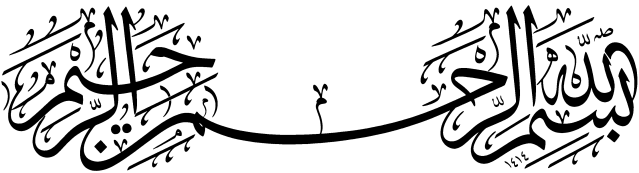 تعنى بالفكر الديني المعاصر المراســلاتلبنان ــ بيروت ــ ص. ب: 327 / 25 www.nosos.net      |     البريد الإلكتروني:  info @ nosos.net التنفيذ الطباعي ومركز النشر:  مؤسسة دلتا للطباعة والنشر، لبنان، الحدث،  قرب مستشفى السان تريز،  مفرق ملحمة كساب، خلف المركز الثقافي اللبناني، بناية عبد الكريم وعطية، تلفاكس: 009615464520البريد الإلكتروني: deltapress@terra.net.lb وكلاء التوزيــع٭ لبنان: شركة الناشرون لتوزيع الصحف والمطبوعات، بيروت، المشرّفية، مقابل وزارة العمل، سنتر فضل الله، ط4، ص. ب: 25/184، هاتف: 277007/277088(9611+).٭ مملكة البحرين: شركة دار الوسط للنشر والتوزيع، هاتف: 17596969(973+).٭ جمهورية مصر العربية: مؤسسة الأهرام، القاهرة، شارع الجلاء، هاتف: 7704365(202+).٭ الإمارات العربية المتحدة: دار الحكمة، دبي، هاتف: 2665394(9714+).٭ المغرب: (سبريس) الشركة العربية الإفريقية للتوزيع والنشر والصحافة، الدار البيضاء، 70 زنقة سجلماسة.٭ العراق: 1ـ دار الكتاب العربي، بغداد، شارع المتنبي، هاتف: 7901419375(964+). 2ـ مكتبة العين، بغداد، شارع المتنبي، هاتف: 7700728816(964+). 3ـ مكتبة القائم، الكاظمية، باب المراد، خلف عمارة النواب. 4ـ دار الغدير، النجف، سوق الحويش، هاتف: 7801752581(964+). 5ـ مؤسّسة العطّار الثقافية، النجف، سوق الحويش، هاتف: 7501608589(964+). 6ـ دار الكتب للطباعة والنشر، كربلاء، شارع قبلة الإمام الحسين×، الفرع المقابل لمرقد ابن فهد الحلي، هاتف: 7811110341(964+).٭ سوريا: مكتبة دار الحسنين، دمشق، السيدة زينب، الشارع العام، هاتف: 932870435(963+).٭ إيران: 1ـ مكتبة الهاشمي، قم، كذرخان، هاتف: 7743543(98253+). 2ـ مؤسّسة البلاغ، قم، سوق القدس، الطابق الأول. 3ـ دفتر تبليغات «بوستان كتاب»، قم، چهار راه شهدا، هاتف: 7742155(98253+).٭ تونس: دار الزهراء للتوزيع والنشر، تونس العاصمة، هاتف: 98343821(216+).٭ شبكة الإنترنت، مكتبة النيل والفرات:  	http://www.neelwafurat.com٭ المكتبة الإلكترونية العربية على الإنترنت: 	http://www.arabicebook.com٭ بريطانيا وأوروپا، دار الحكمة للطباعة والنشر والتوزيع: 	United KingdomLondon NW1 1HJ. Chalton Street 88. Tel: (+4420)73834037.محتـوياتالعدد الخمسين، ربيع 2018م، 1439هــــــــــــــــــــــــــــــــــــــــــــــــــــــــــــــــــــــــــــــــــــــــــــــــــــــــــــــــــــــــــــــــــــــــــــــــــــــــــــــــــــــــــــــــــــــــــــــــــــــظاهرة الإحباط والتراجع في مسيرة طلاب العلوم الدينية، قراءةٌ تحليلية في المحتوى، والأسباب، والعلاجاتحيدر حبّ الله	5ـــــــــــــــــــــــــــــــــــــــــــــــــــــــــــــــــــــــــــــــــــــــــــــــــــــــــــــــــــــــــــــــــــــــــــــــــــــــــــــــــــــــــــــــــــــــــــــــــــــــــــــــــــــــــــــــــــــــــــــــــــــــــــــــــــــــملفّ العدد: قضايا الإمامة في الفكر الشيعي /1 /التراث الكلامي الشيعي في مرحلته التأسيسيةالشيخ محمد تقي سبحاني / د. محمد جعفر رضائي	33نصوص الإمامة، دراسةٌ تأمُّلية / القسم الأوّل الشيخ عبد الله مصلحي	58رجال الكشّي ونظرية تطوّر الإمامةالشيخ محمد باقر ملكيان	90أحاديث الاثني عشر، دراسةٌ تحليلية شاملة / القسم الأوّل د. الشيخ صفاء الدين الخزرجي	127آثار الإسرائيليات في الأحاديث المهدويةد. مجيد معارف / السيد جعفر صادقي	176 دراساتمدخلٌ جديد إلى القواعد الهرمنيوطيقية للعلوم الإنسانيةد. علي فتحي قرخلو	212التراث الإسلامي في نقد المسيحيةد. السيد حسن إسلامي	251بين حوار الحضارات وصراعها، قراءةٌ في النظريتين / القسم الثانيد. السيد صادق حقيقت	263 قراءاتكتاب التحريش لضرار بن عمرو، قراءةٌ ومطالعةد. حسن الأنصاري	299ظاهرة الإحباط والتراجع في مسيرة طلاب العلوم الدينيّةقراءةٌ تحليليّة في المحتوى، والأسباب، والعلاجاتحيدر حبّ الله(*)الموضوع الذي أودّ الحديث عنه يتّصل بمسألة حياتيّة يوميّة بالنسبة لطلاب العلوم الدينيّة ورحلتهم الدراسيّة والعلميّة. وسوف أقدّم لحديثي ببعض المقدّمات، بعد ذلك سأتحدّث عن الظاهرة التي أودّ التكلّم فيها، وأرصد عقب ذلك الأسباب الموضوعيّة والذاتيّة لهذه الظاهرة، لأُنهي كلامي ببعض الأفكار والمعالجات المتواضعة.أوّلاً: مقدّماتٌ ضروريّة ــــــأجد من اللازم تقديم بعض المقدّمات؛ لتوضيح بعض الأمور:المقدّمة الأولى: ما سنتطرّق إليه لا يختصّ بالحوزات العلميّة، بل تعاني منه الكثير من المراكز العلميّة والتعليميّة في العالم الإسلامي والعربي على حدٍّ سواء، وكذلك مراحل التعليم العالي في كثير من الجامعات في أماكن مختلفة في العالم. فنحن إذا تكلّمنا عن حالة الحوزة العلميّة بالخصوص فلكوننا معنيّين بذلك، لا لكون ما سنتطرّق إليه هو قضايا تختصّ بها الحوزة أو المؤسّسة الدينيّة.المقدّمة الثانية: سنركّز في حديثنا هنا على الجانب العلميّ فقط، أي عن أصالة الثقافة الدينيّة في الحوزة العلميّة؛ لأنّ الأصل فيها هو تحصيل الثقافة الدينيّة، أمّا في ما يتعلّق بدور علماء الدين في المجتمعات، كالصلاة على الميّت مثلاً أو إقامة الجماعات والنشاطات الاجتماعيّة والتربويّة والتعليميّة لهم في المدن والقرى، فهذا شأنٌ يتعلّق بعلاقة رجل الدين بالناس، وليس رجل الدين المتعلّم والأستاذ؛ فما يعنينا هنا بالدرجة الأولى هو دور عالم الدين في تلقّي الثقافة الدينيّة، وتكوين نفسه مثقّفاً دينيّاً، وخوضه الحوار العلمي الفكري مع التيارات الفكريّة في العالم اليوم.المقدّمة الثالثة: علينا أن ندرك أنّ التعليم وأنظمة التعليم من المفاتيح الرئيسة للنهوض والنموّ الحضاري لأيّ أمّةٍ من الأمم. فكلّ أمّةٍ لا تهتمّ لشأن التعليم، أو يكون فيها التعليم بمستوىً متخلِّف أو معاق، أو مصاب ببعض المشاكل أو الضمور، فإنّها سوف تعاني في المستقبل القريب من قصورٍ ومشاكل، الأمر الذي ربما يؤدّي بها إلى انتكاسات حضاريّة. ولهذا كانت لمراحل التعليم ـ خاصّةً الأولى منها ـ ومناهجه، دورٌ عظيم في نهوض الأمم والشعوب ورقيّها. وللسبب عينه نجد أنّ بعض التجارب النهضويّة الكبيرة التي حصلت في العالم مؤخَّراً بدأت رحلتها من التعليم، كالتجربة الماليزيّة.إنّ وضع التعليم اليوم في الحوزات العلميّة والمعاهد الدينيّة يمكّنك من التنبّؤ بمستقبل هذه المعاهد والحوزات؛ فإنْ كان وضع التعليم فيها جيّداً فهو ما سيعطيك مؤشّراً على طبيعة حال هذه المؤسّسة الدينيّة بعد عشرين عاماً؛ فإذا كان وضع التعليم ممتازاً فيمكننا التنبّؤ بعقود ممتازة آتية؛ وإنْ كان العكس فإنّ هذا الواقع يفرض علينا أن نتوقّع مستقبلاً غير مُطَمْئن. هذا هو ما عنَيْتُه من أنّ التعليم ومناهجه وطرائقه يلعب دوراً عظيماً في رسم مستقبل الأمم، ومستقبل المجتمعات العلميّة.المقدّمة الرابعة: من الضروريّ أن ندرك أنّ ثمّة خلاف اليوم داخل المؤسّسة الدينيّة بشأن وضعها العلمي: هل هو متراجعٌ أو متقدّم؟ إنّ بإمكان كلٍّ منّا اليوم التكلُّم عن انطباعاته الخاصّة، لكنْ إذا أردنا أن نتكلَّم عن إحصاءات ومعلومات، تتّصل بمَدَيات تقدُّم وضع الحوزات، مقارنةً بالسابق أو بالمحيط، أو بمَدَيات التراجع كذلك، فإنّ القضيّة تحتاج إلى عملٍ محترف.هنا تختلف وجهات النظر؛ ففيما يصنّف فريقٌ الوضعَ على أنّه جيّدٌ، ولا داعي للسلبيّة في تقويمه، إلى حدّ أنّ بعض الشخصيّات الكبيرة في المؤسّسة الدينيّة اليوم تعتبر أنّ الحديث عن تراجعٍ في وضع الحوزات هو حديثٌ يخدم الأعداء...؛ يذهب فريقٌ آخر إلى تكوين صورة سلبيّة عن الحالة العلميّة، حتّى أنّ بعضهم يرى أنّنا نشرف على انتكاسةٍ كبرى. هذا يعني أنّ لدينا تنوُّعاً في وجهات النظر. ولا تكفي هنا الانطباعات العفويّة؛ لأنّها محدودة في معلوماتها، بل نحن نحتاج إلى متابعات ومقاربات إحصائيّة ميدانيّة، تحدّد لنا بدقّةٍ هل أوضاعنا تسير نحو الأفضل ـ بوصفنا مؤسّسة علمية تعليمية بحثية ـ أو الأسوأ؟شخصيّاً، لا أريد هنا الدخول في تفصيل الجواب عن هذا الموضوع، وإنْ كنتُ أرى أنّنا في تقدُّمٍ من زاويةٍ، وتراجعٍ من زاويةٍ أخرى.ثانياً: عرض المشكلة القائمة ــــــالمشكلة القائمة اليوم هي ـ وبكلّ صراحةٍ ـ أنّ هناك ظاهرة حقيقيّة يعاني منها بعض طلاب العلوم الدينيّة، في المراحل التعليميّة المختلفة، وليس جميعهم، وربما ليس غالبهم، وتتمثّل في الإحساس بحالةٍ من التشوّش والضياع، فهو لا يرى مستقبله أمامه، ولا يعرف هل يسير على هدىً أو لا؟ هل القرار الذي اتّخذه بأن يسير بهذه الطريقة منتجٌ أو لا؟في بعض الحالات تهبّ عاصفةٌ في نفسه، ويشعر بعبثيّة ما يفعل، فيراوده تفكيرٌ بأنّه أضاع سنين من عمره، وأمضى وقتاً طويلاً، دون جدوى حقيقيّة! وقد يشعر بأنّه خسر فرصاً كانت متوفّرة له، وأنّه لم يُنْتِج أو يصل إلى ما كان يطمح إليه... بل هو يشعر هنا بأنّه عاجزٌ حتى عن تصنيف نفسه: أين هو الآن؟ وهل المدّة الزمنيّة التي أمضاها كانت كافيةً للوصول إلى ما وصل إليه؟ هل أضاع وقته وزهرة شبابه بما لا فائدة معتدّاً بها منه؟طالبٌ كهذا يريد أن يكون في مجالٍ ما فيجد نفسه بعد سنوات في مجالٍ آخر، ويطمح لأن يكون مستقبله على نحوٍ معيّن فيجد أنّه على نحوٍ مختلف تماماً، فيصاب بالإحباط، وتتملَّكه حالة من الفتور تجاه المعرفة والعلم، ويشعر بأنّه يمارس حياةً وظيفيّة رتيبة، فقط يمضي الوقت، حتّى تجده يفضّل البقاء في الحوزة العلميّة علَّ ذلك يشفع له، بعد أن بات عاجزاً عن اتّخاذ قرارٍ آخر منسجمٍ مع ذاته.فلنكن أكثر وضوحاً، إنّ هذه الحال التي نتكلّم عنها بوصفها ظاهرة قائمة ـ لا أعرف نسبتها بالتحديد ـ تظهر بشكلٍ أكبر بين النابهين، أي أولئك الذين يملكون طموحاً أكبر في حياتهم، وذكاءً أكبر، وإمكانات أكثر. أشخاصٌ يظنّون أنّ لديهم إمكانات أكبر، وبعد فترةٍ من الزمن يكتشفون أن لا نتائج تذكر قد حقَّقوها، قد تمرّ عشر سنوات أو عشرون، ويدركون بعد ذلك أنّ الأمور ليست بهذا الشكل المتوقَّع، أو هي أسوأ بكثير من المتوقَّع.هذه الحالة تولِّد لدى الفرد ضغطاً نفسياً، هو ما يعاني منه بعضٌ في أوساط المؤسّسة الدينيّة التعليميّة، وفقاً لانطباعي الشخصي من جهةٍ، وبعض الإحصاءات التي تمّ تداولها من جهةٍ أخرى. فإذا أراد شخصٌ أن يتأكّد أنّ هذه الظاهرة موجودة عند بعض الطلاب أو لا فبإمكاننا نحن أن نكون شهداء له، وبإمكانه أن يسألنا، فنحن لمسنا هذا الأمر من خلال تجارب عقود من الزمن، عبر الاحتكاك بالكثير من الطلاب.لا أريد أن أضخِّم الظاهرة، ولا أن أبالغ أو أكون سلبيّاً، ولا أريد في المقابل أن أقزِّمها، وأستخفّ بالتحدّيات. لكنّ المؤكَّد أنّها ظاهرةٌ قائمة بنسبةٍ معيّنة. وعلى كلّ إنسان أن يرجع إلى نفسه، وهو أخبر بها، وبإمكانه أن يعرف ما إذا كان يعاني من هذه الحالة، هو وبعضٌ ممَّنْ حوله، أو لا؟ والإنسانُ أبصر بحاله.أرجو أن أكون تمكَّنت من توضيح الفكرة باختصارٍ.ثالثاً: العوامل المؤثِّرة في ولادة الظاهرة القائمة ــــــما هي أسباب هذه المشكلة الموجودة من حولنا؟ وما الذي يمكننا أن نفعله ليواجه طالب العلوم الدينيّة الإحساس باليأس، وبالعجز العلمي وعدم الرضا عن النفس؟سأقسِّم الأسباب إلى قسمين:القسم الأوّل: أسباب موضوعيّة محيطة، رُبَما لا يكون الفرد هو المسؤول عنها.القسم الثاني: أسباب ذاتيّة وفرديّة، يشارك الفرد ذاته بدرجةٍ ما في صنعها.القسم الأوّل: الأسباب الموضوعيّة المحيطة ــــــيمكنني هنا الإشارة إلى بعض الأسباب، وأبرزها:1ـ عدم تناسب المادّة العلميّة مع الغايات والحاجات والتحدّيات ــــــيعني ذلك أنّ المادّة العلميّة لا تنسجم في الواقع مع تحدّياتك في الخارج، وحاجاتك المجتمعيّة الخارجيّة، فلا يوجد تناسبٌ بينهما. فأنت مثلاً تدرس الفقه والأصول، وتدرس كتاب الطهارة أو كتاب الصوم أو الخمس، وبعد عشرين عاماً تحتكّ بتحدّيات علميّة وثقافيّة فتجد أنّ كلّ تلك المعلومات التي حصلت عليها، أو نسبةً كبيرة منها، لا تستطيع أن تخدمك في هذا التحدّي العلمي؛ إذ لا يوجد تناسبٌ بين طبيعة الموضوعات والمعلومات التي تكتسبها وبين طبيعة التحدّيات الثقافيّة والعلميّة في مجتمعك أو في مَنْ تحتكّ بهم خارج الحوزة العلميّة.هذه الحال من عدم التناسب بين شعورك تجاه ما تلقّيته وشعورك بأنك لا تستطيع توظيفه، وأنّ ما حصلتَ عليه لستَ قادراً على استثماره، تدفع للشعور بالإحباط، فتشعر وكأنّك غير قادر على التكلّم، رغم أنّك تملك معلومات وفيرة في المجال الذي قرأت فيه، ولكنْ مع ذلك تُصاب بهذه المشكلة؛ نتيجةً لعدم تناسب المقروء مع التحدّي الثقافي والفكري الذي تحتكّ به في هذا الإطار.الإخوة الذين يأتون من الغرب، وتحديداً من القارّتين الأوروبيّة والأميركيّة، يعانون أحياناً من هذه الظاهرة. كما نلمس من بعض الإخوة الآتين من القارّة الأفريقيّة ذلك... إنّهم يعيشون هذه المعاناة، ويلاحظون الهوّة الواسعة بينهم وبين أسئلة نخبهم الثقافيّة في مجتمعاتهم! وأسئلة الجامعيّين الذين يحتكّون بهم ويناقشونهم! إنّ هذه الظاهرة نلاحظها أيضاً في بعض الحوزات النسائيّة، فالمواد التعليميّة ليست نفسها المواد التي يُحتاج إليها في مكان التصدّي والعمل.2ـ أزمة الدوران حول علوم محدودة جدّاً بكتب محدودة جدّاً ــــــيمضي العديد من طلاب العلوم الدينيّة عقداً أو عقدين من عمرهم حول سبعة أو ثمانيّة كتب يدرسونها، تتصل بمادّة أو مادّتين أو ثلاث أو أربع فقط. هذه الحال قد تُشعر الإنسان بعدم امتلاكه للتنوّع المعرفي؛ لأنّ التنوّع في المعرفة يجعل العقل منفتحاً، ويعطي الإنسان نشوة التنوّع في المعلومات المنتمية إلى ثقافات فكريّة وفضاءات معرفيّة متنوّعة. إنّه يعطي الإنسان إحساساً بالسعادة. أما إذا كانت معلوماتك منحصرةً فقط في دائرةٍ واحدة فمن الممكن في يومٍ من الأيام أن تفتقد الإحساس باللذّة. فهذا الطالب دائماً على تماس مع موضوع أشبه بالمتكرّر، وما يحصل أحياناً معه هو أن يستيقظ بعد فترةٍ ويرى أنّه لم يَعُدْ يمتلك الشهوة أو الرغبة في الدراسة، خاصّة إذا اطّلع على تنوّعٍ في الموضوعات الأخرى يعطي الذهن نشاطاً.مَنْ يُخشى عليه أن يُصاب بالزهايمر من الأفضل له أن يكون له نشاطٌ ذهني دائم ومستمرّ، ولا يعيش فقط على رتابةٍ واحدة. عليه أن يذهب وينشّط ذهنه، يُطلعه على ما هو جديد ومختلف، فتنتقش الصورة في ذهنه بصورةٍ جديدة ومتنوّعة متشكّلة ملوّنة، تبعث في نفسه نشاطاً وحيويّة وقدرة جديدة. نحن هنا بحاجةٍ إلى شيءٍ من هذا.بعض الإحصاءات الجديدة، التي تنتشر ولا ندري مدى دقّتها، إلاّ أنّها إحصاءات حوزويّة نشرت في الإنترنت، تقول: 48% من دروس البحث الخارج في إيران تدور حول فقه العبادات، و12% في فقه الطهارة والنجاسة، و4% في المستحدثات من المسائل (فقه النوازل)، وهكذا. هذا الأمر يعطي مؤشّراً على أنّ كلّ التركيز على موضوعات متشابهة ومماثلة، وليس هناك من تنوّعٍ، حتّى داخل الفقه نفسه. وبالتالي الطالب الذي يذهب نحو هذا الفضاء سيشعر أنّه ـ وبعد مضيّ مدّةٍ زمنيّة معينة ـ عاش فترةً من عمره داخل مربّع واحد، ولم ينتقل بين المربّعات؛ ليرى ثراء العلوم الإنسانيّة والدينيّة، وأين وصل الإنسان بالعلم والمعرفة؟ بل حتّى إلى أين وصلت سائر العلوم الدينيّة ـ بما فيها العلوم الشرعيّة ـ في التطوّر والتنوّع...؟هنا يفتقد الإنسان الشوق للدراسة، بعد وقوعه في التكرار وتشابه المعارف والموضوعات التي يشتغل عليها، فتبعث في نفسه الفتور، حتّى أن بعض الباحثين في المجال التعليميّ يقولون: لا ينبغي أن نعطي طالب الماجستير أو الدكتوراه قائمةً بعناوين مقترحة. هذا خطأٌ كبير، لماذا؟ لأنّه ينبغي له أن يشتغل بنفسه على موضوعٍ يمثّل له تحدّياً مشوّقاً، كان قد سبق واحتكّ به مباشرةً، يأتي ويسألك عنه، فتقول له: هذا موضوعٌ جيّد، دون أن تعطيه قائمةً مكرورة بمئة أو مئتين من الموضوعات، ثم يأتي طالبٌ آخر فتعطيه القائمة نفسها... إنّك بذلك تكون قد رسمتَ لكلّ الطلاب خطّاً واحداً، ورُبَما قد يأتي هو ويختار الموضوع الأسهل بالنسبة إليه، وهذا ما لا يكون مشوّقاً لديه، فيشتغل على عناصر أخرى، كالسهولة. اترك الطالب يشتغل على عنصرٍ مشوّق له، يكون قد واجهه بنفسه، مطلوبٌ منه عنصر الشوق والشغف في العمل، وهي عناصر مركزيّة نفسيّة في التعليم، وفي التقدّم العلميّ.3ـ أزمة نوعيّة الأساتذة والمهارات التعليميّة ــــــجميعنا يعرف أنّ للأستاذ دوراً في جعل الطالب محبّاً للمادّة التي يتعلّمها، أو يشعر بالفتور تجاهها، أو قد يشعر بالكُرْه لها. ففي العالم العربي مع الأسف يقال بأنّ المادّة التي يتعلّمها الكثير من الطلاب، ثم لا يعشقونها، هي اللغة العربيّة! وهي لغتهم التي تمثّل هويّتهم القوميّة، فضلاً عن تمثيلها لهويّة دينيّة... لماذا؟ لأنّ مناهج التعليم لا تُشعر الطالب باللذّة والسعادة وهو يتلقّاها، تُشعره بقلقٍ وخوف، تُشعره بالجمود، تُشعره بالجفاف.الأستاذ له دورٌ عظيم ـ إلى جانب المناهج التعليميّة ـ في إشعارك برطوبة البحث، بإمكانيّة تسييل هذا البحث، بإمكانيّة توظيف هذا البحث وبجماليّته. إنّه يعطيك شوقاً لاكتشاف هذا البحث... إنّ الاستاذ فاعلٌ نفسي، وليس مجرّد خبير بالمادّة التي يدرِّسها. الأستاذ بما هو أستاذٌ هو الخبير بمهارات التعليم، يعرف كيف يجتذب الطلاب، كيف يحبِّبهم بالمادّة، وكيف يزيل الخوف منها في قلوبهم، ويضع مكانه شوقاً وسعادة، ويضع رغبة في التوسّع في القراءة والمتابعة والتعلّم.مشكلة بعض الأوساط التعليميّة في الحوزات الدينيّة أنّها تركِّز على عمق الأستاذ وخبرويّته في المادّة التي يعطيها، ولا تركّز على مهاراته التعليميّة وشخصيّته الفاعلة في نفوس الطلاب. إنّ العمق مهمٌّ، لكنّه لا يكفي؛ فالتعليم مختلفٌ عن البحث العلمي. فأنت لا تريده بحّاثةً في مركز دراسات، بل تريده مربّياً صانعاً في صفوف الدراسة. كثيرٌ من الإدارات التعليمية في عدد من الحوزات العلمية يختارون الأستاذ بناءً على علمه بالمادّة التي يدرّسها، وبناءً على ما يملك من أبحاث أو شروحات فيها، وبناءً على قدرته الذهنية على التحليل والفهم. ولكنّ القليل من الإدارات التعليمية مَنْ يأخذ بعين الاعتبار مهارة الأستاذ في التعليم أيضاً. فلا يهمّ فقط أن يكون لدى الأستاذ القدرة الخاصّة الذاتية على التأمّل في الموضوع، فأنا لا أتعامل مع الأستاذ في هذه الحالة على أنّه يتعامل مع نفسه ومع البحث، بل أتعامل معه على أنّه يتعامل مع بشر، يريد أن يؤثّر فيهم ويحثّهم ويشجّعهم، ويتمكّن من إيصال فكرته إليهم. فالمهارات التعليمية مهمّة جدّاً في هذا الإطار.سأعطي تجربةً شخصية: عندما جئتُ إلى الدراسة في قم كان هناك أستاذان بارزان وعَلَمان من الأعلام، وكنتُ أرى في أحدهما أنّه أكثر دقّةً من الآخر. هكذا كان يبدو لي، وربما هكذا هو في الواقع. ولكنني لم أختَرْ الأستاذ الذي يملك الدقّة الزائدة، بل اخترتُ الثاني (مع إدراكي بأنّهما لا تفصلهما عن بعضهما مسافةٌ معتدّ بها)... لماذا؟ لأنني وجدت في الثاني شخصاً قادراً على التنظيم، والترتيب، وتناسق الأفكار. فلا يهمّني أن يعطيني الأستاذ مادةً علميةً فقط، بل يهمّني أن يُلقي ذهنه في ذهني، ويهمّني أن أتأثّر بقدرته التنظيميّة، وسيطرته على خارطة الأبحاث، وترتيبه للموضوعات، وتأخيره ما حقّه التأخير، وتقديمه ما حقّه التقديم. فهذا بالنسبة لي أيضاً ضروريٌّ. وفي حال بقيت مع ذلك الأستاذ عشر سنوات ربما أحصل على دقّةٍ علميّة، لكنّني لا أملك بعد ذلك إلاّ الفوضى في التفكير. وفوضى التفكير ليست أمراً محبوباً ومفضّلاً في سياق النضوج العلمي.بل ثمّة مشكلةٌ أخرى تعاني منها بعض الأوساط الحوزويّة في ما نعلم، وهي حالة الشحّ النسبي في الأساتذة في بعض الاختصاصات المتّصلة بالشأن الديني. وهذا ما يدركه مدراء الحوزات المطّلعون على هذا الشأن. نعم، بعض الاختصاصات فيها شحٌّ، وأخرى فيها وفرة في عدد الأساتذة. نأتي مثلاً إلى علوم مثل: علوم الرجال أو علوم الحديث أو اللغة العربيّة أو الفلسفة المضافة أو علم الكلام الجديد أو علوم التاريخ، نجد شحّاً نسبياً؛ بينما إذا ذهبنا إلى الفقه أو الأصول نجد وفرةً نسبيّة. هذه الحال تنتج تورّماً غير صحّي في الجسم؛ فالجسم ينمو في موضعٍ دون آخر، في الوقت الذي تكون فيه طبائع الطلاب وميولهم متنوّعة، وبهذا يصبح النظام التعليمي غير مستجيبٍ لتنوّع طبائع الطلاب، فيقع الإحباط والفتور عند بعضهم.وفي هذا السياق، نلاحظ مشكلةً أخرى، وهي ضعف أساتذة المقدّمات (المراحل التعليميّة الأولى). وهي مشكلةٌ تؤدّي إلى تراجع الحالة العلميّة. والمعضلة هي أنّ الأساتذة الأقوياء قد لا تناسبهم الظروف، أو قد لا تسمح لهم في أن يدرِّسوا المقدّمات، ممّا يفرض أن يتصدّى لها غالباً أشخاصٌ ربما لا يمتلكون القدرة الكافية لتدريسها. ونحن نعرف أنّه إذا نشأ الطالب في مرحلة المقدّمات ضعيفاً فإنّ ذلك يمكن أن يؤثّر على مسيرته العلميّة بالمجمل، أمّا في حال درس المقدّمات تحت منبر أساتذة أقوياء فمن الممكن حينئذٍ أن تكون بنيته الأوّلية قويّة. إنّ عدم الاهتمام بمرحلة المقدّمات يمكن أن يؤدّي إلى ضمور رغبة الطالب ونفوره من الموادّ التي يتعلّمها، أو شعوره بصعوبة المراحل اللاحقة؛ وأحياناً قد يؤدّي به الأمر إلى الصعود إلى مراحله العليا غير قويّ ولا متين، الأمر الذي يفرض تراجع المستوى العلمي عموماً في الحوزات.إذن لدينا مشكلة المهارات التعليميّة، ومشكلة توفُّر الأساتذة في بعض الاختصاصات، والمستويات.4ـ فقدان ثقافة التشويق والتشجيع عند الطاقم التعليميّ ــــــلا تكاد ـ نسبيّاً ـ تشعر أنّ الأستاذ يشجِّع الطالب، إنْ لم تشعر أحياناً أنّه يثبّطه ويُضْعِفُ من ثقته بنفسه. لا أريد أن أعطي شواهد، وأزعم أنّ جميع الحضور في هذه القاعة ـ وكلُّكم طلاّبٌ في الحوزة العلميّة ـ إذا قلتُ لكم: مَنْ يعاني من هذا فليرفع يده فإنّكم جميعاً سترفعون أياديكم. أزعم أنّنا جميعاً عانينا من هذا الأمر، إلاّ مَنْ رحم الله.نعم، هناك أساتذةٌ يقدّرون الطالب، ويشجِّعونه، ويبعثون في نفسه الأمل، ويبعثون في نفسه المستقبل الزاهر، فيرى أمامه شيئاً مفرحاً يمكن أن يصل إليه. وهناك نوعٌ من الأساتذة مُحبِطٌ، يُشعرك بأنّه إمّا لا مُبالٍ بك، أو هو مثبِّطٌ لك. ولهذا تجدهم يقولون لك: الآن ليس الوقت أن تُشْكِل على المحقّق العراقي، الآن وقت أن تفهم المحقِّق العراقي فقط. ولو تجاسرتَ وأشكلتَ قيل لك: مَنْ أنت حتى تُشْكِل على السيّد الخوئي؟! بل تذهب القضيّة أبعد من ذلك، حين تجد أنّ بعض الطلاب لا يشجَّعون على المشاركة في المؤتمرات العلميّة والندوات البحثيّة؛ بحجّة أنّهم ما زالوا صغاراً على هذا. ولهذا دائماً تجد سياسة التخويف من التصدّي للجوانب العلميّة: التدريس، الكتابة، إلقاء المحاضرات العلميّة... نعم، الأمر ليس كذلك في الخطابة المنبريّة وأمثالها، والتي يصعد منبرها الصغير والكبير!نعم، من الممكن في بعض الأحيان أن يكون الأستاذ على حقٍّ، والطالب لا يكون في مرحلة تؤهّله لذلك. لكنْ أحياناً يكون الأسلوب ـ حتّى لو كانت الفكرة صحيحة، فضلاً عمّا إذا لم تكن كذلك ـ مُثبِّطاً، وباعثاً على إلغاء الفكرة في ذهنه، وضمور الشوق في صدره. وهذا أمرٌ خطير!أخلاقيّات الأساتذة والمعلّمين في الحوزات العلميّة وغيرها عنصرٌ أساس في التربية والتعليم. إذا لم تكن هذه الأخلاقيّات جزءاً أساسيّاً من هويّتك بوصفك أستاذاً فمن الممكن أن تترك أثراً سلبياً على التلامذة والطلاب. طبعاً، المثبِّطون والمعنِّفون للطلبة لديهم حجّةٌ هنا. فأنا لا أقول بأنّهم ليسوا أخلاقيّين، والعياذ بالله، بل حجّتهم هي حفظ قداسة العلم والعلماء، نعم، هذه حجّةٌ. لكنْ علينا أن نزن هذه الحجّة بحجّةٍ أخرى، وهي أن نحصل على علماء كأولئك العلماء... إذا أردتَ أن تحصل على علماء كأولئك العلماء لا يمكنك إلاّ أن تستخدم سبيل التشجيع والتحفيز، وإذا لم تستخدمه لن يخرج إلاّ أشخاص بعدد أصابع اليد الواحدة.5ـ قلّة الاحتكاك بالمحيط الثقافي والعلمي ــــــفي ظنّي أنّ أزمة عدم احتكاك طالب العلوم الدينيّة بالمحيط الثقافي والعلمي ـ ونحن نتكلّم عن خصوص الجانب الثقافي والعلمي ـ هي ما يعانيه كثيرٌ من الطلاب، حيث لا يحتكّون بالفضاء الثقافي والعلمي في مجتمعاتهم، إلاّ الفضاء الثقافي والعلمي الحوزويّ فقط. ولهذا عندما يخرج الطالب إلى المجتمع يُصاب بحالةٍ من الإحباط أحياناً؛ لعدم قدرته على فهم وإقناع الطرف الآخر في كثير من المسائل؛ نتيجة عدم وجود سياسة استراتيجية تفتح له الطريق للاحتكاك الثقافي والفكري خارج أسوار الحوزة أو الحرم الحوزوي. إنّ هذا ما يجعل الطالب عاجزاً عن الحضور، أو عنيفاً في لغته، أو قاسياً على خصومه الفكريّين، خارج الإطار الحوزوي، فتجده يركِّز على شخوصهم، وأنّهم جهلةٌ لا يفقهون، أكثر مما يركّز على المادّة الإشكاليّة التي يقدِّمونها! لماذا؟ لأنّه غير قادر على أن يدخل في جَدَلٍ حول المادة الإشكاليّة.دعوني أُعطي مثالاً: منذ خمسمئة عام وما قبل، كان (الله) هو محور كلّ تفكير البشر. فإذا أردتَ أن تصف فعلاً بأنّه فعلٌ جيّد كنتَ تقول: هذا يرضي الله، وإذا أردتَ أن تصف فعلاً بأنّه قبيح كنتَ تقول: هذا يبغضه الله. فالله محور كلّ شيءٍ، هو محور توصيف الأفعال بالحُسْن والقُبْح، ومحور الجَذْب والدَّفْع. كان هذا رائجاً في الثقافة العامة، عند المسلمين وعند غيرهم على السواء. لكنْ منذ بداية عصر النهضة إلى يومنا هذا دخلنا في فضاءٍ جديد، هذا الفضاء الجديد هو فضاء (الإنسان)، محوريّة الإنسان (Humanism)، لقد دخلنا في (بارادايم) جديد، أي في إطارٍ ثانٍ للتفكير. وفي هذا الإطار قواعد الاستدلال مختلفة، والأهداف مختلفة، والأولويات مختلفة، والحُسْن والقُبْح لهما معايير مختلفة. المؤسّسة الدينيّة اليوم هي في فضاء مركزيّة الله سبحانه وتعالى، وتعيش في زمنٍ فضاؤه مركزيّة الإنسان.اليوم، إذا أراد أحدٌ مثلاً أن يصف فعلاً بأنّه فعلٌ حَسَن فماذا يقول؟ إنّه يقول: هذا فعلٌ إنسانيّ. هذه الكلمة لم يكُنْ لها وجودٌ قبل خمسمئة عام، فلم تكن الأفعال الحَسَنة توصف بأنّها إنسانيّة؛ لكي تكشف عن حُسْنها، وإنّما هذا لأننا دخلنا في مدار (الإنسانيّة). وهو مدارٌ اجتاح العالم بعد أن ابتلع الغرب برمّته تقريباً.ولذلك تراجَعَ الله في حياة الناس، فصار خلف الغمام. وكما يُعبِّر الفيلسوف الأوروبي المشهور مارتين بوبر(1965م): كسوف الله. فشمس الله كُسِفَتْ في زماننا، لم يَعُدْ الله هو معيار الحقّ والباطل، بل بات الإنسان.لاحظوا معي، الحوزويّ الآن يعيش في مداريّة الله، وكلّ تفكيره قائمٌ على ذلك؛ وفي المقابل جزءٌ كبير من العالم يعيش في مداريّة الإنسان. ويريد هذا الحوزويّ الخارج من داخل مداره أن يخوض جَدَلاً معرفيّاً مع التيارات الفكريّة الأخرى! كم هو صعبٌ؛ لأنّ قواعد الاستدلال هناك مختلفةٌ، فكيف ستستطيع أن تُقنعه بقبح المثليّة الجنسية؟ وكيف ستتمكّن من أن تقنعه بقبح الانتحار؟ وكيف تتمكّن من أن تقيم برهاناً أخلاقياً على ذلك وفق مداره الجديد؟ لهذا قناعتي بصراحةٍ: نحن اليوم لسنا فقط في صراع أفكار، ولا في صراع حضارات، ولا في صراع مذاهب، ولا في صراع أديان، بل نحن ـ برأيي المتواضع ـ في صراع مدارات وبارادايمات... إنّها أنساقٌ فكريّة أجنبيّة عن بعضها، تتصايح وتتصارخ من خلف جُدُر. فأنت لا تستطيع أن تقنعه بأمر معيّن؛ لأنّ كلّ معايير الإقناع عندك تختلف ـ تقريباً ـ عنها عنده... أتمنّى أن نفكِّر في هذا الأمر جليّاً، ونؤسِّس لعلم حوار المدارات.ماذا تتوقَّعون أن يكون شعور الطالب، وهذا ما أريد أن أشدِّد عليه، عندما يعيش عشرين عاماً داخل مدار خاصّ ونَسَق معيّن واحد، ثم نخرجه دفعةً واحدةً من هذا النسق، لنضعه ضمن نَسَقٍ آخر؛ ليواجه التحدّي...؟ بالتأكيد سوف يشعر بصعوبة أن يخوض تلك المعركة، صعوبة بالغة، لماذا؟ لأنّه من الأساس لم يَعِشْ تنوّع التيارات الفكريّة في مناهج التربية والتعليم عنده، ولأنّه من الأساس لم يُقَلْ له: احتكّ بالآخرين، بل قيل له: إيّاك أن تحتكّ بهؤلاء؛ فإنّهم سيجلبون لك الضلالة! عندئذٍ من الطبيعي أنّ احتكاكه بهم من النادر أن يوفَّق. وبذلك ستشتدّ الصراعات في أوساطنا المجتمعيّة، وسنتصادم أكثر من القدرة على أن نتحاور. يقبع العالم اليوم في ثنائيّة الله والإنسان، وبعض الوجوديّين (المدرسة الوجوديّة) باتوا يقولون: لا يمكن للإنسان أن يحيا إذا لم يبلغ الله نقطة الصفر، فاحذفوا الله تماماً! نحن أمام تحدٍّ كبير في هذا العالم، وإذا لم نطَّلع على ذلك المحيط، ولم نحتكّ به منذ مراحلنا التعليمية المتوسّطة على الأقلّ، ضمن توجيهٍ وسياسةٍ استراتيجية تعليمية حوزويّة، فسوف نصاب بالإحباط الشديد عندما نواجه تلك التحدّيات، وقد نقع في فشلٍ وأخطاء متتالية.6ـ أزمة قلّة المحفِّزات ــــــمسألة المحفِّزات مسألةٌ مهمّة جدّاً. فطالب العلوم الدينيّة قد لا يشعر بأيّ محفّز حقيقي تجاه تحصيله العلمي، حيث قد يقول لك: ما هي الفائدة في أن أتعلّم؟ هل هناك فرقٌ بيني وبين أيّ طالب علم آخر إذا كنتُ أكثر علماً منه أو لا؟ إنّ بعض طلاب العلوم الدينيّة قد يصعد المنبر بعلمٍ قليل، وينجح بين الناس أكثر منّي بعشرة آلاف مرّة، بالرغم من أنّه لا يملك عشر معشار علمي، فما الذي يحفّزني على أن أنمّي نفسي علميّاً ومعرفيّاً؟ نعم، رُبَما لو بقيتُ في الحواضر الحوزويّة قد أشعر بالتحفيز والإحساس بالمنافسة على أساس المعرفة، ممّا يخلق عندي رغبةً علميّة، أمّا إذا خرجت فستبدو لي العلوم التي تعلَّمْتُها غير نافعة في أن أحقّق بها نجاحاً في حياتي!هذه هي مشكلة المحفِّزات؛ وذلك أنّ المحفّزات غير العلمية كثيرةٌ، بعكس المحفّزات العلميّة! لهذا قد يقول لك شخصٌ الآن: أنا وأنت بعد عشرين أو ثلاثين سنة من درس الفقه والأصول وغير ذلك لم أحصل على أيّ امتيازٍ يُذْكَر؟ فما الضرورة التي تدعوني لأن أتعب كلّ هذا التعب وأنا لا أشعر بإمكان أن أقطف ثماراً على الصعيد العلمي، وخاصّةً إنْ لم أكن من الأُسَر العلمية! وخاصّةً إنْ لم أكن في فضاءٍ سياسيّ ما! عندها سأشعر بالإحباط من العلم الذي لن أجني منه شيئاً. هذه حقيقةٌ يشعر بها الكثيرون. ولهذا تجد العديد ممَّنْ يقول لك: دَعْني أشتغل في وظيفة دعويّة تكراريّة معيّنة، ولو لم يكن فيها أيّ شيءٍ معرفي، فسيكون ذلك أفضل لي على الصعيد المادّي والمعنوي. الإنسان العادي بطبعه يتأثر بالمحفِّزات، وبنظرة الآخرين إليه. والعلم الذي يجنيه الإنسان في الحوزة لا يعطي أيّ محفِّز مادّي أو معنوي إضافي على المستوى العادي لطالب العلم، الأمر الذي يُشعر الطالب النابه بأنّ التميُّز ليس له دورٌ في بلدي أو في مجتمعي! ويكفيني أن أجني من الدراسة تعليمَ الرسالة العمليّة الفقهيّة، وتجويد صوتي للصعود للمنبر، وحفظَ بعض الآيات والروايات والقصص!هذه المشكلة نجدها واضحةً اليوم في الفضاء الجامعي أيضاً. فأغلب الجامعيين ـ إنْ لم يكن جميعهم ـ لا يعيشون أيَّ همٍّ علميّ في ما يدرسون، بل غايتهم كسب الشهادة والذهاب نحو تحصيل لقمة العيش؛ لأنّنا لم نؤمِّن لهم محفِّزات مادّية ومعنوية فيما لو رغبوا في أن يتقدَّموا في العلم، ويتميّزوا في المعرفة. وهذا هو مكمن الخطر في تحويل العلم إلى مجرَّد وظيفة، ونهاية عصر الإنتاج والشوق والإبداع!7ـ العجز عن تحديد الموقعيّة العلميّة ــــــالمشكلة الأخرى هنا، والتي تدعو للإحباط، هي إحساس الكثير من الطلاب بالعجز عن تحديد موقعيّتهم العلميّة ومكانتهم؛ بسبب عدم وجود معايير وجهات إداريّة محايدة، تمنحهم موقعهم العلميّ، وتحدِّد لهم مستواهم الدراسيّ الحقيقيّ.خُذْ مثالاً: أنت الآن درستَ سبع سنوات من البحث الخارج، وسألتُك: أين تجد نفسك؟ كثيرون عموماً الذين لا يعرفون أين يجدون أنفسهم! فلا يعرف هل هو مجتهدٌ أو لا؟ في أيّ مستوىً علميّ هو؟ بينما لو كانت هناك جهةٌ محايدة موضوعيّة، تراقب وضع الفضاء العامّ، لكانت أعانَتْ على تحديد الموقع، لتقول لطالب العلم: أنت الآن في النقطة الفلانيّة، على الخارطة الفلانيّة، وقد قطعت الخطوة الفلانيّة، لتقترب من الغاية الفلانيّة... أما لوحدك فستشعر بصعوبة التحديد، خاصّة وأنت تعرف أنّك لو ادَّعيت لنفسك موقعيّةً معينة فستجد معاول الهدم جاهزةً لتحطيمك!المسألة تكمن في عدم وجود سياسة عامّة تحدِّد للطالب موقعه، في ظلّ عدم وجود خطّة استراتيجيّة في هذا الإطار. نعم، كثيرٌ من الطلاب يمكن أن يكون من حَمَلة شهادة دكتوراه أو ماجستير في الحوزة، لكنّه في قرارة نفسه لا يعرف نفسه أين؟ ولا يستطيع أن يحدِّد ذلك؛ لأنّ من يحملون شهادة الماجستير بينهم تفاوتٌ أكثر من عجيب في مستوياتهم العلميّة.ورُبَما من هنا نعرف بعض السبب في أزمة ادّعاءات الاجتهاد؛ بسبب غياب الضوابط المحدّدة عمليّاً، ووجود معايير كليّة نظريّة فقط، مع فقداننا الجهات المحايدة التي تملك نظرةً أبويّة متعالية في التقويم.8ـ العوامل الاقتصاديّة والأُسَريّة الضاغطة ــــــلا ينبغي لنا أن نتجاهل العوامل الاقتصاديّة والأسريّة الضاغطة، فهي مهمّةٌ جداً؛ إذ تُعيق الطالب عن استخدام الزمان والوقت، وتحجزه عن التفرُّغ الذهني، وتُشغل تفكيره بطريقةٍ سلبيّة. لهذا فانعدام ظروف الاستقرار الأُسَري والاقتصادي من العوامل الكبرى في خسارتنا العديد من النابهين والعباقرة في الحوزة. وقد رأينا في حياتنا وسمعنا عن كثيرٍ من المبدعين الأذكياء الذي خسرتهم الحوزة في نبوغهم؛ بسبب أحوالهم المادّية والأُسَرية، التي فرضت عليهم الاشتغال بوظائف لا تتّصل بطبيعة اختصاصهم، واللهث خلف أمورٍ كان يمكن أن تكون هناك خطّةٌ لمساعدتهم فيها!9ـ التنامي العددي لطلاب العلوم الدينيّة ــــــالمعروف أنّه قبل عام 1950م كان عدد طلاب العلوم الدينيّة في مدينة النجف يقارب خمسة آلاف طالب. وهذا العدد هو ما كانت تحتضنه أكبر حاضرة علميّة حوزويّة عند الإماميّة في ذلك الزمان. أمّا اليوم فيمكننا التكلُّم عن عشرات الآلاف في مدينة قم وحدها، وجميعُهم أتَوْا ممّا يقرب من مائة دولة في العالم. إنّ هذا النموّ العددي الهائل ليس أمراً بسيطاً، بل له نتائجُه الإيجابية، وله تحدّياته أيضاً. وفي هذا السياق يكفي الحديث عن الضغط الماليّ والاجتماعيّ والعِبْء الاقتصاديّ الكبير على الجهات الإداريّة، وعلى وجود جهوزيّة، وتوفّر كوادر تنظيميّة قادرة على تغطية حاجات ومتطلّبات هذا الكمّ الكبير.لاحظوا معي مراحل الدكتوراه في الجامعات؛ إذ عادةً يكون عدد الطلاب فيها أقلّ بكثير من مراحل المقدّمات، فيكون التركيز عليهم، بحيث قد لا يتجاوز عددهم أربعةً أو خمسة... إنّ كلّ الثقل يكون منصبّاً على هؤلاء الخمسة، فيقوم الأساتذة بتوزيع طاقتهم عليهم. بينما في المراحل الأولى (الليسانس، والبكالوريوس) تجد عدد الطلاب بالعشرات والمئات في قاعات الجامعات.في الحوزة الدينيّة الأمر مختلفٌ تماماً. ففي مراحل المقدّمات كم يبلغ عدد الحضور في الصفّ الواحد؟ إنّه قليلٌ. بينما عدد الحضور في مراحل الدراسات العليا كبيرٌ جدّاً، بالعشرات والمئات. والمراحل العليا هي مراحل متابعة الإبداع. وفي هذه الحال لن يكون الأستاذ قادراً على تغطية متطلّبات النهوض العلمي لدى طلابه. فلن يتمكَّن بسهولةٍ من مراقبة أوضاعهم، والاهتمام بشؤونهم، وترقيتهم، وتمركز الطاقة عليهم... هذا الأمر أيضاً يمثِّل تحدّياً فرضته الزيادات الكمّية في أعداد الطلاب، وصار يحتاج لخُطَطٍ ومتابعات من نوعٍ خاصّ.لهذا، فإنّني شخصيّاً أعتبر أنّ مرحلة البحث الخارج في الحوزات العلمية ليست مرحلةً تعليميّة حاليّاً! بل هي عادة أشبه بشخصٍ أنهى مراحله التعليميّة، ودخل إلى مدينةٍ مليئة بالبحّاثة الكبار، وكلُّ بحّاثةٍ يعرض بضائعه وأبحاثه، فأنت تستفيد من أبحاثه، لكنّ أحداً لا يشتغل على تنميتك بشكلٍ مباشر. وأنتَ بوصفك طالب بحث خارج تجول على هذا السوق المتنوّع البضائع، وتختبر هذا التنوّع، وتستفيد منه إلى جانب الجوانب التعليميّة، والتي تعتبر قليلةً نسبياً، خصوصاً أنّ بعض الطلاب في مرحلة البحث الخارج يشعرون بالنقاهة أكثر؛ لأنّهم يُمتَحَنون مرّةً واحدة في السنة، امتحانٌ واحد في الفقه، وآخر في الأصول!! بعضُ الحوزات ـ بالطبع ـ حاولت تلافي هذه المشاكل، مشكورةً، لكنْ إلى اليوم الأمر ليس مسيطراً عليه، في ظلّ ظروف موضوعيّة تجعله أكثر صعوبةً.10ـ غياب الأفق الزمنيّ المحدّد للعمليّة التعليميّة ــــــالمشكلة الأخرى هي أنّك ـ بوصفك طالباً للعلوم الدينيّة ـ تدخل إلى الحوزة، ولا تعرف متى تنتهي؟ وليس بوسعك أن تعرف. وحتّى في المؤسّسات التعليميّة التي وضعت مُدَداً زمنية محدَّدة لإنهاء المرحلة التعليميّة ظلّ من الصعب الانضباط لمدّة محدَّدة فيها. فمثلاً: في مرحلة الإجازة (الليسانس) تحتاج إلى خمس سنوات لإنهائها. لكنْ ابحث بين الطلبة الآن فستجد أنّ أقلَّهم استغرق فيها ما لا يقلّ عن سبع سنوات، ورُبَما أكثر، بما يصل إلى عشرة. لماذا؟ لأنّه ما من معيارٍ صارم يحكم مسيرة الطالب العلميّة عبر الزمن. وربما لا تستطيع الإدارة نفسها أن تضبط الأمر. ثمّة ضغوط موضوعيّة خارجيّة في هذا السياق. هذا الأمر يُشعر الطالب بأنّ الزمان ليس مهمّاً، ويجعله يتحرّك في إطارٍ زمنيّ مفتوح، ومن ثمّ فلا يوجد مؤشّر تطوّر علميّ عنده منسجم مع التطوّر الزمني، ومع تطوّر سنيّ عمره. وهذه مشكلة لا تواجهها الحوزات فقط، بل الكثير من الجامعات في عالمنا العربيّ والإسلاميّ أيضاً.هذا كلُّه، إلى جانب كثرة العطل الدراسيّة، التي تُرهق وتشتّت ذهن الطالب، وخاصّة أنّه ليس لديه أيّ برنامج في العطلة. فسابقاً كان لدى العلماء في الحوزات العلميّة ما يسمّى بـ (دروس التعطيل)، وكانوا يعطون دروساً اختياريّة في شهر رمضان المبارك ومناسبات أخرى، قد تكون تخصّصية أيضاً، وليست فقط دروساً عامة، فكانوا يوظّفون الوقت حتّى في فترة العطلة... أمّا اليوم فالعطل كثيرةٌ ـ وخاصّة في مراحل الدراسات العليا ـ، ولا توجد برامج للاستفادة المتنوِّعة من العطل.11ـ فقدان الفضاء الإيجابيّ للحُرّية ــــــإنّ الإنسان المتّقد الذهن، صاحب الخلاقية الذهنية، دائماً ما يخرج خارج المربّع والصندوق في أفكاره. والمشكلة هي أنّ هذا الطالب لا يقدر ـ أحياناً ـ أن يبوح بهذه التساؤلات والأفكار في مجلس الدرس ومحضر الطلبة... أين يبوح بها؟ سيبقى ساكتاً، وستتملَّكه شخصيّتان: شخصيّة حقيقيّة؛ وأخرى مستعارة يريدها الآخرون من حوله، وسيشعر بالازدواجيّة، ويبقى في حالةٍ من الاختناق. وهذا ما يشعر به كلّ مَنْ يعيش الفضاء الحوزويّ، ويختلف في تفكيره عن هذا الفضاء، ولو بشكلٍ جزئيّ أحياناً؛ لأنّه لا يشعر بإمكانيّة أن يكون مقبولاً إذا أفصح عمّا يدور في ذهنه، ولو كان على نحو إثارة الأسئلة في المجالس الطلابيّة. هذا هو معنىً من معاني فقداننا الفضاء الإيجابي. والمطلوب منّا أن نوفِّر له هذه المساحة، ليطرح أفكاره داخل الوسط، وليُتَقَبَّل؛ فإنّ هذا ما سيشّجعه على التفكير، وإلاّ فأنت تقتل في داخله حسّ الإبداع، وتُشعره بأن الإبداع خطيئةٌ أو جُرْحٌ، والاختلاف عن الآخرين جنايةٌ؛ لأنّ المحيط يكرهه، وسيشعر أنّه صار منبوذاً، ومن ثمّ سيتخلّى عن هذه المهمّة، شئتَ أنتَ أم أبيتَ، وسيضطرّ إلى أن يعيش الحالة التكراريّة في حياته.الجانب الآخر للضغط المتّصل بنوعٍ من سلب الحرّيات هو الحالة الموجودة في بعض المجتمعات، ولا سيَّما عند النخب، من النظرة السلبية إلى عالِم الدين. فقد تحوَّل رجل الدين بالنسبة إليهم إلى قصّاص، وواعظ من وعّاظ السلطة. فهو رجلٌ تبريريّ، وليس تغييريّاً، يقضي حياته كلّها في تبرير الواقع والأخطاء، ويختلق الأعذار لمَنْ هم من جماعته ومَنْ يحيط به. لقد باتوا ينظرون إليه نظرةً سلبية، أحبطت الطالب، وجعلته يعيش ضغطاً نفسيّاً. وعندما يشعر الطالب بأنّ بعض ملاحظات الجمهور على الحوزة صحيحة فسيزداد ضغطه النفسيّ، ويشعر بالإحباط وخيبة الأمل، بل قد يشعر بعقدة حقارةٍ أحياناً، بصرف النظر عن مَدَيات صوابيّة نظرة الجمهور.كانت هذه بعض الأسباب الموضوعية المحيطة التي تؤثّر بقوّةٍ على وضع طالب العلم النفسيّ والروحيّ والسلوكيّ، العلميّ والتعليمي، وعلى رغبته وشوقه وحماسته في أن يتقدَّم في مسيرته العلميّة. لكنْ، لا ينبغي أن نُلقي دائماً باللوم على الآخرين، فطالب العلم نفسه هو أيضاً على المستوى الفردي يتحمّل بعض المسؤوليّات، وهو ما سأشير إليه في المرحلة التالية من مراحل حديثي عن الأسباب.القسم الثاني: الأسباب الذاتيّة والفرديّة ــــــإذا ما انتقلنا من مرحلة الأسباب الموضوعيّة المحيطة إلى مرحلة الأسباب الذاتيّة، فيمكن لنا أن نذكر بعض النقاط، بما يسمح به المجال هنا:1ـ طالب العلم ووسائل التواصل الاجتماعيّ ــــــأثبتت العديد من الدراسات أنّ وسائل التواصل الاجتماعيّ تساهم في تشتُّت ذهن الطالب، وضعف بنيته الذهنيّة والتعلُّمية، وعدم قدرته على الإبداع والحفظ، ولا إتقان المواد الدرسيّة التي يتعلّمها. وقد نُشرت الكثير من المقالات حول دور وسائل التواصل الاجتماعيّ في إضعاف المستوى العلميّ لطلاب المدارس والجامعات، وما تسبِّبه في الكثير من حالات الضعف في الدراسات الجامعيّة.انطلاقاً من هذه النقطة، وممّا نلاحظه، نجد أنّ بعض طلاب العلوم الدينيّة بات يغرق وقته ـ وهو ما يزال في مراحل التعلُّم ـ بالاشتغال بوسائل التواصل الاجتماعيّ، وهو ما يجعله غير منتج دراسيّاً، ويدفعه بعد فترةٍ للشعور بأنّه أضاع وقته في دوّاماتٍ لا نهاية لها من صراعات وجداليّات العالم الافتراضيّ. المطلوب أن ينظِّم طالب العلم دخوله إلى هذا الفضاء المشتِّت للذهن بطريقةٍ مقوْننة بشكل يومي، حتّى يستطيع أن يجتاز هذه المرحلة بنجاحٍ، وأن يتخطّى المغريات في هذا السياق.2ـ الجمود على أستاذٍ واحد ــــــهذه النقطة يتحمّل تبعاتها طالب العلم نفسه، وخصوصاً في المدن العلميّة الكبرى، التي من محاسنها تنوُّع الأساتذة ووفرتهم. فلو كنتَ في بلدٍ بعيد، ولا يوجد سوى أستاذٍ واحد للبحث الخارج أو لكتاب المكاسب..، فربما تكون معذوراً. لكنْ في الحواضر العلميّة أو شبه الحواضر العلميّة يعيش الطالب وفرةً في الأساتذة، فلماذا تُبقي نفسك على الأستاذ نفسه، النَّسَق نفسه، الأسلوب نفسه، الموضوعات نفسها، الأفكار نفسها؟! هذا الأمر سيأخذك إلى الملل من حيث لا تشعر، وسيجعلك إنساناً محدوداً بنسخةٍ واحدة، وأنتَ بإمكانك أن تكون متنوّعاً. ولذلك إنْ اختلطْتَ بمناخٍ آخر متنوّع فسوف يتولَّد لديك ردُّ فعلٍ سلبيّ. لذا عليك بالتنويع، ولا تَبْقَ على الأستاذ نفسه، ولا تضع (البلوكات) على سائر الأساتذة. استفِدْ من نقاط القوّة لدى أيّ واحدٍ منهم؛ فالتنويع يعطيك الحيويّة، ويمنحك تلوّناً وروحاً جديدة في البحث العلميّ. إنّ هذا الأمر مفيدٌ جدّاً. ولو رأيتَ الأستاذ ضعيفاً فلا بأس بالتجربة، فإنّك ستكون قد اختبرتَ شيئاً جديداً، واختبار الأمور الجديدة أمرٌ مفيد في حدّ نفسه.لقد عاينْتُ أحدَ الأساتذة يحثّ طالباً على دراسة الكتاب نفسه مرّتين، قال لي أحد الطلاب يوماً بأنّ الأستاذ قد أمره أن يدرس (منهاج الصالحين) مرّتين. وقد قضى هذا الطالب سنةً إضافيّة في دراسة هذا الكتاب، علماً أنّه من الطلبة الأذكياء المتفوّقين! فما الفائدة من هذه الإعادة؟ هل يمكّنه ذلك من أخذ المادة بتنوُّع آخر، وأحياناً بعض الأساتذة يدرِّس كتاباً واحداً عشرات المرّات!الله الله في التنوّع! فهو يفتح الأفق الذهنيّة. كلّنا بحاجة إلى فتح آفاقنا الذهنيّة. أنتَ كطالب علمٍ يمكن لك أن تحفر ثقباً في الأرض، وتتعمّق داخله عشرات الأمتار، لكنّك عندما تخرج وتنظر من حولك ستجد مساحات واسعة وملوّنة قد فقدْتَها بنزولك في الأرض، وربما تكون قد دفنتَ نفسك بهذا التعمّق الطولي المحدود، فهذا الأمر قد ينتهي بك إلى أن تصبح مدفوناً. اجمع بين الطول والعرض، وبين التنوُّع والعمق، فهذا هو الحلّ، وهذه هي الحاجة. وهنا تكمن المسؤوليّة.3ـ ثقافة اليأس من التقدُّم في العمر ــــــيلاحظ عند العديد من طلاب العلوم الدينيّة ـ ككثيرٍ من ثقافات شعوبنا عموماً ـ أنّ الطالب إذا وصل لسنّ الثلاثين أو الأربعين فإنّه يعتبر نفسه قد أنهى رحلته العلميّة، ويبدأ التفكير في أنّه في مرحلة قطاف ثمار العمر، ويشعر بصعوبةٍ في أن يجلس على مقاعد الدراسة من جديدٍ، علماً بأنّه لا يزال في عمرٍ يسمح له ببداية رحلة حياةٍ جديدة، ومسيرة علمٍ مستقلّة. إنّ هذه الثقافة (ثقافة نهاية الجهد بعد الأربعين) ليست سوى حياة استسلام. وكما تقول بعض الروايات التاريخيّة ـ مثل: قصّة المحقّق الأردبيلي ـ فإنّ بعض الرموز من العلماء الكبار بدأوا رحلتهم الحقيقيّة بعد الأربعين، وكانوا يشعرون بالفشل قبل ذلك. إنّ هؤلاء الناس بدأت تجربتهم بعد سنّ الأربعين، فإنْ كتب الله لأحدٍ عمراً إلى الثمانين ففي ذلك أربعين سنة، إنّها مرحلةٌ جديدة من العلم، مسيرةٌ علميّة كاملة، يمكنه من خلالها الوصول إلى أعلى المراتب.المطلوب من طالب العلم أن يتحرَّر من هذه الأفكار الوَهْميّة. فكم من فكرةٍ عطّلت حياتنا؟ وكم من فكرةٍ فتحت للإنسان مجرىً جديداً؟ ليس علينا هنا سوى أن نلقي بهذه الحثالة من الأوهام جانباً، لنبدأ حياةً أكثر حيويّة ونشاطاً، بعيداً عن الإحساس بالعجز والشيخوخة، ونحن في مقتبل الشباب.4ـ انسياق كثير من الطلبة نحو مرجعيّة (الشهادة) ــــــيمكن وضع هذا السبب في ضمن قائمة أخطر الأسباب القاتلة. فعندما يكون همّ طالب العلم الحصول فقط على الشهادة فهذا يعني أنّ العلم لم يَعُدْ هَدَفاً. وهذه آفةٌ ضربت الكثير من الجامعات في العالم العربيّ والإسلاميّ. فلم يَعُدْ للعلم لذّة ورغبة وعشق؛ والسبب يكمن في أنّنا بِتْنا ننظر إلى حياتنا العلميّة نظرةً وظيفيّة، ولم يَعُدْ العلم سوى أداةٍ لإنتاج المال وجلب الوظيفة والمكانة الاجتماعيّة، ولم يَعُدْ حالةً مقصودة في حدّ ذاتها، تنتج كمالاتٍ في مجالاتٍ أخر. ما يُشعر الطلاب بهذا الشعور هو أنّه لم يعد العلم مقدَّراً، فيذهب خلف الشهادة؛ علّه يحصل على التقدير من خلالها!لستُ أعارض موضوع الشهادات، بل على العكس تماماً، كما ألمحنا سابقاً. إنّما أخشى من هيمنة فكرة الشهادة على فكرة المعرفة، أي هيمنة الحضور الإثباتي لطالب العلم على حضوره الثبوتي بالتعبير الأصولي؛ لأنّ الإثبات إذا كان هو الغاية لم يَعُدْ الثبوت مهمّاً، بينما لو كان الثبوت هو الغاية فإنّ الإثبات يمكن الوصول إليه بعد ذلك، والجمع بينه وبين الثبوت.رابعاً: مقترحاتٌ وحلول أخويّة صادقة ــــــبعد هذه الجولة المتواضعة في الأسباب لا بأس أنّ نشير إلى بعض المقترحات، التي ربما تقع في سياق بعض المعالجات، وإنْ كنّا قد بيَّنا ـ أثناء عرض الأسباب ـ العديدَ من خطوات العلاج المطلوبة. ولن نتكلَّم بمقترحاتٍ تتصّل بالسياسات الاستراتيجيّة للحوزة؛ فمدراء الحوزات والشخصيّات الكبيرة المتولّية لأمور الحوزة أكثر إدراكاً بهذا الشأن، وإنّما أخاطب الطلبة، الذين لا أختلف عنهم بشيءٍ؛ لأشاركهم بعض أفكاري التي تحتاج إلى تطوير.لقد قرأتُ كثيراً عن وجود تيّارٍ بين المشتغلين في الأنظمة التعليميّة يرى عَبَثيّة وفشل نظام (الإجازة، الماجستير، الدكتوراه) المعتمد في الجامعات. وعلينا في الحوزات العلميّة أن نفكِّر بهذا المستوى الجَذْري من النقد والمراجعة، فهل تقسيم مراحل الدراسة إلى: مقدّمات، وسطوح، وبحث خارج، هو تقسيمٌ منتج أو غير منتج؟ هل هناك تقسيمٌ للمراحل التعليميّة أكثر إنتاجيّةً منه؟ من الجيّد أن نفكّر بمثل هذا الأمر، وخاصّة عبر استشارة مَنْ هم خبراء في الأنظمة التعليميّة؛ إذ هناك مَنْ يرى أيضاً أنّ النظام برمّته بحاجةٍ إلى تغيير. لكنّنا لن الآن نخوض في هذا الموضوع، بل نتركه للمتصدّين. ولعلّنا نتعرَّض له في مناسبةٍ أخرى.أـ لا تنتظر في وضعك العلميّ المساعدة من أحدٍ (قاعدة العمل في أسوأ الظروف) ــــــلا تكن حالماً خياليّاً، وتنتظر من الآخرين أن يأتوا ويغيِّروا مجرى حياتك العلميّة، ويدخلوك في فضاء جديد وعالم جديد أكثر رحابة من العالم التي تتواجد فيه. ماذا تنتظر؟ تحمَّلْ أنتَ مسؤوليّة نفسك، ولا تضع اللوم على عاتق الشخصيّات الكبيرة في الحوزة، أو على عاتق الإدارات. نعم، الشخصيّات الإداريّة لديها مشاكل، ولكنّها تعمل، وهناك جهودٌ جبّارة علينا أن لا نستخفّ بها، كلُّ ذلك من أجل أن نخرج بوضعٍ أفضل، وإنْ حصلَتْ بعض الأخطاء أحياناً إلاّ أنّ المحاولة بحدّ ذاتها للوصول إلى نتائج مرضية كافية.لكنْ أنتَ؛ بوصفك طالبَ علمٍ، عليك أن تبدأ بالتغيير، ولا تحمّل غيرك مسؤوليّة ما أنتَ فيه. لن يأتي أحدٌ ويساعدك؛ فأنتَ وحدك مَنْ بإمكانه تغيير الأوضاع من حولك. أحياناً قد يساعدك التغيير في نمط أفكارك على التطوُّر، غيِّرْ تصوّراتك؛ لتبدأ بالعمل كي تنتج نخبةً طلابيّة حوزويّة قادرة على أن تبني مستقبلاً، ولا تجلس منتظراً العصا السحريّة كي تحوّل كلّ شيء من حولك إلى جنّة.عليَّ ـ بوصفي طالب علمٍ ـ أن أرفع ثقتي بنفسي، وأن أتحمّل المسؤوليّة على مستواي الشخصيّ. لا أنتظر موجة الماء كي ترفعني وتنقلني، بل أكون إنساناً عصاميّاً أتحدّى أعتى الظروف، وأواجه أصعب الصعوبات، لكي أمثِّل مستوىً عالياً من التحدّي والصلابة. هذا هو معنى العصاميّة. فالحياة تحتاج لإرادةٍ قويّة وإيمانٍ عميق.ب ـ لا تهتمّ لعدم تشجيع الآخرين أو تقديرهم ــــــلا تنتظر إذا نجحتَ أن يصفِّق لك مَنْ يحيطون بك؛ لأنّك إذا كنتَ تحلم بذلك أو تنتظره فقد تصاب بخيبة أملٍ، وقد ترتدّ عليك كلّ الجهود التي بذلتَها إحباطاً وشعوراً بالخيبة والانهزام، وكأنّك لن تنتج شيئاً. أمامك فقط رضا الله، وعليك أن تترك باقي الأمور جانباً؛ لأنّك قد تنجح في مجالاتٍ أخرى ولا يبالون لأمرك ولا يهتمّون، وقد يخترعون المعايب، وقد يكتشفون نقاط الضعف. هؤلاء هم البشر، منذ صراع أبناء آدم إلى يومنا هذا. البشر هو هذا الإنسان، الحاسد، الحريص، وبتعبير بعض الفلاسفة الغربيّين: الإنسان ذئبٌ بالطبع.إنّ عليَّ أن أعمل لنفسي، ولا أنتظر التصفيق من الآخرين. نعم، اعتراف الآخرين بي قد يكون حاجةً إنسانيّة. ولكنْ إنْ لم تحصل فليس عليَّ أن أتوقّف. فمنذ البداية عليَّ أن أعي جيّداً أنّ الإنسان الناجح هو المستَهْدَف بالنقد. وليس عبثاً تعبير الشيخ المطهري: (عندما كنّا أطفالاً كنّا لا نرمي القطار بالحجارة إلاّ عندما ينطلق، فإنْ كان متوقِّفاً في المحطّة فلا نرميه)... إذا نجح الإنسان في مكانٍ ما فمن الطبيعي أن يجد السهام تتّجه صوبه، ومن الطبيعي أن تعترضه النبال، فعليه أن يعتبر ذلك مؤشّرَ نجاحٍ، وليس مؤشّر فشل بالضرورة.ج ـ التغلُّب على رهاب الوحدة ــــــأصعب ما قد يمرّ به الإنسان في تجربته هو أن يخاف من الوحدة؛ فالخوف من الوحدة يقتل إبداع العلماء. اخلع ثوب خوف الوحدة من حياتك. وإذا كان لك في هذه الوحدة أنيسٌ فهو ضميرك ورضا الله عزَّ وجلّ. وإحساسك بالطمأنينة في هذه الحال سيكون نابعاً من كون الوحدة هي الأنس؛ لأنّ الخوف من الوحدة يساوي قتل الإبداع، ونقص الإنتاجيّة، ورُبَما انعدامها.يجب عليَّ أن أوطِّن نفسي في ظروفٍ عصيبة على أن أعيش وحيداً مع قناعاتي، وأن يصبح هذا ألذّ على قلبي من أن أعيش مع الناس مزدوجاً منافقاً، أبيع روحي للآخرين، وأتاجر بقناعاتي لرضاهم، تحت أسماء وهميّة، اخترعتها لأرضي نفسي بها، وأُخمد نيران ضميري.د ـ فلنرسم خطّة ــــــارسم أهدافك الاستراتيجيّة خلال مدّةٍ زمنيّة طويلة أو قصيرة، وأَخْرِجْ كلّ ما في ذهنك، ولو كان مبعثراً. حدِّدْ أهدافك وإمكاناتك وفقاً لمدّة زمنيّة محدّدة، وانظر بعد مرور المدّة هل تقدَّمت؟ ماذا أريد أن أصبح بعد سنةٍ؟ هل حصل ما أردْتُ؟ ولماذا؟ وكيف؟قد أكون حقّقتُ خطوتين من ثلاث. وهنا عليَّ أن أمارس نقداً ذاتياً: لماذا لم أتمّ الخطوات الثلاث؟ وأين تكمن نقطة الضعف...؟ إذن وضع الخطط أكثر من هامّ في هذا الإطار. وضع الخطّة يُكسبك الكثير، فمَنْ تساوى يوماه فهو مغبونٌ. إنّ فقدان التخطيط في حياتنا العلميّة والعمليّة يجعل حياتنا في مهبّ الصُّدَف، صدفةٌ ترفعنا وأخرى تنزلنا، بذلك نكون كمَنْ تسيِّره الرياح، ونفقد قدرة الفعل نحو ضعف تلقّي الفعل. إنّ الإنسان القويّ، الذي يهدف تغيير أسلوب حياته ووضعه وأن يتطوَّر، هو مَنْ يصنع كلّ شيء في حياته، وهو القادر على أن يفعل ـ بإذن الله ـ تغييراً، ويحقِّق تقدُّماً دائماً نحو الأفضل، ولا يترك حياته عرضةً للصدف والملابسات. ذلك كلّه مشروطٌ بأن يكون هذا الإنسان صبوراً، لا يطمح فقط إلى رؤية النتائج بعجلةٍ، ولا يحرق المراحل.هـ ـ الزمان، هل ضاع الوقت من حياتنا؟! ــــــالوقت هامّ جدّاً في حياة أيّ فرد منّا، وليس فقط طالب العلم. لكنْ مع الأسف مفردة الوقت غائبة عن حياتنا تماماً، بل بِتْنا نتميّز بعدم احترامنا وتقديرنا للوقت. إنّ الوقت غيرُ مرصود ذهنياً في حساباتنا، يمضي بنا ولا نشعر به، لا نتذكّره نظريّاً إلاّ في كتب الفلسفة، وفي علوم الفيزياء!اسمحوا لي أن أدّعي أنّ لدينا الكثير من الوقت، وخصوصاً نحن مَنْ نعيش في بلاد الهجرة أو المدن العلميّة؛ لأنّ ارتباطاتنا الاجتماعيّة قد تكون قليلةً عادةً. لدينا وقتٌ وفير لا ننتبه إليه؛ لأنّنا لا نرصده. يوجد اليوم في شبكة الإنترنت آلاف المحاضرات والدروس المتنوِّعة حول كثير من العلوم والاختصاصات باللغات العربيّة والفارسيّة والإنجليزيّة وغيرها. بإمكانك وأنت تمشي على الطريق أن تستمع إلى ما تشاء، بإمكانك أن تسمع محاضرةً أو موضوعاً معيّناً لفت انتباهك. قد تستفيد. خصِّصْ كلّ يومٍ نصف ساعة فقط للمطالعة خارج مواد درسك، نصف ساعةٍ فقط، واكْسَبْ الوقت الذهبيّ، ولا تعطِ لنفسك أعذاراً، ولا توظِّفْ الأوقات الميتة لذلك، بل استغلّ ساعات راحتك البيولوجيّة والنفسيّة، وكُنْ على ثقةٍ بأنّك بعد مدّةٍ ستشعر بتغيير. فلنخصِّص وقتاً للمطالعة، ولنراكمه بتواصلٍ، ولو كان قليلاً يوميّاً، وسنرى النتائج بعد فترةٍ وجيزة. الأمر فقط بحاجةٍ إلى برنامجٍ، ووضع الوقت أمام العينين. وأجد هنا ضرورة التنويه إلى أنّ الاستمراريّة أساسُ كلّ شيءٍ، فالقليل المستمرّ خيرٌ من الكثير المتقطّع.و ـ فلنبتعد عن المعلِّم المثبِّط ــــــتجنَّبْ الأساتذة المثبّطين، أولئك الذين يحطِّمونك ويبعدونك عن مسيرتك العلميّة. اقترب من الأستاذ الذي يمنحك الطاقة الإيجابيّة. هذا ما ينفعك على المستوى الروحي والنفسي. فالعلاقة بين التلميذ والأستاذ ليست علاقة أدمغة فحَسْب، إنّما هي علاقةٌ نفسيّة وعاطفيّة أيضاً. اقترب من هذا النوع من الأساتذة، ممَّنْ يهتمّ لأمرك ويساعدك، من نظرته لك وطريقة تفاعله مع نمط تفكيرك، وعليك أن تبتعد عن كلّ أستاذٍ لا يعطيك طاقةً إيجابيّة؛ لأنّه سيدمّر حياتك من حيث لا تشعر. اختَرْ مَنْ يفتح لك الأفق، وينوّر حياتك، ويعطيك السعة والعمق معاً. لا تكن مثالياً، وتضع عُقَداً حول كلّ أستاذ. اختَرْ ما يناسبك بين الخيارات. ما من أحدٍ كامل.ز ـ غيِّرْ من رؤيتك لطلب العلم (من الوظيفيّة إلى الكمال) ــــــاجعل طلب العلم لذّة، ولا تجعله وظيفة. لا تجعل نظرتك تجاه علمك نظرة طامحٍ إلى المكانة الاجتماعيّة. ولا تجعل أسرتك العلميّة هي مَنْ تفرض عليك ذلك، وخصوصاً ما يتعلّق بخياراتك. اخلُقْ هدفاً آخر، حتّى لو كان الواقع منافياً لذلك. تعالَ إلى العلم؛ لأنك محبٌّ للعلم. العلم لا يعطيك بعضه إلاّ إذا أعطيتَه كلَّك؛ فإذا أعطيته بعضك لم يعطِكَ شيئاً. ويظلّ المرء عالماً ما طلب العلم، فإذا ظنّ أنه قد علم فقد جهل. هذا العلم هو شيءٌ من الكمال للإنسان، أمرٌ نافع يجب أن نتشوَّق إليه. العلم يأخذ بالإنسان نحو الكمال الروحيّ والأخلاقيّ والاجتماعيّ.غيِّرْ من نوعيّة انتمائك ونظرتك إلى المؤسّسة الدينية. واجعَلْ العلم أحد أهدافك في هذا الانتماء. وخاطِبْ عقلك الباطن في هذا الاتجاه. مؤكَّدٌ أنه سيفتح لك آفاقاً نفسيّةً وإيجابيةً كبرى.ح ـ اترك الناس السلبيّين من حولك ــــــثمّة أشخاصٌ سلبيون، إذا جلست مع أحدهم فهو لا ينفكّ ينتقد هذا، ولا يعجبه ذاك، ويضع النقاط على آخر، هذا فاشلٌ، وذاك لا يفقه... قد تجلس إلى جانبه ساعةً من الوقت فتجد صليات من الشؤم والسلبيّة تحوم حول كلّ شيء.لا نقول في هذا السياق: رافِقْ أشخاصاً مثاليّين، يعيشون في الحدائق المعلَّقة. ولكنْ فقط عِشْ حياتك بإيجابيّة. كُنْ إيجابيّاً حتّى مع الأشخاص السلبيّين؛ لأنّك إنْ لم تكن كذلك فإنّ هؤلاء الأشخاص سوف ينقلون لك الطاقة السلبيّة، وسوف يُشعرونك دائماً أنّ الجوّ مشحونٌ ومشنّج. وبالتالي ستعيش ضغطاً إضافيّاً من حيث لا تشعر. كُنْ فقط مع الناس الواقعيّين، الذين يطلعونك على النقاط الإيجابيّة، وفي الوقت عينه يلفتون نظرك نحو النقاط السلبيّة؛ لتفاديها.الاهتمام بفضاء الصداقات المحيطة أمرٌ هامّ جدّاً نفسيّاً، ويبعث في داخلك روح النشاط والحيوية. وقد رأينا في حياتنا أشخاصاً كُثُراً إيجابيّين تحوَّلوا إلى أشخاص سلبيّين، وباتوا غير راضين عن أنفسهم، وعن محيطهم الاجتماعي، وربما عمَّنْ يحيطون بهم، وقد يكونون ناجحين في حياتهم، ومع ذلك هم سلبيّون. إنّ هؤلاء مضرّون بنا كثيراً، وعلينا الانتباه إلى علاقتنا بهم، حتّى لا نصبح مثلهم.ط ـ الاتصال المادّي بفضاءات فكريّة وثقافيّة أخرى ــــــيتنوَّع الناس؛ فبعضهم تحفر الكلمات في ذهنه صوراً؛ وبعضهم يتلقّى الأمور بالسمع؛ وبعضهم يتلقّاها بالرؤية؛ وبعضهم بالمشاركة والحَدَث. فأطباع البشر مختلفةٌ. وهنا أركّز على ضرورة أن تكتشف طبعك المعرفي، وتتواصل ماديّاً مع فضاءاتٍ ثقافيّة متنوّعة. لا تَبْقَ في مثل: مدينة قم أو النجف أو القاهرة تعيش فقط ضمن أصدقائك من طلبة العلم، وفي مجتمع مغلق، بل نوِّعْ إلى خارج جاليتك، وخارج فضائك المحدود، وافتَحْ عبر طرق التواصل علاقاتٍ ثابتةً منتجة، وغير فوضوية، وغير مشتّتة. كم نحن بحاجة لنتعرَّف على المذاهب الأخرى، والأديان الأخرى، والفضاءات الثقافيّة الأخرى، عبر روابط محكمة وواضحة؟! وبَدَل أن نخشى التواصل علينا أن نرحِّب به، ونشارك في كلّ لقاءٍ علميّ متنوِّع، من مؤتمرات وملتقيات وغير ذلك.ولا بأس أن أُشير هنا ضمناً إلى أنّ بعض الطلاب، وهم في مراحل أوّلية من الدراسة، يشتّت ذهنه بالتصدّي للنشاطات الخارجيّة، بَدَل أن يصرف وقته الأصليّ بتحصيل العلم وكسب المعرفة، تمهيداً للتصدّي لاحقاً بشكلٍ أكثر إنتاجاً ونفعاً. فعلينا التوازن.ي ـ السلام الأُسَري، والأخذ بأسباب الراحة الروحيّة والنفسيّة ــــــليس من شأننا الدخول في ظروف كلّ عائلةٍ. ولكنْ من أشدّ الضروريات لطالب العلم أن يكون هناك سلامٌ داخليّ داخل أسرته. الاستقرار النفسيّ داخل الأسرة والعلاقات الطيّبة لها أثرٌ كبير في نفس الطالب، بأن يتقدَّم ويرتاح نفسيّاً، وتستمرّ شؤونه ورحلته العلميّة؛ إذ الإنسان يتأثّر بالعوامل المحيطة به.على خطٍّ آخر، من اللازم أن يرفِّه طالب العلم عن نفسه، ولو عبر ممارسة الرياضة والأنشطة البدنيّة، أو الخروج والجلوس في الطبيعة، وكذلك السفر وشدّ الرحال إلى بلدان أخرى؛ للسياحة؛ إذ هذا كلُّه يعطي شعوراً بالراحة وشحن الطاقة الجسدية والنفسيّة والعقليّة بوَقودٍ جديد، بل ربما تفتح له شبكة العلاقات الاجتماعيّة التي يكوِّنها أُفُقاً مساعداً على هذا الصعيد، وتخرجه من الوحدة أو من جهد العمل والدراسة، اللذين إنْ لم يَجْرِ التعامل معهما بطريقة صحيّة فقد يسبِّبان ضغطاً نفسيّاً وإحباطاً مرهقَيْن. وهذا ما يؤثِّر على نشاطه الذهنيّ حتماً.أيضاً من الضروري أن أُشير إلى أنّنا نتواجد في واحدةٍ من أكبر الحواضر العلميّة، وفيها العشرات من أساتذة الأخلاق... إنّ الفضاء الروحيّ الذي يصنعه هؤلاء يوفِّر في كثير من الأحيان الطمأنينة والسكينة والاستقرار. فهؤلاء الأشخاص نعمةٌ نحتاجها. فرؤيتهم وحديثهم وتذكيرهم الدائم يصنع في القلب سكينةً، ونحن بحاجةٍ ماسّة دوماً إلى الطمأنينة الإيمانيّة. قد لا يعطوننا معلوماتٍ جديدة، لكنّهم يعطوننا ذكرى وروحاً جديدة. فلنستثمِرْ وجود هذه البركات بيننا، ولنستفِدْ من الحالة الإيمانيّة التي قد تنتقل إلينا منهم. فرؤية هؤلاء الأشخاص القديرين الطيّبين يمكن لها أن تعطينا إحساساً إيجابيّاً عميقاً وحقيقياً؛ لإكمال طريقنا. فمن دون الإيمان تغدو الطريق صعبة، فيما الصعوبة تصبح لذّةً إذا اقترنت بالإيمان. إنّ الإيمان هو أكبر قدرةٍ في العالم يمكن لها أن تغيِّر ذاتنا تجاه ما يجري من حولنا، وقد تحوِّل الشَّوْك إلى زَهْرٍ، بل وتُشعر المرء بأنّه لو لمس الشَّوْك فهو سعيدٌ... إنّ هذه الطاقة التي نَعَتَها بعضٌ بالأفيون قد تكون طاقةً إيجابيّة لبعض البشر، إذا ما استطاعوا توظيفها.كلمةٌ أخيرة ــــــوختاماً، أقترح عقد لقاءٍ طلاّبيّ دائم ومفتوح ـ لقاء عصف أفكار ـ؛ للتشاور في الأمور: ما هي مشاكل كلّ واحدٍ منّا؟ ماذا نقترح من حلول؟ ولندوِّنْ كلّ شيء، ولنخرج المشاكل من أذهاننا والهموم الكامنة فينا، ولنتداولها مع الآخرين. إنّ هذا ما يمكن أن يعطينا مجموعةً من الأفكار والحلول التي تساعدنا على أن نتقدَّم أكثر فأكثر. ولنأخذ استشارةً من المختصّين في ذلك، وإنْ كان مرشداً اجتماعياً أو نفسياً، ففي تقديري كلّ مدرسة أو حوزة دينيّة يجب أن تحتوي على مرشدٍ نفسيّ واجتماعيّ وتربويّ. وليس هذا بعيبٍ أبداً، بل هو ضرورةٌ، بل بعض الحوزات قد دخلت في هذه التجربة بالفعل، وحقَّقتْ أهدافاً سامية في هذا السياق. فعلينا أن نتشاور مع المختصّين؛ لأنّهم حتماً سينفعوننا. ولا داعي للخجل إطلاقاً، فمَنْ رقَّ وجهه رقَّ علمه. فلنستعِنْ بخبرات الآخرين، ولو لم يكونوا من رجال الدين (ولنتحرَّر من العقد الوَهْميّة التي تقول بأنّ رجل الدين يؤتى ولا يأتي أحداً!). ولنتشاور فيما بيننا؛ لعلّنا نصل إلى ما هو أفضل وأنجح لتجاربنا الشخصيّة والفرديّة، ومن ثمّ لتجربتنا النوعيّة الحوزويّة عموماً. ولتبْقَ في عقولنا ووعينا القاعدة الذهبيّة القائلة: (حاوِلْ، ثم حاوِلْ، ثم حاوِلْ، فالتجربة الناجحة لا تكون إلاّ بعد 999 تجربة فاشلة)، كما قال بعضهم.إنّ الفشل ليس مؤشِّراً على التراجع. استمرّ مرّةً ثانية وثالثة، والله سيسدِّد خطاك، ويشعر بك إنْ كنتَ صادقاً. ستشعر بلطف الله وبركته وعنايته تراقب مسيرتك العلميّة إنْ شاء الله؛ علَّك وعلَّنا جميعاً نخرج من بعض الإرباك الفرديّ، الذي نعيشه كلّنا في مسيرتنا العلميّة، ونسير نحو مصير النجاح؛ لنتقدّم خدمةً لمجتمعاتنا، وفي سبيل الله والإنسان.التراث الكلامي الشيعي في مرحلته التأسيسيّةالشيخ محمد تقي سبحاني(*)د. محمد جعفر رضائي(**)ترجمة: وسيم حيدرضرورة التعرّف على التراث الكلامي ــــــينطوي تراثنا الكلامي على أهمية بالغة بوصفه من أهم المصادر للتعرّف على آراء وأفكار المتكلِّمين المتقدّمين، وتتبع المسار التطوري للفكر الإمامي. ومع ذلك قلّما يتم الاهتمام بموضوع التراث في مجال علم الكلام. إن وجود بعض الرواسب والمسلَّمات الذهنية ساعد بالتدريج على نسيان تراثنا الكلامي، وتبعاً لذلك عرّض تاريخنا الكلامي إلى العزلة والهجران. وربما تبلور هذا الارتكاز الذهني بمرور الزمن باعتبار أن علم الكلام من العلوم العقلية، وأن المصدر الرئيس للكلام هو العقل والتفكير؛ وعليه ليس هناك من تأثير كبير لآراء المتقدّمين في معرفة هذا العلم، خلافاً للفقه والعلوم النقلية، حيث تكون هناك موضوعية لذات النصّ والتراث المنقول إلينا. إن هذا التصوّر الخاطئ حال بالتدريج بيننا وبين المعرفة الدقيقة لتراث أسلافنا الكلامي. وهكذا نسب المخالفون ـ من جهةٍ ـ آراء خاطئة إلى أعلامنا، كما أننا ـ من جهةٍ أخرى ـ قلّما تعرّفنا في قراءاتنا التاريخية على تنوّع الأفكار الكلامية؛ بسبب غفلتنا عن هذه الخلفيات التاريخية. ونتيجةً لذلك كان التصوّر الذهني لدى الكثير من كتّابنا عن الكلام هو ذلك الشيء الذي كان سائداً في عصرهم، ولم يخطر في بالهم أن ما يتصوّرونه فكراً شيعياً قد مرّ بتطوّرات ومراحل، وكانت له رواسب وجذور، ولا يمكن لنا أن نرسم صورةً جامعة وشاملة عن الفكر الإمامي والشيعي إلاّ من خلال التعرّف على تلك المراحل والخلفيات. أوجه البحث في التراث الكلامي: الإطار والأسلوب والمحتوى ــــــإذا أردنا أن ندرس تراثاً كلامياً وجب علينا أن نبحث على الأقلّ في ثلاثة من وجوهه، أو بعبارةٍ أخرى: علينا أن ندرس ذلك التراث من ثلاث زوايا، وهي: الإطار، والأسلوب، والمحتوى أو المضمون. إن كلّ واحد من هذه الموارد يقدّم لنا علامات تساعد على إدراك وفهم مرحلة وأجواء ذلك التراث. ومن ناحيةٍ أخرى فإن معرفة مرحلة وفضاء الأثر تساعدنا في الوصول إلى عمق أفكار صاحب ذلك الأثر. فعلى سبيل المثال: هناك العديد من علمائنا ومفكِّرينا الذين لم يصلنا عنهم سوى مؤلَّف وأثر واحد، وعلينا الوصول إلى مختلف جوانبه الفكرية من خلال هذا الأثر الوحيد فقط، لنجيب عن أسئلةٍ من قبيل: «كيف كان يفكر؟»، و«من أيّ زاوية كان ينظر إلى المسائل الكلامية؟»، و«ما هي مصادر تفكيره؟». إن تحليل الأثر والكتاب من الناحية التاريخية إذا تمّ على الوجه الصحيح فإنه يعرِّفنا على أبعادٍ من تفكير صاحب الأثر، وجوانب من تاريخ الكلام لا نمتلك عنها أيَّ تقرير تاريخي مباشر. إن التراث الكلامي يمثّل قنطرة تعبر بنا إلى الدهاليز المستترة من تاريخ الكلام. 1ـ إطار الأثر ــــــإن معرفة إطار الأثر يعني تحديد القوالب الكلامية التي تناولها المؤلّف في كتابه. ومن بين تلك القوالب: المؤلّفات المفردة، أو الردود، أو المناظرات، أو الشروح، أو المؤلّفات الموسوعية. ونعني بالمؤلَّفات المفردة الكتب التي تناولت موضوعاً كلامياً خاصاً. ونذكر من بين الذين كتبوا في هذا النوع ـ على سبيل المثال ـ هشام بن الحكم، وهو من أوائل متكلِّمي الشيعة، فقد ألَّف ـ بحسب تقرير النجاشي ـ رسائل مستقلّة بعنوان: «الجبر» و«القدر»، و«التوحيد» و«الاستطاعة»، حيث يعدّ كلّ واحدٍ منها مؤلفاً مفرداً ومستقلاًّ(). وقد استمرت كتابة المؤلفات المفردة في المراحل اللاحقة أيضاً. ويمكن الإشارة من بينها ـ على سبيل المثال ـ إلى: «رسالة في الغيبة»، للشيخ المفيد؛ أو «رسالة إنقاذ البشر عن الجبر والقدر»، للسيد المرتضى؛ أو «رسالة استقصاء النظر في القضاء والقدر»، للعلاّمة الحلّي. وأما كتب الردود فهي الكتب المصنَّفة في الردّ على نظرية أو مذهب آخر، من قبيل: كتاب «الردّ على المعتزلة في إمامة المفضول»، لمؤمن الطاق()؛ وكتاب «الردّ على أبي عليّ الجبائي»، لابن قبة الرازي()؛ وكتاب «الشافي في الإمامة»، الذي كتبه السيد المرتضى في الردّ على جزء من كتاب «المغني»، للقاضي عبد الجبّار المعتزلي. ومن بين أوسع كتب الردود في المرحلة القريبة من عصرنا كتاب «عبقات الأنوار»، للمير حامد حسين، الذي ألَّفه في الرد على كتاب «التحفة الاثني عشرية»، لمؤلِّفه عبد العزيز الدهلوي. وأما كتب المناظرات فهي تلك المؤلَّفات التي ترصد تقرير المناظرات التي تقام بين العلماء من المذاهب المختلفة. ويمكن لنا أن نشير ـ على سبيل المثال ـ إلى كتاب «المجالس في التوحيد»، وكتاب «المجالس في الإمامة»، لهشام بن الحكم، حيث قام تلميذه بكتابة تقريره(). والمراد من كتب الشروح هي تلك التي قام مؤلِّفوها بشرح الكتب الكلامية الهامة. وهو تقليدٌ شائع ومتواصل في تاريخ الكلام عند الإمامية. ويمكن لنا أن نشير ـ مثلاً ـ إلى كتاب «تمهيد الأصول»، للشيخ الطوسي، في «شرح جمل العلم والعمل» للسيد المرتضى؛ أو «كشف المراد»، للعلاّمة الحلّي، في شرح «تجريد الاعتقاد» للخواجة نصير الدين الطوسي. وأما الكتب الموسوعية فتطلق على الدورات الكاملة للعقائد، ولا نجد شيئاً منها في مرحلة حضور الأئمة^ في الكوفة والمدينة المنوّرة. وإنما بدأ هذا التقليد في علم الكلام ـ على ما سيأتي ـ من مدرسة قم، على يد الشيخ الصدوق، من خلال تأليفه «رسالة الاعتقادات» و«الهداية». كما يعتبر كتاب «النكت في مقدّمات الأصول» للشيخ المفيد، و«جمل العلم والعمل» للشريف المرتضى، و«الاقتصاد في ما يتعلق بالاعتقاد» للشيخ الطوسي، من الكتب الموسوعية أيضاً. ولا يزال هذا النوع من الكتب الموسوعية الجامعة في الكلام الشيعي مستمرّاً حتى يومنا هذا.كما أن لكتابة وتأليف الموسوعات أقسام وأنواع مختلفة، حيث يتمّ الخوض أحياناً بشرح وبسط وبيان العقائد على سبيل المثال، وأحياناً يتمّ الاكتفاء بفهرسة العقائد فقط. وإن كتابَيْ «الإلهيات» و«منشور عقائد الإمامية»، للشيخ جعفر السبحاني، من بين أحدث النماذج والأمثلة على كلا هذين النوعين من الكتابات الموسوعية. 2ـ معرفة أسلوب الأثر ــــــبالإضافة إلى الإطار يمكن دراسة الأثر الكلامي بلحاظ الأسلوب أيضاً. والأسلوب هنا يشير إلى الاتجاه والمنهج الكلامي للمؤلِّف. ومن ذلك ـ على سبيل المثال ـ أن أسلوب المحدّثين، من أمثال: الشيخ الصدوق والشيخ الحُرّ العاملي؛ إذ يعمدان إلى بيان البحوث الكلامية من خلال النصوص الدينية، يختلف عن أسلوب المتكلِّمين العقلانيين، من أمثال: السيد المرتضى، الذين يبتعدون عن ألفاظ النصوص، ويتحدّثون بالمصطلحات الكلامية السائدة.يُضاف إلى ذلك أن المتكلِّمين العقلانيين بالقياس إلى المتكلِّمين الذين يجمدون على النصوص يمنحون العقل في مقام فهم النصوص منزلةً أكبر.ومن الواضح أن اختلاف هذين الطيفين من المتكلِّمين يمهِّد الطريق لاختلافهما أو تمايزهما في آرائهم الكلامية. وربما أمكن إلى حدٍّ ما تفسير التقابل بين «تصحيح الاعتقاد» للشيخ المفيد وكتاب «الاعتقادات» للشيخ الطوسي ضمن هذا الإطار.كما أن أسلوب المتكلِّمين من ذوي النزعة الفلسفية يختلف عن كلا هذين الأسلوبين المتقدّمين. ويمكن تقسيم هذا الأسلوب إلى ثلاثة فروع، وهي: الأسلوب المشّائي، والإشراقي، والحكمة المتعالية.إن دراسة الأثر بلحاظ الأسلوب الحاكم عليه تعمّق رؤيتنا بالنسبة إليه. 3ـ معرفة مضمون الأثر ــــــإن تحليل الأثر الكلامي بلحاظ المضمون والمحتوى يجيب عن الأسئلة التالية:ما هي الموضوعات والنظريات الكلامية التي يبحثها هذا الأثر؟وما هي المفاهيم والمصطلحات الكلامية التي يعمل على توظيفها؟وما هو الاتجاه الفكري الذي تنتمي إليه هذه الأدبيات الكلامية؟ لو أن شخصاً كان ـ من ناحيةٍ ـ على معرفة بأسلوب ومضمون أثر كلامي لا تتوفر معلومات تاريخية قطعية بشأن مؤلِّفه وفترة تأليفه، وكان ـ من ناحيةٍ أخرى ـ على درايةٍ بمراحل تاريخ الكلام، أمكن له أن يحدّد المكانة التاريخية لذلك الأثر، ومن خلال وضعه ذلك الأسلوب والأثر في مرحلته التاريخية يستطيع أن يستنتج ما إذا كانت نسبة ذلك الأثر إلى مؤلّف خاص صحيحة أم لا. إن الكثير من الأخطاء التاريخية تنشأ من عدم امتلاك المعرفة بالأساليب والمضامين. يمكن للتعرُّف على الأسلوب والمضمون ـ على سبيل المثال ـ أن يرشدنا إلى أن نسبة كتاب «النكت الاعتقادية» إلى الشيخ المفيد لا يمكن أن تكون صحيحةً، بل إنه ينتمي إلى حقبة متأخِّرة عنه؛ إذ إن مؤلفه قد استعمل فيه مصطلحات من قبيل: «الواجب» و«الممكن»، وهي مصطلحاتٌ لا يستعملها الشيخ المفيد في أيٍّ من كتبه الأخرى، بل لا نجدها مستعملةً لدى أيّ شخصٍ من المعاصرين له().كما يمكن من خلال اتباع هذا المنهج أن نثبت على نحو الاحتمال المتاخم للقطع واليقين أن كتاب «الياقوت» لا ينتمي إلى القرن الثالث أو الرابع الهجري(). المراحل التاريخية لكلام الإمامية ــــــلقد طوى تاريخ الكلام الشيعي مراحل مختلفة، وهي: 1ـ مرحلة التأسيس. 2ـ مرحلة التعاطي والتنافس مع الفلسفة. 3ـ مرحلة الكلام الفلسفي. 4ـ مرحلة الكلام المعاصر. والمرحلة الأولى تبدأ منذ النشوء إلى عصر الشيخ الطوسي(460هـ).والمرحلة الثانية تستمرّ إلى عصر الخواجة نصير الدين الطوسي(672هـ)، والعلاّمة الحلي(726هـ)، وصولاً إلى الفاضل المقداد السيوري(876هـ).والمرحلة الثالثة تبدأ من ابن أبي جمهور الأحسائي(حيٌّ حتّى عام 904هـ)، والميرداماد(1041هـ)، والدشتكيين في فارس، وتبلغ ذروتها بواسطة صدر المتألِّهين(1050هـ). وإن جميع الشرّاح والمفسِّرين المعاصرين للحكمة المتعالية يُعتبرون امتداداً تاريخياً لهذه المرحلة.ويكمن الاختلاف بين المرحلة الثانية والثالثة في أن المرحلة الثانية لم تشهد سوى تسلُّل الأدبيات الفلسفية إلى كلام الإمامية. ويمكن لنا الحديث هنا ـ في الحدّ الأقصى ـ عن تأثُّر المتكلِّمين في هذه المرحلة بالفلاسفة في اللاهوت بالمعنى الأعمّ. إن هؤلاء المتكلِّمين في ما يتعلق بالمسائل الاعتقادية الجوهرية واصلوا إصرارهم على مواقفهم في مواجهة الفلسفة، في حين أن كلام الإمامية في الإلهيات بالمعنى الأخصّ خلال المرحلة الثالثة قد تأثَّر بالفلسفة، وشهد تحوُّلاً بلحاظ المضمون والمحتوى. وأما المرحلة المعاصرة فقد بدأت منذ ما يقرب من قرنٍ ونصف. وهي تشتمل على خصوصيتين: الأولى: انهماك كلام الإمامية في التعاطي وتحديد الموقف مقابل الفكر الغربي والعلوم الحديثة؛ والثانية: لقد شهدت هذه المرحلة إحياءً لجميع التيارات الكلامية السابقة تقريباً، فهي تسعى إلى إعادة صياغة وتحديث نفسها. أدوار المرحلة التأسيسية ــــــتنقسم المرحلة الأولى (أي مرحلة التأسيس) بدورها إلى ثلاث مراحل.في المرحلة الأولى ـ التي هي مرحلة التبلور والظهور ـ نشهد طرح المباحث الكلامية، ولكنها لم تكن بَعْدُ قد بلغت مستوى التنظير.والمرحلة الثانية هي مرحلة التنظير الكلامي. وإنّ تراث الكلام الشيعي في هذه المرحلة ـ كما سيأتي ـ غنيٌّ جدّاً وشديد النضج والازدهار.وأما المرحلة الثالثة فهي مرحلة تدوين الكلام، حيث تمّ فيها تدوين الكلام في إطار علمٍ له قواعده وأساليبه الخاصة. يمكن تشخيص هذه المراحل المتمايزة في القرون الإسلامية الخمسة الأولى في أكثر أو جميع الطوائف التي تمتلك كلاماً. فقد طوى المعتزلة والخوارج والزيدية، مع اختلافٍ بسيط، جميع هذه المراحل.ويعود الاختلاف بين الفرق المتعدّدة إلى التقدُّم والتأخُّر أو نوعية وحجم الآثار المنجزة. بالنسبة إلى كلام الشيعة تبدأ المرحلة الأولى منذ ما بعد السقيفة، وتستمر إلى ما يقرب من نهاية القرن الأول (أي إلى العقدين الثامن والتاسع تقريباً).وتبدأ المرحلة الثانية من فترة إمامة الإمام الباقر× (حوالي العقدين الثامن والتاسع)، ويستمرّ إلى حدود عام 250هـ (أي نهاية عصر الحضور).والمرحلة الثالثة تبدأ بُعَيْد الغيبة الصغرى، وتبلغ ذروتها في كلام الشيخ المفيد، وتختتم بالشيخ الطوسي.وفي المرحلة الثالثة ـ حيث تغيّرت الظروف السياسية، وتسلَّلت الأسر الشيعية إلى أجهزة السلطة والخلافة ـ توفّرت الأرضية المناسبة لظهور وإظهار آراء ونظريات المتكلِّمين من الإمامية. ففي عام 296هـ تمكّنت أسرة آل فرات الشيعية من الوصول إلى السلطة. كما عملت هذه الأسرة على تمهيد الأرضية لأسرة آل نوبخت الشيعية لاستلام المناصب الحكومية(). يُضاف إلى ذلك وصول آل بويه، وهم الذين يعرفون بميولهم الشيعية، حيث وفَّر الحرّية اللازمة لعلماء الإمامية في تلك الحقبة(). وقد استفاد المتكلِّمون الإمامية من هذا الفضاء الثقافي المفتوح، وأخذوا يمارسون نشاطهم الكلامي. ويمكن لنا أن نشير من بينهم إلى المجموعات التالية، التي ظهرت قبل عصر الشيخ المفيد، وهم: الفقهاء المتكلِّمون، من أمثال: ابن الجنيد()، وابن أبي عقيل(). والمعتزلة المتشيِّعون، من أمثال: ابن قبة الرازي، وابن الراوندي، وأبي عيسى الورّاق، والنوبختيين(). أـ مرحلة التبلور والظهور ــــــفي المرحلة الأولى التي هي مرحلة ظهور الكلام الشيعي ـ وكذلك كلام سائر الفِرَق والمذاهب الإسلامية الأخرى ـ لا نعثر على آثار كلامية مدوّنة ومنتظمة، ومع ذلك لا تخلو هذه المرحلة من الأفكار الكلامية في مسائل الاعتقاد، من قبيل: الكفر والإيمان()، والقضاء والقدر()، والتوحيد()، وحتّى المعاد، وعلى حدّ تعبير المتكلِّمين: «بحث الوعد والوعيد» أيضاً. وربما كان الأكثر مثاراً للجدل من بين المسائل الكلامية في هذه المرحلة هو موضوع الإمامة(). أنواع التراث في مرحلة الظهور ــــــإن النشاط الكلامي في هذه المرحلة يتّسم في الأصل بالمشافهة؛ إذ لم يتمّ تدوينه ضمن نصوص مكتوبة. وإذا تم تدوينه فقد تمّ نقله من المنقولات الشفهية إلى شكله المكتوب. وفي هذه المرحلة يمكن أن نذكر عدّة أنواع من الآثار الكلامية: 1ـ الجدل الكلامي(): بمعنى أن يتناقش شخصان حول مسألةٍ كلامية معيّنة. وعلى الرغم من ضبط بعض هذه النقاشات الحوارية في التاريخ، وتحوّلت إلى صيغتها المكتوبة، بَيْدَ أن أصل هذا النشاط إنما هو نشاطٌ كلامي شفاهي. 2ـ المناشدة: بأن يعمد صاحب الرأي بعد إقامة أدلته على إثبات رأيه إلى مناشدة الآخرين بالاعتراف بمدَّعاه. وبعبارةٍ أخرى: إن المناشدة نوعٌ من المطالبة بالاعتراف في الأبحاث الكلامية(). 3ـ الرسائل: إن الرسائل الكلامية المتبقّية من المرحلة الأولى هي مزيجٌ من الأبحاث الكلامية وغير الكلامية. إن الرسائل المتبادَلة بين أمير المؤمنين× ومعاوية بن أبي سفيان خيرُ مثالٍ على هذا النوع من الرسائل الكلامية(). 4ـ الخُطَب: وهي في الأصل كانت كلمات شفهية، ثم تمّ تدوينها في الكتب. ولا نعثر في هذه المرحلة على شخصٍ ألّف رسالةً مستقلّة في مجال الكلام. ويعود هذا الأمر إلى سببين رئيسين، وهما: أوّلاً: العامل المضموني. ففي هذه المرحلة لم يكن الجدل الكلامي من السعة والتخصص بحيث تكون هناك حاجة إلى تأليف رسائل كلامية مستقلّة بهذا الموضوع الخاص. وفي هذه المرحلة كانت المسائل الكلامية تطرح بتأثير من القرآن والسنّة. نعم، كان هناك نزاع اعتقادي أيضاً، ولكنّ الوقت لم يتّسع للبحث والحوار بشأنه، ليتحوَّل بعد ذلك إلى موضوعٍ مستقلّ أو رسالة علمية. أما السبب الثاني الذي يؤكّد عليه المؤرّخون والمستشرقون فهو أن الثقافة العربية في الأساس ثقافة شفهية، وليست ثقافة مكتوبة، ولم يؤسّس لثقافة الكتابة بين العرب غير الإسلام والقرآن، لتنضم بعد ذلك بفترة الثقافات الخارجية، ليكتمل التأصيل والتأسيس للكتابة بوصفها حلقة وصلٍ بين الأجيال السابقة واللاحقة. من الطبيعي عندما نكون أمام مجرّد رأي كلامي في إطار شفهي أو رسالة أو خطبة أن لا نتوقّع صياغة بحث كلامي منتظم، ومحكوم للضوابط والقواعد. ولو أننا أجرينا مقارنة بين التراث الكلامي للشيعة وغير الشيعة في هذه المرحلة، وجعلناه معياراً لما هو الموجود لدينا، يمكن لنا أن ندّعي أن الكلام الشيعي من حيث الحجم والمحتوى من المجادلات والمناشدات والرسائل والخُطَب أكثر غنىً ونضجاً من سائر الفِرَق الكلامية الأخرى(). ب ـ مرحلة التنظير ــــــكما تقدَّم أن أشرنا فإن هذه المرحلة الثانية تبدأ من مستهلّ العقد التاسع الهجري. وبشكل عامّ دخل الكلام الإسلامي في هذه المرحلة دائرة التدوين الكلامي. ومن الناحية التراثية حدث في هذه المرحلة أمران هامّان في التاريخ: الأمر الأوّل: إن الأبحاث الشفهية المتفرّقة التي كانت تحدث ضمن إطار الجدل بدأت تنحسر تدريجياً، لتحلّ محلها مجالس المناظرات الرسمية. وقد بدأ هذا الأمر منذ بداية عصر الخلافة العباسية، وفي عهد هارون الرشيد اكتسب شكله المنظم. وربما كان هناك تدخُّل من قبل وزراء الخلفاء العباسيين، مثل: البرامكة، في تنظيم هذه المجالس والحوارات العلمية(). وكان أصحاب الآراء في هذه المجالس يتجاوزون حدود المجادلة. كانت المجالس الخاصة للمناظرات تعقد طبقاً لموعد مقرَّر مسبقاً، وبحضورٍ من طرفي البحث (وطبقاً لبعض الروايات التاريخية كانت هذه المجالس تعقد بحضور حكم بين الطرفين أو لجنة من الحكّام)(). وكانت المناظرة تستمرّ إلى الوقت الذي يتمكّن الحاضرون أو الحكم في هذا المجلس من إبداء الرأي حول نقاش الطرفين. وقد عرفت هذه الحوارات في التاريخ بـ «المجالس»؛ فقد ذكر النجاشي ـ مثلاً ـ في كتابه الكثير من كتب المجالس()، وهي تشير إلى هذا النوع من جلسات المناظرة. وقد كان المشرفون على هذه المناظرات ينقلون وقائعها بأمانةٍ؛ حيث نرى نماذج عن هذه المناظرات في التراث الشيعي() وغير الشيعي(). كما عمد المعتزلة والإمامية والزيدية إلى تدوين بعض مناظراتهم في هذه المرحلة التاريخية. من ذلك ـ على سبيل المثال ـ أن المقدسي ينقل في كتابه «البدء والتاريخ» مناظرات من قبيل: مناظرة هشام بن الحكم مع النظام، ومناظرة هشام بن سالم مع أبي الهذيل(). في الكلام الشيعي كانت مناظرات المتكلِّمين الكبار ـ من الذين كانت لهم مناظراتٌ جادة ـ، من أمثال: هشام بن الحكم، وهشام بن سالم، ومؤمن الطاق، يتمّ تدوينها من قبل تلاميذهم على شكل كتب(). وقد تحدَّث النجاشي عن ثلاثة كتب لهشام بن الحكم، وهي في الواقع من تدوين تلاميذه وتقاريرهم لتلك المناظرات التي تمّ تدوينها وكتابتها على شكل نقلٍ مباشر للأقوال(). وهكذا تحوَّل النشاط الكلامي من خلال العبور من المرحلة الأولى إلى المرحلة الثانية، لينتقل من الجدل والمناشدة إلى المناظرة. كما أننا نرى هذا التحوّل والانتقال حتى في الأحاديث الكلامية المأثورة عن أئمتنا أيضاً. والذي نقل إلينا عن الأئمة في المرحلة الثانية هو في الغالب مجالس المناظرات التي كانت تعقد في وقتٍ محدَّد يتم الاتفاق عليه مسبقاً، وتبدأ المناظرة من نقطة بحث، ثم تستمرّ، حتّى تصل إلى خاتمتها(). وكانت إقامة مجالس المناظرات في هذه المرحلة قد شاعت بوصفها ثقافة راسخة. أما الخصيصة أو الحادثة الثانية في هذه المرحلة فهي بداية تأليف الكتب الكلامية. فمنذ هذه المرحلة وصاعداً أخذ المفكِّرون بشحذ أقلامهم وتدوين أفكارهم فوق الطروس، وبذلك بدأت الآراء الكلامية تشقّ طريقها إلى الأجيال اللاحقة على شكل مؤلَّفات كلامية مستقلّة. وإذا أردنا أن نتحدَّث عن أهل السنة في هذا الشأن فإن من ذلك «رسالة الإرجاء» للحسن بن محمد بن الحنفية، فإذا صحّت نسبته إلى الحسن بن محمد يكون هناك احتمالٌ كبير في انتمائها إلى سنة 90هـ(). كما أن رسائل الحسن البصري()، ورسائل أبي حنيفة()، نماذج أخرى من رسائل أهل السنّة.وفي هذه المرحلة واكب المتكلِّمون من الشيعة سائر أصحاب الآراء، بل تقدَّموا عليهم في هذا الشأن أحياناً، على المستوى الكمّي والكيفي. وكانت خصيصة جميع مؤلَّفات هذه المرحلة تكمن في محورية الموضوع أو محورية المسألة، بمعنى أنها تبحث في مسألةٍ أو موضوع بعينه، من قبيل: موضوع الإمامة أو الاستطاعة أو المعرفة أو المشيئة. وحالياً يصطلح على هذا النوع من المؤلفات التي تتناول مسألة أو موضوعاً واحداً بـ «المؤلّفات المفردة». ولا نجد في هذه المرحلة كتباً جامعة للآراء والعقائد، أو أن تشتمل على دائرة موضوع من الموضوعات الكلامية. معرفة أنواع الكتب الكلامية المفردة في مرحلة التنظير ــــــفي ما يتعلق بالرسائل المفردة لهذه المرحلة هناك في الحدّ الأدنى ثلاثة أنواع من الرسائل يمكن تمييزها من بعضها، وهي: النوع الأوّل من هذه الرسائل يحمل صبغةً توضيحية. وقد تمّ تأليف هذا النوع من الرسائل بدافعٍ من بيان الرأي والعقيدة، وقد عبَّرت عن آراء أصحابها بوضوحٍ. ومن ذلك ـ على سبيل المثال ـ رسالة زرارة بن أعين بعنوان «رسالة الاستطاعة»(). ومن خلال البحث والتنقيب في هذه الرسالة ندرك أن رأي زرارة حول الاستطاعة ـ والذي طرحه في الكوفة ـ أصبح مثاراً للجدل والنزاع الشديد، حيث ظهر هناك طيفٌ موافق؛ وآخر مخالف له()، حتى أن بعض الشيعة قام بنقل كلامه إلى الإمام جعفر الصادق×؛ للتثبُّت من صحّته. النوع الثاني من الآثار في هذه المرحلة يتمثّل في الرسائل النقدية، وهي كثيرة. وفي هذه الرسائل يقوم المتكلِّم بنقد نظرية خصمه. وهذه الرسائل هي من النوع الذي يتمحور حول الموضوع؛ فإن رسالة الردّ على المعتزلة لمؤمن الطاق ـ مثلاً ـ تشتمل على نقد رأي المعتزلة في موضوعٍ خاص()؛ إذ لم يكن المعتزلة قد توصّلوا بَعْدُ إلى نظامٍ فكري كي يتمّ توجيه النقد إلى تلك المنظومة الفكرية برمّتها. النوع الثالث من الآثار في هذه المرحلة، وهو أقلّ عدداً بالقياس إلى النوعين الأوّلين، رسائل المجالس، وقد سبق أن أشرنا له؛ حيث قلنا: إن هذه الرسائل قد تكفّلت بنقل المناظرات والحوارات العلمية. الاتجاهات الكلامية في مرحلة التنظير ــــــلا نمتلك تصوُّراً واضحاً عن هذه المرحلة التاريخية من كلام الشيعة (أي المرحلة الثانية من المرحلة التأسيسية)، ولذلك لم نتابع تراث هذه الدورة، ولم نبيّن أهمّيته. تثبت الشواهد التاريخية أن المتكلِّمين الشيعة في هذه المرحلة كانت لهم، إلى جانب نقل الحديث، أبحاث تحليلية أيضاً، بل يمكن القول: إن أغلب أبحاث متكلِّمينا كانت أبحاثاً تحليلية، فإن أكثر كتب هشام بن الحكم ـ على سبيل المثال ـ هي كتب تحليلية نقدية، ومن بينها رسالته في الردّ على أرسطوطاليس في التوحيد، ورسالته في الردّ على الثنوية. ويتضح من المقاطع المتبقية عن هشام أو مؤمن الطاق أنه كانت لهم آراؤهم الكلامية الخاصة. وقد أشار الأشعري في كتابه «مقالات الإسلاميين» إلى جانبٍ من هذه الآراء. يمكن القول: هناك اتجاهان عامان في التراث الكلامي الشيعي في هذه المرحلة، وهما: الاتجاه النصّي؛ والاتجاه التحليلي.ومن خلال عناوين الرسائل، من قبيل: «رسالة في التوحيد» أو «رسالة في الإمامة»، لا يمكن لنا أن نفهم الاتجاه الذي سلكه المؤلِّف، بمعنى أننا لا نستطيع أن نجزم بأن صاحب هذه الرسالة قد سلك طريق النقد في تنظيم وتبويب الروايات أم أنه قد عالج الموضوع بشكلٍ عقليّ وتحليلي؟ ويمكن الحصول على الإجابة عن هذا السؤال من خلال التعرُّف على صاحب هذه الرسالة وأجوائه الفكرية، من خلال النظر في سائر مؤلَّفاته الأخرى. تتبُّع الآثار الجامعة في مرحلة التنظير ــــــكما سبق أن ذكرنا لا يمكن العثور في المرحلة التنظيرية على أيّ رسالة جامعة. فلم تكن الرسائل الاعتقادية المدوّنة لدى الإمامية والمعتزلة وأهل الحديث ـ والتي تشتمل على أصول العقائد بشكلٍ جامع وممنهج ـ قد تمّ تأليفها بَعْدُ في هذه المرحلة، بمعنى أن التفكير الكلامي لم يكن قد بلغ مستوى التنظيم والتأليف الجامع في تلك المرحلة. من هنا فإن الجمع والتبويب والتنظيم والتركيب بين العقائد إنما يعود إلى المرحلة الثالثة من المرحلة الأولى. ومع ذلك يمكن العثور في المرحلة الثانية على آثار للرسائل الاعتقادية في سياق عرض العقائد على الأئمة، أي إن بعض الشيعة والأصحاب كانوا يبادرون إلى عرض مجموع معتقداتهم على الإمام المعصوم× ويسألونه عن صحّتها()، من قبيل: عرض عقيدة السيد عبد العظيم الحسني، على ما هو معروفٌ في مصادرنا(). ضياع التراث العلمي لمرحلة التنظير ــــــلم يصِلْنا من هذه المرحلة من الكلام الإمامي حتّى رسالة مستقلّة واحدة، فإن جميع آثار هذه المرحلة كان مصيره إما الضياع والتلف؛ أو الانعكاس في الآثار اللاحقة. كانت الطريقة المتَّبعة في نشر الآثار في الأزمنة الغابرة تتمّ عبر الاستنساخ. وحيث كان الشيعة يشكّلون الأقلّية، وبالإضافة إلى ذلك يمثِّلون الطيف المعارض للسلطة، فقد كانوا من الناحية السياسية يرزحون تحت وطأة الضغط، وكانوا بالإضافة إلى ذلك يعانون الفقر من الناحية الاقتصادية. وعليه من الطبيعي أن لا يتمّ استنساخ التراث الشيعي في مثل هذه الظروف على نطاقٍ واسع. وكان هذا الأمر يشكّل عاملاً لترك هذه الآثار نهباً لعوادي الزمن. يضاف إلى ذلك أن التاريخ يروي لنا أن الكثير من تراث الإمامية الذي كان محفوظاً في بعض المكتبات الهامّة لم يسلم من الحرق بنار العصبية العمياء(). وإلى جانب هذه العناصر السلبية كان هناك عنصرٌ إيجابي ساعد على تجاهل وضياع التراث الكلامي لهذه المرحلة، وقد تمثَّل هذا العنصر الإيجابي ببداية تبلور تأليف الجوامع في المرحلة الثالثة. ففي هذه المرحلة (المرحلة الثالثة من المرحلة الأولى من تاريخ الكلام) عمد المتكلِّمون من المسلمين، ومنهم المتكلِّمون الشيعة، إلى جمع هذه الآثار المفردة والمتفرّقة؛ لنظم التعاليم والمفاهيم الكلامية ضمن مؤلفات مبوّبة وممنهجة في العقائد. وفي هذه المرحلة كانت المؤلَّفات الجامعة تتمّ على شكلين وأسلوبين، وهما: الأسلوب النقلي؛ والأسلوب العقلي. وبعد تدوين وتأليف هذه الجوامع، التي هي مزيجٌ من تلك الكتب والرسائل المفردة المتبقية من المرحلة السابقة، ساد تصوُّر مفاده أن هذه الكتب الجامعة تشتمل على مزايا تلك المؤلّفات المفردة والمتناثرة؛ وبذلك تُركت تلك المصادر لتطويها صفحات النسيان. فمثلاً: أثناء تأليف الشيخ الكليني لكتاب الكافي كان بحوزته الكثير من هذه الكتب، والتي يُصطلح عليها بـ (الأصول)، وكان يختار رواياته من محتويات هذه الكتب، فكان في باب الاستطاعة ـ على سبيل المثال ـ يختار روايتين من هذا الأصل، وثلاث روايات من ذلك الأصل، وهكذا. وقد أدّى هذا الأمر إلى الاستغناء عن تلك الأصول، وتجاهلها ونسيانها بالتدريج. وكان هذا التراث قد حافظ على وجوده وبقائه حتّى القرنين الخامس والسادس الهجريين بشكلٍ وآخر(). كتابة الفهارس بوصفها أسلوباً شيعياً بحتاً في انتقال العلم ــــــكان انتقال العلم لدى الشيعة ـ خلافاً لأهل السنّة ـ، لا سيَّما نقل الحديث، يتمّ عبر الكتابة(). لقد كان هناك تفاوتٌ كبير بين ثقافة أهل السنّة وثقافة الشيعة الإمامية. فقد كانت ثقافة أهل السنّة منذ البداية تقوم على النقل الشفهي؛ إذ نعلم أن الخليفة الثاني() قد منع من كتابة الحديث()، وقد استمرّ هذا المنع حتّى عام مئة للهجرة، حيث بداية عهد عمر بن عبد العزيز(). وعلى الرغم من مبادرة عبد الملك بن مروان في عهده ومحاولته جمع وتدوين الحديث()، إلاّ أن خطوته هذه كانت مجرد خطوة منفردة وجزئية لا تخرج عن حدود البلاط. وقد استمرّ المنع على حاله حتى عهد عمر بن عبد العزيز، حيث رفع المنع عن كتابة الحديث، وتحوّلت الرواية الشفهية في عصره إلى روايةٍ مكتوبة. وحيث كانت ثقافة أهل السنّة منذ البداية تقوم على نقل الأحاديث مشافهة فقد قام اعتبار الحديث ـ بعد رفع الحظر وتدوين الحديث ـ على علم الرجال. ومن هنا كان أهل السنّة هم أوّل مَنْ بدأ بتدوين علم الرجال. وأما الشيعة فدخلوا هذا المضمار في مرحلةٍ لاحقة. وحيث كان أهل السنّة ينقلون الحديث مشافهةً كان من المهمّ بالنسبة إليهم أن يعرفوا أيّ شيخٍ من مشايخ الحديث نقل هذه الرواية؛ حيث كان يجب على الراوي أن يستمع إلى الحديث من شيخه. وعلى هذا الأساس كانوا يقيمون مجالس الحديث. وإن اعتبار الحديث رهنٌ بالأشخاص. وحيث يكتب: «حدَّثنا فلان: حدّثنا فلان» فإن ذلك يمنح اعتباراً للحديث. ومن هنا ظهر تقسيم الحديث إلى: خبر متواتر؛ وخبر آحاد. ومن الناحية التاريخية يعود تقسيم الأخبار إلى: خبر الواحد؛ والخبر المتواتر، إلى أهل السنّة. أما الشيعة في الأصل فلم تكن هناك من حاجةٍ تدعوهم إلى تقسيم الأخبار إلى: آحاد؛ ومتواترات؛ إذ إن الشيعة كانوا يعتمدون على كتابة الفهارس()، كما سنأتي على ذكره. بعكس الثقافة الشفهية التي سادت بين أهل السنّة، كان الشيعة بأمرٍ من الأئمة^ يكتبون الأحاديث فور سماعهم لها. كما ورد التأكيد في بعض الروايات على كتابة الحديث أيضاً، حيث طلب الأئمة من الشيعة أن لا يعتمدوا على ذاكرتهم()، الأمر الذي جعل من كتابة الحديث والروايات عند الشيعة سنّةً متبعة. وكان ما يكتبونه في هذا الشأن يُسمّى «أصلاً» أو «كتاباً»، من قبيل: أصل زرارة، أو كتاب ابن أبي عمير، أو كتاب حسين بن سعيد الأهوازي. وبذلك كانت المرحلة الشفهية عند الشيعة محدودة جدّاً؛ إذ سرعان ما كان الكتاب يحلّ محلها. كما أن اعتبار الحديث في الأصل كان يأتي في الغالب من الكتابة. كما يمكن بحث القرائن الأخرى ـ الأعمّ من السندية والمضمونية ـ حول محور الكتاب. وعلى هذا الأساس فإن دراسة نسخة الكتاب عند الشيعة مقدّمة على دراسة الرجال()، وكانت الأسئلة المطروحة في هذا الشأن، من قبيل: ما هو الطريق إلى هذه النسخة؟ حيث يُقال مثلاً: من أين جاءت نسخة زرارة؟ أو مَنْ الذي نقلها عنه؟ وهل كان حجّةً في النقل؟ وهل كان مُجازاً في ذلك أم لا؟ وقد أدّى استناد الشيعة واعتمادهم على النسخ والكتب إلى تأسيسهم علماً جديداً باسم (كتابة الفهارس)، بمعنى أنه في مقابل علم الرجال، الذي أبدعه أهل السنّة، عمد الشيعة إلى إبداع علم الفهارس. حيث كان ضبط وتسجيل كتبنا الرئيسة في هذه الفهارس. وكان المفهرس يقوم في كتاب فهرسته بدراسة جميع الكتب التي تقع في يده، ويذكر طريقه إلى صاحب الكتاب. ومن ذلك ـ على سبيل المثال ـ: فهرست النجاشي؛ وفهرست الطوسي، ولم يَرِدْ في هذه الفهارس سوى أسماء أصحاب الكتب، سواء أكانت الكتب منهم أو كانوا ينقلونها بواسطة. وعلى هذا الأساس لم يَرِدْ في فهرست الطوسي أو فهرست النجاشي ذكرٌ لأسماء الذين يكتفون برواية الحديث مشافهةً فقط. وقد اصطلح على هذا العلم عنوان كتابة الفهارس(). إن استناد علماء الشيعة لم يكن مقتصراً على الكتابة والنسخ المكتوبة فقط، بل كانت حتّى الكتب الكلامية للشيعة تنقل عبر سلسلة الأسانيد أيضاً(). في الطريقة التعليمية المتّبعة قديماً كان يجب على طالب العلم أن يستنسخ الكتاب عن نسخةٍ صحيحة ومعتبرة، ثم يقرأ نسخته على شيخٍ قرأ بدوره نسخته على شيوخه الذين يرفعون سلسلة أسانيدهم إلى صاحب الكتاب. ومن ذلك ـ مثلاً ـ أن النجاشي في مورد هشام بن الحكم يذكر سلسلة إسناده، ويسمّي هنالك ما يقرب من ثلاثين كتاباً لهشام(). وقد استمرّ هذا التقليد في ما يتعلق بالكتب الكلامية في بعض الأحيان إلى القرنين التاسع والعاشر الهجريين، حيث نرى في المخطوطات المتبقية من تلك الحقبة أن الأستاذ والشيخ قد كتب في زاوية من تلك المخطوطة: «قرأ عليَّ هذا الكتاب»، وكان هذا يعني أنه يحقّ له أن ينقله إلى شخصٍ آخر. ونجد المثال الآخر على ذلك في الإجازات، من قبيل: الإجازة الكبيرة للعلاّمة الحلي. وخلافاً للتصوّر القائل بأن الإجازات تقتصر على كتب الحديث، نجد أن هؤلاء العلماء الكبار كانوا يجيزون حتّى الكتب الكلامية، من قبيل: الكتب الكلامية للشيخ المفيد والسيد المرتضى أيضاً؛ لاعتقادهم بأن العلم يجب أن ينتقل من طريق الكتب، فلا اعتبار بالمشافهة. إمكان إصلاح تراث المرحلة الثانية ــــــهناك سؤالٌ يقول: كيف يمكن لنا الوصول إلى تراث المرحلة الثانية من المرحلة الأولى؟ يبدو أن بالإمكان إحياء وإصلاح جانبٍ من هذا التراث بطريقين، وهما: الطريق الأوّل: نقل الأقوال؛ إذ إن الكثير من هذه الروايات أو حتّى المناظرات والآراء الكلامية قد وردت في الكتب اللاحقة. ومن ذلك ـ مثلاً ـ أن هشام بن الحكم له رسالة في حدوث الأجسام()، وهناك أدلةٌ عنه في عددٍ من المواضع على حدوث الأجسام، ويحتمل أن تكون مأخوذةً من ذلك الكتاب(). الطريق الثاني: كتب الفهرست. فقد ورد في هذه الكتب ذكر عناوين الكتب الكلامية للمتكلِّمين في هذه المرحلة، من أمثال: هشام بن الحكم، وزرارة بن أعين، ومؤمن الطاق، مع بيان سلسلة أسانيد انتقال هذه الكتب. فلو أننا لم نكن نعلم أن لزرارة كتاباً قد نقل من هذا الطريق ما كان بإمكاننا أن نصل إلى وجود مثل هذا الكتاب أو عدم وجوده بالرجوع إلى أصول الكافي. وحيث يَرِدُ في الفهرست المسار التاريخي لكتابٍ، بالإضافة إلى عنوانه، يمكن لنا أن ندرك بأن هذا الكتاب ـ على سبيل المثال ـ قد انتقل من الكوفة إلى قم، وأنه في عصر الكليني كان موجوداً في قم. ومن هنا يمكن لنا ـ بالالتفات إلى طبقة الرواة ـ أن نقتفي أثر الأحاديث أو الأفكار التي كانت موجودةً في أصلٍ أو كتابٍ ما. مصدران معاصران لإصلاح تراث المرحلة الثانية ــــــفي عملية إصلاح تراث هذه المرحلة هناك مصدران رئيسان يمكن لهما أن يكونا نافعين جدّاً، وهما: المصدر الأوّل: كتاب «فهارس الشيعة»(). قد يتصوّر شخصٌ من خلال مراجعة فهرست النجاشي والشيخ الطوسي أن ما نقلاه في القرن الخامس الهجري إنما هو من عندهما. في حين أن هذا التصوّر مجانبٌ للصواب. لقد أخذ هذا الفهرست من الفهارس الثمانية المتقدّمة لدى الشيعة؛ فقد كان لدى الشيعة ثمانية فهارس قبلهما بجيلٍ أو جيلين أو حتّى ثلاثة أجيال، ثم انتقلت هذه الفهارس إلى الأجيال اللاحقة، حتّى قام الشيخ الطوسي والنجاشي بإدراجها ضمن هذين الكتابين. وقد عمد مؤلِّف كتاب «فهارس الشيعة» إلى استخراج هذه الفهارس الثمانية من هذين الكتابين. وبعد الرجوع إلى هذا الكتاب يمكن لك أن تدرك ـ مثلاً ـ ما هي الكتب التي كانت بحوزة ابن الوليد (الذي كان له فهرستٌ في قم)؟ كما تمّ تفكيك فهرست الصدوق أيضاً. كما يوجد فهرست سعد بن عبد الله الأشعري ـ وهو من مشايخ الكليني بالواسطة ـ ضمن فهارس الشيعة أيضاً. فيمكن لنا أن نعمل من خلال ذلك على تحديد الكتب التي كانت بحوزة سعد بن عبد الله، وتبعاً لذلك كانت موجودةً عند تلاميذه وتلاميذ تلاميذه أيضاً. وعلى هذا الأساس يمكن للجهد المبذول في كتاب «فهارس الشيعة» أن يكون نافعاً للغاية في إعادة التعرُّف على هذا التراث. المصدر الثاني: كتاب «ميراث مكتوب شيعه»، لمؤلِّفه السيد المدرّسي الطباطبائي. حيث تتبَّع التراث المكتوب للشخصيات الشيعية إلى ما يقرب من عام 170 و160 و150هـ، بمعنى أنه عمد إلى استخراجها من بطون الفهرست. فقد بحث المدرّسي في جميع الكتب الشيعية، وتوصّل إلى نتيجة مفادها أن هذا الكتاب ـ مثلاً ـ قد ذكر في هذه الكتب العشرة، مع ذكر موضعه فيها. وحيث إن كتابه هذا يمثل الخطوة الأولى في هذا الشأن فمن الطبيعي أن لا يخلو من الأخطاء. فقد نجد له بعض الأحكام والأفهام التي يمكن مناقشتها، ولكنّ أصل المجهود الذي بذله يعتبر دقيقاً من ناحية التعرُّف على التراث، بمعنى أن الشخص الذي يعتمد هذا الكتاب، ويبحث في الإحالات التي قام بها على هامش التعريف بكلّ كتاب، يمكنه العمل إلى حدٍّ ما على إصلاح ذلك الكتاب. وبذلك يمكن تحديد المحتوى التقريبي لذلك الكتاب. وعلى الرغم من ذلك فإن كتاب المدرسي الطباطبائي ليس كاملاً، أي إن بالإمكان الاستعانة بالأدوات الحديثة والعمل على مضاعفة هذا الكتاب، من خلال إضافة معلومات جديدة بحجمه. فعلى سبيل المثال: إن كتاب مجالس هشام بن الحكم (المجالس في الإمامة) أُضيف لاحقاً إلى كتاب «العيون والمحاسن» للشيخ المفيد. وقد ذكر الشيخ المفيد عدداً من هذه المناظرات، وهي متوفّرةٌ حالياً(). وعليه يمكن إعادة إصلاح أبحاث الكلام العقلي أيضاً. وحيث لم يعُدْ من وجودٍ للمصادر الأصلية بمرور الزمان لم تعُدْ الفهارس من وجهة نظر العلماء مُجْدية؛ ومن هنا حلّ علم الرجال محلّ الفهارس. ثمرة إصلاح تراث المرحلة التنظيرية ــــــهناك العديد من الثمرات التي يمكن الحصول عليها من خلال عملية إحياء التراث الكلامي. ومن بينها يمكن لنا أن نشير إلى ثمرة التاريخ الكلامي. علينا أن نتعرّف على هشام بن الحكم من خلال تراثه؛ فإذا أمكن لنا إحياء تراثه أمكن لنا أن نتبيَّن صحّة أو سقم الأمور التي تنسب إليه. ومن خلال الرجوع إلى مسند ابن هشام المتوفر بين أيدينا يمكن لنا أن نستنتج أن هذا الرأي الباطل ـ مثلاً ـ، والمنسوب إلى هشام بن الحكم هو في الحدّ الأدنى محلّ تشكيك؛ لأنه بنفسه ينقل عشرين رواية مخالفة لهذا الرأي في مختلف مصادر الشيعة، ومن هنا لا يَسَعنا أن ننسب إليه رأياً مخالفاً لمضمون تلك الروايات. ج ـ مرحلة التدوين ــــــأما المرحلة الثالثة من مرحلة التأسيس فهي المرحلة التي تحوَّل فيها الكلام ليغدو علماً مدوَّناً، له قواعده وأساليبه ومناهجه الخاصة. وقد بدأت هذه المرحلة من الشيخ الصدوق واتجاهه النصّي، والشيخ المفيد واتجاهه العقلي.الهوامشنصوص الإمامة، دراسةٌ تأمُّليةـ القسم الأول ـالشيخ عبد الله مصلحي(*)قد ورد النصّ على اثني عشر خليفة في كثيرٍ من مصادر الفريقين.أمّا مصادر الشيعة فالأمر فيها واضح كما لا يخفى. وأمّا بالنسبة إلى مصادر العامّة فقد ورد النصّ عن أربع طرق: 1ـ عن مسروق قال: كنّا جلوساً عند عبد الله بن مسعود، فقال له رجلٌ: يا أبا عبد الرحمن، هل سألتم رسول الله| كم تملك هذه الأمة من خليفة؟ فقال: نعم، ولقد سألنا رسول الله| فقال: اثنا عشر، كعدّة نقباء بني إسرائيل(). 2ـ عن أبي جحيفة قال: كنت مع عمّي عند النبيّ|، فقال: لا يزال أمر أمّتي صالحاً حتّى يمضي اثنا عشر خليفة، ثمّ قال كلمةً، وخفض بها صوته، فقلتُ لعمّي ـ وكان أمامي ـ: ما قال يا عمّ؟ قال: قال يا بنيّ: كلّهم من قريش(). 3ـ عن عبد الله بن عمرو يقول: سمعتُ رسول الله| يقول: يكون فيكم اثنا عشر خليفة(). 4ـ جابر بن سمرة قال: قال رسول الله|: لا يزال الدين قائماً حتّى يكون اثنا عشر خليفة من قريش(). وهذا هو النصّ المشهور عند العامّة، بحيث قلّما يوجد كتابٌ معتبر عندهم ليس فيه هذا النصّ، كما يظهر ذلك من ملاحظة تخريجاته من مصادر العامّة في الهامش. ثمّ إنّه في نقل عبد الله بن عمرو زيادة: أبو بكر الصديق لا يلبث بعدي إلاّ قليلاً(). وفي نقل آخر عنه: أبو بكر الصديق لا يلبث بعدي إلاّ قليلاً، وصاحب رحى دارة العرب، يعيش حميداً ويموت شهيداً، قيل: مَنْ هو يا رسول الله؟ فقال: عمر بن الخطّاب(). وفي ثالث: أبو بكر الصديق لا يلبث بعدي إلا قليلاً، وصاحب رحى داره، يعيش حميداً ويموت شهيداً. قيل: مَنْ هو يا رسول الله؟ قال: عمر بن الخطّاب، ثمّ التفت إلى عثمان فقال: وأنت سيسألك الناس أن تخلع قميصاً كساك الله عزَّ وجلَّ، والذي نفسي بيده، لئن خلعته لا تدخل الجنّة حتّى يلج الجمل في سمّ الخياط(). إلا أنّه لا يمكن الوثوق بهذه الزيادة، حتّى على مسلك العامّة.والوجه في ذلك ـ مضافاً إلى اختلاف المصادر في نقل الزيادة ـ أنّ الرواية ضعيفة من حيث السند. فرواية عبد الله بن عمرو مروية عن عبد الله بن صالح، عن الليث بن سعد، عن خالد بن يزيد، عن سعيد بن أبي هلال، عن ربيعة بن سيف، عن شفي الأصبحي، عن عبد الله بن عمرو. قال الذهبي: أنا أتعجّب من يحيى() ـ مع جلالته ونقده ـ كيف يروي مثل هذا الباطل، ويسكت عنه، وربيعة صاحب مناكير وعجائب(). كما أنّ عبد الله بن صالح وُصف بأنّه كثير الغلط()، وله مناكير(). ثمّ إنّه قد ورد في بعض الروايات عن النبيّ| وأمير المؤمنين× وفاطمة إلى عصر الصادق× التصريح بأسماء الأئمة^ واحداً بعد واحد، من أمير المؤمنين× إلى القائم×. فهنا نشير إلى بعضها ـ ولعلّها أهمّها ـ: الخبر الأوّل ــــــرواية لوح جابر ـ وهي من أشهر النصوص في الباب ـ: ومتونُها مختلفةٌ، فنذكر منها ما عثرنا عليها: أـ محمد بن يحيى ومحمد بن عبد الله، عن عبد الله بن جعفر، عن الحسن بن ظريف وعليّ بن محمد، عن صالح بن أبي حمّاد، عن بكر بن صالح، عن عبد الرحمن بن سالم، عن أبي بصير، عن أبي عبد الله× قال: قال أبي لجابر بن عبد الله الأنصاري: إنّ لي إليك حاجةً، فمتى يخفّ عليك أن أخلو بك فأسألك عنها؟ فقال له جابر: أيّ الأوقات أحببته، فخلا به في بعض الأيّام، فقال له: يا جابر، أخبرني عن اللوح الذي رأيته في يد أمّي فاطمة بنت رسول الله| وما أخبرتك به أمّي أنّه في ذلك اللوح مكتوب.فقال جابر: أشهد بالله أنّي دخلت على أمّك فاطمة في حياة رسول الله|، فهَنَّيْتُها بولادة الحسين×، ورأيت في يديها لوحاً أخضر، ظننتُ أنّه من زمرّد، ورأيت فيه كتاباً أبيض، شبه لون الشمس، فقلت لها: بأبي وأمّي يا بنت رسول الله|، ما هذا اللوح؟ فقالت: هذا لوحٌ أهداه الله إلى رسوله|، فيه اسم أبي واسم بعلي واسم ابنيّ واسم الأوصياء من ولدي، وأعطانيه أبي ليبشِّرني بذلك. قال جابر: فأعطتنيه أمّك فاطمة، فقرأته واستنسخته، فقال له أبي: فهل لك يا جابر أن تعرضه عليّ؟ قال: نعم، فمشى معه أبي إلى منزل جابر، فأخرج صحيفةً من رقّ، فقال: يا جابر، انظر في كتابك لأقرأ أنا عليك، فنظر جابر في نسخته فقرأه أبي، فما خالف حرف حرفاً. فقال جابر: فأشهد بالله أنّي هكذا رأيتُه في اللوح مكتوباً: بسم الله الرحمن الرحيم، هذا كتاب من الله العزيز الحكيم لمحمد نبيّه ونوره وسفيره وحجابه ودليله، نزل به الروح الأمين من عند ربّ العالمين. عظِّم يا محمد أسمائي، واشكر نعمائي، ولا تجحد آلائي، إنّي أنا الله لا إله إلا أنا قاصم الجبّارين ومديل المظلومين() وديّان() الدين، إنّي أنا الله لا إله إلاّ أنا، فمَنْ رجا غير فضلي أو خاف غير عدلي() عذَّبته عذاباً لا أعذِّبه أحداً من العالمين، فإيّاي فاعبد، وعليَّ فتوكّل. إنّي لم أبعث نبيّاً فأكملت أيّامه وانقضت مدّته إلاّ جعلت له وصيّاً، وإنّي فضّلتك على الأنبياء، وفضّلت وصيّك() على الأوصياء، وأكرمتك بشبليك وسبطيك حسن وحسين، فجعلت حسناً معدن علمي بعد انقضاء مدّة أبيه، وجعلت حسيناً خازن وحيي، وأكرمته بالشهادة، وختمت له بالسعادة، فهو أفضل مَنْ استشهد، وأرفع الشهداء درجةً، جعلت كلمتي التامّة معه، وحجّتي البالغة عنده، بعترته أثيب وأعاقب: أوّلهم عليّ سيد العابدين وزين أوليائي الماضين، وابنه شبه جدّه المحمود محمد الباقر علمي والمعدن لحكمتي، سيهلك المرتابون في جعفر، الرادّ عليه كالرادّ عليّ، حقّ القول منّي من مثوى جعفر، ولأسرّنّه في أشياعه وأنصاره وأوليائه، أتيحت بعد موسى فتنة عمياء حندس، لأنّ خيط فرضي لا ينقطع، وحجّتي لا تخفى، وإنّ أوليائي يسقون بالكأس الأوفى، مَنْ جحد واحداً منهم فقد جحد نعمتي، ومَنْ غيَّر آيةً من كتابي فقد افترى عليّ. ويلٌ للمفترين الجاحدين عند انقضاء مدّة موسى عبدي وحبيبي وخيرتي [في عليٍّ وليّي وناصري]() ومَنْ أضع عليه أعباء النبوّة وأمتحنه بالاضطلاع بها()، يقتله عفريتٌ مستكبر، يدفن في المدينة التي بناها العبد الصالح إلى جنب شرّ خلقي، حقّ القول منّي لأسرّنّه بمحمد ابنه وخليفته من بعده ووارث علمه، فهو معدن علمي وموضع سرّي وحجّتي على خلقي [لا يؤمن عبد به إلاّ]() جعلت الجنّة مثواه وشفّعته في سبعين() من أهل بيته، كلّهم قد استوجبوا النار، وأختم بالسعادة لابنه عليّ وليّي وناصري والشّاهد في خلقي وأميني على وحيي، أخرج منه الداعي إلى سبيلي والخازن لعلمي الحسن، وأكمل ذلك بابنه [م‏ح‏م‏د]() رحمةً للعالمين، عليه كمال موسى وبهاء عيسى وصبر أيّوب، فيذلّ أوليائي في زمانه، وتتهادى رؤوسهم كما تتهادى رؤوس الترك والدَّيلم، فيقتلون ويحرقون ويكونون خائفين مرعوبين وجلين، تصبغ الأرض بدمائهم، ويفشو الويل والرنّة في نسائهم، أولئك أوليائي حقّاً، بهم أدفع كلّ فتنة عمياء حندس، وبهم أكشف الزلازل وأدفع الآصار والأغلال، أولئك عليهم صلوات من ربِّهم ورحمة، وأولئك هم المهتدون. قال عبد الرحمن بن سالم: قال أبو بصير: لو لم تسمع في دهرك إلاّ هذا الحديث لكفاك، فصُنْه إلاّ عن أهله(). وقد رواه والد الصدوق، عن سعد بن عبد الله وعبد الله بن جعفر الحِمْيَري جميعاً، عن أبي الحسن صالح بن أبي حمّاد والحسن بن طريف جميعاً، عن بكر بن صالح، عن عبد الرحمن بن سالم، عن أبي بصير، عن أبي عبد الله×‏(). ورواه الخصيبي، عن جعفر بن أحمد القصير، عن صالح بن أبي حمّاد والحسين بن طريف جميعاً، عن بكر بن صالح، عن عبد الرحمن بن سالم، عن أبي بصير، عن أبي عبد الله×(). ورواه النعماني، عن موسى بن محمد القمّي أبي القاسم بشيراز سنة ثلاث عشرة وثلاثمائة قال: حدَّثنا سعد بن عبد الله الأشعري، عن بكر بن صالح، عن عبد الرحمن بن سالم، عن أبي بصير، عن أبي عبد الله‏×(). ورواه الصدوق، عن أبيه ومحمد بن الحسن بن أحمد بن الوليد قالا: حدَّثنا سعد بن عبد الله وعبد الله بن جعفر الحميري جميعاً، عن أبي الخير صالح بن أبي حمّاد والحسن بن ظريف جميعاً، عن بكر بن صالح؛ وحدَّثنا أبي ومحمد بن موسى بن المتوكّل ومحمد بن عليّ ماجيلويه وأحمد بن عليّ بن إبراهيم بن هاشم والحسين بن إبراهيم بن‏ تاتانة وأحمد بن زياد بن جعفر الهمداني ـ رضي الله عنهم ـ قالوا: حدَّثنا عليّ بن إبراهيم بن هاشم، عن أبيه، عن بكر بن صالح، عن عبد الرحمن بن سالم، عن أبي بصير، عن أبي عبد الله×(). وكذا رواه عن أبيه ومحمد بن الحسن ـ رضي الله عنهما ـ قالا: حدَّثنا سعد بن عبد الله وعبد الله بن جعفر الحميري جميعاً، عن أبي الحسن صالح بن أبي حمّاد والحسن بن طريف جميعاً، عن بكر بن صالح. وحدَّثنا أبي ومحمد بن موسى بن المتوكّل ومحمد بن عليّ ماجيلويه وأحمد بن عليّ بن إبراهيم والحسن بن إبراهيم بن ناتانة وأحمد بن زياد الهمدانيّ ـ رضي الله عنهم ـ قالوا: حدَّثنا عليّ بن إبراهيم، عن أبيه إبراهيم بن هاشم، عن بكر بن صالح، عن عبد الرحمن بن سالم، عن أبي بصير، عن أبي عبد الله‏×(). ورواه المسعودي، عن أبي الحسن صالح بن أبي حمّاد والحسن بن طريف جميعاً، عن بكر بن صالح، عن عبد الرحمن بن سالم، عن أبي بصير، عن أبي عبد الله×(). ورواه في الاختصاص، المنسوب إلى المفيد، عن محمد بن معقل قال: حدَّثنا أبي، عن عبد الله بن جعفر الحميري، عند قبر الحسين× في الحائر سنة ثمان وتسعين ومائتين، قال: حدَّثنا الحسن بن ظريف بن ناصح، عن بكر بن صالح، عن عبد الرحمن بن سالم، عن أبي بصير، عن أبي عبد الله‏×(). ورواه الشيخ، عن جماعةٍ، عن أبي جعفر محمد بن سفيان البزوفري، عن أبي عليّ أحمد بن إدريس وعبد الله بن جعفر الحميري، عن أبي الخير صالح بن أبي حمّاد الرازي والحسن بن ظريف جميعاً، عن بكر بن صالح، عن عبد الرحمن بن سالم، عن أبي بصير، عن أبي عبد الله×(). ب ـ روى الكليني، عن محمد بن يحيى، عن محمد بن الحسين، عن ابن محبوب، عن أبي الجارود، عن أبي جعفر×، عن جابر بن عبد الله الأنصاري قال: دخلت على فاطمة، وبين يديها لوح فيه أسماء الأوصياء() [من ولدها]()، فعددت اثني عشر، آخرهم القائم×، ثلاثة منهم محمد، وثلاثة منهم عليّ(). ورواه الصدوق بإسناده عن الحسن بن محبوب، عن أبي الجارود، عن أبي جعفر×، عن جابر بن عبد الله الأنصاري(). وكذا عن أحمد بن محمد بن يحيى العطّار رضي الله عنه قال: حدَّثني أبي، عن محمد بن الحسين بن أبي الخطّاب، عن الحسن بن محبوب، عن أبي الجارود، عن أبي جعفر×، عن جابر بن عبد الله الأنصاري(). وكذا عن الحسين بن أحمد بن إدريس رضي الله عنه قال: حدَّثنا أبي، عن أحمد بن محمد بن عيسى وإبراهيم بن هاشم جميعاً، عن الحسن بن محبوب، عن أبي الجارود، عن أبي جعفر×، عن جابر بن عبد الله الأنصاري(). وكذا عن أبيه رضي الله عنه قال: حدَّثنا سعد بن عبد الله قال: حدَّثنا محمد بن الحسين بن أبي الخطّاب، عن الحسن بن محبوب، عن أبي الجارود، عن أبي جعفر×، عن جابر بن عبد الله الأنصاري(). وكذا عن محمد بن موسى بن المتوكِّل رضي الله عنه قال: حدَّثني محمد بن يحيى العطّار وعبد الله بن جعفر الحِمْيَري، عن محمد بن الحسين بن أبي الخطّاب، عن ابن محبوب، عن أبي الجارود، عن أبي جعفر×، عن جابر بن عبد الله الأنصاري(). ورواه المفيد، عن أبي القاسم جعفر بن محمد، عن محمد بن يعقوب، عن محمد بن يحيى، عن محمد بن الحسين، عن ابن محبوب، عن أبي الجارود، عن أبي جعفر محمد بن عليّ، عن جابر بن عبد الله الأنصاري(). ج ـ أبو محمد الفحّام قال: حدَّثني عمّي قال: حدَّثني أبو العبّاس أحمد بن عبد الله بن عليّ الرأس قال: حدَّثنا أبو عبد الله عبد الرحمن بن عبد الله العمري قال: حدَّثنا أبو سلمة يحيى بن المغيرة قال: حدَّثني أخي محمد بن المغيرة، عن محمد بن سنان، عن سيّدنا أبي عبد الله جعفر بن محمد× قال: قال أبي لجابر بن عبد الله: لي إليك حاجة أريد أخلو بك فيها، فلمّا خلا به في بعض الأيّام قال له: أخبرني عن اللوح الذي رأيته في يد أمّي فاطمة. قال جابر: أشهد بالله لقد دخلتُ على فاطمة بنت رسول الله|؛ لأهنّئها بولدها الحسين×، فإذا بيدها لوحٌ أخضر من زبرجدة خضراء، فيه كتاب أنور من الشمس وأطيب من رائحة المسك الأذفر، فقلتُ: ما هذا، يا بنت رسول الله؟ فقالت: هذا لوحٌ أهداه الله عزَّ وجلَّ إلى أبي، فيه اسم أبي واسم بعلي واسم الأوصياء بعده من ولدي، فسألتها أن تدفعه إليَّ لأنسخه ففعلت، فقال له: فهل لك أن تعارضني به؟ قال: نعم، فمضى جابر إلى منزله، وأتى بصحيفةٍ من كاغد، فقال له: انظر في صحيفتك حتّى أقرأها عليك، وكان في صحيفته مكتوب: بسم الله الرحمن الرحيم، هذا كتاب من الله العزيز العليم، أنزله الروح الأمين على محمد خاتم النبيّين. يا محمد، عظّم أسمائي، واشكر نعمائي، ولا تجحد آلائي، ولا ترْجُ سواي، ولا تخْشَ غيري، فإنّه مَنْ يرجو سواي ويخشى غيري أعذِّبه عذاباً لا أعذّبه أحداً من العالمين. يا محمد، إنّي اصطفيتك على الأنبياء، وفضّلت وصيّك على الأوصياء، وجعلت الحسن عيبة علمي من بعد انقضاء مدّة أبيه، والحسين خير أولاد الأوّلين والآخرين، فيه تثبت الإمامة، ومنه يعقب عليّ زين العابدين، ومحمد الباقر لعلمي والداعي إلى سبيلي على منهاج الحقّ، وجعفر الصادق في العقل() والعمل، تنشب() من بعده فتنة صمّاء، فالويل كلّ الويل للمكذِّب بعبدي وخيرتي من خلقي موسى، وعليّ الرضا يقتله عفريتٌ كافر، يدفن بالمدينة التي بناها العبد الصالح إلى جنب شرّ خلق الله، ومحمد الهادي إلى سبيلي، الذابّ عن حريمي، والقيّم() في رعيّته حسن أغرّ، يخرج منه ذو الاسمين عليّ [والحسن‏]()، والخلف محمد يخرج في آخر الزمان، على رأسه غمامة بيضاء تظلّه من الشمس، ينادي بلسان فصيح يسمعه الثقلين والخافقين، وهو المهديّ من آل محمد، يملأ الأرض عدلاً كما ملئت جوراً(). ونقله الطبري بالإسناد عن أبي محمد بن الفحّام قال: حدَّثني عمّي قال: حدَّثني أبو العبّاس أحمد بن عبد الله بن عليّ الروّاس قال: حدَّثنا أبو عبد الله عبد الرحمن بن عبد الله العمري قال: حدَّثنا أبو سلمة يحيى بن المغيرة قال: حدَّثني أخي محمد بن المغيرة، عن محمد بن سنان، عن سيّدنا أبي عبد الله×(). د ـ روى الصدوق، عن عليّ بن الحسين بن شاذويه المؤدّب رضي الله عنه وأحمد بن هارون العامي‏() رضي الله عنه قال: حدَّثنا محمد بن عبد الله بن جعفر الحميري، عن أبيه، عن جعفر بن محمد بن مالك الفزاري‏ الكوفي، عن مالك‏ بن السّلولي، عن [درست، عن عبد الحميد]()‏‏، عن عبد الله بن القاسم، عن عبد الله بن جبلة، عن أبي السفاتج، عن جابر الجعفي، عن أبي جعفر محمد بن عليّ الباقر×، عن جابر بن عبد الله الأنصاري قال: دخلتُ على فاطمة بنت رسول الله|، وقدّامها لوحٌ يكاد ضوؤه يغشى الأبصار، وفيه اثنا عشر اسماً: ثلاثة في ظاهره؛ وثلاثة في باطنه؛ وثلاثة أسماء في آخره؛ وثلاثة أسماء في طرفه()، فعددتها فإذا هي اثنا عشر. قلتُ: أسماء مَنْ هؤلاء؟ قالت: هذه أسماء الأوصياء، أوّلهم ابن عمّي وأحد عشر من ولدي، آخرهم القائم. قال: جابر فرأيت فيه محمداً محمداً محمداً في ثلاثة مواضع [وعليّاً عليّاً عليّاً عليّاً في أربعة مواضع](). ورواه المسعودي، عن أبي السفاتج، عن جابر الجعفي، عن أبي جعفر الباقر×، عن جابر بن عبد الله الأنصاري(). هـ ـ روى الصدوق عن محمد بن إبراهيم بن إسحاق الطالقاني قال: حدَّثنا الحسين بن إسماعيل قال: حدَّثنا أبو عمرو سعيد بن محمد بن نصر القطّان قال: حدَّثنا عبيد الله() بن محمد السلمي قال: حدَّثنا محمد بن عبد الرحيم() قال: حدَّثنا محمد بن سعيد بن محمد قال: حدَّثنا العبّاس بن أبي عمرو، عن صدقة بن أبي موسى، عن أبي نضرة قال: لمّا احتُضِر أبو جعفر محمد بن عليّ الباقر× عند الوفاة دعا بابنه الصادق× ليعهد إليه عهداً، فقال له أخوه زيد بن عليّ×: لو امتثلت في تمثال الحسن والحسين لرجوت أن لا تكون أتيت منكراً، فقال له: يا أبا الحسن،‏ إنّ الأمانات ليست بالتمثال، ولا العهود بالرسوم، وإنّما هي أمور سابقة عن حجج الله عزَّ وجلَّ، ثمّ دعا بجابر بن عبد الله، فقال له: يا جابر، حدِّثْنا بما عاينت من الصحيفة، فقال له جابر: نعم، يا أبا جعفر، دخلتُ على مولاتي فاطمة بنت رسول الله|؛ لأهنّئها بمولود الحسين×()، فإذا بيديها صحيفة بيضاء من درّة، فقلتُ لها: يا سيّدة النساء، ما هذه الصحيفة التي أراها معك؟ قالت: فيها أسماء الأئمّة من ولدي، قلت لها: ناوليني لأنظر فيها؟ قالت: يا جابر، لولا النهي لكنت أفعل، لكنّه قد نهي أن يمسّها إلاّ نبيّ أو وصيّ نبيّ أو أهل بيت نبيّ، ولكنّه مأذون لك أن تنظر إلى باطنها من ظاهرها. قال جابر: فإذا أبو القاسم محمد بن عبد الله المصطفى أمّه آمنة، أبو الحسن عليّ بن أبي طالب المرتضى أمّه فاطمة بنت أسد بن هاشم بن عبد مناف، أبو محمد الحسن بن عليّ البرّ، أبو عبد الله الحسين بن التقيّ أمّهما فاطمة بنت محمد، أبو محمد عليّ بن الحسين العدل أمّه شهربانو بنت يزدجرد، أبو جعفر محمد بن عليّ الباقر أمّه أمّ عبد الله‏ بنت الحسن بن عليّ بن أبي طالب×، أبو عبد الله جعفر بن محمد الصادق وأمّه أمّ فروة بنت القاسم بن محمد بن أبي بكر، أبو إبراهيم موسى بن جعفر() أمّه جارية اسمها حميدة المصفّاة، أبو الحسن عليّ بن موسى الرضا أمّه جارية اسمها نجمة، أبو جعفر محمد بن عليّ الزكيّ أمّه جارية اسمها خيزران، أبو الحسن عليّ بن محمد بن الأمين أمّه جارية اسمها سوسن، أبو محمد الحسن بن عليّ الرفيق أمّه جارية اسمها سمانة وتكنّى أمّ الحسن، أبو القاسم محمد بن الحسن هو حجّة الله() القائم أمّه جارية اسمها نرجس ـ صلوات الله عليهم أجمعين‏ ـ(). ولا يخفى اختلاف هذا المتن مع ما ذكرنا في المتن الأوّل، ففي هذا: «لكنه نهي أن يمسّها إلاّ نبيّ أو وصيّ نبيّ أو أهل بيت نبيّ»، وفي ذلك: «فأعطتنيه أمّك فاطمة فقرأته وانتسخته». كما أنّ في هذا: «لمّا احتضر أبو جعفر محمد بن عليّ الباقر× عند الوفاة... دعا بجابر بن عبد الله»، وفي ذلك ـ وقريب منه في المتن الثالث ـ: «قال أبي لجابر بن عبد الله الأنصاري: إنّ لي إليك حاجةً، فمتى يخفّ عليك أن أخلو بك فأسألك عنها». نعم من الممكن رفع هذه الإشكال بتكرار الواقعة. إلا أنّ هناك إشكالٌ لا يمكن الإغماض عنه، وهو ما نقله الشيخ في رجاله، في ترجمة جابر بن عبد الله: مات سنة ثمان وسبعين(). وقريبٌ منه في مصادر العامة(). مع أنّ أبا عبد الله الصادق× ـ على ما ورد في غير واحدٍ من مصادر أصحابنا ـ ولد سنة ثلاث وثمانين()، أو سنة ثمانين ـ على ما ورد في غير واحدٍ من مصادر العامة() ـ، فكيف يدرك الصادق× جابر حتّى ينقل ما جرى بين أبيه أبي جعفر الباقر× وبين جابر؟! بل أغرب من ذلك ما ورد في المتن الخامس من أنّ جابراً حاضر عند وفاة أبي جعفر الباقر×! مع أنّ الإمام الباقر× استشهد سنة أربع عشرة ومائة على ما في كثير من المصادر(). مع أنّ هذه المتون الخمسة ضعيفة بأجمعها سنداً. ففي الأوّل: بكر بن صالح ـ وهو ضعيف() ـ؛ وعبد الرحمن بن سالم ـ وهو أيضاً ضعيف() ـ. وفي الثاني: أبو الجارود، وهو مذمومٌ على لسان أبي جعفر الباقر وأبي عبد الله الصادق(). وفي الثالث: يحيى بن المغيرة ومحمد بن المغيرة ـ وهما لم يوثّقا ـ؛ ومحمد بن سنان ـ وهو أيضاً لم يوثّق ـ، وهو غير محمد بن سنان المشهور؛ لأنّه لم يَرْوِ عن الصادق×. وفي الرابع: عبد الله بن القاسم ـ وهو ضعيف() ـ؛ وأبو السفاتج ـ وهو لم يوثّق ـ. وفي الخامس: العبّاس بن أبي عمرو وصدقة بن أبي موسى وأبو نضرة، وهم لم يوثَّقوا. الخبر الثاني ــــــروى الخزّاز القمّي، عن الحسين بن عليّ قال: حدَّثني هارون بن موسى قال: حدَّثنا محمد بن إسماعيل الفزاري قال: حدَّثنا عبد الله بن صالح كاتب الليث قال: حدَّثنا رشد بن سعد قال: حدَّثنا أبو يوسف الحسين بن يوسف الأنصاري من بني الخزرج، عن سهل بن سعد الأنصاري قال: سألتُ فاطمة بنت رسول الله| عن الأئمّة؟ فقالت: كان رسول الله يقول لعليّ×: يا عليّ، أنت الإمام والخليفة بعدي، وأنت‏ أَوْلى‏ بالمؤمنين من أنفسهم، فإذا مضيت فابنك الحسن‏ أَوْلى‏ بالمؤمنين من أنفسهم‏، فإذا مضى الحسن فابنك الحسين‏ أَوْلى‏ بالمؤمنين من أنفسهم، فإذا مضى الحسين فابنك عليّ بن الحسين‏ أَوْلى‏ بالمؤمنين من أنفسهم، فإذا مضى عليّ فابنه محمد أَوْلى‏ بالمؤمنين من أنفسهم، فإذا مضى محمد فابنه جعفر أَوْلى‏ بالمؤمنين من أنفسهم، فإذا مضى جعفر فابنه موسى‏ أَوْلى‏ بالمؤمنين من أنفسهم، فإذا مضى موسى فابنه علي‏ّ أَوْلى‏ بالمؤمنين من أنفسهم، فإذا مضى عليّ فابنه محمد أَوْلى‏ بالمؤمنين من أنفسهم، فإذا مضى محمد فابنه علي‏ّ أَوْلى‏ بالمؤمنين من أنفسهم، فإذا مضى عليّ فابنه الحسن‏ أَوْلى‏ بالمؤمنين من أنفسهم، فإذا مضى الحسن فالقائم المهديّ‏ أَوْلى‏ بالمؤمنين من أنفسهم‏، يفتح الله تعالى به مشارق الأرض ومغاربها، فهم أئمّة الحقّ، وألسنة الصدق، منصورٌ مَنْ نصرهم، مخذولٌ مَنْ خذلهم‏(). الخبر الثالث ــــــروى النعماني، عن أبي الحارث عبد الله بن عبد الملك بن سهل الطبراني قال: حدَّثنا محمد بن المثنّى البغدادي قال: حدَّثنا محمد بن إسماعيل الرقّي قال: حدَّثنا موسى بن عيسى بن عبد الرحمن قال: حدَّثنا هشام بن عبد الله الدستوائي‏ قال: حدَّثنا عليّ بن محمد، عن عمرو بن شمر، عن جابر بن يزيد الجعفي، عن محمد بن عليّ الباقر×، عن سالم بن عبد الله بن عمر، عن أبيه عبد الله بن عمر بن الخطّاب قال: قال رسول الله|: إنّ الله عزَّ وجلَّ أوحى إليَّ ليلة أُسري بي: يا محمد، مَنْ خلّفت في الأرض في أمّتك ـ وهو أعلم بذلك ـ؟ قلتُ: يا ربّ، أخي، قال: يا محمد، عليّ بن أبي طالب؟ قلتُ: نعم، يا ربّ. قال: يا محمد، إنّي اطّلعت إلى الأرض اطّلاعةً فاخترتُك منها فلا أُذْكَر حتّى تُذْكَر معي، فأنا المحمود وأنت محمد، ثمّ إنّي اطّلعت إلى الأرض اطّلاعةً أخرى فاخترت منها عليّ بن أبي طالب، فجعلته وصيّك، فأنت سيّد الأنبياء وعليّ سيّد الأوصياء، ثمّ شقَقْتُ له اسماً من أسمائي، فأنا الأعلى وهو عليّ. يا محمّد، إنّي خلقت عليّاً وفاطمة والحسن والحسين والأئمّة من نورٍ واحد، ثمّ عرضت ولايتهم على الملائكة؛ فمَنْ قبلها كان من المقرَّبين؛ ومَنْ جحدها كان من الكافرين.يا محمد، لو أنّ عبداً من عبادي عبدني حتّى ينقطع ثمّ لقيني جاحداً لولايتهم أدخلته ناري. ثمّ قال: يا محمد، أتحبّ أن تراهم؟ فقلت: نعم، فقال: تقدَّم أمامك، فتقدّمت أمامي، فإذا عليّ بن أبي طالب والحسن والحسين وعليّ بن الحسين ومحمد بن عليّ وجعفر بن محمد وموسى بن جعفر وعليّ بن موسى ومحمد بن عليّ وعليّ بن محمد والحسن بن عليّ والحجّة القائم كأنّه الكوكب الدُّرّي في وسطهم. فقلت: يا ربّ، مَنْ هؤلاء؟ قال: هؤلاء الأئمّة، وهذا القائم، محلِّل حلالي ومحرِّم حرامي، وينتقم من أعدائي. يا محمد أحببه؛ فإنّي أحبّه وأحبّ مَنْ يحبّه(). ورواه ابن عيّاش الجوهري، عن أبي الحسن ثوابة بن أحمد الموصلي الورّاق الحافظ قال: حدَّثني أبو عروبة الحسن بن محمد بن أبي معشر الحرّاني قال: حدَّثني موسى بن عيسى بن عبد الرحمن الإفريقي قال: حدَّثنا هشام بن أبي عبد الله الدستوائي، عن عمرو بن شمر، عن جابر بن يزيد، عن أبي جعفر محمد بن عليّ× قال: حدَّثني سالم بن عبد الله بن عمر، عن أبيه عبد الله بن عمر، ونقل مثل ما نقل النعماني(). ورواه في موضعٍ آخر بهذا الإسناد، ثمّ زاد: قال جابر: فلمّا انصرف سالم من الكعبة تبعته، فقلت: يا أبا عمر، وأنشدك الله هل أخبرك أحدٌ غير أبيك بهذه الأسماء؟ قال: اللهمّ أمّا الحديث عن رسول الله| فلا، ولكنّي كنتُ مع أبي عند كعب الأحبار فسمعتُه يقول: إنّ الأئمّة من هذه الأمّة بعد نبيّها على عدد نقباء بني إسرائيل، وأقبل عليّ بن أبي طالب×، فقال كعب: هذا المقفّي أوّلهم، وأحد عشر من ولده، وسمّاه كعب بأسمائهم في التوراة تقوبيث، قيذوا، دبيرا، مفسورا، مسموعا، دوموه، مشيو، هذار، يثمو، بطور، نوقس؛ قيذمو. قال أبو عامر هشام الدستواني: لقيت يهوديّاً بالحيرة، يقال له: عتو بن أوسو، وكان حبر اليهود وعالمهم، فسألتُه عن هذه الأسماء، وتلوتها عليه؟ فقال لي: من أين عرفت هذه النعوت؟ قلت: هي أسماء، قال: ليست أسماءً، لو كانت أسماءً لتطرَّزت في تواطي الأسماء، ولكنّها نعوتٌ لأقوام، وأوصاف بالعبرانيّة صحيحة، نجدها عندنا في التوراة، ولو سألت عنها غيري لعمي عن معرفتها أو تعامى، قلتُ: ولِمَ ذلك؟ قال: أمّا العمى فللجهل بها، وأمّا التعامي لئلا تكون على دينه ظهيراً وبه خبيراً. وإنّما أقررت لك بهذه النعوت لأنّي رجلٌ من ولد هارون بن عمران، مؤمن بمحمد|، أسرّ ذلك عن بطانتي من اليهود، الذين لم أظهر لهم الإسلام ولن أظهره بعدك لأحدٍ حتّى أموت، قلتُ: ولِمَ ذاك؟ قال: لأنّي أجد في كتب آبائي الماضين من ولد هارون أن لا نؤمن لهذا النبيّ الذي اسمه محمد ظاهراً، ونؤمن به باطناً، حتّى يظهر المهديّ القائم من ولده، فمَنْ أدركه منّا فليؤمن به، وبه نعت الأخير من الأسماء، قلتُ: وبما نعت به؟ قال: بأنّه يظهر على الدِّين كلّه، ويخرج إليه المسيح فيدين به ويكون له صاحباً، قلتُ: فانعت لي هذه النعوت لأعلم علمها، قال: نعم فعِه عنّي، وصُنْه إلاّ عن أهله وموضعه إنْ شاء الله تعالى. أمّا تقوميث فهو أوّل الأوصياء ووصيّ آخر الأنبياء، وأمّا قيذوا فهو ثاني الأوصياء وأوّل العترة الأصفياء، وأمّا دبيرا فهو ثاني العترة وسيّد الشهداء، وأمّا مفسورا فهو سيّد من عبد الله من عباده، وأمّا مسموعا فهو وارث علم الأوّلين والآخرين، وأمّا دوموه فهو المدرة الناطق عن الله الصّادق، وأمّا مشيو فهو خير المسجونين في سجن الظالمين، وأمّا هذار فهو المنخوع بحقّه النازح الأوطان الممنوع، وأمّا يثمو فهو القصير العمر الطويل الأثر، وأمّا بطور فهو رابع اسمه؛ وأمّا نوقس فهو سميّ عمّه، وأمّا قيذمو فهو المفقود من أبيه وأمّه، الغائب بأمر الله وعلمه، والقائم بحكمه(). الخبر الرابع ــــــروى الخزّاز القمّي، عن محمد بن عبد الله بن المطّلب وأبي عبد الله محمد بن أحمد بن عبد الله بن الحسن بن عبّاس الجوهري جميعاً قالا: حدَّثنا لاحق اليماني، عن إدريس بن زياد لوى قال: حدَّثنا إسرائيل بن يونس بن أبي إسحاق السبيعي، عن جعفر بن الزبير، عن القاسم، عن سلمان الفارسيّ رضي الله عنه قال: خطبنا رسول الله| فقال: معاشر الناس، إنّي راحلٌ عن‏ قريب، ومنطلق إلى المغيب، أوصيكم في عترتي خيراً. وإيّاكم والبدع؛ فإنّ كلّ بدعة ضلالة، والضلالة وأهلها في النار. معاشر الناس مَنْ افتقد الشمس فليتمسّك بالقمر، ومَنْ افتقد القمر فليتمسّك بالفرقدين، فإذا فقدتم الفرقدين فتمسَّكوا بالنجوم الزاهرة بعدي، أقول قولي هذا، وأستغفر الله لي ولكم. قال: فلمّا نزل عن المنبر| تبعته، حتّى دخل بيت عائشة، فدخلتُ إليه، وقلت: بأبي أنت وأمّي يا رسول الله، سمعتك تقول: إذا افتقدتم الشمس فتمسّكوا بالقمر، وإذا افتقدتم القمر فتمسّكوا بالفرقدين، وإذا افتقدتم الفرقدين فتمسّكوا بالنجوم الزاهرة، فما الشمس؟ وما القمر؟ وما الفرقدان؟ وما النجوم الزّاهرة؟ فقال: أنا الشمس، وعليّ القمر، والحسن والحسين الفرقدان، فإذا افتقدتموني فتمسَّكوا بعليٍّ بعدي، وإذا افتقدتموه فتمسّكوا بالحسن والحسين، وأمّا النجوم الزاهرة فهم الأئمّة التسعة من صلب الحسين، تاسعهم مهديُّهم، ثمّ قال|: إنّهم هم الأوصياء والخلفاء بعدي، أئمّة أبرار، عدد أسباط يعقوب وحواريّي عيسى، قلتُ: فسمِّهم لي يا رسول الله؟ قال: أوّلهم عليّ بن أبي طالب، وبعده سبطاي، وبعدهما عليّ زين العابدين، وبعده محمد بن عليّ باقر علم النبيّين، والصادق جعفر بن محمد، وابنه الكاظم سميّ موسى بن عمران، والذي يُقْتَل بأرض الغربة ابنه عليّ، ثمّ ابنه محمد، والصادقان عليّ والحسن، والحجّة القائم المنتظر في غيبته، فإنّهم عترتي من دمي ولحمي، علمهم علمي وحكمهم حكمي، مَنْ آذاني فيهم فلا أناله الله شفاعتي(). الخبر الخامس ــــــروى الصدوق، عن غير واحدٍ من أصحابنا قالوا: حدَّثنا محمد بن همّام، عن جعفر بن محمد بن مالك الفزاري قال: حدَّثني الحسن بن محمد بن سماعة، عن أحمد بن الحارث قال: حدَّثني المفضَّل بن عمر، عن يونس بن ظبيان، عن جابر بن يزيد الجعفي قال: سمعتُ جابر بن عبد الله الأنصاري يقول‏: لمّا أنزل الله عزَّ وجلَّ على نبيّه محمد|‏: ﴿يَا أَيُّهَا الَّذِينَ آمَنُوا أَطِيعُوا اللهَ وَأَطِيعُوا الرَّسُولَ وَأُوْلِي الأَمْرِ مِنْكُمْ﴾ قلتُ: يا رسول الله، عرفنا الله ورسوله، فمَنْ أولو الأمر الذين قرن الله طاعتهم بطاعتك؟ فقال×: هم خلفائي يا جابر، وأئمّة المسلمين من بعدي، أوّلهم عليّ بن أبي طالب، ثمّ الحسن والحسين، ثمّ عليّ بن الحسين، ثمّ محمد بن عليّ المعروف في التوراة بالباقر، وستدركه يا جابر، فإذا لقيته‏ فأقرئه منّي السلام، ثمّ الصادق جعفر بن محمد، ثمّ موسى بن جعفر، ثمّ عليّ بن موسى، ثمّ محمد بن عليّ، ثمّ عليّ بن محمد، ثمّ الحسن بن عليّ، ثمّ سميّي وكنيّي، حجّة الله في أرضه، وبقيّته في عباده، ابن الحسن بن عليّ، ذاك الذي يفتح الله تعالى ذكره على يدَيْه مشارق الأرض ومغاربها، ذاك الذي يغيب عن شيعته وأوليائه غيبةً لا يثبت فيها على القول بإمامته إلاّ مَنْ امتحن الله قلبه للإيمان‏(). ورواه الخزّاز، عن أحمد بن إسماعيل السلماني ومحمد بن عبد الله الشيباني قالا: حدَّثنا محمد بن همّام، عن جعفر بن محمد بن مالك الفزاري قال: حدَّثني حسين بن محمد بن سماعة قال: حدَّثني أحمد بن الحارث قال: حدَّثني المفضَّل بن عمر، عن يونس بن ظبيان، عن جابر بن يزيد الجعفي قال: سمعتُ جابر بن عبد الله الأنصاري، وذكر مثله(). وورواه الراوندي، بالإسناد عن الصدوق(). ونقله ابن شهرآشوب عن جابر الجعفي، في تفسيره، عن جابر الأنصاري(). الخبر السادس ــــــوروى الخزّاز، عن أبي المفضّل محمد بن عبد الله بن المطّلب الشيباني قال: قال أبو مزاحم موسى بن عبد الله بن يحيى بن خاقان‏ المقرئ ببغداد قال: حدَّثنا أبو بكر محمد بن عبد الله بن إبراهيم الشافعي قال: حدَّثنا محمد بن حمّاد بن ماهان الدبّاغ أبو جعفر قال: حدَّثنا عيسى بن إبراهيم قال: حدَّثنا الحارث بن نبهان قال: حدَّثنا عيسى بن يقظان، عن أبي سعيد، عن مكحول، وعن واثلة بن الأسقع،‏ عن جابر بن عبد الله الأنصاري قال: دخل جندب بن جنادة اليهوديّ من خيبر على رسول الله| فقال: يا محمد، أخبرني عمّا ليس لله...، إلى أن قال: فأخبرني بالأوصياء بعدك لأتمسّك بهم، فقال: يا جندب، أوصيائي من بعدي بعدد نقباء بني إسرائيل، فقال: يا رسول الله إنّهم كانوا اثني عشر، هكذا وجدنا في التوراة، قال: نعم، الأئمّة بعدي اثنا عشر، فقال: يا رسول الله، كلّهم في زمنٍ واحد؟ قال: لا، ولكنّهم خلف بعد خلف، فإنّك لا تدرك منهم إلاّ ثلاثةً. قال: فسمِّهم لي يا رسول الله، قال: نعم، إنّك تدرك سيّد الأوصياء ووارث الأنبياء وأبا الأئمّة عليّ بن أبي طالب بعدي، ثمّ ابنه الحسن، ثمّ الحسين، فاستمسك بهم من بعدي، ولا يغرَّنّك جهل الجاهلين، فإذا كانت وقت ولادة ابنه عليّ بن الحسين سيّد العابدين يقضي الله عليه، ويكون آخر زادك من الدنيا شربةً من لبنٍ تشربه. فقال: يا رسول الله، هكذا وجدت في التوراة شبّر وشبيراً، فلم أعرف أساميهم، فكم بعد الحسين من الأوصياء؟ وما أساميهم؟ فقال: تسعةٌ من صلب الحسين، والمهديّ منهم، فإذا انقضت مدّة الحسين قام بالأمر بعده ابنه عليّ، ويلقّب بزين العابدين، فإذا انقضت مدّة عليّ قام بالأمر بعده محمد ابنه، يُدعى بالباقر، فإذا انقضت مدّة محمد قام بالأمر بعده ابنه جعفر، يدعى بالصادق، فإذا انقضت مدّة جعفر قام بالأمر بعده ابنه موسى، يُدعى بالكاظم، ثمّ إذا انتهت مدّة موسى قام بالأمر بعده ابنه عليّ، يُدعى بالرضا، فإذا انقضت مدّة عليّ قام بالأمر بعده محمد ابنه، يُدعى بالزكيّ، فإذا انقضت مدّة محمد قام بالأمر بعده عليّ ابنه، يُدعى بالنقيّ، فإذا انقضت مدّة عليّ قام بالأمر بعده الحسن ابنه، يُدعى بالأمين، ثمّ يغيب عنهم إمامهم، قال: يا رسول الله، هو الحسن يغيب عنهم؟ قال: لا، ولكنْ ابنه الحجّة. قال: يا رسول الله، فما اسمه؟ قال: لا يُسمّى حتّى يظهره الله‏(). الخبر السابع ــــــروى الخزّاز، عن عليّ بن حسن بن مندة قال: حدَّثنا أبو محمد بن هارون بن موسى رضي الله عنه قال: حدَّثنا محمد بن يعقوب الكليني قال: حدَّثني محمد بن يحيى العطّار، عن سلمة بن الخطّاب، عن محمد بن خالد الطيالسي، عن سيف بن عميرة وصالح بن عقبة جميعاً، عن علقمة بن محمد الحضرمي، عن جعفر بن محمد×؛ وحدَّثنا محمد بن وهبان قال: حدَّثنا عليّ بن الحسين الهمداني قال: حدَّثنا عبد الله بن سليمان الحضرمي قال: حدَّثنا الحسن بن سهل الخيّاط قال: حدَّثنا سفيان بن عيينة، عن جعفر بن محمد، عن أبيه، عن جابر بن عبد الله الأنصاري قال: قال رسول الله| للحسين بن عليّ×: يا حسين، يخرج من صلبك تسعة من الأئمّة، منهم مهديّ هذه الأمّة، فإذا استشهد أبوك فالحسن بعده، فإذا سُمَّ الحسن فأنتَ، فإذا استشهدت فعليٌّ ابنك، فإذا مضى عليّ فمحمد ابنه، فإذا مضى محمد فجعفر ابنه، فإذا مضى جعفر فموسى ابنه، فإذا مضى موسى فعليّ ابنه، فإذا مضى عليّ فمحمد ابنه، فإذا مضى محمد فعليّ ابنه، فإذا مضى عليّ فالحسن ابنه، فإذا مضى الحسن فالحجّة بعد الحسن، يملأ الأرض قسطاً وعدلاً كما ملئت جوراً وظلماً(). الخبر الثامن ــــــروى الخزّاز، عن أبي الحسن عليّ بن الحسن بن محمد قال: حدَّثنا أبو محمد هارون بن موسى رضي الله عنه، في شهر ربيع الأوّل سنة إحدى وثمانين وثلاثمائة، قال: حدَّثني أبو عليّ محمد بن همّام قال: حدَّثني عامر بن كثير البصري قال: حدَّثني الحسن بن محمد بن أبي شعيب الحرّاني قال: حدَّثنا مسكين بن بكير أبو بسطام، عن سعد بن الحجّاج، عن هشام بن زيد، عن أنس بن مالك؛ قال هارون: وحدَّثنا حيدر بن محمد بن نعيم السمرقندي قال: حدَّثني أبو النصر محمد بن مسعود العيّاشي، عن يوسف بن السّخت البصري قال: حدَّثنا إسحاق بن الحارث قال: حدَّثنا محمد بن البشّار، عن محمد بن جعفر قال: حدَّثنا شعبة، عن هشام بن يزيد، عن أنس بن مالك قال: كنتُ أنا وأبو ذرّ وسلمان وزيد بن ثابت وزيد بن أرقم عند النبيّ|...، إلى أن قال: ثمّ قال×: لمّا عرج بي إلى السماء وبلغت سدرة المنتهى ودَّعني جبرئيل×، فقلت: حبيبي جبرئيل أفي هذا المقام تفارقني؟ فقال: يا محمد، إنّي لا أجوز هذا الموضع فتحترق أجنحتي، ثمّ زخّ بي في النور ما شاء الله، فأوحى الله إليّ: يا محمد، إنّي اطّلعت إلى الأرض اطّلاعةً فاخترتك منها فجعلتك نبيّاً، ثمّ اطّلعت ثانياً فاخترت منها عليّاً فجعلته وصيّك ووارث علمك والإمام بعدك، وأخرج من أصلابكما الذرّية الطاهرة والأئمّة المعصومين، خزّان علمي، فلولاكم ما خلقت الدنيا ولا الآخرة، ولا الجنّة ولا النار. يا محمد، أتحبّ أن تراهم؟ قلت: نعم، يا ربّ، فنوديت: يا محمد، ارفع رأسك، فرفعت رأسي، فإذا أنا بأنوار عليّ والحسن والحسين وعليّ بن الحسين ومحمد بن عليّ وجعفر بن محمد وموسى بن جعفر وعليّ بن موسى ومحمد بن عليّ وعليّ بن محمد والحسن بن عليّ، والحجّة يتلألأ من بينهم كأنّه كوكب درِّي. فقلت: يا ربّ، مَنْ هؤلاء؟ ومَنْ هذا؟ قال: يا محمد، هم الأئمّة بعدك، المطهَّرون من صلبك، وهو الحجّة الذي يملأ الأرض قسطاً وعدلاً...، الحديث(). ورواه الديلمي، عن الشيخ المفيد يرفعه إلى أنس بن مالك(). الخبر التاسع ــــــ روى الخزّاز، عن محمد بن عبد الله الشيباني قال: حدَّثنا رجاء بن يحيى العبرتائي الكاتب قال: حدَّثنا يعقوب بن إسحاق، عن محمد بن بشّار قال: حدَّثنا محمد بن جعفر قال: حدَّثنا شعبة، عن هشام بن زيد، عن أنس بن مالك قال: قال رسول الله|: لمّا عرج بي إلى السماء رأيتُ على ساق العرش مكتوباً: لا إله إلا الله، محمد رسول الله، أيّدته بعليّ ونصرته، ورأيت اثني عشر اسماً مكتوباً بالنور، فيهم عليّ بن أبي طالب وسبطاي، وبعدهما تسعة أسماء: عليّ عليّ عليّ ثلاث مرّات، ومحمد ومحمد مرّتين، وجعفر وموسى والحسن، والحجّة يتلألأ من بينهم، فقلتُ: يا ربّ، أسامي مَنْ هؤلاء؟ فناداني ربّي جلَّ جلاله: هم الأوصياء من ذرّيتك، بهم أثيب وأعاقب(). الخبر العاشر ــــــروى الخزّاز، عن محمد بن عبد الله الشيباني والقاضي أبي الفرج المعافى بن زكريّا البغدادي والحسن بن محمد بن سعيد والحسين بن عليّ بن الحسن الرازي جميعاً قالوا: حدَّثنا أبو عليّ محمد بن همّام بن سهيل الكاتب قال: حدَّثني محمد بن جمهور العمي، عن أبيه محمد بن جمهور قال: حدَّثني عثمان بن عمر قال: حدَّثني شعبة، عن سعيد بن إبراهيم، عن عبد الرحمن الأعرج، عن أبي هريرة قال: كنتُ عند النبيّ| وأبو بكر وعمر والفضل بن العبّاس وزيد بن حارثة وعبد الله بن مسعود، إذ دخل الحسين بن عليّ×، فأخذه النبيّ|...، إلى أن قال: يا حسين،‏ أنت الإمام، ابن الإمام، أبو الأئمّة التسعة من ولدك، أئمّة أبرار، فقال له عبد الله بن مسعود: ما هؤلاء الأئمّة الذين ذكرتهم يا رسول الله في صلب الحسين، فأطرق مليّاً ثمّ رفع رأسه وقال: يا عبد الله، سألت عظيماً، ولكنّي أخبرك أنّ ابني هذا ووضع يده على كتف الحسين× يخرج من صلبه ولدٌ مبارك سميّ جدّه عليّ×، يسمّى العابد ونور الزهّاد، ويخرج من صلب عليّ ولد اسمه اسمي، وأشبه الناس بي، يبقر العلم بقراً وينطق بالحقّ ويأمر بالصواب، ويخرج الله من صلبه كلمة الحقّ ولسان الصدق، فقال له ابن مسعود: فما اسمه يا نبيّ الله؟ قال: فقال له: جعفر، صادق في قوله وفعاله، الطاعن عليه كالطاعن عليَّ، والرّادّ عليه كالرادّ عليَّ...، إلى أن قال: ويخرج الله من صلبه مولوداً طاهراً أسمر ربعةً سميّ موسى بن عمران، ثمّ قال له ابن عبّاس: ثمّ مَنْ يا رسول الله؟ قال: يخرج من صلب‏ موسى عليّ ابنه يدعى بالرضا، موضع العلم ومعدن الحلم، ثمّ قال×: بأبي المقتول في أرض الغربة، ويخرج من صلب عليّ ابنه محمد المحمود أطهر الناس خلقاً وأحسنهم خلقاً، ويخرج من صلب محمد ابنه عليّ طاهر الجيب صادق اللهجة، ويخرج من صلب عليّ الحسن الميمون التقيّ الطاهر الناطق عن الله وأبو حجّة الله، ويخرج من صلب الحسن قائمنا أهل البيت، يملأها قسطاً وعدلاً كما ملئت جوراً وظلماً، له غيبة موسى وحكم داوود وبهاء عيسى، ثمّ تلا×: ﴿ذُرِّيَّةً بَعْضُهَا مِنْ بَعْضٍ وَاللهُ سَمِيعٌ عَلِيمٌ﴾‏...، الحديث(). الخبر الحادي عشر ــــــروى الخزّاز، عن أبي المفضّل قال: حدَّثنا أبو عبد الله جعفر بن محمد بن جعفر بن الحسن بن جعفر بن الحسن بن الحسن بن عليّ بن أبي طالب× قال: حدَّثنا إسحاق بن جعفر، عن أخيه موسى بن جعفر قال: حدَّثني الأجلح الكندي، عن أبي أمامة قال: قال رسول الله|: لمّا عرج بي إلى السماء رأيت مكتوباً على ساق العرش بالنور: لا إله إلا الله، محمد رسول الله، أيّدته بعليٍّ ونصرته بعليّ، ورأيت عليّاً عليّاً عليّاً، ومحمداً محمداً مرّتين، وجعفراً وموسى والحسن والحجّة، اثني عشر اسماً مكتوباً بالنور، فقلتُ: يا ربّ، أسامي مَنْ هؤلاء الذين قد قرنتهم بي؟ فنوديت: يا محمد، هم الأئمّة بعدك، والأخيار من ذرّيتك(). ورواه ابن شهرآشوب، مرسَلاً عن أبي أمامة(). الخبر الثاني عشر ــــــروي الخزّاز، عن محمد بن عبد الله والمعافى بن زكريّا والحسن بن عليّ بن الحسن الرازي قالوا: حدَّثنا أحمد بن محمد بن سعيد قال: حدَّثني محمد بن أحمد بن عيسى بن ورطا الكوفي قال: حدَّثنا أحمد بن منيع، عن يزيد بن هارون قال: حدَّثنا مشيختنا وعلماؤنا، عن عبد القيس، قالوا: لمّا كان يوم الجمل...، إلى أن قال: ونزل أبو أيّوب في بعض دور الهاشميّين، فجمعنا إليه ثلاثين نفساً من شيوخ أهل البصرة، فدخلنا إليه وسلَّمنا عليه، وقلنا: إنّك قاتلت مع رسول الله| ببدر وأحد المشركين، والآن جئت تقاتل المسلمين؟! فقال: والله لقد سمعتُ من رسول الله| يقول لعليٍّ: إنّك تقاتل الناكثين والقاسطين والمارقين...، إلى أن قال: قلنا: فكم عهد إليك رسول الله| أن يكون بعده من الأئمّة؟ قال: اثنا عشر، قلنا: فهل سمّاهم لك؟ قال: نعم، إنّه قال|: لمّا عرج بي إلى السماء نظرت إلى ساق العرش فإذا هو مكتوبٌ بالنور: لا إله إلا الله، محمد رسول الله، أيّدته بعليّ ونصرته بعليّ، ورأيت أحد عشر اسماً مكتوباً بالنور على ساق العرش بعد عليّ، منهم: الحسن والحسين وعليّاً عليّاً عليّاً ومحمداً ومحمداً وجعفراً وموسى والحسن والحجّة، قلتُ: إلهي، مَنْ هؤلاء الذين أكرمتهم وقرنت أسماءهم باسمك؟ فنوديت: يا محمد، هم الأوصياء بعدك والأئمّة، فطوبى لمحبّيهم، والويل لمبغضيهم(). الخبر الثالث عشر ــــــ روى الخزّاز، عن محمد بن عبد الله قال: حدَّثنا أبو الحسن عيسى بن العرّاد الكبير قال: حدَّثني أبو عبد الله محمد بن عبد الله بن عمر بن مسلم بن لاحق اللاحفي، بالبصرة في سنة عشر وثلاثمائة، قال: حدَّثنا محمد بن عمارة السكّري، عن إبراهيم بن عاصم، عن عبد الله بن هارون الكريحي قال: حدَّثنا أحمد بن عبد الله بن يزيد بن سلامة، عن حذيفة اليمان قال: صلَّى بنا رسول الله| ثمّ أقبل بوجهه الكريم علينا، فقال: معاشر أصحابي، أوصيكم بتقوى الله...، إلى أن قال: فإنّ وصيّي وخليفتي من بعدي عليّ بن أبي طالب×، قائد البررة وقاتل الكفرة، منصورٌ مَنْ نصره مخذولٌ مَنْ خذله، قلتُ: يا رسول الله، فكم يكون الأئمّة من بعدك؟ قال: عدد نقباء بني إسرائيل، تسعةٌ من صلب الحسين×، أعطاهم الله علمي وفهمي، خزّان علم الله ومعادن وحيه، قلتُ: يا رسول الله، فما لأولاد الحسن؟ قال: إنّ الله ـ تبارك وتعالى ـ جعل الإمامة في عقب الحسين، وذلك قوله تعالى‏: ﴿وَجَعَلَهَا كَلِمَةً بَاقِيَةً فِي عَقِبِهِ﴾‏، قلتُ: أفلا تسمّيهم لي يا رسول الله؟ قال: نعم، إنّه لمّا عرج بي إلى السماء، ونظرت إلى ساق العرش، فرأيت مكتوباً بالنور: لا إله إلا الله، محمد رسول الله، أيّدته بعليّ ونصرته به، ورأيت أنوار الحسن والحسين وفاطمة، ورأيت في ثلاثة مواضع عليّاً عليّاً عليّاً ومحمداً ومحمداً وموسى وجعفراً والحسن، والحجّة يتلألأ من بينهم كأنّه كوكب درّي، فقلتُ: يا ربّ، مَنْ هؤلاء الذين قرنت أسماءهم باسمك؟ قال: يا محمد، إنّهم هم الأوصياء والأئمّة بعدك، خلقتهم من طينتك، فطوبى لمَنْ أحبّهم والوَيْل لمَنْ أبغضهم، فبهم أنزل الغيث، وبهم أثيب وأعاقب‏(). الخبر الرابع عشر ــــــ روى الخزّاز، عن محمد بن الحسين رضي الله عنه قال: حدَّثنا محمد بن موسى المتوكِّل قال: حدَّثنا محمد بن أبي عبد الله الكوفي قال: حدَّثنا موسى بن عمران النخعي، عن عمّه الحسين بن يزيد النوفلي، عن الحسن بن عليّ بن أبي حمزة، عن أبيه، عن الصادق× جعفر بن محمد، عن أبيه محمد بن عليّ، عن أبيه، عن الحسين بن عليّ، عن أبيه عليّ بن أبي طالب^‏ قال: قال رسول الله|‏: حدَّثني جبرئيل عن ربّ العزّة ـ جلَّ جلاله ـ أنّه قال: مَنْ علم أن لا إله إلا أنا وحدي، وأنّ محمداً عبدي ورسولي، وأنّ عليّاً بن أبي طالب خليفتي، وأنّ الأئمّة من ولده حججي، أدخلته جنّتي برحمتي...، إلى أن قال: فقام جابر بن عبد الله الأنصاري فقال: يا رسول الله، ومَنْ الأئمّة من ولد عليّ بن أبي طالب؟ قال: الحسن والحسين سيّدا شباب أهل الجنّة، ثمّ سيّد العابدين في زمانه عليّ بن الحسين، ثمّ الباقر محمد بن عليّ، وستدركه يا جابر، فإذا أدركته فأقرئه منّي السلام، ثمّ الصادق جعفر بن محمد، ثمّ الكاظم موسى بن جعفر، ثمّ الرضا عليّ بن موسى، ثمّ التقيّ محمد بن عليّ، ثمّ النقيّ عليّ بن محمد، ثمّ الزكيّ الحسن بن عليّ، ثمّ ابنه القائم بالحقّ، مهديّ أمّتي، الذي يملأ الأرض قسطاً وعدلاً كما ملئت جوراً وظلماً...، الحديث(). ورواه الصدوق، عن محمد بن موسى بن المتوكّل رضي الله عنه قال: حدَّثنا محمد بن أبي عبد الله الكوفي قال: حدَّثنا موسى بن عمران النخعي، عن عمّه الحسين بن يزيد، عن الحسن بن عليّ بن أبي حمزة، عن أبيه، عن الصادق جعفر بن محمد، عن أبيه، عن آبائه^، قال: قال رسول الله|...، وذكر الحديث(). ورواه الراوندي، بإسناده عن الصدوق(). ورواه الطبرسي، عن عليّ بن أبي حمزة(). ورواه الإربلي، عن أبي حمزة الثمالي [كذا]، عن الصادق، عن آبائه^، عن رسول الله|(). الخبر الخامس عشر ــــــ روى الخزّاز، عن عليّ بن الحسين بن محمد قال: حدَّثنا هارون بن موسىقال: حدّثنا أبو ذرّ أحمد بن محمد بن سليمان الباغندي قال: حدَّثنا محمد بن حميد قال: حدَّثنا إبراهيم بن المختار، عن نصر بن حميد، عن أبي إسحاق، عن الأصبغ بن نباتة، عن عليٍّ×؛ قال هارون: وحدَّثنا أحمد بن موسى العبّاس بن مجاهد في سنة ثمان عشرة وثلاثمائة قال: حدَّثني أبو عبد الله محمد بن زيد قال: حدَّثنا إسماعيل بن يونس الخزاعي البصري في داره قال: حدَّثني هيثم بن بشر الواسطي قراءةً عليه من أصل كتابه، عن أبي المقدام شريح بن هاني بن شريح الصائغ المكّي، عن عليٍّ×‏؛ وأخبرنا أحمد بن محمد بن عبد الله الجوهري قال: حدَّثنا محمد بن عمر القاضي الجعابي قال: حدَّثني محمد بن عبد الله أبو جعفر قال: حدَّثني محمد بن حبيب الجنديسابوري، عن يزيد بن أبي زياد، عن عبد الرحمن بن أبي ليلى قال: قال عليٌّ×: كنت عند النبيّ| في بيت أمّ سلمة، إذ دخل علينا جماعةٌ من أصحابه، منهم: سلمان وأبو ذرّ والمقداد وعبد الرحمن بن عوف، فقال سلمان: يا رسول الله، إنّ لكلّ نبيّ وصيّاً وسبطين، فمَنْ وصيّك وسبطيك؟ فأطرق ساعةً، ثمّ قال: يا سلمان، إنّ الله بعث أربعة آلاف‏ نبيّ، وكان لهم أربعة آلاف وصيّ وثمانية آلاف سبط، فوالذي نفسي بيده، لأنا خير الأنبياء، ووصيّي خير الأوصياء، وسبطاي خير الأسباط، ثمّ قال: يا سلمان، أتعرف مَنْ كان وصيّ آدم؟ فقال: الله ورسوله أعلم، فقال|: إنّي أعرّفك يا أبا عبد الله، وأنت منّا أهل البيت، إنّ آدم أوصى إلى ابنه شيث، وأوصى شيث إلى ابنه شبّان، إلى أن قال: وأوصى سلمة إلى بردة، وأوصى بردة إليّ، وأنا أدفعها إلى عليٍّ، فقال: يا رسول الله، فهل بينهم أنبياء وأوصياء أُخَر؟ قال: نعم، أكثر من أن تحصى، ثمّ قال×: وأنا أدفعها إليك يا عليّ، وأنت تدفعها إلى ابنك الحسن، والحسن يدفعها إلى أخيه الحسين، والحسين‏ يدفعها إلى ابنه عليّ، وعليّ يدفعها إلى ابنه محمد، ومحمد يدفعها إلى ابنه جعفر، وجعفر يدفعها إلى ابنه موسى، وموسى يدفعها إلى ابنه عليّ، وعليّ يدفعها إلى ابنه محمد، ومحمد يدفعها إلى ابنه عليّ، وعليّ يدفعها إلى ابنه الحسن، والحسن يدفع إلى ابنه القائم، ثمّ يغيب عنهم إمامهم ما شاء الله‏(). الخبر السادس عشر ــــــروى الخزّاز، عن محمد بن عليّ بن الحسين رضي الله عنه قال: حدَّثنا محمد بن إبراهيم بن إسحاق الطالقاني رضي الله عنه قال: حدَّثنا محمد بن همّام قال: حدَّثنا أحمد بن مابنداذ قال: حدَّثنا أحمد بن هلال، عن محمد بن أبي عمير، عن المفضّل بن عمر، عن الصادق جعفر بن محمد، عن أبيه محمد بن عليّ، عن أبيه عليّ بن الحسين، عن أبيه الحسين بن عليّ، عن أبيه أمير المؤمنين^ قال: قال رسول الله|: لمّا أُسري بي إلى السماء أوحى إليَّ ربّي ـ جلَّ جلاله ـ فقال: يا محمد، إنّي اطّلعت إلى الأرض اطّلاعةً فاخترتك منها وجعلتك نبيّاً، وشققتُ لك من اسمي اسماً فأنا المحمود وأنت محمد، ثمّ اطّلعت الثانية فاخترت منها عليّاً وجعلته وصيّك وخليفتك وزوج ابنتك وأبا ذرّيتك، وشققتُ له اسماً من أسمائي فأنا العليّ الأعلى وهو عليٌّ، وجعلت فاطمة والحسن والحسين من نوركما، ثمّ عرضت ولايتهم على الملائكة، فمَنْ قبلها كان عندي من المقرَّبين. يا محمد، لو أنّ عبداً عبدني حتّى ينقطع ويصير كالشنّ البالي، ثمّ أتاني جاحداً لولايتهم، ما أسكنتُه جنّتي، ولا أظللته تحت عرشي. يا محمد، أتحبّ أن تراهم؟ قلت: نعم، يا ربّ. فقال عزَّ وجلَّ: ارفع رأسك، فرفعت رأسي، فإذا بأنوار عليّ وفاطمة والحسن والحسين وعليّ بن الحسين ومحمد بن عليّ وجعفر بن محمد وموسى بن جعفر وعليّ بن موسى ومحمد بن عليّ وعليّ بن محمد والحسن بن عليّ ومحمد بن الحسن القائم في وسطهم كأنّه كوكب درّي. فقلت: يا ربّ، مَنْ هؤلاء؟ قال: هؤلاء الأئمّة، وهذا القائم الذي يحلّ حلالي ويحرِّم حرامي، وبه أنتقم من أعدائي، وهو راحةٌ لأوليائي، وهو الذي يشفي قلوب شيعتك من الظالمين والجاحدين والكافرين(). ورواه الصدوق، عن محمد بن إبراهيم بن إسحاق رضي الله عنه قال: حدَّثنا محمد بن همّام قال: حدَّثنا أحمد بن مابنداذ قال: حدَّثنا أحمد بن هلال، عن محمد بن أبي عمير، عن المفضَّل بن عمر، عن الصادق جعفر بن محمد، عن أبيه، عن آبائه^، عن أمير المؤمنين×(). الخبر السابع عشر ــــــ روى الخزّاز، عن عليّ بن الحسين بن محمد قال: حدَّثنا هارون بن موسى التلّعكبري قال: حدَّثنا عيسى بن موسى الهاشمي بسُرَّ مَنْ رأى قال: حدَّثني أبي، عن أبيه، عن آبائه، عن الحسين بن عليّ، عن أبيه عليّ^ قال: دخلتُ على رسول الله| في بيت أمّ سلمة، وقد نزلت هذه الآية: ﴿إِنَّمَا يُرِيدُ اللهُ لِيُذْهِبَ عَنْكُمْ الرِّجْسَ أَهْلَ الْبَيْتِ وَيُطَهِّرَكُمْ تَطْهِيراً﴾، فقال رسول الله|: يا عليّ، هذه الآية نزلت فيك وفي سبطيّ والأئمّة من ولدك. فقلتُ: يا رسول الله، وكم الأئمّة بعدك؟ قال: أنت يا عليّ، ثمّ ابناك الحسن والحسين، وبعد الحسين عليّ ابنه، وبعد عليّ محمد ابنه، وبعد محمد جعفر ابنه، وبعد جعفر موسى ابنه، وبعد موسى عليّ ابنه، وبعد عليّ محمد ابنه، وبعد محمد عليّ ابنه، وبعد عليّ الحسن ابنه، والحجّة من ولد الحسن. هكذا وجدت أساميهم مكتوبةً على ساق العرش، فسألت الله تعالى عن ذلك؟ فقال: يا محمد، هم الأئمّة بعدك، مطهَّرون معصومون، وأعداؤهم ملعونون(). الخبر الثامن عشر ــــــروى الخزّاز، عن عليّ بن الحسين بن محمد قال: حدَّثنا عتبة بن عبد الله الحمصي بمكّة قراءةً عليه سنة ثمانين وثلاثمائة قال: حدَّثنا موسى القطقطاني قال: حدَّثنا أحمد بن يوسف قال: حدَّثنا حسين بن زيد بن عليّ قال: حدَّثنا عبد الله بن حسين بن حسن، عن أبيه، عن الحسن^ قال: خطب رسول الله| يوماً، فقال ـ بعدما حمد الله وأثنى عليه ـ: معاشر الناس، كأنّي أُدعى فأجيب، وإنّي تاركٌ فيكم الثقلين: كتاب الله؛ وعترتي أهل بيتي، ما إنْ تمسّكتم بهما لن تضلّوا، فتعلَّموا منهم ولا تعلِّموهم؛ فإنّهم أعلم منكم، لا يخلو الأرض منهم، ولو خلت إذن لساخَتْ بأهلها. ثمّ قال×: اللهمّ، إنّي أعلم أنّ العلم لا يبيد ولا ينقطع، وأنّك لا تخلي أرضك من حجّةٍ لك على خلقك ظاهر ليس بالمطاع أو خائف مغمور؛ لكيلا تبطل حجّتك، ولا تضلّ أولياؤك بعد إذ هديتهم، أولئك الأقلّون عدداً، الأعظمون قدراً عند الله. فلمّا نزل عن منبره قلتُ: يا رسول الله، أما أنت الحجّة على الخلق كلّهم؟ قال: يا حسن، إنّ الله يقول‏: ﴿إِنَّمَا أَنْتَ مُنذِرٌ وَلِكُلِّ قَوْمٍ هَادٍ﴾، فأنا المنذر وعليّ الهادي. قلتُ: يا رسول الله، فقولك: إنّ الأرض لا تخلو من حجّةٍ، قال: نعم، عليّ هو الإمام والحجّة بعدي، وأنت الحجّة والإمام بعده، والحسين الإمام والحجّة بعدك، ولقد نبّأني اللطيف الخبير أنّه يخرج من صلب الحسين غلامٌ يقال له: عليّ، سميّ جدّه عليّ، فإذا مضى الحسين أقام بالأمر بعده عليّ ابنه، وهو الحجّة والإمام، ويخرج الله من صلبه ولداً سميّي وأشبه الناس بي، علمه علمي وحكمه حكمي، هو الإمام والحجّة بعد أبيه، ويخرج الله تعالى من صلبه مولوداً يقال له: جعفر، أصدق الناس قولاً وعملاً، هو الإمام والحجّة بعد أبيه، ويخرج الله تعالى من صلب جعفر مولوداً يقال له: موسى، سميّ موسى بن عمران×، أشدّ النّاس تعبّداً، فهو الإمام والحجّة بعد أبيه، ويخرج الله تعالى من صلب موسى ولداً يقال له: عليّ، معدن علم الله وموضع حكمه، فهو الإمام والحجّة بعد أبيه، ويخرج الله من صلب عليّ مولوداً يقال له: محمد، فهو الإمام والحجّة بعد أبيه، ويخرج الله تعالى من صلب محمد مولوداً يقال له: عليّ، فهو الحجّة والإمام بعد أبيه، ويخرج الله تعالى من صلب عليّ مولوداً يقال له: الحسن، فهو الإمام والحجّة بعد أبيه، ويخرج الله تعالى من صلب الحسن الحجّة القائم، إمام شيعته ومنقذ أوليائه...، الحديث(). الخبر التاسع عشر ــــــروى الخزّاز، عن الحسين [بن] محمد بن سعيد الصيرفي قال: حدَّثني أبو الحسن عليّ بن محمد بن شبنوذ قال: حدَّثنا عليّ بن حمدون قال: حدَّثنا عليّ بن حكيم الأودي قال: أخبرنا شريك، عن عبد الله بن سعد، عن الحسين بن عليّ، عن النبيّ|‏ قال: أخبرني جبرئيل×: لمّا ثبّت الله عزَّ وجلَّ اسم محمد على ساق العرش قلت: يا ربّ، هذا الاسم المكتوب في سرادق العرش أرني أعزّ خلقك عليك، قال: فأراه الله عزَّ وجلَّ اثني عشر أشباحاً أبداناً بلا أرواح بين السماء والأرض، فقال: يا ربّ، بحقّهم عليك إلاّ أخبرتني مَنْ هم؟ قال: هذا نور عليّ بن أبي طالب، وهذا نور الحسن والحسين، وهذا نور عليّ بن الحسين، وهذا نور محمد بن عليّ، وهذا نور جعفر بن محمد، وهذا نور موسى بن جعفر، وهذا نور عليّ بن موسى، وهذا نور محمد بن عليّ، وهذا نور عليّ بن محمد، وهذا نور الحسن بن عليّ، وهذا نور الحجّة القائم المنتظر...، الحديث(). الخبر العشرون ــــــروى الخزّاز، عن محمد بن عبد الله بن المطَّلب الشيباني رضي الله عنه قال: حدَّثنا محمد أبو بكر بن هارون الدينوري قال: حدَّثنا محمد بن العبّاس المصري قال: حدَّثنا عبد الله بن إبراهيم الغفاري قال: حدَّثنا حريز بن عبد الله الحذّاء قال: [حدَّثنا] إسماعيل بن عبد الله قال: قال الحسين بن عليّ× قال: لمّا أنزل الله ـ تبارك وتعالى ـ هذه الآية: ﴿وَأُوْلُو الأَرْحَامِ بَعْضُهُمْ أَوْلَى بِبَعْضٍ‏﴾ سألتُ رسول الله| عن تأويلها؟ فقال: والله ما عنى غيركم وأنتم أولو الأرحام، فإذا مِتُّ فأبوك عليّ أَوْلى بي وبمكاني، فإذا مضى أبوك فأخوك الحسن أَوْلى به، فإذا مضى الحسن فأنت أَوْلى به، قلتُ: يا رسول الله فمَنْ بعدي أَوْلى بي؟ فقال: ابنك عليّ أَوْلى بك من بعدك، فإذا مضى فابنه محمد أَوْلى به من بعده، فإذا مضى فابنه جعفر أَوْلى به من بعده بمكانه، فإذا مضى جعفر فابنه موسى أَوْلى به من بعده، فإذا مضى موسى فابنه عليّ أَوْلى به من بعده، فإذا مضى عليّ فابنه محمد أَوْلى به من بعده، فإذا مضى محمد فابنه عليّ أَوْلى به من بعده، فإذا مضى عليّ فابنه الحسن أَوْلى به من بعده، فإذا مضى الحسن وقعت الغيبة في التاسع من ولدك، فهذه الأئمّة التسعة من صلبك...، الحديث(). الخبر الواحد والعشرون ــــــروى الخزّاز، عن عليّ بن الحسن بن محمد قال: حدَّثنا هارون بن موسى قال: حدَّثنا محمد بن إبراهيم النحوي قال: حدَّثنا الحسين بن عبد الله البكري، عن أبيه، عن عطاء، عن الحسين بن عليّ قال: قال رسول الله| لعليٍّ×: أنا أَوْلى‏ بالمؤمنين‏ منهم بأنفسهم، ثمّ أنت يا علي‏ّ أَوْلى‏ بالمؤمنين من أنفسهم، ثمّ بعدك الحسن‏ أَوْلى‏ بالمؤمنين من أنفسهم‏، ثمّ بعده الحسين‏ أَوْلى‏ بالمؤمنين من أنفسهم، ثمّ بعده عليّ‏ أَوْلى‏ بالمؤمنين من أنفسهم، ثمّ بعده محمد أَوْلى‏ بالمؤمنين من أنفسهم‏، وبعده جعفر أَوْلى‏ بالمؤمنين من أنفسهم، ثمّ بعده موسى‏ أَوْلى‏ بالمؤمنين من أنفسهم، ثمّ بعده عليّ‏ أَوْلى‏ بالمؤمنين من أنفسهم، ثمّ بعده محمد أَوْلى‏ بالمؤمنين من أنفسهم، ثمّ بعده عليّ‏ أَوْلى‏ بالمؤمنين من أنفسهم، ثمّ بعده الحسن‏ أَوْلى‏ بالمؤمنين من أنفسهم،‏ والحجّة بن الحسن، أئمّة أبرار، هم مع الحقّ والحقّ معهم(). الخبر الثاني والعشرون ــــــروى الخزّاز، عن أحمد بن محمد بن عبد الله بن الحسن العيّاشي قال: حدَّثني جدّي عبيد الله بن الحسن عن أحمد بن عبد الجبّار قال: حدَّثنا أحمد بن عبد الرحمن المخزومي قال: حدَّثنا عمر بن حمّاد قال: حدَّثنا عليّ بن هاشم البريد، عن أبيه قال: حدَّثني أبو سعيد التميمي، عن أبي ثابت مولى أبي ذرّ، عن أمّ سلمة قالت: قال رسول الله|: لمّا أُسري بي إلى السماء نظرتُ فإذا مكتوبٌ على العرش: لا إله إلا الله، محمد رسول الله، أيّدته بعليٍّ ونصرته بعليّ، ورأيتُ أنوار عليّ وفاطمة والحسن والحسين وأنوار عليّ بن الحسين ومحمد بن عليّ وجعفر بن محمد وموسى بن جعفر وعليّ بن موسى ومحمد بن عليّ وعليّ بن محمد والحسن بن عليّ، ورأيت نور الحجّة يتلألأ من بينهم كأنّه كوكب دُرّي، فقلت: يا ربّ، مَنْ هذا؟ ومَنْ هؤلاء؟ فنُوديت: يا محمد، هذا نور عليّ وفاطمة، وهذا نور سبطَيْك الحسن والحسين، وهذه أنوار الأئمّة بعدك من ولد الحسين، مطهَّرون معصومون، وهذا الحجّة يملأ الدنيا قسطاً وعدلاً(). ـ يتبع ـالهوامشرجال الكشّيونظرية تطوّر الإمامةالشيخ محمد باقر ملكيان(*)قد زعم بعض المعاصرين أنّ كلّ صفة من صفات الأئمّة التي هي فوق صفات سائر الناس ليس له أصلٌ صريح ونصّ صحيح، بل كلّ ما رُوي في ذلك من اختلاق الغلاة ووضعهم. وبنى زعمه هذا على مقدّمات: 1ـ إنّ القرآن يصرّح: أـ بأنّ الخالق والرازق() هو الله تعالى شأنه. ب ـ وأنّه عزَّ وجلَّ يعلم الغيب وما يخفى(). ج ـ وهو ـ تبارك وتعالى ـ المقنِّن والمشرِّع(). والمتفاهم العرفي من هذه النصوص أنّ هذه الصفات تختصّ بالله عزَّ وجلَّ فقط، وهذا لا يناسب تفويض هذه الصفات إلى غيره أيضاً، كما قال به المشركون وعابدو الأصنام(). 2ـ القرآن يصرّح بأنّ الأنبياء ـ كسائر الناس ـ يعيشون معهم ويموتون(). والفرق بينهم وبين سائر الناس في الإيحاء إليهم() فحَسْب(). 3ـ بعدما توفّي رسول الله| ظهرت جذور الغلوّ في المجتمع الإسلامي، وهذا اشتدّ في عصر الصادق×، بحيث برز الغلوّ في صورة فِرَق، كالخطّابية(). فهم أحدثوا في الإسلام بِدَعاً كثيرة(). منها: القول بأنّ الأئمة من آل محمد يعلمون الغيب، بل قالوا بالتفويض، ومن هنا اشتهروا بالمفوِّضة. فهم اعتقدوا أنّ النبيّ| والأئمة هم أوّل مَنْ خلق الله، وهو عزَّ وجلَّ خلقهم بيده، من طينةٍ تختلف عن طينة سائر الناس(). ثمّ إنّ الله ـ تبارك وتعالى ـ فوَّض أمور هذا العالم ـ من الخلق والرزق والإحياء والإماتة() وتشريع الأحكام() ـ إليهم. 4ـ وبإزاء الغلاة قد قال جماعةٌ من أكابر الشيعة وثقاتهم بأنّ الأئمة هم علماء أبرار()، منهم: عبد الله بن أبي يعفور(). إلاّ أنّ الغلاة والمفوضّة أظهروا لهم العداوة، بل وضعوا أحاديث في التشنيع عليهم. فمثلاً: اختلقوا على لسان الإمام الصادق× بأنّ الذين شيَّعوا جنازة عبد الله بن أبي يعفور هم مرجئة الشيعة()! ومن بعدهم وصلت النوبة إلى علماء مدرسة قم ومحدِّثيها، فهم واجهوا الغلاة والمفوضّة بشدّة، وتعاملوا معهم تعاملاً حادّاً(). فمثلاً: أخرجوا بعض الغلاة من قم. ومنهم: سهل بن زياد. قال النجاشي فيه: كان أحمد بن محمد بن عيسى يشهد عليه بالغلوّ والكذب، وأخرجه من قم إلى الريّ، وكان يسكنها(). وقال في أبي سمينة محمد بن عليّ القرشي الصيرفي: كان ورد قم ـ وقد اشتهر بالكذب بالكوفة ـ، ونزل على أحمد بن محمد بن عيسى مدّةً، ثمّ تشهّر بالغلوّ، فجُفي، وأخرجه أحمد بن محمد بن عيسى عن قم، وله قصّةٌ(). وقال الكشّي في الحسين بن عبيد الله المحرّر: ذكره أبو عليّ أحمد بن عليّ السلولي شقران، قرابة الحسن بن خرّزاذ وختنه على أخته‏: إنّ الحسين بن عبيد الله القمّي أُخرج من قم في وقتٍ كانوا يُخرجون منها مَنْ اتَّهموه بالغلوّ(). بل قد قصدوا قتل مَنْ اتّهم بالغلوّ، مثل: ابن أورمة. قال النجاشي في ترجمته: ذكره القمّيون، وغمزوا عليه، ورموه بالغلوّ، حتّى دسّ عليه مَنْ يفتك به، فوجدوه يصلّي من أوّل الليل إلى آخره، فتوقَّفوا عنه. وقال بعض أصحابنا: إنّه رأى توقيعاً من أبي الحسن الثالث× إلى أهل قم في معنى محمد بن أورمة وبراءته ممّا قذف به(). 5ـ وبإزاء علماء مدرسة قم جماعة من المفوّضة، حيث أنكروا على علماء قم، واتّهموهم بأنهم مقصِّرون()، أي إنهم قصر فهمهم عن درك مقام الأئمة وعلوّ شأنهم(). هذا ملخَّص ما ذكره في المقام(). ولكنّ ما ذكره وادّعاه خلاف مقتضى التحقيق، بل ذلك كلّه خلطٌ وخبط. وبيان ذلك: قد مرّ منّا أنّ كتاب الكشّي مشتملٌ على نصوص حول اعتقادات الشيعة حول مسألة الإمامة عبر السنين والقرون. والآن نحن بصدد بيان تفصيل ذلك؛ فنقول ـ ومن الله عزَّ وجلَّ نستمدّ التوفيق ونسأله الهداية ـ: إنّ الذي يظهر من تتبُّع نصوص هذا الكتاب أنّ الشيعة قد مرّت في مبحث الإمامة بثلاثة أدوار ومراحل: الأوّل: ويبتدئ هذا الدور من أوّل يوم طُرحت مسألة الإمامة في الإسلام إلى عهد الصادقَيْن. الثاني: ويبتدئ هذا الدور من عهد الصادقَيْن إلى ابتداء إمامة الإمام المهديّ#، أي الغيبة الصغرى. الثالث: ويبتدئ هذا الدور من الغيبة الصغرى إلى الغيبة الكبرى. وهذا إجمال هذه الأدوار، وأمّا تفصيله فإليك بيانه: الدور الأوّل ــــــإنّ مسألة الإمامة قد طرحت منذ عهد النبيّ|، وتلواً لمسألة النبوّة. ولعلّنا نجد أوّل إظهار لهذه المسألة حين إنذار العشيرة. فقد روى الشيخ الصدوق بالإسناد عن عليّ بن أبي طالب× قال‏: لمّا نزلت‏ ﴿وَأَنْذِرْ عَشِيرَتَكَ الأَقْرَبِينَ﴾ ورهطك المخلصين دعا رسول الله| بني عبد المطّلب، وهم إذ ذاك أربعون رجلاً يزيدون رجلاً أو ينقصون رجلاً، فقال: أيّكم يكون أخي ووصيّي ووارثي ووزيري وخليفتي فيكم بعدي؟ فعرض عليهم ذلك رجلاً رجلاً، كلّهم يأبى ذلك، حتّى أتى عليّ، فقلتُ: أنا يا رسول الله، فقال: يا بني عبد المطّلب، هذا أخي ووارثي ووصيّي ووزيري وخليفتي فيكم بعدي، فقام القوم يضحك بعضهم إلى بعضٍ، ويقولون لأبي طالب: قد أمرك أن تسمع وتطيع لهذا الغلام‏(). وامتدّ إظهار هذه المسألة إلى حجّة الوداع في غدير خمّ()، وإلى مرض موت النبيّ| حين دعا بقلم ودواة(). فمن هذا العهد طرحت مسألة الإمامة، إلا أنّ طرح مسألة الإمامة في هذا العهد بدائية، وليس فيها إلاّ غرس الاصطلاح بشكلٍ بسيط جدّاً، ثمّ طرح بعض الجذور الأساسية. وكيفما كان، الإمامي في هذا العهد هو كلّ مَنْ قال بإمامة أمير المؤمنين عليّ× وخلافته نصّاً ووصية، ولم يبحث عن صفات الإمام ـ ككونه عالماً بالغيب مثلاً ـ إلاّ كونه منصوصاً. ففي رجال الكشّي تجد المائز بين الشيعة وغيرهم في هذا العهد القول بتقديم أمير المؤمنين× على غيره في الإمامة. ولهذا شواهد كثيرة: روى الكشي في المهديّ، مولى عثمان، مسنداً عن زرارة، عن أبي جعفر×: إنّ المهديّ مولى عثمان أتى فبايع أمير المؤمنين× ـ ومحمد بن أبي بكر جالسٌ ـ، قال: أبايعك على أنّ الأمر كان لك أوّلاً، وأبرأ من فلان وفلان وفلان، فبايعه(). وروى في محمد بن أبي بكر، مسنداً عن زرارة بن أعين، عن أبي جعفر×: إنّ محمد بن أبي بكر بايع عليّاً× على البراءة من أبيه(). وروى في موضعٍ آخر عن أبي بكر الحضرمي قال: قال أبو جعفر×: عليّ بن الحكم، عن سيف بن عميرة، عن أبي بكر الحضرمي قال: قال أبو جعفر×: ارتدّ النّاس إلاّ ثلاثة نفر: سلمان وأبو ذرّ والمقداد، قال: قلتُ: فعمّار؟ قال: قد كان جاض جَيْضةً ثمّ رجع. ثمّ قال: إنْ أردت الذي لم يشكّ ولم يدخله شي‏ءٌ فالمقداد. فأمّا سلمان فإنّه عرض في قلبه عارضٌ أنّ عند أمير المؤمنين× اسم الله الأعظم لو تكلَّم به لأخذتهم الأرض ـ وهو هكذا ـ، فلُبِّبَ ووُجِئَت عنقه حتّى تركت كالسلقة، فمرّ به أمير المؤمنين× فقال له: يا أبا عبد الله، هذا من ذاك، بايِعْ، فبايع. وأمّا أبو ذرّ فأمره أمير المؤمنين× بالسكوت، ولم يكن يأخذه في الله لومة لائمٍ، فأبى إلاّ أن يتكلّم، فمرّ به عثمان فأمر به. ثمّ أناب الناس بعد، فكان أوّل مَنْ أناب أبو ساسان‏ الأنصاري وأبو عمرة وشتيرة، وكانوا سبعةً، فلم يكن يعرف حقّ أمير المؤمنين× إلاّ هؤلاء السبعة(). وروى في يحيى بن أمّ الطويل، مسنداً عن صفوان، عمَّنْ سمعه، عن أبي عبد الله× قال: ارتدّ الناس بعد قتل الحسين× إلاّ ثلاثة: أبو خالد الكابلي، ويحيى بن أمّ الطويل، وجبير بن مطعم، ثمّ إنّ الناس لحقوا وكثروا(). ومثله ما نقله النجاشي في ترجمة أبان بن تغلب حيث قال: الشيعة الذين إذا اختلف الناس عن رسول الله| أخذوا بقول عليّ×، وإذا اختلف الناس عن عليّ× أخذوا بقول جعفر بن محمد×(). كما أنّك لم تجد القول بكون الإمام× عالماً بالغيب أو معصوماً في هذا العهد حتّى بين الخواصّ من أصحاب الأئمة، بل تجد خلاف ذلك في بعض الأحيان. قال الكشّي في ميثم: رُوي عن أبي الحسن الرضا×، عن أبيه، عن آبائه ـ صلوات الله عليهم ـ قال‏: أتى ميثم التمّار دار أمير المؤمنين× فقيل له: إنّه نائمٌ، فنادى بأعلى صوته: انتبه أيّها النائم، فوالله لتخضبنّ لحيتك من رأسك، فانتبه أمير المؤمنين×، فقال: أدخلوا ميثماً، فقال له: أيّها النائم ـ والله ـ لتخضبنّ لحيتك من رأسك، فقال: صدقت وأنت ـ والله ـ لتقطعنّ يداك ورجلاك ولسانك، ولتقطعنّ النخلة التي بالكناسة، فتشقّ أربع قطع، فتصلب أنت على ربعها، وحجر بن عديّ على ربعها، ومحمد بن أكثم على ربعها، وخالد بن مسعود على ربعها. قال ميثم: فشككت في نفسي، وقلتُ: إنّ عليّاً ليخبرنا بالغيب، فقلتُ له: أَوَكائن ذاك يا أمير المؤمنين؟ فقال: إي وربّ الكعبة، كذا عهده إليّ النبيّ|. إلى أن قال: فقال لي [أي عبيد الله بن زياد]: لتبرأنّ من عليٍّ ولتذكرنّ مساوئه، وتتولّى عثمان وتذكر محاسنه، أو لأقطعنّ يديك ورجليك ولأصلّبنّك، فبكيت، فقال لي: بكيت من القول، دون الفعل! فقلتُ: واللهِ، ما بكيت من القول، ولا من الفعل، ولكنّي بكيت من شكٍّ كان دخلني يوم خبَّرني سيّدي ومولاي(). وقال في سفيان بن أبي ليلى الهمداني ـ وهو من حواريّي أصحاب الإمام الحسن×، كما نصّ عليه في موضعٍ آخر() ـ‏: رُوي عن عليّ بن الحسن الطويل، عن عليّ بن النعمان، عن عبد الله بن مُسْكان، عن أبي حمزة، عن أبي جعفر× قال‏: جاء رجلٌ من أصحاب الحسن× يقال له: سفيان بن أبي ليلى،‏ وهو على راحلة له، فدخل على الحسن×، وهو مُحْتَبٍ في فناء داره، قال: فقال له: السلام عليك يا مذلّ المؤمنين، فقال له الحسن×: انزل ولا تعجل، فنزل، فعقل راحلته في الدار، وأقبل يمشي حتى انتهى إليه، قال: فقال له الحسن×: ما قلتَ؟! قال: قلتُ: السلام عليك يا مذلّ المؤمنين، قال: وما علمك بذلك؟! قال: عمدت إلى أمر الأمّة فخلعته من عنقك، وقلّدته هذه الطاغية، يحكم بغير ما أنزل الله، قال: فقال له الحسن×: سأخبرك لِمَ فعلتُ ذلك، قال: سمعتُ أبي يقول: قال رسول الله|: لن تذهب الأيّام والليالي حتّى يلي أمر الأمّة رجلٌ واسع البُلْعُوم‏، رَحْب الصدر، يأكل ولا يشبع، وهو معاوية، فلذلك فعلتُ(). وقال في الأحنف بن قيس: إنّ عليّاً× كان يأذن لبني هاشم، وكان يأذن لي معهم، قال: فلمّا كتب إليه معاوية: إنْ كنت تريد الصلح فامْحُ عنك اسم الخلافة استشار بني هاشم، فقال له رجلٌ منهم: انزح هذا الاسم نزحه الله، قالوا: فإنّ كفّار قريش لمّا كان بين رسول الله| وبينهم ما كان كتب: هذا ما قاضى عليه محمد رسول الله أهل مكّة، فكرهوا ذلك، وقالوا: لو نعلم أنّك رسول الله ما منعناك أن تطوف بالبيت، قال: فكيف إذن؟ قالوا: اكتب هذا ما قاضى عليه محمد بن عبد الله وأهل مكّة، فرضي. قال الأحنف: فقلت لذلك الرجل كلمة فيها غلظة، وقلتُ لعليٍّ: أيّها الرجل، والله ما لك ما قال رسول الله|، إنّا ما حابيناك‏ في بيعتنا، ولو نعلم أحداً في الأرض اليوم أحقّ بهذا الأمر منك لبايعناه، ولقاتلناك معه، أقسم بالله إنْ محوتَ عنك هذا الاسم الذي دعوت الناس إليه وبايعتهم عليه لا يرجع إليك أبداً(). وروى في رميلة، مسنداً عنه، قال‏: وعكت‏ وَعَكاً شديداً في زمان أمير المؤمنين×، فوجدت من نفسي خفّةً يوم الجمعة، فقلت: لا أصيب شيئاً أفضل من أن أفيض عليَّ من الماء وأصلّي خلف أمير المؤمنين×، ففعلتُ، ثمّ جئتُ المسجد، فلمّا صعد أمير المؤمنين× المنبر عاد عليَّ ذلك الوَعَك، فلمّا انصرف أمير المؤمنين× دخل القصر، ودخلت معه، فالتفت إليّ أمير المؤمنين×، وقال: يا رميلة، ما لي رأيتك وأنت منشبك بعضك في بعض؟! فقصصت عليه القصّة التي كنت فيها، والذي حملني على الرغبة في الصلاة خلفه، فقال لي: يا رميلة، ليس من مؤمن يمرض إلاّ مرضنا لمرضه، ولا يحزن إلاّ حزنّا لحزنه، ولا يدعو إلاّ أمّنّا له، ولا يسكت إلاّ دعونا له، فقلت: يا أمير المؤمنين، جعلت فداك هذا لمَنْ معك في المصر، أرأيت مَنْ كان في أطراف الأرض؟ قال: يا رميلة، ليس يغيب عنّا مؤمنٌ في شرق الأرض ولا في غربها(). وروى في قيس بن سعد بن عبادة، مسنداً عن فضيل غلام محمد بن راشد، قال: سمعتُ أبا عبد الله× يقول: إنّ معاوية كتب إلى الحسن بن عليّ ـ صلوات الله عليهما ـ أن اقدم أنت والحسين وأصحاب عليّ، فخرج معهم قيس بن سعد بن عبادة الأنصاري، وقدموا الشام، فأذن لهم معاوية، وأعدّ لهم الخطباء، فقال: يا حسن، قُمْ فبايع، فقام فبايع، ثمّ قال للحسين×: قُمْ فبايع، فقام فبايع، ثمّ قال: قُمْ يا قيس فبايع، فالتفت إلى الحسين× ينظر ما يأمره، فقال: يا قيس إنّه إمامي، يعني الحسن×‏(). فالشكّ في قول أمير المؤمنين× في إخباره الغيبي، وخطاب الإمام الحسن× بأنّه مذلّ المؤمنين، و...، كلّ هذه تعني عدم اعتقادهم بكون الإمام عالماً بالغيب. ففي كتاب حقائق الإيمان المنسوب إلى الشهيد الثاني(): أمّا التصديق بكونهم معصومين مطهَّرين عن الرجس...، والتصديق بكونهم منصوصاً عليهم من الله تعالى ورسوله، وأنّهم حافظون للشرع، عالمون بما فيه صلاح أهل الشريعة من أمور معاشهم ومعادهم، وأنّ علمهم ليس عن رأيٍ واجتهاد، بل عن يقينٍ تلقَّوْه عن مَنْ لا ينطق عن الهوى، خَلَفاً عن سَلَفٍ، بأنفسٍ قوية قدسية، أو بعضه لدني من لدن حكيم خبير، وأنّه لا يصحّ خلوّ العصر عن إمامٍ منهم، وإلاّ لساخت الأرض بأهلها، وأنّ الدنيا تتمّ بتمامهم، ولا تصحّ الزيادة عليهم... فهل يعتبر في تحقُّق الإيمان أم يكفي اعتقاد إمامتهم ووجوب طاعتهم في الجملة؟ فيه الوجهان السابقان في النبوّة. ويمكن ترجيح الأوّل بأنّ الذي دلّ على ثبوت إمامتهم دلّ على جميع ما ذكرناه، خصوصاً العصمة؛ لثبوتها بالعقل والنقل. وليس بعيداً الاكتفاء بالأخير، على ما يظهر من حال رواتهم ومعاصريهم من شيعتهم في أحاديثهم، فإنّ كثيراً منهم ما كانوا يعتقدون عصمتهم؛ لخفائها عليهم، بل كانوا يعتقدون أنّهم علماء أبرار، يعرف ذلك مَنْ تتبَّع سيرهم وأحاديثهم. وفي كتاب أبي عمرو الكشّي جملة مطلعة على ذلك، مع أنّ المعلوم من سيرتهم مع هؤلاء أنّهم كانوا حاكمين بإيمانهم، بل عدالتهم(). ففي هذا العهد انقسم المسلمون إلى صنفين: الشيعة والسنّة؛ فكلّ مَنْ قال بالنصّ على الإمام فهو شيعي؛ وإلاّ فسنّي. ولا تجد في هذا العهد تفرُّقاً في صنف الشيعة أنفسهم. وهذا قضية كلّ فكرة في بداية أمرها. فمثلاً: ما يتديّن به كلّ مسلم في بدو دعوة النبيّ| هو الشهادة بالتوحيد()، وليس فيها إظهار الفرائض ـ كالحجّ والجهاد والزكاة وغيرها ـ، فضلاً عن الالتزام بها، إلا أنّه في مرحلة النضج صار ترك الصلاة بمنزلة الكفر()، أو مَنْ مات ولم يحجّ مات يهودياً أو نصرانياً(). فالإمامة في هذا العهد أمرٌ بسيط جدّاً، فلم تكن منشأً للتفرُّق والتحزُّب، كما لا يخفى. الدور الثاني ــــــويبتدئ هذا الدور ـ كما قلنا ـ من عهد الصادقين إلى ابتداء إمامة الإمام المهديّ#، أي الغيبة الصغرى. وهذه المرحلة هي مرحلة النضج، وإعطاء الأُكُل على صعيد التفلسف والتعمّق والتمحيص. قال الكشّي في أبي اليسع عيسى بن السري: جعفر بن أحمد، عن صفوان، عن أبي اليسع قال: قلتُ لأبي عبد الله×: حدّثني عن دعائم الإسلام التي بني عليها، إلى أن قال: قال رسول الله|: مَنْ مات لا يعرف‏ إمامه مات ميتةً جاهليّةً، وقال الله عزَّ وجلَّ: ﴿يَا أَيُّهَا الَّذِينَ آمَنُوا أَطِيعُوا اللهَ وَأَطِيعُوا الرَّسُولَ وَأُولِي الأَمْرِ مِنْكُمْ﴾ (النساء: 59)، وكان عليّ×، وقال الآخرون: لا بل معاوية، إلى أن قال: ثمّ كان أبو جعفر، وكانت الشيعة قبله لا يعرفون ما يحتاجون إليه من حلالٍ ولا حرام، إلاّ ما تعلّموا من الناس، حتّى كان أبو جعفر×، ففتح لهم وبيَّن لهم وعلَّمهم، فصاروا يعلِّمون الناس بعدما كانوا يتعلّمون منهم(). ونقله العياشي هكذا: كانت الشيعة قبل أن يكون أبو جعفر وهم لا يعرفون مناسك حجّهم ولا حلالهم ولا حرامهم، حتّى كان أبو جعفر×، فحجّ لهم، وبين مناسك حجّهم وحلالهم وحرامهم، حتّى استغنوا عن الناس، وصار الناس يتعلَّمون منهم‏(). فقول الشيخ المفيد بأنّه اتّفقت الإمامية على أنّ إمام الدين لا يكون إلاّ معصوماً من الخلاف لله تعالى، عالماً بجميع علوم الدين، كاملاً في الفضل، بائناً من الكلّ بالفضل عليهم في الأعمال التي يستحقّ بها النعيم المقيم‏()، لهذه المرحلة ومن بعده. ثمّ إنّا سبرنا كتاب بصائر الدرجات ـ وهو من أهمّ مصادر الإمامية في بحث الإمامة، بل هو المصدر الوحيد لبعض روايات مباحث الإمامة ـ، واستخرجنا جميع روايات التي ترتبط بمسألة علم الغيب من هذا الكتاب. وهذا يؤيِّد ما قلنا من أنّ هذه المسألة قد طُرحت منذ عهد الصادقين، وأمّا قبلهما فالنصوص حول هذه المسألة قليلةٌ جدّاً. والمتحصِّل من جميع ذلك، الذي يرتبط بالمقام، هو(): الأمر الأوّل ــــــإنّك تجد أنّ أكثر هذه الروايات منقولة عن الصادقين()، وهذا لا يعني دسّ هذه الروايات من قِبَل الرواة الغالين في هذا العهد، بل هذا يعني كون عهد الصادقين مرحلة النضج في معارف الشيعة الإمامية. ولا يَرِدُ عليه قول الوحيد البهبهاني، حيث قال: الظاهر أنّ كثيراً من القدماء ـ سيَّما القمّيين منهم، وابن الغضائري ـ كانوا يعتقدون للأئمة منزلةً خاصّة من الرفعة والجلالة، ومرتبة معيّنة من العصمة والكمال، بحسب اجتهادهم ورأيهم، وما كانوا يجوّزون التعدي عنها، وكانوا يعدّون التعدّي ارتفاعاً وغلوّاً، حَسْب معتقدهم(). كما لا يَرِدُ عليه قول المحقِّق المامقاني: إنّ أكثر من رُمي بالغلوّ بري‌ءٌ من الغلوّ في الحقيقة، وإنّ أكثر ما يُعَدّ اليوم من ضروريّات المذهب في أوصاف الأئمّة كان القول به معدوداً في العهد السابق من الغلوّ(). بدعوى() أنّ ما هو الضروري اليوم من القول في الأئمة بأنّهم معصومون عالمون بالغيب هو مخالفٌ لرأي القدماء، وهو ما أحدثه الغلاة(). والدليلُ على ذلك: أـ وجدان جذور هذه الروايات في روايات الدور الأوّل، وهي مرحلة غرس الاصطلاح وطرح الجذور الأساسية. فلذلك تجد في هذا الباب روايات عن: 1ـ رسول الله|().2ـ أمير المؤمنين×().3ـ الإمام السجّاد×(). ب ـ تأييد هذه الروايات بما ورد عن الإمام الكاظم×() ومَنْ بعده من الأئمة(). ج ـ تشابه وضع الروايات المعارفية والروايات الفقهية في المقام، فإنّ أكثر الروايات الفقهية لم تُرْوَ إلاّ في عهد الصادقين. وهذا خصوصية عصر النضج في تاريخ العلوم. نعم، لو لم يكن عهد الصادقين عصر النضج، أو كان أسلوب الروايات المعارفية في بنية الألفاظ أو العبارات لم يشبه أسلوب الكلام في هذا العهد()، يمكن أن يوقعنا ذلك في الشكّ والترديد، إلا أنّ الأمر في المقام ليس كذلك. الأمر الثاني ــــــإنّ هذه الروايات مرويّةٌ في أحد الكتب المشهورة المؤلَّفة من أحد محدِّثي مدرسة قم وأكابرها()، كما أنّ نقله وإجازته أيضاً من قبل علماء هذه المدرسة كابن الوليد المتشدِّد في أمر الرواية عن الغلاة. قال الشيخ في الفهرست، في ترجمة الصفّار: له كتبٌ مثل كتب الحسين بن سعيد، وزيادة كتاب بصائر الدرجات. أخبرنا بجميع كتبه‏ ورواياته ابن أبي جيد، عن محمد بن الحسن بن الوليد، عن محمد بن الحسن الصفّار. وأخبرنا جماعةٌ، عن محمد بن عليّ بن الحسين، عن محمد بن الحسن بن الوليد، عن محمد بن الحسن الصفّار، عن‏ رجاله، إلاّ كتاب بصائر الدرجات، فإنّه لم يَرْوه عنه محمد بن الحسن بن الوليد. وأخبرنا الحسين بن عبيد الله، عن أحمد بن محمد بن يحيى، عن أبيه، عن محمد بن الحسن الصفّار(). فيظهر من الطريق الأوّل أنّ ابن الوليد هو أحد الطرق إلى كتاب البصائر، وإن كان استثنى هذا الكتاب في إجازته للصدوق. وقال النجاشي، في ترجمة الصّفار: كان وجهاً في أصحابنا القمّيين، ثقة، عظيم القدر، راجحاً، قليل السقط في الرواية. أخبرنا بكتبه كلّها، ما خلا بصائر الدرجات، أبو الحسين عليّ بن أحمد بن محمد بن طاهر الأشعري القمّي قال: حدَّثنا محمد بن الحسن بن الوليد، عنه، بها. وأخبرنا أبو عبد الله بن شاذان قال: حدَّثنا أحمد بن محمد بن يحيى، عن أبيه، عنه، بجميع كتبه وببصائر الدرجات(). ومنه يظهر أنّ محمد بن يحيى العطّار القمّي الذي قال النجاشي فيه: شيخ أصحابنا في زمانه، ثقة، عين()، هو الطريق الآخر لكتاب البصائر. فيظر من جميع ذلك أنّ كتاب البصائر لم ينقل إلاّ بواسطة أكابر مدرسة قم(). فكثيرٌ مما زعم هذا المعاصر أنّها من مختلقات الغلاة لم تصل إلينا إلاّ بواسطة محدِّثي مدرسة قم! كما أنّ كثيراً من هذه المضامين وردت في كتاب الكافي، الذي كان أكثر مصادره من مصنَّفات أكابر محدِّثي مدرسة قم وثقاتها، وبواسطتهم، مثل: عليّ بن إبراهيم بن هاشم القمي، ومحمد بن يحيى العطّار القمّي، وأحمد بن إدريس الأشعري القمّي‏، والحسين بن محمد الأشعري القمّي‏، وغيرهم. كما أنّ كثيراً من هذه المضامين وردت في كتب الصدوق. فهذه الزيارة الجامعة التي وردت في كتاب مَنْ لا يحضره الفقيه، المدّعى صحّة جميع ما ورد فيه، بل حجّةٌ فيما بين الصدوق وبين الله عزَّ وجلَّ، فقد ورد فيها: أشهد أنّكم الأئمّة الراشدون، المهديّون، المعصومون، المكرّمون، المقرّبون، المتّقون، الصادقون، المصطفون، المطيعون لله، القوّامون بأمره، العاملون بإرادته، الفائزون بكرامته، اصطفاكم بعلمه، وارتضاكم لغيبه، واختاركم لسرّه، واجتباكم بقدرته، وأعزّكم بهداه، وخصّكم ببرهانه، وانتجبكم بنوره، وأيّدكم بروحه، ورضيكم خلفاء في أرضه، وحججاً على بريّته، وأنصاراً لدينه، وحفظةً لسرّه، وخزنةً لعلمه، ومستودعاً لحكمته، وتراجمةً لوحيه، وأركاناً لتوحيده، وشهداء على خلقه، وأعلاماً لعباده، ومناراً في بلاده، وأدلاّء على صراطه، عصمكم الله من الزلل، وآمنكم من الفتن، وطهَّركم من الدَّنَس... الحقّ معكم وفيكم ومنكم وإليكم، وأنتم أهله ومعدنه، وميراث النبوّة عندكم، وإياب الخلق إليكم، وحسابهم عليكم، وفصل الخطاب عندكم، وآيات الله لديكم، وعزائمه فيكم، ونوره وبرهانه عندكم، وأمره إليكم... وأنّ أرواحكم ونوركم وطينتكم واحدة، طابت وطهرت، بعضها من بعض، خلقكم الله أنواراً، فجعلكم بعرشه محدقين، حتّى مَنَّ علينا بكم، فجعلكم في بيوتٍ أذن الله أن ترفع ويذكر فيها اسمُه، وجعل صلواتنا عليكم وما خصّنا به من ولايتكم طيباً لخلقنا، وطهارةً لأنفسنا، وتزكيةً لنا، وكفّارةً لذنوبنا(). بل قال في اعتقاداته: اعتقادُنا في الأنبياء والرسل والأئمّة والملائكة ـ صلوات الله عليهم ـ أنّهم معصومون مطهَّرون من كلّ دَنَس، وأنّهم لا يذنبون ذنباً، لا صغيراً ولا كبيراً، و﴿لا يَعْصُونَ اللهَ مَا أَمَرَهُمْ وَيَفْعَلُونَ مَا يُؤْمَرُونَ﴾. ومَنْ نفى عنهم العصمة في شي‏ءٍ من أحوالهم فقد جهلهم(). الأمر الثالث ــــــقد نُقل كثيرٌ من روايات البصائر ـ التي زعمها هذا المعاصر أنّها من مجعولات الغلاة ـ عن ثقات الرواة وفقهائهم، مثل: 1ـ أبان بن تغلب().2ـ أحمد بن محمد بن أبي نصر البزنطي().3ـ إسحاق بن عمّار().4ـ بريد بن معاوية العجلي().5ـ بكير بن أعين().6ـ ثابت بن دينار، أبو حمزة الثمالي().7ـ الحارث بن المغيرة النضري().8ـ زرارة().9ـ سماعة().10ـ صفوان().11ـ عبد الله بن أبي يعفور().12ـ عبد الله بن بكير().13ـ عبد الله بن جندب‏().14ـ عبد الله بن سنان().15ـ عبد الله بن مُسْكان().16ـ عبد الرحمن بن أبي نجران().17ـ عليّ بن جعفر().18ـ عليّ بن سويد().19ـ عمّار الساباطي().20ـ الفُضَيْل بن يسار().21ـ محمد بن مسلم()، وغيرهم. ثمّ إنّه نقول: الأوّل ــــــ كلّ فعل عظيم وصفة عالية ليس من الصفات الإلهية فقط، بل قد تسند تلك الأوصاف والأفعال إلى المكرمين من المخلوقات. قال السيّد الخوئي: إنّ قوله: «الله أكبر من أن يوصف» لا يدلّ على اختصاص الأكبرية من ذلك به تعالى، ونفيها عن غيره، فلعلّ هناك موجوداً، كالنبيّ الأكرم| أو ملك مُقرَّب، هو أيضاً أكبر من أن يوصف، كما أن قوله: الله أكبر من كلّ شي‏ء لا يدلّ على‏ أنّه تعالى غير محدود بحدٍّ وغير قابل للوصف، بل غايته أنّ كلّ موجودٍ في الخارج فالله سبحانه أكبر منه، وأمّا أنّه تعالى أكبر من أن يوصف وأجلّ من أن يحدّد بحدٍّ فلا دلالة للكلام عليه(). الثاني ــــــقد وصف القرآن الكريم بعض عباد الله الأصفياء بصفاتٍ فوق صفات البشرية: ﴿ذَلِكَ مِنْ أَنْباءِ الْغَيْبِ نُوحِيهِ إِلَيْكَ﴾ (آل عمران: 44؛ يوسف: 102). ﴿تِلْكَ مِنْ أَنْباءِ الْغَيْبِ نُوحِيهَا إِلَيْكَ﴾ (هود: 49). ﴿فَوَجَدَا عَبْداً مِنْ عِبَادِنَا آتَيْنَاهُ رَحْمَةً مِنْ عِنْدِنَا وَعَلَّمْنَاهُ مِنْ لَدُنَّا عِلْماً﴾ (الكهف: 65). ﴿إِنَّا مَكَّنَّا لَهُ فِي الأَرْضِ وَآتَيْنَاهُ مِنْ كُلِّ شَيْ‏ءٍ سَبَباً﴾ (الكهف: 84). ﴿وَكَذَلِكَ أَوْحَيْنا إِلَيْكَ رُوحاً مِنْ أَمْرِنَا مَا كُنْتَ تَدْرِي مَا الْكِتَابُ وَلاَ الإِيمَانُ وَلَكِنْ جَعَلْنَاهُ نُوراً نَهْدِي بِهِ مَنْ نَشَاءُ مِنْ عِبَادِنَا وَإِنَّكَ لَتَهْدِي إِلى‏ صِرَاطٍ مُسْتَقِيمٍ﴾ (الشورى: 52). ﴿وَلِيَعْلَمَ اللهُ مَنْ يَنْصُرُهُ وَرُسُلَهُ بِالْغَيْبِ إِنَّ اللهَ قَوِيٌّ عَزِيزٌ﴾ (الحديد: 25). ﴿عَالِمُ الْغَيْبِ فَلا يُظْهِرُ عَلَى‏ غَيْبِهِ أَحَداً إِلاَّ مَنِ ارْتَضَى‏ مِنْ رَسُولٍ﴾ (الجنّ: 26 ـ 27). فالقول الصواب أنّ الله عزَّ وجلَّ أعطى بعض عباده الأصفياء من الصفات ما لم يُعْطِ سائر الناس، فهم بصفاتهم هذه ليسوا أرباباً دون الله()، بل هم عباده، و﴿لا يَسْبِقُونَهُ بِالْقَوْلِ وهُمْ بِأَمْرِهِ يَعْمَلُونَ﴾ (الأنبياء: 27). فإلى هذا أشار معروف بن خربوذ، حيث قال ـ معلِّقاً على قول أبي جعفر×: قال أمير المؤمنين×: أنا وجه الله، أنا جنب الله، وأنا الأوّل وأنا الآخر، وأنا الظاهر وأنا الباطن، وأنا وارث الأرض، وأنا سبيل الله، وبه عزمت عليه ـ: ولها تفسيرٌ غير ما يذهب فيها أهل الغلوّ(). نعم، الضابطة في صحّة إسناد النعوت والأوصاف لهم على كون إمكان كون تلك الصفة صفة المخلوقين، وإنْ لم يكتَنِهْ العقل المحدود للبشر كُنْهَ حقيقة تلك الصفة بنحو التفصيل، لكنّه يدرك إجمالاً أنّ الصفة صفةُ ممكنٍ حادث، لا صفة مختصّة بالذات الأزلية(). الثالث ــــــإنّ الأمر بالنسبة إلى إنكار الأئمّة على الغلاة والتشديد عليهم قسمان: 1ـ إنّ الغلاة أسندوا أفعالاً عظيمة وصفات عالية إلى الأئمة المعصومين، وهم قد أصابوا من هذه الجهة، إلا أنّهم يريدون أن يثبتوا بذلك أمراً آخراً، وهو أنّ الإمام الذي كان له هذه الصفات والكرامات يستحقّ أن يكون ربّاً وإلهاً ـ تعالى الله عن ذلك علوّاً كبيراً ـ. والأئمّة قد أنكروا عليهم هذه الملازمة. ولذلك ترى أنّ في ما رُوي عنهم في الردّ على الغلاة ورد أنّهم ليسوا بربٍّ، بل هم عبادٌ مخلوقون. كما قد ورد في بعضها ـ على ما سيأتي ـ تنظير مقالة الغلاة بمقالة النصارى، وبراءة الأئمة عنهم كبراءة عيسى× من النصارى، مع أنّ الوارد في التنزيل: ﴿أَنِّي أَخْلُقُ لَكُمْ مِنَ الطِّينِ كَهَيْئَةِ الطَّيْرِ﴾ (آل عمران: 49)()، فالقول بكون عيسى يخلق ليس بمستنكرٍ ما لم ينجرّ إلى الملازمة المزعومة. وإليك أنموذج من ذلك: أـ روى الكشّي، في ترجمة أبي الخطّاب، عن محمد بن مسعود قال: حدّثني عبد الله بن محمد بن خالد، عن عليّ بن حسان، عن بعض أصحابنا، رفعه إلى أبي عبد الله×، قال: ذُكر عنده جعفر بن واقد ونفرٌ من أصحاب أبي الخطّاب، فقيل: إنّه صار إلى بيروذ، وقال فيهم: ﴿وَهُوَ الَّذِي فِي السَّمَاءِ إِلَهٌ وَفِي الأَرْضِ إِلَهٌ﴾ (الزخرف: 84)، قال: هو الإمام، فقال أبو عبد الله×: لا واللهِ، لا يأويني وإيّاه سقفُ بيت أبداً، هم شرٌّ من اليهود والنصارى والمجوس والذين أشركوا، والله ما صغَّر عظمة الله تصغيرهم شيءٌ قطّ، إنّ عزيراً جال في صدره ما قالت فيه اليهود، فمحا الله اسمه من النبوّة. والله لو أنّ عيسى أقرّ بما قالت النصارى لأورثه الله صَمَماً إلى يوم القيامة، والله لو أقرَرْتُ بما يقول فيَّ أهل الكوفة لأخذتني الأرض، وما أنا إلاّ عبدٌ مملوك لا أقدر على شي‏ءٍ، ضرٍّ ولا نفعٍ(). ب ـ روى الصدوق، عن الرضا×، أنّه يقول في دعائه: اللهم مَنْ زعم أنّنا أرباب فنحن إليك منه براء، ومَنْ زعم أنّ إلينا الخلق وعلينا الرزق فنحن إليك منه براء، كبراءة عيسى× من النصارى. اللهم إنّا لم نَدْعُهم إلى ما يزعمون، فلا تؤاخذنا بما يقولون، واغفر لنا ما يزعمون(). ج ـ روى الشيخ في أماليه، بسند صحيح ـ على الأصحّ ـ، عن الفضيل بن يسار قال: قال الصادق×: احذروا على شبابكم الغلاة، لا يفسدونهم، فإنّ الغلاة شرّ خلق الله، يصغِّرون عظمة الله، ويدّعون الربوبية لعباد الله. واللهِ، إنّ الغلاة شرٌّ من اليهود والنصارى والمجوس والذين أشركوا(). د ـ وفي تفسير الإمام العسكري×، عن أبي الحسن الرضا×: إنّ هؤلاء الضلاّل الكفرة ما أتوا إلاّ من جهلهم بمقادير أنفسهم، حتّى اشتدّ إعجابهم بها، وكثر تعظيمهم لما يكون منها، فاستبدّوا بآرائهم الفاسدة، واقتصروا على عقولهم المسلوك بها غير السبيل الواجب، حتّى استصغروا قَدْر الله، واحتقروا أمره، وتهاونوا بعظيم شأنه(). هـ ـ روى الصدوق، مسنداً عن جابر بن عبد الله قال: لما قدم عليّ× على رسول الله| بفتح خيبر قال له رسول الله|: لولا أن تقول فيك طوائف من أمّتي ما قالت النصارى للمسيح عيسى بن مريم لقلتُ فيك اليوم قولاً لا تمرّ بملأٍ إلاّ أخذوا التراب من تحت رجليك ومن فضل طهورك يستشفون به(). 2ـ إنّ الغلاة رأوا ما ورد حولهم من أنّهم محدَّثون، أو رأوا ما ورد في مشابهتهم بالأنبياء، فحكموا بكونهم أنبياء. فالأئمة أنكروا عليهم في هذا الفهم الخاطئ، لا أنّهم نفوا كونهم محدَّثين أو شبههم بالأنبياء. وأمثلة ذلك كثيرة، منها: أـ عن الحكم بن عتيبة قال: دخلتُ على عليّ بن الحسين× يوماً فقال: يا حكم، هل تدري الآية التي كان عليّ بن أبي طالب× يعرف قاتله بها، ويعرف بها الأمور العظام التي كان يحدث بها الناس؟ قال الحكم: فقلتُ في نفسي: قد وقعت على علمٍ من علم عليّ بن الحسين أعلم بذلك تلك الأمور العظام، قال: فقلتُ: لا والله لا أعلم، قال: ثمّ قلتُ: الآية تخبرني بها يا بن رسول الله قال: هو واللهِ قول الله ـ عزَّ ذكره ـ: ﴿وَمَا أَرْسَلْنَا مِنْ قَبْلِكَ مِنْ رَسُولٍ وَلا نَبِيٍّ﴾ ولا محدّث، وكان عليّ بن أبي طالب× محدّثاً. فقال له رجلٌ، يقال له: عبد الله بن زيد، كان أخا عليٍّ لأمّه: سبحان الله محدّثاً؟! كأنّه ينكر ذلك، فأقبل علينا أبو جعفر× فقال: أما واللهِ، إنّ ابن أمّك بعد قد كان يعرف ذلك، قال: فلما قال ذلك سكت الرجل، فقال: هي التي هلك فيها أبو الخطّاب، فلم يَدْرِ ما تأويل المحدّث والنبيّ(). ب ـ عن حمران بن أعين قال: قال أبو جعفر×: إنّ عليّاً× كان محدّثاً، فخرجت إلى أصحابي فقلتُ: جئتكم بعجيبةٍ، فقالوا: وما هي؟ فقلت: سمعتُ أبا جعفر× يقول: كان عليٌّ× محدّثاً، فقالوا: ما صنعت شيئاً، ألا سألتَه مَنْ كان يحدِّثه؟ فرجعت إليه فقلتُ: إنّي حدَّثت أصحابي بما حدَّثتني، فقالوا: ما صنعت شيئاً، ألا سألتَه مَنْ كان يحدِّثه؟ فقال لي: يحدّثه ملك، قلتُ: تقول: إنّه نبيٌّ، قال: فحرَّك يده هكذا أو كصاحب سليمان أو كصاحب موسى أو كذي القرنين، أَوَما بلغكم أنّه قال: وفيكم مثله(). ج ـ روى الكشّي، مسنداً عن أبي العبّاس البقباق قال: تذاكر ابن أبي يعفور ومعلّى بن خنيس، فقال ابن أبي يعفور: الأوصياء علماء أبرار أتقياء، وقال ابن خنيس: الأوصياء أنبياء، قال: فدخلا على أبي عبد الله×، قال: فلمّا استقرّ مجلسهما، قال: فبدأهما أبو عبد الله× فقال: يا عبد الله، أبرأ ممَّنْ قال: إنّا أنبياء(). د ـ عن حمران بن أعين قال: قلتُ لأبي عبد الله×: أنبياء أنتم؟ قال: لا، قلتُ: فقد حدَّثني مَنْ لا أتّهم أنك قلتَ: إنّكم أنبياء، قال: مَنْ هو؟ أبو الخطّاب؟ قال: قلتُ: نعم، قال: كنتُ إذن أهجر، قال: قلتُ: فبِمَ تحكمون؟ قال: نحكم بحكم آل داوود(). إذا عرف ذلك فاعلم أنّ المقصِّرين ـ بتعبير الشيخ المفيد ـ لم يلتفتوا إلى وجه الإنكار، بل تخيَّلوا أنّ الأئمة أنكروا عليهم اللازم والملزوم معاً. أو رأوا الإنكار على بعض الغلاة في إباحتهم المحرّمات وترك الواجبات() أو حبّهم الرئاسة()، فزعموا أنّ الإنكار عليهم مطلقاً. كما أنّ الردّ في التشابه بهم في بعض المباحث الفرعية الفقهية ـ كمسألة وقت صلاة المغرب() ـ ليس معناه عدم إصابتهم في هذه المباحث، بل لتحذير جماعة الشيعة عنهم حتّى في المباحث الفرعية؛ لئلاّ يطمع الغلاة فيهم في المسائل الاعتقادية. ولأجله نرى رمي بعض أصحابنا الإمامية بالغلوّ، مع أنّهم من أعاظم الأصحاب، وليس ذلك إلاّ لأجل معاشرتهم مع الغلاة والمتَّهمين بالغلوّ. هذا المفضَّل بن عمر، الذي هو من الوكلاء المحمودين للأئمة ـ على ما ذكره الشيخ() ـ، قال فيه النجاشي: فاسد المذهب، مضطرب الرواية، لا يُعبأ به. وقيل: إنّه كان خطّابياً(). وهذا لمعاشرته مع المتَّهمين. قال نصر بن الصبّاح، رفعه عن محمد بن سنان‏: إنّ عدّةً من أهل الكوفة كتبوا إلى الصادق× فقالوا: إنّ المفضَّل يجالس الشطّار وأصحاب الحمام وقوماً يشربون الشراب، فينبغي أن تكتب إليه، وتأمره أن لا يجالسهم(). جهات البحث في هذا العهد ــــــفالنزاع والاختلاف في الإمامة في هذا العهد حول المحورين: 1ـ الاختلاف في مصداق الإمام المنصوص ــــــالإبهام والترديد في مصداق الإمام المنصوص قد أوجب الانشعاب والتحزُّب في هذا العهد. وقد نشاهد أنّ بعض أعاظم أصحابنا وقعوا في هذا الترديد والتحيُّر. فعن عليّ بن يقطين قال: لمّا كانت وفاة أبي عبد الله× قال الناس بعبد الله بن جعفر، واختلفوا، فقائلٌ قال به، وقائلٌ قال بأبي الحسن×، فدعا زرارة ابنه عبيداً فقال: يا بنيّ، الناس مختلفون في هذا الأمر، فمَنْ قال بعبد الله فإنّما ذهب إلى الخبر الذي جاء: أنّ الإمامة في الكبير من ولد الإمام، فشُدَّ راحلتك وامْضِ إلى المدينة حتّى تأتيني بصحّة الأمر. فشدّ راحلته ومضى إلى المدينة، واعتلّ زرارة، فلمّا حضرته الوفاة سأل عن عبيد، فقيل: إنّه لم يقدم، فدعا بالمصحف فقال: اللهمّ إنّي مصدِّق بما جاء نبيّك محمد في ما أنزلته عليه، وبيّنته لنا على لسانه، وإنّي مصدِّق بما أنزلته عليه في هذا الجامع، وإنّ عقيدتي وديني الذي يأتيني به عبيد ابني وما بيَّنته في كتابك، فإنْ أمتَّني قبل هذا فهذه شهادتي على نفسي وإقراري بما يأتي به عبيد ابني، وأنت الشهيد عليّ بذلك. فمات زرارة، وقدم عبيد، فقصدناه؛ لنسلِّم عليه، فسألوه عن الأمر الذي قصده، فأخبرهم أنّ أبا الحسن× صاحبهم(). وعن هشام بن سالم قال: كنّا بالمدينة بعد وفاة أبي عبد الله×، أنا ومؤمن الطّاق أبو جعفر، قال: والناس مجتمعون على أنّ عبد الله صاحب الأمر بعد أبيه، فدخلنا عليه أنا وصاحب الطّاق، والناس مجتمعون عند عبد الله، وذلك أنّهم روَوْا عن أبي عبد الله×: إنّ الأمر في الكبير ما لم يكن به عاهةٌ. فدخلنا نسأله عمّا كنّا نسأل عنه أباه، فسألناه عن الزكاة في كَمْ تجب؟ قال: في مائتين خمسة، قلنا: ففي مائة؟ قال: درهمان ونصف درهم، قال: قلنا له: والله ما تقول المرجئة هذا! فرفع يديه إلى السماء، فقال: لا والله ما أدري ما تقول المرجئة. قال: فخرجنا من عنده ضلاّلاً لا ندري إلى أين نتوجَّه، أنا وأبو جعفر الأحول، فقعدنا في بعض أزقّة المدينة باكين حيارى، لا ندري إلى مَنَ نقصد وإلى مَنْ نتوجَّه، نقول: إلى المرجئة؟! إلى القدريّة؟! إلى الزيديّة؟! إلى المعتزلة؟! إلى الخوارج؟! قال: فنحن كذلك إذ رأيتُ رجلاً شيخاً لا أعرفه يومي إليَّ بيده، فخِفْتُ أن يكون عيناً من عيون أبي جعفر()، وذاك أنّه كان له بالمدينة جواسيس ينظرون على مَنْ اتّفق من شيعة جعفر فيضربون عنقه، فخِفْتُ أن يكون منهم، فقلت لأبي جعفر: تَنَحَّ؛ فإنّي خائفٌ على نفسي وعليك، وإنّما يريدني ليس يريدك، فتَنَحَّ عنّي لا تهلك، وتعين على نفسك، فتنحّى غير بعيدٍ، وتبعت الشيخ، وذاك أنّي ظننتُ أنّي لا أقدر على التخلُّص منه، فما زلت أتبعه حتّى ورد بي على باب أبي الحسن موسى×، ثمّ خلاني ومضى، فإذا خادمٌ بالباب، فقال لي: ادخل رحمك الله. قال: فدخلت، فإذا أبو الحسن×، فقال لي ابتداءً: لا إلى المرجئة ولا إلى القدريّة ولا إلى الزيديّة ولا إلى المعتزلة ولا إلى الخوارج، إليّ إليّ إليّ، قال: فقلتُ له: جُعلت فداك، مضى أبوك؟ قال: نعم، قال: قلتُ: جُعلت فداك، مضى في موتٍ؟ قال: نعم، قلت: جُعلت فداك، فمَنْ لنا بعده؟ فقال: إنْ شاء الله أن يهديك‏ هداك، قلتُ: جُعلت فداك، إنّ عبد الله يزعم أنّه من بعد أبيه، فقال: يريد عبد الله أن لا يعبد الله، قال: قلتُ له: جُعلت فداك، فمَنْ لنا من بعده؟ فقال: إنْ شاء الله أن يهديك هداك أيضاً، قلتُ: جُعلت فداك، أنت هو؟ قال: ما أقول ذلك، قلتُ في نفسي: لم أُصِبْ طريق المسألة، قال: قلتُ: جُعلت فداك، عليك إمامٌ؟ قال: لا، فدخلني شي‏ءٌ لا يعلمه إلاّ الله؛ إعظاماً له وهيبةً، أكثر ما كان‏ يحلّ بي من أبيه إذا دخلت عليه، قلتُ: جُعلت فداك، أسألك عمّا كان يسأل أبوك؟ قال: سَلْ تُخْبَر ولا تُذِعْ، فإنْ أذَعْتَ فهو الذَّبْح، قال: فسألتُه، فإذا هو بحرٌ. قال: قلتُ: جُعلت فداك، شيعتك وشيعة أبيك ضلاّل، فألقي إليهم وأدعوهم إليك، فقد أخذتَ عليَّ بالكتمان؟ قال: مَنْ آنست منهم رشداً فألقِ إليهم وخُذْ عليهم بالكتمان، فإنْ أذاعوا فهو الذَّبْح، وأشار بيده إلى حلقه. قال: فخرجتُ من عنده، فلقيت أبا جعفر، فقال لي: ما وراك؟ قال: قلتُ: الهدى، قال: فحدَّثته بالقصّة، قال: ثمّ لقيتُ المفضَّل بن عمر وأبا بصير، قال: فدخلوا عليه، فسمعوا كلامه، وسألوه، قال: ثمّ قطعوا عليه×. ثمّ قال: ثمّ لقيت الناس أفواجاً، قال: فكان كلُّ مَنْ دخل عليه قطع عليه، إلاّ طائفة، مثل: عمّار وأصحابه، فبقي عبد الله لا يدخل عليه أحدٌ إلاّ قليل من الناس، قال: فلمّا رأى ذلك، وسأل عن حال الناس، قال: فأخبر أنّ هشام بن سالم صدّ عنه الناس، قال: فقال هشام: فأقعد لي بالمدينة غيرَ واحدٍ ليضربوني(). وهكذا الحال في الشكّ والترديد بعد الإمام أبي الحسن الكاظم×. فلأجله نرى أنّ كثيراً من ثقات أصحاب أبي الحسن الكاظم× مالوا إلى القول بالوقف، وفيهم من أصحاب الإجماع، مثل: 1ـ أحمد بن محمد بن أبي نصر؛ 2ـ جميل بن درّاج؛ 3ـ حمّاد بن عيسى؛ 4ـ صفوان بن يحيى؛ 5ـ عثمان بن عيسى؛ 6ـ عبد الله بن المغيرة. فقد روى الشيخ، مسنداً عن محمد بن أبي عمير، عن أحمد بن محمد بن أبي نصر ـ وهو من آل مهران، وكانوا يقولون بالوقف، وكان على رأيهم ـ، فكاتب أبا الحسن الرضا×، وتعنَّت في المسائل، فقال: كتبتُ إليه كتاباً وأضمرتُ في نفسي أنّي متى دخلت عليه أسأله عن ثلاث مسائل من القرآن، وهي قوله تعالى: ﴿أَفَأَنْتَ تُسْمِعُ الصُّمَّ أَوْ تَهْدِي الْعُمْيَ﴾ (الزخرف: 40)، وقوله: ﴿فَمَنْ يُرِدِ اللهُ أَنْ يَهْدِيَهُ يَشْرَحْ صَدْرَهُ لِلإِسْلامِ﴾ (الأنعام: 125)، وقوله: ﴿إِنَّكَ لا تَهْدِي مَنْ أَحْبَبْتَ وَلكِنَّ اللهَ يَهْدِي مَنْ يَشَاءُ﴾ (القصص: 56). قال أحمد: فأجابني عن كتابي، وكتب في آخره الآيات التي أضمرتها في نفسي أن أسأله عنها، ولم أذكرها في كتابي إليه، فلمّا وصل الجواب أُنسيت ما كنت أضمرته، فقلتُ: أيّ شيءٍ هذا من جوابي؟ ثمّ ذكرت أنّه ما أضمرته. وكذلك الحسن بن عليّ الوشّاء، وكان يقول بالوقف فرجع، وكان سببه أنّه قال: خرجتُ إلى خراسان في تجارةٍ لي، فلمّا وردته بعث إليّ أبو الحسن الرضا× يطلب منّي حبرة ـ وكانت بين ثيابي قد خفي عليَّ أمرها ـ، فقلت: ما معي منها شيءٌ، فردّ الرسول وذكر علامتها وأنّها في سفط كذا، فطلبتُها فكان كما قال، فبعثتُ بها إليه. ثمّ كتبتُ مسائل أسأله عنها، فلمّا وردت بابه خرج إليَّ جواب تلك المسائل التي أردْتُ أن أسأله عنها من غير أن أظهرتها، فرجع عن القول بالوقف إلى القطع على إمامته(). وعن خالد الجوّاز قال: لمّا اختلف الناس في أمر أبي الحسن× قلتُ لخالد: أما ترى ما قد وقعنا فيه من اختلاف الناس؟! فقال لي خالد: قال لي أبو الحسن×: عهدي إلى ابني عليّ أكبر ولدي وخيرهم وأفضلهم(). ولم يرتفع الشكّ والترديد إلاّ بعد التكرار والتأكيد مرّةً بعد مرّة، ومرّات بعد مرّات. وهذا دليلٌ على قوّة الشبهة والترديد. فعن الفيض بن المختار قال: قلتُ لأبي عبد الله: جُعلت فداك، ما تقول في الأرض أتقبّلها من السلطان ثمّ أؤاجرها آخرين على أنّ ما أخرج الله منها من شي‏ءٍ كان من ذلك النصف أو الثلث أو أقلّ من ذلك أو أكثر؟ قال: لا بأس به، فقال له إسماعيل ابنه: يا أبه، لم تحفظ! قال: فقال: يا بنيّ، أَوَليس كذلك أعامل أكرتي! إنّ كثيراً ما أقول لك الزمني فلا تفعل، فقام إسماعيل فخرج، فقلتُ: جُعلت فداك، وما على إسماعيل أن لا يلزمك إذا كنت أفضيت إليه الأشياء من بعدك كما أفضيت إليك بعد أبيك، قال: فقال: يا فيض، إنّ إسماعيل ليس كأنا من أبي، قلتُ: جُعلت فداك، فقد كنّا لا نشكّ أنّ الرحال ستحطّ إليه من بعدك، وقد قلتَ فيه ما قلتَ، فإنْ كان ما نخاف، وأسأل الله العافية، فإلى مَنْ؟ قال: فأمسك عنّي، فقبَّلت ركبته وقلتُ: ارحم سيّدي، فإنّما هي النار، وإنّي ـ والله ـ لو طمعت أنّي أموت قبلك ما باليت، ولكنّي أخاف البقاء بعدك، فقال لي: مكانك، ثمّ قام إلى ستر في البيت فرفعه ودخل، ثمّ مكث قليلاً، ثمّ صاح: يا فيض، ادخل، فدخلت فإذا هو في المسجد قد صلّى فيه، وانحرف عن القبلة، فجلست بين يديه، ودخل إليه أبو الحسن×، وهو يومئذ خماسيّ، وفي يده درّة، فأقعده على فخذه، فقال له: بأبي أنت وأمّي ما هذه المِخْفَقة بيدك؟ قال: مررت بعليٍّ أخي وهي في يده يضرب بها بهيمةً فانتزَعْتُها من يده، فقال أبو عبد الله×: يا فيض، إنّ رسول الله| أفضيت إليه صحف إبراهيم وموسى، فائتمن‏ عليها رسول الله| عليّاً×، واتّمن عليها عليٌّ الحسن×، واتّمن عليها الحسن الحسين×، واتّمن عليها الحسين عليّ بن الحسين×، واتّمن عليها عليّ بن الحسين محمد بن عليّ، واتّمنني عليها أبي، وكانت عندي، ولقد اتّمنت عليها ابني هذا على حداثته، وهي عنده، فعرفتُ ما أراد، فقلتُ له: جُعلت فداك، زدني، قال: يا فيض، إنّ أبي كان إذا أراد أن لا تردّ له دعوة أقعدني على يمينه، فدعا وأمّنتُ، فلا تردّ له دعوة، وكذلك أصنع بابني هذا، ولقد ذكرناك أمس بالموقف فذكرناك بخير، فقلتُ له: يا سيّدي، زدني، قال: يا فيض، إنّ أبي كان إذا سافر وأنا معه، فنعس وهو على راحلته، أدنيتُ راحلتي من راحلته، فوسَّدته ذراعي الميل والميلين، حتّى يقضي وطره من النوم، وكذلك يصنع بي ابني هذا، قال: قلتُ: جُعلت فداك، زدني، قال: إنّي لأجد بابني هذا ما كان يجد يعقوب بيوسف، قلتُ: يا سيّدي، زدني، قال: هو صاحبك الذي سألت عنه، فأقرّ له بحقّه‏، فقمتُ حتّى قبَّلتُ رأسه، ودعوت الله له. فقال أبو عبد الله×: أما إنّه لم يؤذَن لي في أمرك، قلتُ: جُعلت فداك، أخبر به أحداً؟ قال: نعم، أهلك وولدك ورفقاءك، وكان معي أهلي وولدي ويونس بن ظبيان من رفقائي، فلمّا أخبرتهم حمدوا الله على ذلك كثيراً، وقال يونس: لا والله حتّى أسمع ذلك منه، وكانت فيه عجلة، فخرج واتّبعته، فلمّا انتهيت إلى الباب سمعت أبا عبد الله× قد سبقني، وقال: الأمر كما قال لك الفيض، قال: سمعتُ وأطعتُ(). فلا يعقل التكرار والتأكيد بهذه المثابة إلاّ إذا كانت الشبهة والحيرة في الغاية. كما أنّ هذا الترديد والإبهام في هذا العهد قد أوجب مسألة عرض الدين على الإمام×. روى الكشّي، مسنداً عن عمرو بن حريث، عن أبي عبد الله×، قال‏: دخلتُ عليه وهو في منزل أخيه عبد الله بن محمد، فقلتُ له: جعلت فداك، ما حوّلك إلى هذا المنزل؟ قال: طلب النزهة، قال: قلتُ: جعلت فداك، ألا أقصّ عليك ديني الذي أدين به؟ قال: بلى يا عمرو، قلت: إنّي أدين الله بشهادة أن لا إله إلا الله، وأنّ محمداً عبده ورسوله، وأنّ الساعة آتية لا رَيْبَ فيها، وأنّ الله يبعث مَنْ في القبور، وإقام الصلاة وإيتاء الزكاة وصوم شهر رمضان وحجّ البيت مَنْ استطاع إليه سبيلاً، والولاية لعليّ بن أبي طالب أمير المؤمنين بعد رسول الله صلّى الله عليهما، والولاية للحسن والحسين، والولاية لعليّ بن الحسين، والولاية لمحمد بن عليّ ولكَ من بعده، وأنتم أئمّتي، عليه أحيا وعليه أموت، وأدين الله به. قال: يا عمرو، هذا ـ والله ـ ديني ودين آبائي، الذي ندين الله به في السرّ والعلانية، فاتَّقِ الله، وكفّ لسانك إلاّ من خيرٍ، ولا تقل: إنّي هديت نفسي، بل هداك الله، فاشكر ما أنعم الله عليك، ولا تكن ممَّنْ إذا أقبل طعن في عينيه، وإذا أدبر طعن في قفاه، ولا تحمل الناس على كاهلك، فإنّه يوشك إنْ حملت الناس على كاهلك أن يصدّعوا شعب‏ كاهلك(). 2ـ الاختلاف في صفات الإمام المنصوص ــــــوالاختلاف من هذه الجهة يوجب الغلوّ من ناحيةٍ؛ والتقصير من ناحيةٍ أخرى. فعلى الإمام× أوّلاً: بيان صفات الإمام المنصوص، وثانياً: تبيين هذه الصفات. ونحن نرى أنّ الاختلاف من هذه الجهة استمرّ إلى عصر الغيبة، فقال الشيخ الصدوق ـ وهو ممثِّل مدرسة قم ـ نقلاً عن شيخه ابن الوليد ـ وهو أيضاً من مشايخ هذه المدرسة ـ: أوّل درجة في الغلوّ نفي السهو عن النبيّ|(). كما أنّ الشيخ المفيد ـ وهو ممثِّل مدرسة بغداد ـ يقول: فأمّا نصّ أبي جعفر بالغلوّ على مَنْ نسب مشايخ القميين وعلماءهم إلى التقصير فليس نسبة هؤلاء القوم إلى التقصير علامة على غلوّ الناس؛ إذ في جملة المشار إليهم بالشيخوخة والعلم مَنْ كان مقصّراً، وإنّما يجب الحكم بالغلوّ على مَنْ نسب المحقّين إلى التقصير، سواء كانوا من أهل قم أم غيرها من البلاد وسائر الناس. وقد سمعنا حكاية ظاهرة عن أبي جعفر محمد بن الحسن بن الوليد لم نجد لها دافعاً في التقصير، وهي ما حُكي عنه أنّه قال: أوّل درجة في الغلوّ نفي السهو عن النبيّ| والإمام×، فإنْ صحّت هذه الحكاية عنه فهو مقصِّرٌ، مع أنّه من علماء القمّيين ومشيختهم. وقد وجدنا جماعة وردوا إلينا من قم يقصِّرون تقصيراً ظاهراً في الدين، وينزلون الأئمة عن مراتبهم، ويزعمون أنّهم كانوا لا يعرفون كثيراً من الأحكام الدينية حتّى ينكت في قلوبهم، ورأينا مَنْ يقول: إنّهم كانوا يلتجئون في حكم الشريعة إلى الرأي والظنون، ويدّعون مع ذلك أنّهم من العلماء، وهذا هو التقصير الذي لا شبهة فيه(). إلى هنا تمّ ما أردنا البحث حوله في الدور الثاني. ومنه يعلم الإجابة عمّا ذكره هذا المعاصر. ولتكميل البحث نذكر الدور الثالث فنقول: الدور الثالث ــــــالاختلاف في هذا العهد ـ الذي يبتدئ من الغيبة الصغرى إلى الغيبة الكبرى ـ أيضاً حول المحورين: 1ـ الاختلاف في مصداق الإمام المنصوص.2ـ الاختلاف في صفات الإمام المنصوص.وأمّا الاختلاف في المصداق فقال النوبختي ـ على ما حكى عنه الشيخ المفيد ـ: لمّا توفي أبو محمد الحسن بن عليّ بن محمد افترق أصحابه بعده ـ على ما حكاه أبو محمد الحسن بن موسى النوبختي رضي الله عنه ـ أربع عشرة فرقة: فقال الجمهور منهم بإمامة ابنه القائم المنتظر×، وأثبتوا ولادته، وصحّحوا النصّ عليه، وقالوا: هو سميّ رسول الله ومهديّ الأنام، واعتقدوا أنّ له غيبتين: إحداهما أطول من الأخرى، والأولى منهما هي القصرى، وله فيها الأبواب والسفراء. ورووا عن جماعة من شيوخهم وثقاتهم أنّ أبا محمد الحسن× أظهره لهم، وأراهم شخصه. واختلفوا في سنّه عند وفاة أبيه، فقال كثيرٌ منهم: كان سنّه إذ ذاك خمس سنين؛ لأنّ أباه توفّي سنة ستين ومائتين، وكان مولد القائم× سنة خمس وخمسين ومائتين. وقال بعضهم: بل كان مولده سنة اثنتين وخمسين ومائتين، وكان سنّه عند وفاة أبيه ثماني سنين. وقالوا: إنّ أباه لم يمُتْ حتّى أكمل الله عقله وعلمه الحكمة وفصل الخطاب وأبانه من سائر الخلق بهذه الصفة؛ إذ كان خاتم الحجج ووصيّ الأوصياء وقائم الزمان. واحتجّوا في جواز ذلك بدليل العقل؛ من حيث ارتفعت إحالته ودخل تحت القدرة، وبقوله تعالى في قصّة عيسى×: ﴿وَيُكَلِّمُ النَّاسَ فِي الْمَهْدِ﴾، وفي قصّة يحيى×: ﴿وَآتَيْنَاهُ الْحُكْمَ صَبِيّاً﴾. وقالوا: إنّ صاحب الأمر× حيٌّ لم يمت ولا يموت ولو بقي ألف عام، حتّى يملأ الأرض قسطاً وعدلاً كما ملئت ظلماً وجوراً، وأنّه يكون عند ظهوره شابّاً قويّاً في صورة ابن نيف وثلاثين سنة، وأثبتوا ذلك في معجزاته وجعلوه من جملة دلائله وآياته×. وقالت فرقةٌ ممَّنْ دانت بإمامة الحسن×: إنّه حيٌّ لم يمت، وإنّما غاب، وهو القائم المنتظر. وقالت فرقةٌ أخرى: إنّ أبا محمد× مات وعاش بعد موته، وهو القائم المهديّ. واعتلّوا في ذلك بخبر روَوْه أنّ القائم إنّما سمّي بذلك لأنّه يقوم بعد الموت. وقالت فرقةٌ أخرى: إنّ أبا محمد× قد توفّي لا محالة، وإنّ الإمام من بعده أخوه جعفر بن عليّ. واعتلّوا في ذلك بالرواية عن أبي عبد الله×: إنّ الإمام هو الذي لا يوجد منه ملجأ إلاّ إليه. قالوا: فلمّا لم نَرَ للحسن× ولداً ظاهراً التجأنا إلى القول بإمامة جعفر أخيه. ورجعت فرقة ممَّنْ كانت تقول بإمامة الحسن× عن إمامته عند وفاته، وقالوا: لم يكن إماماً، وكان مدّعياً مبطلاً. وأنكروا إمامة أخيه محمد، وقالوا: الإمام جعفر بن عليّ بنصّ أبيه عليه. قالوا: إنّما قلنا بذلك لأنّ محمداً مات في حياة أبيه، والإمام لا يموت في حياة أبيه. وأمّا الحسن× فلم يكن له عقب، والإمام لا يخرج من الدنيا حتّى يكون له عقب. وقالت فرقةٌ أخرى: إنّ الإمام محمد بن عليّ أخو الحسن بن عليّ×، ورجعوا عن إمامة الحسن×، وادّعوا حياة محمد بعد أن كانوا ينكرون ذلك. وقالت فرقةٌ أخرى: إنّ الإمام بعد الحسن× ابنه المنتظر، وإنّه عليّ بن الحسن، وليس كما تقول القطعية: إنّه محمد بن الحسن، وقالوا بعد ذلك بمقالة القطعية في الغيبة والانتظار حرفاً بحرف. وقالت فرقةٌ أخرى: إنّ القائم محمد بن الحسن× ولد بعد أبيه بثمانية أشهر وهو المنتظر، وأكذبوا مَنْ زعم أنه ولد في حياة أبيه. وقالت فرقةٌ أخرى: إنّ أبا محمد× مات عن غير ولد ظاهر، ولكن عن حبل من بعض جواريه، والقائم من بعد الحسن محمولٌ به، وما ولدته أمّه بعد، وإنّه يجوز أنّها تبقى مائة سنة حاملاً به، فإذا ولدته أظهرت ولادته. وقالت فرقةٌ أخرى: إنّ الإمامة قد بطلت بعد الحسن×، فارتفعت الأئمة، وليس في الأرض حجّة من آل محمد، وإنّما الحجّة الأخبار الواردة عن الأئمة المتقدّمين، وزعموا أنّ ذلك سائغٌ إذا غضب الله على العباد فجعله عقربةً لهم. وقالت فرقةٌ أخرى: إنّ محمد بن عليّ، أخا الحسن بن عليّ×، كان الإمام في الحقيقة مع أبيه عليّ×، وإنّه لمّا حضرته الوفاة وصّى إلى غلامٍ له يُقال له: نفيس، وكان ثقةً أميناً، ودفع إليه الكتب والسلاح، ووصّاه أن يسلِّمها إلى أخيه جعفر، فسلّمها إليه، وكانت الإمامة في جعفر بعد محمد على هذا الترتيب. وقالت فرقةٌ أخرى: وقد علمنا أنّ الحسن× كان إماماً، فلمّا قبض التبس الأمر علينا، فلا ندري أجعفر كان الإمام بعده أم غيره؟ والذي يجب علينا أن نقطع على أنّه لا بُدَّ من إمامٍ، ولا نقدم على القول بإمامة أحدٍ بعينه حتّى يتبين لنا ذلك. وقالت فرقةٌ أخرى: بل الإمام بعد الحسن ابنه محمد، وهو المنتظر، غير أنّه قد مات، وسيحيا ويقوم بالسيف، فيملأ الأرض قسطاً وعدلاً كما ملئت ظلماً وجوراً. وقالت الفرقة الرابعة عشرة منهم: إنّ أبا محمد× كان الإمام من بعد أبيه، وإنّه لمّا حضرته الوفاة نصّ على أخيه جعفر بن عليّ بن محمد بن عليّ، وكان الإمام من بعده بالنصّ عليه والوراثة له، وزعموا أنّ الذي دعاهم إلى ذلك ما يجب في العقل من وجوب الإمامة مع فقدهم لولد الحسن×، وبطلان دعوى مَنْ ادّعى وجوده في ما زعموا من الإمامية. ثمّ علَّق عليه الشيخ المفيد بقوله: وليس من هؤلاء الفرق التي ذكرناها فرقة موجودة في زماننا هذا، وهو من سنة ثلاث وسبعين وثلاثمائة، إلاّ الإمامية الاثنا عشرية القائلة بإمامة ابن الحسن، المسمّى باسم رسول الله|، القاطعة على حياته وبقائه إلى وقت قيامه بالسيف، وهم أكثر فرق الشيعة عدداً وعلماء ومتكلِّمين ونظّاراً وصالحين وعباداً ومتفقِّهة وأصحاب حديث وأدباء وشعراء، وهم وجه الإمامية ورؤساء جماعتهم والمعتمد عليهم في الديانة. ومَنْ سواهم منقرضون، لا يعلم أحدٌ من جملة الأربع عشرة فرقة التي قدَّمنا ذكرها ظاهراً بمقالةٍ، ولا موجوداً على هذا الوصف من ديانته، وإنّما الحاصل منهم حكاية عمَّنْ سلف، وأراجيف بوجود قومٍ منهم لا تثبت(). والشيخ الطوسي قسَّمهم إلى تسع فرق، وهم: 1ـ القائلون بأنّ الحسن بن عليّ لم يمت، وهو حيٌّ باقٍ، وهو المهديّ.2ـ القائلون بأنّ الحسن بن عليّ يعيش بعد موته، وأنّه القائم بالأمر. 3ـ مَنْ ذهب إلى الفترة بعد الحسن بن عليّ× وخلوّ الزمان من إمام. 4ـ القائلون بإمامة جعفر بن عليّ بعد أخيه×. 5ـ القائلون بأنّه لا ولد لأبي محمد×. 6ـ مَنْ زعم أنّ الأمر قد اشتبه عليه فلا يدري هل لأبي محمد× ولد أم لا؟ إلا أنّهم متمسِّكون بالأوّل حتّى يصحّ لهم الآخر. 7ـ القائلون بإمامة الحسن×، وأنّه انقطعت الإمامة كما انقطعت النبوّة. 8ـ القائلون بأنّه للخلف ولداً، وأنّ الأئمة ثلاثة عشر. 9ـ القائلون بإمامة ولد أبي محمد العسكريّ، وأنّه القائم المنتظر. ثمّ قال الشيخ: إنّ هذه الفرق كلّها قد انقرضت بحمد الله، ولم يبْقَ قائلٌ يقول بقولها، وذلك دليلٌ على بطلان هذه الأقاويل(). وأمّا الاختلاف في صفات الإمام فتجلّى ذلك في اختلاف مدرسة قم ومدرسة بغداد، كما سبق منّا الإشارة إلى نزاع الشيخ المفيد والشيخ الصدوق؛ فنسب الشيخ الصدوق جماعة إلى الغلوّ؛ بينما نسب الشيخ المفيد جماعة من علماء قم إلى التقصير. اللهمّ، لا تجعلنا من المعاندين الناصبين، ولا من الغلاة المفوّضين، ولا من المرتابين المقصّرين(). وإلى هنا انتهى ما أردنا تقديمه في البحث حول نظرية تطوُّر الإمامة.الهوامشأحاديث الاثني عشردراسةٌ تحليلية شاملةـ القسم الأول ـد. الشيخ صفاء الدين الخزرجي(*)الخلاصة ــــــ يتركّز البحث في هذا المقال على دراسة فكرة الاثني عشر، ومراحل تطورها التأريخي والروائي قبل وبعد الإسلام، وكذلك تقديم دراسة تحليلية وافية ومبتكرة في أحاديث الخلفاء الاثني عشر، الواردة من طرق الفريقين بأسانيد صحيحة، وتقويم القراءات المقدّمة حولها في استنطاق دلالاتها وبيان القراءة الصحيحة منها. المدخل ــــــ لا شَكَّ أن للأعداد، كالسبعة والسبعين والأربعين والمائة ونحوها، خصوصيات قد أُخذت في عالم التشريع والتكوين، وإنْ كنا نجهلها ولا نحيط بها، ومن تلك الأعداد الملفتة للنظر هو العدد اثني عشر (12)، فقد تكرر هذا العدد في العديد من الآيات والروايات، الأمر الذي يدل على خصوصية له، وقد ورد ذكره مقروناً بعدة ظواهر كونية، مثل: ظاهرة شهور السنة الاثني عشر، وظاهرة ساعات الليل أوالنهار الاثني عشر، وظاهرة العيون الاثني عشر التي انفجرت لموسى×، وعدد نقباء بني إسرائيل، والأسباط، وعدد حواريّي عيسى×، وغيرها. وقد رُوي عن جابر بن عبد الله الأنصاري أنه سأل النبيّ| فقال: يا رسول الله، وما عدّة الأئمة؟ فقال: «يا جابر سألتني رحمك الله عن الإسلام بأجمعه، عدّتهم عدة الشهور، وهي عند الله اثنا عشر شهراً في كتاب الله يوم خلق السماوات والأرض، وعدّتهم عدة العيون التي انفجرت لموسى بن عمران× حين ضرب بعصاه الحجر فانفجرت منه اثنتا عشرة عيناً، وعدّتهم عدّة نقباء بني اسرائيل»()، وسأل أعرابيٌّ النبيّ|: يا رسول الله، كم عدد الأئمة بعدك؟ قال: «عدد الأسباط وحواريّي عيسى ونقباء بني اسرائيل»(). والغرض من هذا الربط والتأكيد في الحديث على هذا التشبيه بعدّة الأسباط تارةً؛ وبالشهور أخرى؛ وبالحواريين ثالثة؛ وبالعيون رابعة، إنما هو من أجل تكريس فكرة الاثني عشر في الأذهان، حتّى لا يعتريها الغفلة والنسيان في أذهان المخاطبين. لكنْ يبقى السؤال عن سرّ هذا العدد؟ وعن فلسفة تحديد عدد الأئمة والأوصياء به، بحيث لا يزيدون ولا ينقصون؟ والحقيقة أن هذا ممّا لا سبيل إلى معرفته أو الإحاطة به، فهو نظير سائر الأعداد المأخوذة في مجال التشريع، كعدد أشواط الطواف، وعدد الركعات والسجدات والتكبيرات، وعدّة المرأة، ومسافة القصر، ونحو ذلك من التحديدات العددية، أو في مجال التكوين، كعدد حَمَلة العرش وعدد الأنبياء وعدد الشهور ونحو ذلك، فإنه لا يمكن القطع بشيءٍ في بيان وجه فلسفته، كما أنه لم يَرِدْ بذلك أثرٌ، ولكنّ المقطوع به أنه لحكمةٍ ما، وإنْ كنّا نجهلها، والله العالم بحقيقة الحال. ومن جملة الأمور التي قد ورد النصّ القطعي بتحديدها بهذا العدد حصراً هو عدد الأئمة من أهل البيت^، الذين عيَّنهم النبيّ| من بعده للإمامة والخلافة، بحيث لا يزيدون ولا ينقصون عن هذا العدد أصلاً. والدراسة الماثلة هي للبحث أوّلاً: في أصل فكرة الاثني عشر، وتطوّرها التأريخي قبل وبعد الاسلام؛ وثانياً: في نصوص الاثني عشر المتواترة بين الفريقين، وتحديد المراد بهم. سابقة البحث ــــــ  بالرغم من استفاضة الأخبار، بل تواترها، لدى الفريقين في أحاديث الاثني عشر، وذكرها في مصادرهم الأوّلية والثانوية، كما سيأتي تخريجها منها، إلا أنه قلمّا توجد دراسات علمية تحليلية وافية وجامعة لدراسة دلالاتها وبيان مقاصدها.فقد اقتصر الأمر عند الجمهور على نقل الأحاديث في المصادر الروائية وشروحها فقط، ولم تدخل تراثهم الكلامي؛ لأنها لا تحمل دلالات عقائدية بالنسبة لهم، بالرغم من أنهم أجمعوا عند تفسير هذه الأحاديث على دخول خلافة الثلاثة فيها، وكونهم من جملة الاثني عشر المذكورين في هذه الأحاديث. كما أنها لم تَحْظَ بالعناية والاهتمام في جملة كتاباتهم المتأخّرة والمعاصرة، ولا في خطابهم الديني بشكلٍ عام. بل نجد ثمّة تغييب متقصّد لهذه الأحاديث، حتّى أنها تبدو غريبة في ثقافة المسلم المعاصر، فتراه لم يسمع بها في حياته؛ لأن التركيز ليس عليها، وإنما على أحاديث أخرى تخدم المرتكز العقائدي لديه، وأما مثل هذه الأحاديث فيتمّ حجبها وتغييبها؛ لأن ذكرها يحرج قائلها، ويدعوه لذكر المصداق، فيقع في ورطة العدد وعدم انطباقه على الخلفاء الأمويين، ولا العبّاسيين، فلا يبقى سوى الانتقائية والترجيح بلا مرجّح في تتميم القائمة واكتمال العدد، وهذا ما وقعت فيه تفاسيرهم لهذه الأحاديث، كما ستقف عليه مفصّلاً. وأما الإمامية فقد تجاوزت هذه الأحاديث مصادرهم الروائية، لتدخل مصادرهم الكلامية، القديمة منها والمتأخرة؛ للاستدلال بها على إمامة الأئمة الاثني عشر^. وهذه هي نقطة الافتراق بين الإمامية والجمهور في شأن هذه الأحاديث. ولكنهم يشتركون معهم إلى حدٍّ كبير في عدم تعرُّض الدراسات لها، وعدم ذكرها في الخطاب الديني والثقافي العامّ، سوى نزرٍ يسير من البحوث المحدودة، التي سيأتي ذكرها تحت عنوان (موقف المدرستين تجاه النصوص)، وسيأتي هناك ما له نفعٌ في المقام أيضاً، فلا نكرِّر. وهذا ما دعا إلى وضع هذه الدراسة؛ ليدور المحور الثاني منها في بحث أحاديث الاثني عشر سنداً ودلالة، وبيان مقاصدها ودلالاتها، وردّ الشبهات عنها، والبحث يقع أصل فكرة الاثني عشر في ثلاثة محاور: المحور الأوّل: التطوّر التأريخي لفكرة الاثني عشر ــــــ إن من أهمّ القرائن على إمامة أهل البيت^ ـ كما سيأتي ـ هو الأحاديث المروية عن النبي| في أن الخلفاء بعده اثنا عشر. وقد طرح رسول الله| هذه الفكرة مرّات عديدة، وبذرها في أذهان المسلمين، وسعى إلى ترسيخها في عقولهم. وقد ورد بذلك نصوص عديدة بطرق كثيرة، سيأتي التعرّض لها، ويمكن أن نذكر عدّة مراحل تأريخية مرّت بها هذه الفكرة، كان آخرها ما صدر عن النبيّ| بشأنها: المرحلة الأولى: مرحلة ما قبل خلق العالم ــــــ تحدَّثت روايات الفريقين عن أن هؤلاء الاثني عشر كانوا يمثِّلون حقيقةً من الحقائق الغيبية قبل هذا الخلق، ثم جاءت إلى هذا العالم في المرحلة اللاحقة ليكون لها دور الصدارة فيه، وذلك من أجل بيان فضلهم وشأنهم في النشآت السابقة على هذه النشأة، تمهيداً لقبول خلافتهم وتقديمهم فيها. وقد ورد بذلك النصوص، التي نشير إلى بعضها: 1ـ ما رواه القندوزي الحنفي، بسنده عن أمير المؤمنين×، عن النبيّ|، في حديث طويل في ليلة المعراج، قال فيه|: «...فقلتُ: يا ربّ، ومَنْ أوصيائي؟ فنوديت: يا محمد، أوصيائك المكتوبون على سرادق عرشي، فنظرتُ فرأيتُ اثني عشر نوراً، وفي كلّ نورٍ سطراً أخضر عليه اسم وصيّ من أوصيائي، أوّلهم عليّ وآخرهم القائم المهديّ...»(). 2ـ روى الخزّاز القمّي، بسنده عن واثلة بن الأسقع، عن النبيّ قال: «لمّا عرج بي إلى السماء، وبلغت سدرة المنتهى، ناداني جلّ جلاله فقال لي: يا محمد، قلتُ: لبيك سيدي، قال: إنّي ما أرسلت نبّياً فانقضت أيامه إلاّ أقام بالأمر من بعده وصيّه، فاجعل عليّ بن أبي طالب الإمام والوصيّ من بعدك، فإنّي خلقتكما من نورٍ واحد، وخلقت الأئمة الراشدين من أنواركما، أتحبّ أن تراهم يا محمد؟ قلتُ: نعم، يا ربّ، قال: ارفع رأسك، فرفعت رأسي، فإذا أنا بأنوار الأئمة بعدي اثني عشر نوراً، قلتُ: يا ربّ، أنوار مَنْ هي؟ قال: أنوار الأئمّة بعدك، أمناء معصومون»(). فهذه الأحاديث ـ وهي كثيرةٌ ـ تدلّ على نشأة نورية لهؤلاء الاثني عشر في مرحلةٍ سابقة على خلق هذا العالم. المرحلة الثانية: مرحلة ما قبل الاسلام ــــــ  إنّ المتتبِّع لتأريخ طرح هذه الفكرة يجد أنها طرحت في الفكر الديني في الديانات السابقة على الإسلام. وهذا ما نوضِّحه من خلال النقاط التالية: أوّلاً: إنّ أقدم وثيقة تأريخية تحدّثت عن فكرة الاثني عشر هي وثيقة العهد القديم أو نصّ التوراة، حيث ورد في سياق بشارة الله تعالى لخليله إبراهيم× بولده إسماعيل× ما نصّه: «قي ليشماعيل بيرختي اوتو قي هفريتي اوتو قي هربيتي بمئود شنيم عسار نسيئيم يوليد قي نتتيف لگوي گدول»(). وتعريبه ما يلي: «وأمّا إسماعيل فقد سمعتُ لك فيه، ها أنا أباركه وأُثمره وأكثّره كثيراً جدّاً، واثني عشر رئيساً يلد، وأجعله أمّة كبيرة»(). وقال ابن كثير: «وفي التوراة التي بأيدي أهل الكتاب ما معناه: إن الله تعالى بشّر ابراهيم بإسماعيل، وأنه ينمّيه ويكثّره ويجعل من ذرّيته اثني عشر عظيماً»(). دلّ هذا النصّ بوضوحٍ على وجود فكرة الاثني عشر في الديانة الإسلامية المستقبلية المبشّر بها في التوراة، هذا مع قطع النظر عن المصداق الخارجي لهذه الفكرة، سواء طبّقناها على أئمة أهل البيت^ أم على غيرهم من الخلفاء. ولم تنفرد الإمامية بنقل هذا النصّ فقط، بل ذكره أيضاً بعض علماء الجمهور، كابن كثير، كما نقلنا عنه آنفاً، ونقله في موضعٍ آخر أيضاً، وإنْ نبَّه على عدم دلالته على ما تدَّعيه الشيعة من إمامة الأئمة الاثني عشر عندهم(). وهذا لا يضرّ بمقصودنا؛ لأننا لسنا هنا بصدد البحث المصداقي لفكرة الاثني عشر، وإنما بصدد إثبات أصل الفكرة أو الكبرى، وأما البحث المصداقي فهو متأخّرٌ رتبةً، وسيأتي بحثه مفصّلاً. ونقل أبو الفتح الكراجكي(449هـ) عن نسخةٍ قديمة للتوراة، رآها عند بعض الرؤساء بمصر، فيها ما نصه: «وفي إسماعيل قد سمعتُ دعاك، وباركته وكثّرته جداً، ويلد كبيراً، واثني عشر عظيماً، وأعطيته شعباً جليلاً»(). قال الكراجكي في تأريخ هذه النسخة: «وقد سألت أحد اليهود عن هذه النسخة من التوراة؟ فقال: هذه النسخة من التوراة التي كانت لليونانيين، وقلما توجد في أيدينا، ويقال لها: التوراة العتيقة»(). وهناك نقلٌ آخر عن نسخة للتوراة، نقله أبو عليّ الطبرسي(القرن 6هـ) والعلامة المجلسي(11هـ)، ورد فيه التصريح باسم النبيّ محمد| وذكر الأئمّة من ذرّيته. قال الطبرسي «كانت بشارة موسى بالنبيّ| في السفر الأول من التوراة (وليشتمعيل شمتنح هنه يرختي أتو وهفرتي أتو وهربتي أتو بمادماد شنيم عاسار نسئيم بوالد؟ وأنا تيتولگري كادل وات برني هانيم)، وتفسيره بالعربية: إسماعيل قبلت صلواته وباركت فيه وأنميته وكثّرت عدده بولدٍ له اسمه محمد، يكون اثنين وتسعين في الحساب، وسأخرج اثني عشر إماماً من نسله، وأعطيه قوماً كثير العدد»(). وقال المجلسي: «سمعتُ من جماعةٍ من ثقات أهل الكتاب أنه موجودٌ في توراتهم الآن: «وليشمعيل شمعتيك هينه برختي اوتو وهيفريتي اوتو وهيبريتي اوتو بماود ماود شنيم عاسار نسيئيم يوليدو نتيتو لكوي كدول»، وسمعتهم يترجمونه هكذا: ومن إسماعيل أسمعتك أني باركت إياه، وأوفرت إياه، وأكثرت إياه في غاية الغاية، اثنا عشر رؤساء يولدون، ووهبته قوماً عظيماً. أقول: الذي يظهر من الأخبار أن «مادماد» اسم محمد| بالعبرانية»(). وروى الكنجي الشافعي، بسنده إلى أبي الطفيل، قصّة الشاب اليهودي ـ وكان من ولد هارون ـ الذي سأل أمير المؤمنين×، عن النبيّ|، كم إمام عدل بعده؟ فقال×: «يا هاروني، إنّ لمحمدﷺ من الخلفاء اثني عشر إماماً عادلاً، لا يضرهم مَنْ خذلهم، ولا يستوحشون لخلاف مَنْ خالفهم، وإنهم أرسى من الجبال الرواسي في الأرض»، قال: صدقت، والله الذي لا إله إلاّ هو، إني لأجدها في كتب أبي هارون، كتبه بيده، وإملاء موسى عمّي(). وروى المجلسي ـ أيضاً ـ سؤال اليهودي لأمير المؤمنين×، قال: كم لهذه الأمة من إمامٍ؟ فقال×: «اثنا عشر إماماً»، قال: صدقت والله، إنه لبخطّ هارون وإملاء موسى(). تنبيهان ــــــ 1ـ إنّ لفظ (الشريف) أو (العظيم) معرّب (نسيئيم) العبرية، ولكن عرّبت أيضاً بمعنى (الإمام، الرئيس، الزعيم) ؛ لأنّ (نسيئيم) مذكّر بصيغة الجمع تعني (أئمة)؛ لإضافة (يم) إليها آخر الاسم، ومفردها (ناسي)()، أي الإمام أو الرئيس أوالزعيم. وعليه، يكون معنى «شنيم عسار نسيئيم يوليد» هو «اثنا عشر إماماً يولد»، فلفظة «شنيم عسار» تعني «اثنا عشر»، ولفظة «عسار» تأتي في العدد التركيبي إذا كان المعدود مذكراً(). 2ـ إنّ المقصود بقوله: «ويلد كبيراً واثني عشر عظيماً»، الوارد في نقل الكراجكي، هو النبيّ|، وهو أكبر ولد إسماعيل قدراً، وأعظمهم ذكراً، وبه أعطى الله عزَّ وجلَّ إسماعيل شعباً، وهذا دليلٌ على أن الاثني عشر المذكورين بعد كبيرهم هم الأئمّة من آل محمد| لا أولاد المتقدّمين قبل وجود النبي|()، بل إنه قد صرّح باسم النبيّ| في نقل المجلسي المتقدّم، وذكر الأئمة من ولده^. اعتراضان ــــــ قد يعترض على هذه القرينة باعتراضين: الأوّل: إنّ التوراة، كما هو معلومٌ، منسوخة بشرع الإسلام، فلا يصحّ الاستناد إليها. والجواب: إنّ النسخ إنما يكون في الأوامر والنواهي، دون الأخبار؛ لأنّ الأوامر والنواهي مقرونان بالمصلحة، فإذا اختلفت المصلحة في علم الله وتغيَّرت وجب الاختلاف في الأوامر والنواهي تبعاً، ووقع النسخ فيها، وأما الإخبار عن وقوعٍ فإنه إذا لم يقع المخبَر به صار الخبر كذباً، والله تعالى منزَّهٌ عن الكذب. الثاني: إن التوراة قد اعتراها التحريف والزيادة والنقصان، فلا يحتجّ بها. والجواب: إنّ التغيير المعترض للتوراة لا يتصوّر في الزيادة الدالّة على محمدة الإسلام وفضل نبيّه| وأهل بيته^، وإنما الواقع منهم حذف ما هذا سبيله، وزيادة ما ينفيه ويضادّه، فمتى ما وجدنا في أيديهم ما يدلّ على فضلهم^ علمنا أن الله قد صرفهم عن حذفه، وسخرهم لنقله؛ لطفاً للمستدلّ به، وإنْ كانوا حذفوا أمثاله وكتموا كثيراً ممّا عليهم الحجّة في الإقرار به، ولم تقتض المصلحة صرفهم عن حذف جميعه(). ثانياً: نقل السيد ابن طاووس(664هـ) من تفسير السدّي ـ من قدماء مفسِّري أهل السنّة وثقاتهم ـ قال: «لمّا كرهت سارة مكان هاجر أوحى الله تعالى إلى إبراهيم الخليل×، فقال: انطلق بإسماعيل وأمّه حتّى تنزله بيتي التهامي ـ يعني مكّة ـ؛ فإني ناشر ذريته، وجاعلهم ثقلاً على مَنْ كفر بي، وجاعل منهم نبياً عظيماً، ومظهره على الأديان، وجاعل من ذريته اثني عشر عظيماً، وجاعل ذريته عدد نجوم السماء»().وما ذكره السدي هو رواية رواها ابن أبي جمهور قال: إن سندها صحيحٌ عن النبيّ|(). وكلام السدي ناظر إلى المنقول عن التوراة؛ لمطابقته مضموناً. ثالثاً: قال أبو الفتح الكراجكي: «أخبرنا القاضي أبو الحسن عليّ بن محمد السباط البغدادي قال: حدَّثني أبو عبد الله أحمد بن محمد بن أيوب البغدادي الجوهري الحافظ قال: حدَّثنا أبو جعفر محمد بن لاحق بن سابق قال: حدَّثنا هشام بن محمد بن السائب الكلبي قال: حدَّثني أبي، عن الشرقي بن القطامي، عن تميم بن وهلة المري قال: حدَّثني الجارود بن المنذر العبدي، وكان نصرانياً فأسلم عام الحديبية وحسن إسلامه، وكان قارئاً للكتب، عالماً بتأويلها على وجه الدهر وسالف العصر، بصيراً بالفلسفة والطبّ، ذا رأي أصيل ووجه جميل، أنشأ يحدِّثنا في أيام عمر بن الخطاب، قال: وفدْتُ على رسول الله| في رجالٍ من عبد القيس، ذوي أحلام وأسنان، وفصاحة وبيان، وحجّة وبرهان، فلمّا بصروا به| راعهم منظره ومحضره عن بيانهم، واعتراهم الرعداء في أبدانهم، فقال زعيم القوم لي: دونك مَنْ أممت بنا، أمّمه فما نستطيع أن نكلِّمه، فاستقدمت دونهم إليه، فوقفت بين يديه، فقلت: سلام عليك يا رسول، بأبي أنت وأمّي، ثم أنشأت أقول: إلى قوله: قال: فأقبل عليّ رسول الله| بصفحة وجهه المبارك، شمت منه ضياء لامعاً ساطعاً كوميض البرق، فقال: يا جارود، لقد تأخّر بك وبقومك الموعد، وقد كنت وعدته قبل عامي ذلك أن أَفِدَ إليه بقومي، فلم آتِه، وأتيته في عام الحديبية، فقلت: يا رسول الله، بنفسي أنت، ما كان إبطائي عنك إلاّ جلة قومي أبطأوا عن إجابتي، حتّى ساقها الله إليك؛ لما أرادها به من الخير لديك. وأما مَنْ تأخَّر عنه فحظّه فات منك، فتلك أعظم حوبة وأكبر عقوبة، ولو كانوا ممَّنْ رآك لما تخلّفوا عنك. وكان عنده رجلٌ لا أعرفه، قلتُ: ومَنْ هو؟ قالوا: هو سلمان الفارسي، ذو البرهان العظيم والشأن القديم، فقال سلمان: وكيف عرفته أخا عبد القيس من قبل إتيانه؟ فأقبلت على رسول الله|، وهو يتلألأ ويشرق وجهه نوراً وسروراَ، فقلت: يا رسول الله، إن قسّاً كان ينتظر زمانك، ويتوكّف إبانك، ويهتف باسمك وأبيك وأمك، وبأسماء لستُ أصيبها معك، ولا أراها في مَنْ اتّبعك، قال سلمان: فأخبرنا، فأنشات أحدِّثهم، ورسول الله| يسمع، والقوم سامعون واعون، قلتُ: يا رسول الله، لقد شهدت قسّاً، وقد خرج من نادٍ من أندية ياد إلى صحصح ذي قتاد، وسمر وعتاد، وهو مشتمل بنجاد، فوقف في أضحيان ليل كالشمس، رافعاً إلى السماء وجهه وإصبعه، فدنوتُ منه، فسمعته يقول: اللهم ربّ هذا السبعة الأرفعة، والأرضين الممرعة، وبمحمد والثلاثة المحامدة معه، والعليّين الأربعة، وسبطيه التبعة الأرفعة، والسريّ الألمعة، وسميّ الكليم الضرعة، والحسن ذي الرفعة، أولئك النقباء الشفعة، والطريق المهيعة، درسة الإنجيل، وحفظة التنزيل، على عدد النقباء من بني اسرائيل، محاة الأضاليل، نفاة الأباطيل، الصادقوا القيل، عليهم تقوم الساعة، وبهم تنال الشفاعة، ولهم من الله فرض الطاعة. ثم قال: اللهم ليتني مدركهم، ولو بعد لأي من عمري ومحياي، ثم أنشأ يقول:ثم قلتُ يا رسول الله: أنبئني أنبأك الله بخبرٍ عن هذه الأسماء التي لم نشهدها، وأشهدنا قسّ ذكرها، فقال رسول الله|: يا جارود، ليلة أُسري بي إلى السماء أوحى الله عزَّ وجلَّ إليَّ أن سَلْ مَنْ أرسلنا قبلك من رسلنا علامَ بُعثوا؟ فقلتُ لهم: علامَ بُعثتم؟ فقالوا: على نبوّتك وولاية عليّ بن أبي طالب والأئمة منكما، ثمّ أوحي إليّ أن التفت عن يمين العرش، فالتفتُّ، فإذا عليّ والحسن والحسين وعليّ بن الحسين ومحمد بن عليّ وجعفر بن محمد وموسى بن جعفر وعليّ بن موسى ومحمد بن عليّ وعليّ بن محمد والحسن بن عليّ والمهديّ^ في ضحضاح من نورٍ يصلّون، فقال لي الربّ تعالى: هؤلاء الحجج لأوليائي، وهذا المنتقم من أعدائي، قال الجارود: فقال لي سلمان: يا جارود، هؤلاء المذكورون في التوراة والإنجيل والزبور، فانصرفتُ بقومي وأنا أقول: قال الكراجكي، بعد نقل هذا الخبر معلِّقاً: «وعلمُ قِسٍّ بحال رسول الله| قبل بعثته وبالأئمة الأوصياء صلوات الله من بعده، وعددهم، وأسمائهم، ومنزلتهم عند الله تعالى وعظم شأنهم، ما كان ليحصل له إلاّ بسماعه من أنبياء الله سبحانه وأوصيائهم صلوات الله عليهم، أو من صحيح الكتب وثابت الآثار المنقولة عنهم. وشهادة سلمان الفارسي رضي الله عنه بمثل ذلك ـ وقد كان معمِّراً ـ يؤكِّد ما ذكرناه، ويوضِّح ما قلناه، والحمد لله إذ كانت النصوص على ساداتنا صلوات الله عليهم متناظرة، وقد ذكرهم الله في الكتب السالفة، وأعلمت الأنبياء^ بهم الأمم الماضية، ونقل النصّ عليهم من رسول الله| المخالف والمؤالف»(). وقد رواه أيضاً من أصحابنا ابن عيّاش، من طرق العامة، فقال: «ومن أتقن الأخبار المأثورة وغريبها وعجيبها، ومن المصون المكنون في أعداد الأئمة وأسمائهم من طريق العامة، هو خبر الجارود بن المنذر، وإخباره عن قسّ بن ساعدة»(). أقول: قد ورد خبر قسّ الأيادي في مصادر الجمهور أيضاً، ولكن خالياً عن ذكر الأئمة^ وعددهم، وإنما اقتصر على البشارة بالنبيّ|. قال ابن كثير، بعد إيراد الخبر: «وأصله مشهورٌ. وهذه الطرق على ضعفها كالمتعاضدة على أصل القصة»(). وقد يُقال: إنّ ما ذكرتموه خالٍ من الإلزام لغير الشيعة، فلا يصلح للاحتجاج عليهم؛ لأنه من منفردات مصادر الشيعة، فلا يصلح للقرينية. والجواب على ذلك: 1ـ إنّ هذا الجزء لو كان وارداً لوحده لصحّ الاعتراض المذكور، ولكنْ مع وروده مقروناً بما في التوراة وخبر السدّي المتقدِّم عن تفسيره، فإنه لا يخلو حينئذٍ من عضد وتأييد للمطلوب. 2ـ إنّ الاستشهاد بهذا الجزء نافعٌ للشيعة أنفسهم في الاستدلال على مطلوبهم، كما هو واضحٌ. 3ـ إن ما ذكر من خبر قسّ هو جزء من مجموع القرينة الدالّة على المطلوب، لا جميعها. المرحلة الثالثة: مرحلة ظهور الإسلام ــــــ وأمّا في زمن الإسلام فقد طرحت ونشطت هذه الفكرة بشكلٍ قويّ ومكثّف، وهي وإنْ لم تَرِدْ في المصدر الأول، وهو القرآن الكريم، إلا أنها وردت بشكلٍ متواتر وقطعي في السنّة الشريفة، حيث يعتبر الرسول الأعظم| هو المؤسِّس الأول لهذه الفكرة، الذي بذر بذورها في عقول ونفوس الصحابة، وقدّمها كنظرية لضمان مستقبل الرسالة، مهما كان المقصود بها من الناحية المصداقية. ولذا تعتبر هذه الفكرة نقطة التقاء في الموروث الروائي لكلا الفريقين، حيث اتفقا على رواية نصوص الاثني عشر بما يفوق حدّ التواتر، كما سيأتي بحثه لاحقاً في البحث السندي، وإنما الخلاف بينهما يكمن في التطبيق وبيان المراد بها. وطبقاً لنظرية الإمامة فإنّ فكرة الاثني عشر كما كانت حقيقة غيبية في عالم الأمر قبل عالم الخلق، فإنه لا بُدَّ من التخطيط الإلهي لتحقيقها ووجودها في هذا العالم أيضاً، وهذا ما يستلزم بحَسَب عالم المادة من وعاءٍ طاهر لوجودهم، ولذا كان زواج النور من النور في الأرض بأمر السماء، ولم يكن لأحدٍ في ذلك رأيٌ، حتى الرسول|، رغم كونه أبا الزهراء÷، وإنما الجميع تَبَعٌ للإرادة الإلهية ومنفِّذون للمخطَّط الإلهي. وفي هذا المجال روى ابنُ عيّاش، بسنده ـ من طريق الجمهور ـ عن الحسن، عن ابن أبي الحسن يرفعه قال: «أتى جبرئيل النبيّ|، فقال له: يا محمد، إن الله عزَّ وجلَّ يأمرك أن تزوِّج فاطمة من علي× أخيك، فقال له: يا عليّ، إني مزوِّجك فاطمة ابنتي سيّدة نساء العالمين، وأحبّهنّ إليَّ بعدك، وكائن منكما سيدا شباب أهل الجنة، والشهداء المضرجون، المقهورون في الأرض من بعدي... عدّتهم عدّة أشهر السنة»(). وعلى أيّ حال فإنّه يمكن تقسيم النصوص الواردة في هذه المرحلة إلى قسمين: القسم الأوّل: النصوص الواردة عن النبيّ| ــــــحيث بذل| جهوداً تأسيسية لتأصيل هذه الفكرة في أذهان المسلمين وفي ذاكرة الأمّة في مواضع عديدة. وقد سلك| في ذلك أساليب عديدة نشير إليها: الأسلوب الأوّل: التمهيد التدريجي لتقبُّل هذه الفكرة ــــــ  وذلك من خلال ما يلي: 1ـ بيان الجانب الغيبي للفكرة قبل خلق هذا العالم، كما تقدَّم بيانه. 2ـ بيان كون هذه الفكرة تمثِّل قاعدة كلية وثابتة في حركة الأنبياء^. فقد روى ابنُ عياش، عن سلمان قال: دخلتُ على رسول الله| يوماً فلمّا نظر إليَّ قال: «يا سلمان، إنّ الله عزَّ وجلَّ لم يبعث نبيّاً ولا رسولاً إلاّ جعل له اثني عشر نقيباً»، قال: قلتُ: يا رسول الله، لقد عرفت هذا من أهل الكتابين(). وعليه، فقد انطلقت هذه الفكرة من سنّةٍ ثابتة لدى الأمم السابقة، وليست هي بدعة جديدة في حركة الأنبياء والرسالات. 3ـ بيان أنّ هذه الفكرة كانت مطروحةً في الكتب السماوية السابقة، كما تقدّم رواية ذلك عن تفسير السدّي من مفسِّري الجمهور، حيث روى ذلك عن النبيّ|، وأن خبره كان مذكوراً في التوراة في قصّة أولاد إسماعيل×. كما ورد ذلك أيضاً في خبر سلمان السابق، حيث قال: لقد عرفت هذا من أهل الكتابين. 4ـ بيان ذلك للمسلمين والصحابة، كما يظهر ذلك من عشرات الأحاديث المرويّة عنه من الفريقين، وسيأتي نقل ألفاظه وصيغه، وتخريج طرقه، مثل: ما رواه البخاري، عن جابر بن سمرة، عن النبيّ| قال: «يكون اثنا عشر أميراً، فقال كلمة لم أسمعها، فقال أبي: إنه قال: كلّهم من قريش»().مضافاً إلى ما ورد بطرقنا ممّا فيه توجيه الخطاب للصحابة. فقد رُوي عن النبيّ| قال: «معاشر أصحابي، إنّ مثل أهل بيتي فيكم مثل سفينة نوح، وباب حطّة في بني إسرائيل، فتمسَّكوا بأهل بيتي بعدي، والأئمة الراشدين من ذريتي، فإنّكم لن تضلوا أبداً، فقيل: يا رسول الله، كم الأئمّة من بعدك؟ فقال: اثنا عشر من أهل بيتي (أو قال:) عترتي»(). وقال|: «معاشر أصحابي، مَنْ أحبَّ أهل بيتي حشر معنا، ومَنْ استمسك بأوصيائي من بعدي فقد استمسك بالعروة الوثقى، فقام إليه أبو ذرّ الغفاري فقال: يا رسول الله، كم الأئمة بعدك؟ قال: عدد نقباء بني إسرئيل، «فقال: كلّهم من أهل بيتك؟» قال: كلّهم من أهل بيتي، تسعة من صلب الحسين، والمهديّ منهم»(). وبذلك يمكن القول بأنّ البيان النبوي قد أتمّ الحجّة كاملةً في بيان فكرة الاثني عشر؛ فتارةً نراه يبين الحيثيات الغيبيّة للقضية؛ وأخرى يبين الحيثيات التأريخية لها في الأمم والكتب السابقة، وأنها سنّةٌ وقانون كلّي عامّ فيها؛ وأخرى يبين المصاديق والمحدّّدات والمواصفات حتّى لا تستغلّ الفكرة.الأسلوب الثاني: أسلوب العهد والوصية ــــــ  روى الخزّاز القمّي، بإسناده عن علقمة بن قيس، عن عليٍّ× أنه قال في خطبة له: «إنه لعهدٌ عهده لي رسول الله|: إن هذا الأمر يملكه اثنا عشر إماماً، تسعة من صلب الحسين، ولقد قال النبي|: لمّا عرج بي إلى السماء نظرتُ إلى ساق العرش فإذا مكتوبٌ عليه: لا إله الإ الله، محمد رسول الله، أيَّدته بعليّ ونصرته بعليّ، ورأيت اثني عشر نوراً، فقلتُ: يا ربّ، أنوار مَنْ هذه؟ فنُوديت: يا محمد، هذه أنوار الأئمة من ذرّيتك، قلتُ: يا رسول الله، أفلا تسميهم لي؟ قال: نعم، أنت الإمام والخليفة بعدي تقضي ديني وتنجز عداتي، وبعدك ابناك الحسن والحسين، وبعد الحسين ابنه عليّ زين العابدين، وبعده ابنه محمد يُدعى الباقر، وبعد محمد ابنه جعفر يُدعى بالصادق، وبعد جعفر ابنه موسى يُدعى بالكاظم، وبعد موسى ابنه عليّ يُدعى بالرضا، وبعد عليّ ابنه محمد يُدعى بالزكيّ، وبعد محمد ابنه عليّ يُدعى بالنقيّ، وبعد عليّ ابنه الحسن يُدعى بالأمين (بالعسكري خ ل)، والقائم من ولد الحسين سميّي وأشبه الناس بي يملأها قسطاً وعدلاً كما ملئت جوراً وظلماً...، الحديث»(). القسم الثاني: النصوص الواردة عن الأئمة^ ــــــوهي كثيرةٌ جدّاً، رووها عن النبيّ|، وسوف يأتي نقل بعضها. ومَنْ أراد التفصيل فليرجع إلى كتاب (مقتضب الأثر)، لابن عياش؛ و(كفاية الأثر)، للخزّاز القمّي؛ و(منتخب الأثر)، للمحقق الصافي؛ وغيرها، حيث حرص أهل البيت^ على بثّ وترسيخ هذه الفكرة في ذاكرة الأمة بمختلف الطرق، حتّى العبادية منها، كذكرهم^ في سجدة الشكر وفي التعقيبات بعد الفرائض(). ونجد هذا الاهتمام ببثّ هذه الفكرة في حياة الأئمة الأوائل والمتوسطين أكثر من الأئمة المتأخّرين^؛ ولعل السرّ هو ترسُّخ الفكرة واستيفاء العدد. وعلى أيّ حال فقد استمرّت هذه الفكرة في الأمة بعد النبيّ| من خلال تبنيها وروايتها من قبل أئمة أهل البيت^ والصحابة معاً، كما سيأتي بيان ذلك لاحقاً عند ذكر نصوص الأحاديث. المرحلة الرابعة: مرحلة التدوين ــــــ  لقد شقَّت نصوص الاثني عشر طريقها إلى المجاميع الروائية وصحاح المسلمين وكذلك كتب علمائهم، وقاموا بدراستها وتحليلها وبيان المقصود بها، ممّا يعني استمرار وتفاعل هذه الفكرة في تراث المسلمين، وعلى أعلى المستويات، في الصحاح والمسانيد وشروحها. المرحلة الخامسة: مرحلة الدراسة والبحث التحليلي ــــــ لم أقِفْ على دراسةٍ تحليلية وافية حول هذه الفكرة لدى الفريقين، سوى ما جمعه الشيخ لطف الله الصافي، في الجزء الأول من كتابه القيِّم «منتخب الأثر»، حيث جمع الروايات الواردة في ذلك ـ بمناسبة ورودها في الإمام المهديّ× ـ، وله عليها في آخر الكتاب بيانات تحليلية هامة، ولكنّها غير وافية بجميع جهات البحث؛ باعتبار أن الكتاب لم يوضع لهذا الغرض، بل لجمع الروايات الواردة في الإمام الثاني عشر×. المرحلة السادسة: المرحلة الأخروية ــــــتحدَّثت بعض الروايات عن حال الاثني عشر في الآخرة، وأنهم مع النبيّ| في محلٍّ واحد، كما كانوا معه نوراً واحداً قبل خلق الخلق. فقد سأل اليهودي في الرواية السابقة أمير المؤمنين× فقال: أين يسكن نبيّكم من الجنة؟ قال: «في أعلاها درجة وأشرفها مكاناً في جنّات عدن» قال: صدقت والله، وإنه لبخطّ هارون وإملاء موسى، ثم قال: فمَنْ ينزل معه في منزله؟ قال: «اثنا عشر إماماً»، قال: صدقتَ، وإنه لبخطّ هارون وإملاء موسى(). اهتمام الصحابة والمسلمين بفكرة الاثني عشر ــــــ كما اهتمّ النبيّ| والأئمة^ من بعده بفكرة الاثني عشر، فقد اهتمّ بها أصحابهم أيضاً، من خلال الأسئلة المتكرّرة حول عدد الأئمة والخلفاء. فقد سأل عنها النبيَّ| أمثالُ: سلمان، وابن عبّاس، وأبو ذرّ، بل حتّى الإمام الحسن×، على صغر سنّه في عهد جدّه المصطفى|. وإليك بعض النماذج في ذلك: 1ـ عن أبي جعفر الثاني× أن أمير المؤمنين قال لابن عباس: «...ولذلك الأمر ولاة بعد رسول الله|، فقال ابن عباس: مَنْ هم؟ قال: أنا وأحد عشر من صلبي، أئمة محدّثون»(). 2ـ وعن الإمام الحسن× قال: «سألتُ جدّي رسول الله| عن الأئمّة بعده؟ فقال: الأئمة بعدي عدد نقباء بني إسرائيل اثنا عشر، أعطاهم الله علمي وفهمي، وأنت منهم يا حسن...»(). 3ـ وعن الإمام الباقر× قال: ...جاء المؤمنون إلى جدّي رسول الله| قالوا: يا رسول الله، تعرّفنا مَنْ الأئمة بعدك؟ فقال: «...أحد عشر إماماً من صلب عليّ، يكونون مع عليّ اثني عشر إماماً، كلّهم هداة لأمّتك»(). 4ـ عن حذيفه بن أُسيد قال: سمعتُ رسول الله| يقول على منبره:...، فقام إليه سلمان، فقال: يا رسول الله، ألا تخبرني عن الأئمة بعدك؟ أما هم من عترتك؟ فقال: «نعم، الأئمة بعدي من عترتي، عدد نقباء بني إسرائيل، تسعة من صلب الحسين×، أعطاهم الله علمي وفهمي...»(). 5ـ وعن أبي ذرّ قال: ...قلتُ: يا رسول الله، وكم الأئمة بعدك؟ قال: «عدد نقباء بني اسرائيل»(). 6ـ وعن واثلة بن الأسقع قال: قال رسول الله|: «أنزلوا أهل بيتي بمنزلة الرأس من الجسد، وبمنزلة العينين من الرأس...»، فسألنا عن الأئمة؟ قال: «الأئمة بعدي من عترتي ـ أو قال: من أهل بيتي ـ، عدد نقباء بني إسرائيل»(). 7ـ وعن عبّاس بن سعد الساعدي، عن أبيه قال: سألتُ فاطمة صلوات الله عليها عن الأئمّة؟ فقالت: «سمعتُ رسول الله| يقول: الأئمة من بعدي عدد نقباء بني إسرائيل»(). 8ـ وعن أمير المؤمنين× قال: «قلتُ لرسول الله|: أخبرني بعدد الأئمة بعدك، فقال: يا عليّ، هم اثنا عشر، أوّلهم أنت وآخرهم القائم»().9ـ وعن ابن عبّاس قال:...، فقام جابر بن عبد الله الأنصاري فقال: يا رسول الله، وما عدّة الأئمة؟ فقال: «يا جابر...، عدّتهم عدّة الشهور، وهي عند الله اثنا عشر شهراً في كتاب الله...»(). 10ـ وعن أبي هريرة قال: كنتُ عند النبيّ|...، فقال له عليّ بن أبي طالب: «بأبي أنت وأمّي يا رسول الله، مَنْ هؤلاء الذين ذكرتهم؟ قال: يا عليّ، أسامي الأوصياء من بعدك والعترة الطاهرة والذرّية المباركة»(). 11 ـ وعن سعيد جبير، عن عمّار بن ياسر، عن النبيّ| قال: «...واعلم يا عمّار أن الله تبارك وتعالى عهد إليَّ أن يعطيني اثني عشر خليفة، منهم عليّ، وهو أوّلهم وسيّدهم» فقلتُ: ومَنْ الآخرون يا رسول الله؟ قال: «الثاني منهم الحسن بن عليّ...»(). 12ـ وعن علقمة بن قيس قال: خَطَبنا أمير المؤمنين×...، فقام إليه رجلٌ يُقال له: عامر بن كثير، فقال: يا أمير المؤمنين، لقد أخبرتنا عن أئمّة الكفر وخلفاء الباطل، فأخبِرْنا عن أئمّة الحقّ وألسنة الصدق بعدك، قال: «نعم، إنه لعهدٌ عهده إليَّ رسول الله|، أن هذا الأمر يملكه اثنا عشر إماماً، تسعة من صلب الحسين...»(). 13ـ وعن يحيى بن النعمان قال: كنتُ عند الحسين× إذ دخل عليه رجلٌ...، فقال: أخبرني عن عدد الأئمّة بعد رسول الله|، فقال: «اثنا عشر، عدد نقباء بني إسرائيل»، قال: فسمِّهم لي...، فقال: «نعم...»().	14ـ وعن أبي الكميت بن أبي المستهلّ، عن الباقر× قال: «...الأئمة بعد رسول الله| اثنا عشر، والثاني عشر هو القائم»، فقلتُ: يا سيدي، فمَنْ هؤلاء الاثنا عشر؟ قال: «أوّلهم عليّ بن أبي طالب...»().15ـ وعن يحيى بن زيد قال: سألتُ أبي عن الأئمة؟ فقال: «الأئمة اثنا عشر، أربعة من الماضين، وثمانية من الباقين، قلتُ: فسمِّهم يا أبه، فقال: أما الماضين فعليّ بن أبي طالب...»().ونتيجة لهذا التثقيف على فكرة الاثني عشر فقد وعاها العلماء من أصحاب الأئمة، وصاروا بصدد بثّها والمطالبة بتنفيذها وتطبيقها في واقع الأمّة. فقد ناشد بها ابن عبّاس يوم الشورى ـ كما رواه عنه ابن الحاجب برجاله ـ، فقال: كم تمنعون حقَّنا، وربّ البيت إنّ علياً هو الإمام والخليفة، وليمكن أئمة أحد عشر يقضون بالحقّ، أوّلهم الحسن...(). المحور الثاني: نصوص الاثني عشر عند الفريقين ــــــ ويقع البحث في هذا المحور في عدة نقاط: النقطة الأولى: مصادر الأحاديث ــــــ أـ مصادر أهل السنّة ــــــ روى كبار أئمة الحديث لدى أهل السنّة هذه الأحاديث في مصادرهم على اختلاف طبقاتها. ويمكن تصنيف هذه المصادر بلحاظ الطبقة والأهمّية إلى التالي: أوّلاً: المصادر الأساسية (= الصحاح) ــــــ 1ـ صحيح البخاري من ثلاثة طرق (كتاب الأحكام). 2ـ صحيح مسلم من تسعة طرق (كتاب الإمارة). 3ـ سنن أبي داوود من ثلاثة طرق (كتاب المهدي). 4ـ سنن الترمذي من طريق واحد (كتاب الفتن ـ باب ما جاء في الخلفاء). ثانياً: المصادر الثانوية ــــــ 1ـ مسند أحمد (وفيه 34 حديثاً). 2ـ مسند الطيالسي. 3ـ المعجم الكبير، والمعجم الأوسط، للطبراني. 4ـ تاريخ بغداد. 5ـ تاريخ ابن عساكر. 6ـ تيسير الوصول. 7ـ التاج الجامع للأصول. 8ـ الجامع الصغير. 9ـ منتخب كنز العمال. 10ـ مصابيح السنّة(). وذكر يحيى بن الحسن بن البطريق، من عشرين طريقاً، أن الخلفاء بعد النبيّ| اثنا عشر خليفةً، كلّهم من قريش. وفي البخاري من ثلاثة طرق. وفي مسلم من تسعة طرق. وفي سنن أبي داوود من ثلاثة طرق. وفي سنن الترمذي من طريقٍ واحد، وفي مُسند الحميدي من ثلاثة طرق(). وقال بعض المحقّقين: «اعلم أن الأخبار المتواترة الدالّة على أن الأئمة اثنا عشر مأثورة عن النبيّ| وأهل البيت من طرق الفريقين، وقد أخرج كثيراً منها جمع من أكابر علماء العامة، كأحمد بن حنبل في مسنده من خمس وثلاثين طريقاً، والبخاري ومسلم في الصحيحين، والترمذي، وأبي داوود، والطيالسي، والخطيب، وابن عساكر، والحاكم، وابن الديبع، والسيوطي، والمتقي، والبغوي، وابن حجر، والحميدي، والطبراني، والشيخ منصور عليّ ناصف، وأبي يعلى، والبزّار، وغيرهم»(). ب ـ مصادر الشيعة ــــــ يمكن تصنيف مصادر الشيعة التي رَوَتْ هذه النصوص أيضاً إلى صنفين: الصنف الأوّل: المصادر الخاصّة ــــــوهي التي أفردها مؤلِّفوها لهذا الغرض بشكلٍ مستقلّ، وهي: 1ـ كتاب النصّ على الأئمة الاثني عشر بالإمامة، للشيخ الصدوق(381هـ)()، مفقود. 2ـ كتاب (مقتضب الأثر في النصّ على الأئمة الاثني عشر)، للمحدِّث الشيخ أحمد بن عبيد الله بن عيّاش الجوهري(401هـ)، مطبوع. 3ـ كتاب (كفاية الأثر في النصّ على الأئمة الاثني عشر)، للمحدِّث الشيخ أبي القاسم عليّ بن محمد بن عليّ الخزّاز القمّي (القرن 4هـ)، مطبوع. 4ـ كتاب (الاستنصار)، للشيخ الجليل محمد بن عثمان الكراجكي(449هـ)، مطبوع. 5ـ كتاب (الموازنة لمَنْ استبصر في إمامة الأئمة الاثني عشر)، لأبي بكر المؤدب(بعد 300هـ)(). 6ـ كتاب (الردّ على مَنْ أنكر الاثني عشر ومعجزاتهم)، لأبي الحسن محمد بن بحر الرهني(). 7ـ كتاب (صحاح الأثر في إمامة الاثني عشر)، لابن البطريق(600هـ)(). 8ـ كتاب (استقصاء النظر في إمامة الأئمة الاثني عشر)، لابن ميثم البحراني(679هـ)().9ـ كتاب (المقالات العالية في بيان الفرقة الناجية في إمامة الأئمة الاثني عشر)، للقمّي الشيرازي(1098هـ)(). 10ـ كتاب (الآل في إمامة أمير المؤمنين والأحد عشر من أولاده)، لابن خالويه(370هـ)(). 11ـ كتاب (مواهب سيد البشر في أحاديث الأئمة الاثني عشر)، لمحمد معين السندي من علماء الجمهور (معاصر). 12 ـ كتاب (منتخب الأثر / ج1)، للشيخ لطف الله الصافي (معاصر). 13ـ كتاب (الاثنا عشر في الشعر). الصنف الثاني: المصادر العامّة ــــــ 1ـ الغيبة (للنعماني). 2ـ كمال الدين (للصدوق). 3ـ الكافي (للكليني). 4ـ المناقب (لابن شهرآشوب). 5 ـ دلائل الإمامة (للطبري). 6ـ إثبات الرجعة. 7ـ الغيبة (للطوسي). 8 ـ الخصال (للصدوق). 9ـ إعلام الورى. 10ـ الردّ على الزيدية. رواة النصوص عن النبيّ| ــــــ روى هذه النصوص جملةٌ من أئمة أهل البيت^ وبعض أمّهات المؤمنين وكبار الصحابة. ونحن نذكر منهم ما يلي، حَسْب ما أحصيناه بالتتبُّع(): أـ أئمة أهل البيت^: 1ـ الإمام أمير المؤمنين عليّ×. 2ـ الصدّيقة الطاهرة فاطمة÷. 3ـ الإمام الحسن×. 4ـ الإمام عليّ بن الحسين×. 5 ـ الإمام الباقر×. 6 ـ الإمام الصادق×. 7ـ الإمام العسكري×. ب ـ زوجات النبيّ|: 1ـ أمّ سلمة. 2ـ عائشة. ج ـ كبار الصحابة: 1ـ ابن عبّاس. 2ـ ابن مسعود. 3ـ أبو هريرة. 4ـ عمر بن الخطاب. 5 ـ أبو سعيد الخِدْري. 6ـ أبو أيوب الأنصاري. 7ـ عمّار بن ياسر. 8ـ حُذَيفة بن اليَمَان. 9ـ زيد بن ثابت. 10ـ جابر بن عبد الله الأنصاري. 11ـ زيد بن أرقم. 12ـ جابر بن سمرة. 13ـ أنس بن مالك. 14ـ أبو ذرّ. 15ـ سلمان الفارسي. 16ـ عبد الله بن عمر. 17ـ عثمان بن عفّان. 18ـ واثلة بن الأسقع. 19ـ عمران بن الحصين. 20ـ سعد بن مالك. 21ـ أبو قتادة. 22ـ أسعد بن زرارة. 23ـ أبو الطفيل. 24ـ أبو أمامة. 25ـ شفي الأصبحي. 26ـ أبو جحيفة. 27ـ عبد الله بن أبي أوفى. 28ـ عبد الله بن عمر. 29ـ سعد بن مالك. 30 ـ أسعد بن زرارة. المرويّ عنهم ــــــ رُوي هذا الحديث عن: 1ـ النبيّ|، وهو الأصل في هذا الحديث. 2ـ أئمّة أهل البيت^، بمعنى أنهم يستقلّون أحياناً بروايته، ولايسندونه إلى النبيّ|؛ وإنْ كان هو الأصل في ما يُروى عنهم، حتّى لو لم يصرِّحوا به، وقد تقدَّم ذكر الأئمة الذين رُوي عنهم هذا الحديث من أهل البيت^. صيغ الحديث وألفاظه ــــــ قد ورد هذا الحديث بصيغ عديدة وكثيرة جدّاً، عن النبيّ|، وفي مواقف مختلفة، ممّا يدلّ على شدّة اهتمامه| بمضمونها، وإرادة ترسيخه في وجدان المسلمين. ولكي نقف على شطر من ذلك نذكر نماذج من صيغ الحديث، ولكنْ ننبِّه قبل ذلك إلى أمرين: الأوّل: إنّ الكثير من هذه الصيغ، إضافة إلى اشتراك معانيها بين الفريقين، مشتركة الألفاظ بينهما أيضاً، كما سيتَّضح ذلك بعد قليلٍ. الثاني: إنّ هذه الأحاديث يمكن تصنيفها إلى صنفين: الصنف الأوّل: الأحاديث التي تنصّ على العدد فقط. وهذه بعضها ينصّ على العدد، كما يحدّد اسم الإمام الأوّل والأخير أيضاً؛ وبعضها يذكر جميع الأسماء الاثني عشر؛ وبعضها يذكر ـ إضافةً لذلك ـ مواصفاتهم من القرابة والعلم وغيرها؛ وبعضها يتحدَّث عن وجودهم في هذه النشأة فقط؛ وبعضها عن وجودهم في ما قبل هذه النشأة، وأنهم كانوا أنواراً، وأن أسمائهم كانت مكتوبةً حول العرش. الصنف الثاني: ينصّ على أسماء الأئمة الاثني عشر، من دون ذكر العدد صريحاً. ونحن نذكر كلا القسمين في روايات الفريقين:  أـ نصوص الاثني عشر في مصادر الجمهور ــــــ الصيغة الأولى: اثنا عشر أميراً ــــــ ما رواه البخاري، عن جابر بن سمرة، عن النبيّ| قال: «يكون اثنا عشر أميراً»، فقال كلمة لم أسمعها، فقال أبي: إنه قال: «كلُّهم من قريش»().ونقل ابن كثير عنه، بدل (أميراً): (خليفة)(). وروى النعماني نحوه في الغيبة، عن جابر بن سمرة قال: سمعتُ رسول الله| يقول: «يقوم من بعدي اثنا عشر أميراً»، قال: ثم تكلَّم بشيءٍ لم أسمعه، فسألتُ القومَ وسألتُ أبي، وكان أقرب إليه منّي، فقال: قال: «كلّهم من قريش»(). الصيغة الثانية: اثنا عشر خليفة ــــــ 1ـ ما رواه مسلم، عن جابر بن سمرة، عن النبيّ| قال: «إن هذا الأمر لا ينقضي حتّى يمضي فيهم اثنا عشر خليفة». قال: ثمّ تكلَّم بكلامٍ خفي عليّ، قال: فقلتُ لأبي: ما قال؟ قال: «كلّهم من قريش»(). 2ـ وما رواه مسلم أيضاً، عن جابر بن سمرة، عن النبيّ| قال: «لا يزال الإسلام عزيزاً إلى اثني عشر خليفة، ثم قال كلمةً...»(). أو: «لا يزال هذا الدين عزيزاً منيعاً إلى اثني عشر خليفة»(). 3ـ وما رواه مسلم أيضاً، عن جابر بن سمرة، عن النبيّ| قال: «لا يزال هذا الدين قائماً حتّى تقوم الساعة، أو يكون عليكم اثنا عشر خليفة، كلّهم من قريش»(). 4ـ وما رواه أحمد، عن جابر بن سمرة، عن النبيّ|، في حجّة الوداع، قال: «إنّ هذا الدين لن يزال ظاهراً على مَنْ ناواه، لا يضرّه مخالفٌ ولا مفارقٌ، حتى يمضي من أمّتي اثنا عشر خليفة»(). وروى نحوه الخزّاز القمّي الرازي، عن جابر بن سمرة قال: أتيتُ النبيّ|، فسمعتُه يقول: «إن هذا الأمر لن (لا خ ل) ينقضي حتّى يملك اثنا عشر خليفة»، وقال كلمةً خفيّة (خفيفة خ ل)، فقلت لأبي: ما قال؟ فقال: «كلّهم من قريش»(). الصيغة الثالثة: اثنا عشر عدّة نقباء بني إسرائيل ــــــ ما رواه أحمد أيضاً، عن ابن مسعود، أنه سُئل: هل سألتم رسول الله عن كم يملك هذه الأمة؟ فقال: نعم، ولقد سألنا رسول الله|، فقال: «اثنا عشر كعدّة نقباء بني اسرائيل»(). وروى نحوه الخزّاز القمّي، عن ابن مسروق قال: كنّا نحن عند عبد الله بن مسعود نعرض مصاحفنا عليه، إذ يقول له فتىً شابّ: هل عهد إليكم نبيكم| كم يكون من بعده خليفة؟ قال: إنك لحَدَث السنّ، وإنّ هذا شيءٌ ما سألني عنه أحدٌ قبلك. نعم، عهد إلينا من بعده اثنا عشر خليفة بعدد نقباء بني إسرائيل(). الصيغة الرابعة: اثنا عشر قيِّماً ــــــما رواه الطبراني، بسنده عن جابر بن سمرة، عن النبيّ| قال: «يكون لهذه الأمّة اثنا عشر قيِّماً، لا يضرّهم مَنْ خذلهم»(). وأيضاً ما رواه الطبراني، عن جابر بن سمرة، عن النبيّ| قال: «اثنا عشر قيِّماً من قريش، لا يضرّهم عداوة مَنْ عاداهم»(). وروى نحوه ابن شهرآشوب، عن أنس قال: قال رسول الله|: «يكون منّا اثنا عشر خليفة، ينصرهم الله على مَنْ ناوأهم، لا يضرّهم مَنْ عاداهم...، الخبر»(). الصيغة الخامسة: اثنا عشر عظيماً ــــــ وهي ما رواه السدّي ـ من مفسِّري الجمهور وثقاتهم ـ، عن رسول الله|، عن الوحي الأمين، قال: «لمّا كرهَتْ سارة مكان هاجر أوحى الله تعالى إلى إبراهيم الخليل×، فقال: انطلق بإسماعيل وأمّه حتّى تنزله بيتي التهامي ـ يعني مكّة ـ، فإني ناشر ذريته، وجاعلهم ثقلاً على مَنْ كفر بي، وجاعل منهم نبياً عظيماً، ومظهره على الأديان، وجاعل من ذرّيته اثني عشر عظيماً»(). الصيغة السادسة: اثنا عشر من قريش ــــــ ما رواه عن النبيّ|: «لن يزال هذا الدين قائماً إلى اثني عشر من قريش، فإذا هلكوا ماجت الأرض بأهلها»(). وروى نحوه الطبرسي، عن أنس قال: قال رسول الله|: «لا يزال هذا الدين قائماً إلى اثني عشر خليفة من قريش، فإذا مضوا ساخَتْ (ماجَتْ خ ل) الأرض بأهلها»(). الصيغة السابعة: أوصيائي اثنا عشر ــــــ  ما رواه الجويني الشافعي، بإسناده عن ابن عبّاس، عن رسول الله| قال: «أنا سيد المرسلين، وعليّ بن أبي طالب سيد الوصيّين، وإنّ أوصيائي بعدي اثنا عشر، أوّلهم علي بن أبي طالب وآخرهم القائم^»(). الصيغة الثامنة: الأئمة من بعدي اثنا عشر ــــــما رواه القندوزي الحنفي، بإسناده عن عليّ× قال: قال رسول الله|: «الأئمة بعدي اثنا عشر، أوّلهم أنت يا عليّ، وآخرهم القائم الذي يفتح الله عزَّ وجلَّ على يديه مشارق الأرض ومغاربها»(). الصيغة التاسعة: النصّ على أسماء الأئمة من أهل البيت^ ــــــما رواه الجويني، بإسناده عن عليّ× قال: قال رسول الله|: «أنا واردكم على الحوض، وأنت يا عليّ الساقي، والحسن الرائد، والحسين الآمر، وعليّ بن الحسين الفارط، ومحمد بن عليّ الناشر، وجعفر بن محمد السائق، وموسى بن جعفر محصي المحبّين والمبغضين وقامع المنافقين، وعليّ بن موسى معين المؤمنين، ومحمد بن عليّ منزل أهل الجنة في درجاتهم، وعليّ بن محمد خطيب شيعته ومزوّجهم الحور العين، والحسن بن عليّ سراج أهل الجنّة يستضيئون به، والمهديّ شفيعهم يوم القيامة، حيث لا يأذن الله إلاّ لمَنْ يشاء ويرضى»(). وروى الخاصّة نحوه، كما سيأتي. الصيغة العاشرة: أسماء الاثني عشر في ليلة الإسراء ــــــوروى الجويني أيضاً، بإسناده إلى أبي سلمى قال: سمعتُ رسول الله| يقول: ليلة أُسري بي إلى السماء قال لي الجليل جلَّ جلاله: «...يا محمد، إني خلقتك وخلقت علياً وفاطمة والحسن والحسين والأئمة من ولده من شبحٍ من نوري، وعرضت ولايتكم على أهل السماوات وأهل الأرض... يا محمد، تحبّ أن تراهم؟ قلتُ: نعم، يا ربّ، فقال لي: التفت عن يمين العرش، فالتفتُّ، فإذا بعليٍّ وفاطمة والحسين والحسين وعليّ بن الحسين ومحمد بن عليّ وجعفر بن محمد وموسى بن جعفر وعليّ بن موسى ومحمد بن عليّ وعليّ بن محمد والحسن بن عليّ والمهديّ، في ضحضاحٍ من نورٍ، قياماً يصلّون، وهو في وسطهم كأنّه كوكبٌ درّي»(). الصيغة الحادية عشر: اثنا عشر خليفة من بني هاشم ــــــوروى القندوزي الحنفي، عن عبد الملك بن عمير، عن جابر بن سمرة قال: كنتُ مع أبي عند النبيّﷺ، فسمعتُه يقول: «بعدي اثنا عشر خليفة»، ثم أخفى صوته»، فقلتُ لأبي: ما الذي أخفى صوته؟ قال: قال: «كلّهم من بني هاشم»(). ملاحظاتٌ وتعليقات ــــــ هناك بعض الملاحظات حول هذه الصيغ نشير إليها: الملاحظة الأولى: بالنسبة لرواية البخاري من المستَبْعَد جدّاً صدور مثل هذه الجملة المقتضبة جدّاً فقط: «اثنا عشر أميراً» عن متكلِّمٍ عادي، فضلاً عن مثل نبي الفصاحة|، الذي هو أفصح مَنْ نطق بالضاد! إذ أيّ فصاحةٍ تحتمل صدور مثل هذا الكلام من متكلّم عادي، فضلاً عن سيد الفصحاء؟! فالفصاحة هي أن تفصح عن تمام المراد، فإذا قال متكلِّم: (يكون اثنا عشر أميراً)، وسكت، لم يكن مفصحاً عن تمام مراده قطعاً، وكان المستمع منتظراً للإتمام. فكون الرواية مبتورةً هو المظنون قويّاً، إنْ لم يكن مقطوعاً به، ولا سيَّما مع ملاحظة باقي روايات الباب الخالية من مثل هذا البتر المستهجن. بل إنّ ابن العربي احتمل البتر في رواية الترمذي، التي هي أوضح حالاً وأتمّ معنىً من رواية البخاري، حيث ورد فيها إضافة لفظ (بعدي): «يكون بعدي اثنا عشر أميراً»()، ومع ذلك لم يستظهر منها معنىً محصّلاً فقال: (إنه لم يعلم للحديث معنىً، ولعلّه بعض حديث)(). وعلى أيّ حال فإنّ أقلّ ما يمكن احتمال وقوع السقط فيه من حديث البخاري هو كلمة (بعدي)؛ بقرينة حديث الترمذي، الذي وردت فيه هذه الزيادة. الملاحظة الثانية: لماذا اقتصر البخاري ـ وهو أصحّ كتابٍ بعد كتاب الله عند القوم ـ على هذه الرواية المقتضبة، ولم يخرج غيرها ممّا أخرجه مسلم من تسعة طرق؟ فهل لم يصحّ عنده إلاّ هذه الرواية؟ أليس هذا أمراً مستغرباً جدّاً؟ إن هذا ممّا يثير التساؤل والتوقُّف والتأمُّل! الملاحظة الثالثة: إن مقتضى الحال في مثل هذه الأحاديث ـ في خصوص الصحاح الستة ـ التي تتحدّث عن مستقبل الرسالة والأمة، وتحدِّد لهم عدداً معيناً من الحكّام والولاة، بحيث يكون مصير الأمة والدين منوطاً بهؤلاء، هو أن تتحدَّد أسماؤهم ومواصفاتهم بشكلٍ دقيق، حتّى لا يقع التشاحّ والتنازع، ولا سيَّما مع تعدُّد البطون في قريش، وإلاّ كان ذلك نقضاً للغرض من بيان فكرة الاثني عشر. وأدلُّ دليلٍ على ذلك هو وقوع الاختلاف بين العلماء في تحديد ومعرفة هؤلاء الاثني عشر. ولذا فإن مثل هذه الأحاديث يقوى الظنّ ـ لو لم نقل القطع ـ بوقوع سقطٍ فيها. ثم على فرض أن النبيّ| لم يوضِّح ذلك، واكتفى ببيان العدد فقط، دون الأسماء، فلماذا لم يبادر الصحابة إلى السؤال عن أسماء هؤلاء، ويستعلموا عن هذه القضية الهامّة والمصيرية؟ ولا سيَّما أنهم سألوه عمّا هو أقلّ أهمّية من ذاك، حيث سألوه عمّا يحدث بعد هؤلاء. فهل يمكن أن يسألوا عمّا يقع بعد الاثني عشر، ولا يسألوه عن هوية هؤلاء الاثني عشر وعن أشخاصهم وأسمائهم وخصوصياتهم؛ دفعاً للاختلاف؟ فهل يعقل ذلك وينسجم مع المنطق القويم؟! لا شَكَّ أن عدم تعرُّض النبي| لبيان أشخاصهم، وسكوت المسلمين عن السؤال عنهم، يساوق لغوية الحديث وعدم جدواه، وهذا ما لا يفعله الحكيم الحريص على إيصال مقاصده إلى المخاطب. ب ـ نصوص الاثني عشر في مصادر الإمامية ــــــ الصيغة الأولى: اثنا عشر من أهل بيتي ــــــ ما رواه الخزّاز القمّي، بسنده عن أبي سعيد الخِدْري قال: صلّى بنا رسول الله| صلاة (الصلاة خ ل) الأولى، ثم أقبل بوجهه الكريم علينا، فقال: «معاشر أصحابي، إنّ مثل أهل بيتي فيكم مثل سفينة نوح، وباب حطّة في بني إسرائيل، فتمسَّكوا بأهل بيتي بعدي والأئمة الراشدين من ذرّيتي؛ فإنكم لن تضلّوا أبداً. فقيل: يا رسول الله، كم الأئمة من بعدك؟ فقال: اثنا عشر من أهل بيتي (أو قال:) عترتي»(). الصيغة الثانية: الأئمة بعدي اثنا عشر ــــــما رواه الخزّاز القمّي أيضاً، بسنده عن واثلة بن الأسقع، عن رسول الله| قال: «إن الأئمة (من خ ل) بعدي اثنا عشر، فمَنْ أحبهم واقتدى بهم فاز ونجا، ومن تخلَّف عنهم ضلَّ وغوى»(). الصيغة الثالثة: الولاة من بعدي عليّ بن أبي طالب وأحد عشر ــــــما رواه ابن شهرآشوب، عن الباقر×، عن النبيّ| قال: «آمِنوا بليلة القدر؛ فإنه ينزل فيها أمر السنة، وإن لذلك الأمر ولاةً من بعدي: عليّ بن أبي طالب وأحد عشر من ولده^»(). الصيغة الرابعة: الأئمة اثنا عشر من أهل بيتي ــــــ ما رواه الصدوق، بسنده عن عليّ×، عن النبيّ| قال: «الأئمة اثنا عشر من أهل بيتي، أعطاهم الله تعالى فهمي وعلمي وحكمتي، وخلقهم من طينتي، فويلٌ للمتكبِّرين عليهم بعدي، القاطعين فيهم صلتي. ما لهم؟ لا أنالهم الله شفاعتي»(). الصيغة الخامسة: عليٌّ وأحد عشر من ولدي أولو الآيات ــــــ ما رواه الصدوق أيضاً، بسنده عن عليّ بن الحسين×، عن النبيّ| قال: «كيف تهلك أمّةٌ أنا وعليٌّ وأحد عشر من ولدي أولو الآيات (الألباب خ ل) أوّلها، والمسيح بن مريم آخرها؟ ولكنْ يهلك بين ذلك مَنْ لستُ منه وليس منّي»(). الصيغة السادسة: الأئمة بعدي عدد نقباء بني إسرائيل ــــــما رواه الخزّاز القمّي، عن أنس قال: صلّى بنا رسول الله| الفجر، ثم أقبل علينا فقال: «معاشر أصحابي، مَنْ أحب أهل بيتي حُشر معنا، ومَنْ استمسك بأوصيائي من بعدي فقد استمسك بالعروة الوثقى»، فقام إليه أبو ذرّ الغفاري، فقال: يا رسول الله، كم الأئمة بعدك؟ قال: «عدد نقباء بني إسرئيل»، فقال: كلّهم من أهل بيتك؟ قال: «كلّهم من أهل بيتي، تسعة من صلب الحسين، والمهديّ منهم»(). الصيغة السابعة: هذا الأمر يملكه اثنا عشر إماماً ــــــما رواه الخزّاز القمّي أيضاً، بإسناده عن علقمة بن قيس، عن عليّ×، قال في خطبةٍ له: «إنه لعهٌ عهده لي رسول الله|: إن هذا الأمر يملكه اثنا عشر إماماً، تسعة من صلب الحسين، ولقد قال النبيّ|: لما عرج بي إلى السماء نظرت إلى ساق العرش، فإذا مكتوبٌ عليه: لا إله إلاّ الله، محمد رسول الله، أيّدته بعليّ ونصرته بعليّ، ورأيت اثني عشر نوراً، فقلتُ: يا ربّ، أنوار مَنْ هذه؟ فنوديتُ: يا محمد، هذه أنوار الأئمة من ذريتك، قلتُ: يا رسول الله، أفلا تسمّيهم لي؟ قال: نعم، أنت الإمام والخليفة بعدي تقضي ديني وتنجز عداتي، وبعدك ابناك الحسن والحسين، وبعد الحسين ابنه عليّ زين العابدين، وبعده ابنه محمد يُدعى الباقر، وبعد محمد ابنه جعفر يُدعى بالصادق، وبعد جعفر ابنه موسى يُدعى بالكاظم، وبعد موسى ابنه عليّ يُدعى بالرضا، وبعد عليّ ابنه محمد يُدعى بالزكيّ، وبعد محمد ابنه عليّ يُدعى بالنقيّ، وبعد عليّ ابنه الحسن يُدعى بالأمين (بالعسكري خ ل)، والقائم من ولد الحسين، سميّي وأشبه الناس بي، يملأها قسطاً وعدلاً كما ملئت جوراً وظلماً...، الحديث»(). الصيغة الثامنة: الأئمة من بعدي اثنا عشر ــــــما رواه الخزّاز القمّي أيضاً، بإسناده عن سلمان قال: قال رسول الله|: «الأئمة بعدي اثنا عشر عدد الحول، ومنا مهديّ هذه الأمّة، له غيبة (هيبة خ ل) موسى، وبهاء عيسى، وحلم (حكم خ ل) داوود، وصبر أيوب»(). الصيغة التاسعة: ذكر أسماء الأئمة تفصيلاً ــــــما رواه الخزّاز القمّي أيضاً، بإسناده عن أبي أيّوب الأنصاري قال: قال رسول الله|: «عليٌّ مع الحقّ والحق معه، وهو الإمام والخليفة بعدي، يقاتل على التأويل كما قاتلتُ على التنزيل، وابناه الحسن والحسين سبطاي من هذه الأمة، إمامان إنْ قاما أو قعدا، وأبوهما خيرٌ منهما، والأئمة بعد الحسين تسعةٌ من صلبه، ومنهم القائم الذي يقوم في آخر الزمان كما قمتُ في أوله، ويفتح حصون الإسلام. قلنا: فهذه التسعة مَنْ هم؟ قال: هم الأئمة بعد الحسين، خلفٌ بعد خلف. قلنا: فكم عهد إليك رسول الله| أن يكون بعده من الأئمة؟ قال: اثنا عشر. قلنا: فهل سمّاهم لك؟ قال: نعم، إنه قال|: لمّا عرج بي إلى السماء نظرتُ إلى ساق العرش، فإذا هو مكتوبٌ بالنور (لا إله إلاّ الله، محمد رسول الله، أيدته بعليّ، ونصرته بعليّ)، ورأيت أحد عشر اسماً مكتوباً بالنور على ساق العرش بعد عليّ، منهم: الحسن والحسين، وعلياً علياً علياً، ومحمداً محمداً ومحمداً، وجعفراً وموسى والحسن والحجّة. قلتُ: إلهي، مَنْ هؤلاء الذين أكرمتهم وقرنت أسماءهم باسمك؟ فنُوديتُ: يا محمد، هم الأوصياء بعدك والأئمة»...، الخبر(). الصيغة العاشرة: الأئمة بعدي اثنا عشر ــــــما رواه الخزّاز القمّي أيضاً، بإسناده عن سلمان قال: قال رسول الله|: «الأئمة بعدي اثنا عشر، ثم قال: كلهم من قريش، ثم يخرج قائمنا فيشفي (ويشف خ ل) صدور قوم مؤمنين. ألا إنهم عترتي من لحمي ودمي، ما بال أقوامٍ (قوم) يؤذونني (يؤذوني) فيهم، لا أنالهم الله شفاعتي»(). وما رواه الخزّاز القمّي أيضاً، بإسناده عن عمر بن الخطّاب: سمعتُ رسول الله| يقول: «الأئمة من بعدي اثنا عشر، ثمّ أخفى صوته، فسمعتُه يقول: كلّهم من قريش»(). الصيغة الحادية عشر: الأئمة من بعدي اثنا عشر من صلب الحسين× ــــــما رواه الخزّاز القمّي أيضاً، بإسناده عن عثمان بن عفّان قال: سمعتُ رسول الله| يقول: «الأئمة من بعدي اثنا عشر من صلب الحسين، ومنا مهديّ هذه الأمّة، مَنْ تمسّك من بعدي بهم فقد استمسك بحبل الله، ومَنْ تخلّى منهم فقد تخلّى من الله»(). الصيغة الثانية عشر: اثنا عشر محدَّثاً ــــــ ما رواه الصفّار، عن أبي جعفر× قال: قال رسول الله|: «من أهل بيتي اثنا عشر محدَّثاً»(). نكتفي بهذا القَدْر من الأحاديث، وهي كثيرةٌ جدّاً جدّاً. وليس ما نقلناه سوى نزرٍ يسير منها؛ من أجل الاطّلاع، والتفصيل في محلّه(). مقارنة بين صيغ الحديث لدى الفريقين ــــــ هناك نقاط اشتراك بين صيغ الحديث لدى الفريقين؛ وهناك نقاط افتراق بينهما. فأمّا نقاط الاشتراك فهي ما يلي: أوّلاً: إطباق الأحاديث ـ بما يفوق حدّ التواتر، وفي جميع المصادر الأساسية وغيرها لدى الفريقين ـ على أنّ النبي| حدَّد الأئمة من بعده بعددٍ منضبط، لا يزيد ولا ينقص، وهو اثنا عشر. ولم تختلف هذه المصادر في تحديد هذا العدد إطلاقاً. وهذه نقطةٌ مهمّة وأساسية في البحث يجب الالتفات إليها. ثانياً: تحديد هؤلاء الأئمة الاثني عشر بأسمائهم في مصادر الفريقين. نعم لم يَرِدْ ذلك في المصادر الأساسية، وهي الصحاح، ولكنّ هذا لا يعني سقوطها عن الاعتبار، ولا سيَّما مع اعتضادها بورود مضمونها في مصادر الخاصّة بشكلٍ متواتر، وكذلك اعتضادها أيضاً بعدم صحّة شيءٍ من التفاسير المذكورة لأحاديث الاثني عشر في المدرسة السنّية، على ما سيأتي ذكره، فينحصر تفسيرها حينئذٍ بما ورد في هذه النصوص خاصّة؛ صوناً لكلام المعصوم| عن اللغوية، وكذلك اعتضادها بالواقع التأريخي لآل البيت^، المشهود لهم بين المسلمين بسيرتهم العلمية والعملية، ممّا يجعلهم الأجدر بالإمامة، حتّى لو قطعنا النظر عن النصّ. ثالثاً: اشتراك بعض الأحاديث في الكلام عن الجانب الغيبي أو ما قبل هذه النشأة المادّية بالنسبة إلى وجود الأئمة الاثني عشر^ وأسمائهم في عالمٍ سابق. وأما نقاط التمايز والافتراق في نصوص الفريقين فهي عبارةٌ عن: أوّلاً: تحديد أسماء الأئمة في كثيرٍ من مصادر الخاصّة؛ في حين ورد ذلك في بعض مصادر الجمهور، وليس في جميعها، ولا سيَّما الصحاح الستّة. ثانياً: ورود تحديد صفاتهم ونسبهم ومشخّصاتهم في أكثر مصادر الخاصّة؛ في حين ورد ذلك في بعض مصادر الجمهور. عدد النصوص ــــــ يصعب ضبط عدد النصوص الواردة في الأئمة الاثني عشر على وجه الدقّة؛ وذلك لكثرتها. إلا أن المؤكَّد أنها تجاوزت العشرات وبلغت المئات. وبهذا تكون قد تخطت حدّ التواتر وبلغت أقصاه؛ إذ قد روى ابن عيّاش(401هـ) العشرات منها. ومثله الخزّاز القمّي الرازي(من علماء القرن 4هـ)، وقد قسَّم كتابه هذا على أبوابٍ، جمع في كل بابٍ منها ما رواه صحابة رسول الله| من أحاديث الاثني عشر، كابن عبّاس وابن مسعود وأبي سعيد الخِدْري وأبي ذرّ وسلمان وحذيفة وعمّار بن ياسر وجابر بن سمرة وأنس بن مالك وأبي هريرة وعمر بن الخطّاب وعثمان بن عفّان وأبي واثلة بن الأسقع وأبي أيّوب وحذيفة بن أسيد وأبي قتادة وغيرهم من الصحابة. كما خصّص ابن عيّاش أبواباً أخرى لأئمة آل البيت، الذين روَوْا هذه الأحاديث عن النبيّ|، أو رُويت عنهم. وعلى أيّ حال فقد تتبَّع المحقِّق الصافي هذه النصوص في هذه المصادر، وسواها من كتب الفريقين، وجمعها في كتابه «منتخب الأثر في الإمام الثاني عشر»، فبلغت الـ (323) حديثاً(). وإليك إحصائية بمضامين هذه الأحاديث ومداليلها، حَسْب ما ذكره الشيخ الصافي: 1ـ النصوص الدالّة على أن عدّتهم عدّة نقباء بني إسرائيل أو الأسباط أو حواريّي عيسى: (42) حديثاً. 2ـ النصوص الدالّة على أنهم^ اثنا عشر، وأوّلهم عليّ×: (179) حديثاً. 3ـ النصوص الدالّة على أنهم^ اثنا عشر، آخرهم المهديّ×: (130) حديثاً. 4ـ النصوص الدالّة على أنهم^ اثنا عشر، أوّلهم عليّ× وآخرهم المهديّ×، بهذا اللقب أو بغيره من ألقابه: (109) حديثاً.  5ـ النصوص الدالّة على أنهم^ اثنا عشر، تسعة منهم من صلب الحسين×: (160) حديثاً. 6ـ النصوص الدالّة على أنهم^ اثنا عشر، تسعة من صلب الحسين والمهديّ’: (121) حديثاً. 7ـ النصوص الدالّة على أنهم^ اثنا عشر، والمهدي تاسعهم قائمهم^: (115) حديثاً. 8ـ النصوص الدالّة على أنهم^ اثنا عشر، بأسمائهم وأوصافهم وألقابهم، واحداً بعد واحدٍ إلى المهدي×: (71) حديثاً(). النقطة الثانية: البحث السَّنَدي ــــــ من الجهات الضرورية في البحوث الروائية التركيز على البحث السَّنَدي. إلاّ أنّ الحاجة إنما تمسّ إلى ذلك عادةً فيما لو كانت الأخبار مرويةً بطريق الآحاد، وكانت ظنية الصدور، بحيث ينحصر الطريق إلى تصحيحها بدراسة السند؛ وأما لو لم تكن كذلك، كما في المقام، فلا ضرورة للبحث في أسانيد هذه نصوص؛ وذلك لسببين: الأوّل: تواترها تواتراً معنوياً، إنْ لم يكن لفظيّاً أيضاً، بما يفيد القطع بالصدور، حتّى لو اشتملت على بعض الضعاف. الثاني: ورودها في الصحاح، كالبخاري ومسلم والترمذي وابن ماجة، بما يصحّ إلزام المخالِف به. ومن هنا لم يناقِشْ أحدٌ من علماء الفريقين في أسانيدها، بعد ورودها في الصحاح بهذه الكثرة الكاثرة، التي بلغت حدّ التواتر()، وإنما وقع البحث في تأويلها وتفسيرها. نعم، ادّعى بعض الباحثين المعاصرين، وهو الشيخ محمود أبو رية، أن هذه الأحاديث مختلقة، وذلك عندما قال: «وإليك بعض ما جاء في الخلفاء الاثني عشر لكي تقف على ناحية من نواحي الاختلاق في رواية الحديث»، ثم سرد بعض تلك الأحاديث، إلا أنه لم يبيِّن وجه الاختلاق فيها، لكنه ذكر بعده حديث سفينة ـ الآتي ـ الدالّ على كون الخلافة بعد الرسول| ثلاثين عاماً، وبعدها الملك(). أقول: لعلّ السبب في رميه هذه الأحاديث بالاختلاق هو معارضتها لحديث سفينة أوّلاً، وعدم وجود تفسيرٍ صحيح لهذه الأحاديث عند القوم وحيرتهم فيها ثانياً. فإنْ كان هذا هو السبب عنده فإنه يَرِدُ عليه: أوّلاً: إن وجود المعارض لا يعني إسقاط المعارض الآخر ورميه بالاختلاق، كما هو مقرَّر في علم الأصول؛ لأن وجود معارضٍ شيءٌ ورميه بالاختلاق شيءٌ آخر؛ إذ كلٌّ من هذين المتعارضين حجّةٌ حَسْب الفرض، فهنا إمّا يتمّ الجمع بينهما، وإما يرجّح أحدهما على الآخر بأحد المرجِّحات. ثانياً: إن عدم وجود تفسير صحيح للحديث لا يسوِّغ إسقاطه من الأصل، بعد وروده في مصادر المسلمين مستفيضاً، إنْ لم يكن متواتراً. فإنْ كان السبب في رميه الأحاديث بالاختلاق ما ذكرناه فتلك مصيبةٌ، وإنْ لم يكن السبب ذلك فالمصيبة أعظم؛ لأن باب القدح في الأحاديث إذا فُتح ورُميت الأحاديث بالاختلاق من غير وجهٍ لم يستقرّ حجرٌ على حجر، ولذهبت السنّة. وإنّ العجب لا ينقضي من كلام هذا الباحث، الذي كتب في تنقية السنّة الشريفة، كيف يزلّ مثل هذه الزلّة؟! لكنّ عدم الموضوعية في البحث تؤدّي إلى مثل هذه السَّقَطات العلمية؛ لأنه كان بصدد نفي أحاديث الإمام المهديّ×، الوارد بعضها في سياق أحاديث الأئمة الاثني عشر، فانتهى به الأمر إلى مثل هذه النتيجة الغريبة في إنكار أحاديث مسلَّمة في الإمام المهدي× وفي الأئمة الاثني عشر! وعلى أيّ حالٍ ففي ما يلي كلمات بعض الأعلام في صحّة هذه الأخبار وتواترها، بما يغني عن تفصيل البحث في أسانيدها: 1ـ قال الفضل بن روزبهان (القرن 10هـ)، من علماء الجمهور: «ما ذكر من الأحاديث الواردة في شأن اثني عشر خليفة فهو صحيحٌ ثابت في (الصحاح) من رواية جابر»(). 2ـ وقال الترمذي، بعد نقل حديث: «يكون من بعدي اثنا عشر أميراً...»، ما نصّه: «هذا حديثٌ حسن صحيح»(). 3ـ وقال إبراهيم بن نوبخت(320هـ): «القول في إمامة الأحد عشر بعده (أي بعد عليّ×) نَقْلُ أصحابنا متواتراً النصّ عليهم بأسمائهم من الرسول| يدلّ على إمامتهم، وكذلك نقلُ النصّ من إمامٍ على إمام، وكتب الأنبياء سالفاً يدلّ عليهم، وخصوصاً خبر مسروق يعترفون به»(). 4ـ وقال العلاّمة القندوزي الحنفي: «إن الأحاديث على كون الخلفاء بعده| اثنا عشر قد اشتهرت من طرقٍ كثيرة»(). 5ـ وقال الشيخ المفيد، في معرض كلامه عن إمامة الأئمة الاثني عشر: «الدليل على ذلك أن النبيّ| نصّ عليهم نصّاً متواتراً بالخلافة، مثل: قولهﷺ للحسين: ابني هذا إمام، ابن إمام، أخو إمام، أبو أئمة تسعة، تاسعهم قائمهم، يملأ الأرض قسطاً وعدلاً كما ملئت جوراً وظلماً»(). 6ـ وذكر الشيخ الصدوق أن حديث الاثني عشر مشهورٌ مستفيض، وتلقّاه طبقات الإمامية بالقبول(). 7ـ وقال الشيخ الطوسي: «إن متنه متكثّر الطريق متناً، مستفيض الإسناد سنداً، في أصولهم الصحاح»(). 8ـ وقال ابن شهرآشوب: «إنّ هذه الأحاديث متواترةٌ تواتراً معنوياً، وإنْ كان فيها خبر آحاد. ثم إن أهل البيت^ أجمعوا عليها، وإجماعهم حجّة»(). 9ـ وقال العلاّمة الحلّي: «إمامة باقي الأئمة× فهي ظاهرةٌ بعد إمامة عليّ×؛ وذلك من وجوه: أحدها: النصّ المتواتر عن النبيّ| على تعيينهم، ونصبهم أئمّةً، فقد نقل الشيعة بالتواتر أن النبيّ| قال للحسين×: هذا ابني إمام، ابن إمام، أخو إمام، وإمام أبو أئمّة تسعة، تاسعهم قائمهم. وغير ذلك من الأخبار المتواترة»(). 10ـ وقال الشيرازي القمّي: «إنّه تواتر عن النبيّ| أنّه نصّ على عليٍّ، وعنه على الحسن، وعن الحسن على الحسين، وهكذا إلى قائمنا الحجّة صلوات الله عليهم. ورواه الشيعة مع كثرتهم في كلّ زمان وانتشارهم وتفرّق بلادهم. والعقل حاكم بعدم الداعي على مثل هذا الأمر؛ لانتشار بلادهم وتباعد أوطانهم وشوكة أعدائهم»(). 11ـ وقال أبو الحسن الشعراني: «ممّا اتّفقت عليه أحاديث العامّة والخاصّة، وليس ممّا فيه الجعل، ولا داعي إلى جعله، لا في العامّة، وهو ظاهرٌ، ولا في الخاصّة»(). 12ـ وقال الشيخ الصافي: «أحاديثه تقع في سلسلة الأحاديث المتواترة التي تنصّ على نظام الإدارة والحكم بعد النبيّ|»(). وقال أيضاً: «إن الروايات على عدد الأئمة الاثني عشر من طرق العامّة أيضاً متواترةٌ»(). النقطة الثالثة: البحث الدلالي ــــــأـ الدلالات الأساسية في النصوص ــــــوردت جملةٌ من المضامين والدلالات الأساسية في هذه النصوص ـ الواردة من طريق الفريقين ـ، ونحن نشير إليها: 1ـ حصر عدد الأئمة بالاثني عشر حصراً دقيقاً، بلا زيادة أو نقصان. والملاحظ لهذه الأحاديث يجد أنها حرصت حرصاً كبيراً على بيان هذا العدد، والتركيز عليه وترسيخه ببيانات عديدة؛ فتارةً تذكره مباشرة، وأخرى من خلال تشبيهه بعددٍ معروف، كعدد الأسباط أو عدد النقباء أو الحواريّين أو الشهور أو العيون التي انفجرت لموسى×؛ وذلك من أجل ترسيخه في الأذهان؛ وثالثةً من خلال ذكر نفس المعدود، أي ذكر أسماء الأئمة^، بلا تعرُّض للعدد تارةً أو مع العدد أخرى؛ ورابعةً من خلال ذكر بعض المعدود وتمام عدّة الباقين من العدد، كالتسعة من ذرّية الحسين×، أو أن زين العابدين أبو أئمّة ثمانية؛ وخامسةً تحدِّد العدد مع ذكر اسم أوّلهم، وهو عليّ×، وآخرهم، وهو المهديّ×؛ وهكذا(). 2ـ التحديد الدقيق لأسماء الاثني عشر، وأنّ أولهم عليّ وآخرهم المهديّ’، كما ورد في بعضها. 3ـ إضافةً إلى تحديد الأسماء بشكلٍ دقيق، ورد تحديد مواصفاتهم العلمية والنسبية بشكلٍ دقيق أيضاً، مثل: كونهم من قريش، أو من بني هاشم، أو من أهل البيت؛ وذلك خروجاً بالفكرة من الإطار الكلّي العامّ إلى بيان المصداق الخارجي الدقيق. 4ـ وصفهم بالأئمة()، أو الخلفاء()، أو الأمراء()، أو المحدَّثين()، أو النقباء(). 5ـ إنّ عزّة الإسلام ومنعته منوطةٌ بخلافة الاثني عشر خليفة. هذه هي المضامين الأساسية والعناصر الرئيسة التي تكرَّر ذكرها في عشرات النصوص الواردة من طريق الفريقين في هذا المجال. المؤيّدات الخارجية لصدور أحاديث الاثني عشر ــــــ إن هذه الأحاديث، إضافةً لاعتبارها السندي، مؤيَّدةٌ مضموناً بالآيات والروايات الأخرى، التي تعتبر شواهد صدق وقرائن خارجية حقّة تدلّ على صدور هذا الحديث وصحّة مضمونه. وبالنتيجة جميع هذه الأحاديث تعبِّر عن حقيقة واحدة، ولكنْ تمّ بيانها بأشكال متعدّدة. وهذا ما اعترف به بعض المنصفين من علماء الجمهور، حيث قال: «ويؤيِّد هذا المعنى ـ أي أن مراد النبيّ| الاثنا عشر من أهل بيته ـ ويشهده ويرجّحه حديث الثقلين والأحاديث المتكثِّرة المذكورة في هذا الكتاب وغيرها»(). وعلى أيّ حالٍ فلنذكر شيئاً من هذه الشواهد: 1ـ قوله تعالى: ﴿إِنَّمَا أَنْتَ مُنْذِرٌ وَلِكُلِّ قَوْمٍ هَادٍ﴾ (الرعد: 7). فالآية تؤكِّد مضمون أحاديث الاثني عشر، الدالّ على استمرار الإمامة والخلافة حتّى قيام الساعة. ويؤيِّد هذا ما رواه السيوطي في تفسير هذه الآية، قال: «وأخرج ابن جرير وابن مردويه وأبو نعيم في المعرفة والديلمي وابن عساكر وابن النجّار، قال: لمّا نزلت: ﴿إنَّمَا أَنْتَ مُنْذِرٌ وَلِكُلِّ قَوْمٍ هَادٍ﴾ وضع رسول اللهﷺ يده على صدره، فقال: «أنا المنذر»، وأومأ بيده إلى منكب عليٍّ رضي الله عنه، فقال: «أنت الهادي، يا عليّ بك يهتدي المهتدون من بعدي»»(). وهكذا الأئمة من ولده كانوا الهداة من بعده في مجتمعاتهم. 2ـ حديث الثقلين: الدالّ على استمرار الإمامة في أهل البيت^ حتّى يَرِدوا الحوض على النبيّ|، مع القرآن الكريم. 3ـ حديث الأمان: روى الحاكم النيسابوري، بإسناده عن ابن عبّاس، عن رسول الله| قال: «النجوم أمانٌ لأمتي من الغرق، وأهل بيتي أمانٌ لأمتي من الاختلاف، فإذا خالفتها قبيلةٌ من العرب اختلفوا فصاروا حزب إبليس»، ثم قال: هذا صحيح الإسناد، ولم يخرِّجاه(). ولا عصمة من الاختلاف إلاّ مع وجود واحدٍ منهم في كلّ عصرٍ. 4ـ حديث السفينة: روى الحاكم النيسابوري، عن أبي ذرّ قال: سمعتُ النبيّ محمد| يقول: «ألا إنّ مثل أهل بيتي فيكم مثل سفينة نوح من قومه، مَنْ ركبها نجا، ومَنْ تخلَّف عنها غرق»(). 5ـ حديث الخلف العدول من أمتي: قال رسول الله|: «في كلّ خلف من أمتي عدولٌ من أهل بيتي، ينفون عن هذا الدين تحريف المبطلين، وانتحال المبطلين، وتأويل الجاهلين. ألا وإنّ أئمتكم وفدكم إلى الله، فانظروا مَنْ توفدون»(). 6ـ حديث مَنْ أحبّ أن يحيا حياتي: قال رسول الله|: «مَنْ أحب أن يحيا حياتي، ويموت ميتتي، ويدخل الجنة التي وعدني ربي، قضبانها غرسه بيده ـ وهي جنّة الخلد ـ، فليتولَّ علياً وذرّيته من بعده، فإنهم لن يخرجوكم من باب هدى، ولن يدخلوكم في باب ضلالةٍ»(). 7ـ حديث خلفاء الله: قال أمير المؤمنين×، في حديثه المشهور مع كميل بن زياد النخعي: «اللهمّ بلى، لن تخلو الأرض من قائمٍ لله بحجّة؛ لئلا تبطل حجج الله وبيناته. أولئك الأقلّون عدداً، الأعظمون عند الله قدراً، بهم يدفع الله عن حججه، حتّى يؤدّوها إلى نظرائهم، ويزرعوها في قلوب أشباههم، هجم بهم العلم على حقيقة الأمر، تلك أبدانٌ أروحها معلَّقة بالمحل الأعلى، أولئك خلفاء الله في بلاده، والدعاة إلى دينه...»(). 8ـ الأحاديث الدالّة على أن الأرض لا تخلو من حجّة، كما ورد في صدر الحديث السابق وغيره من الأحاديث. 9ـ حديث: «مَنْ مات وليس عليه إمامٌ فميتته ميتةٌ جاهلية»(). 10ـ ما رواه الحمويني وغيره، بإسنادهم عن ابن عبّاس، عن النبيّ| قال: «إن أوليائي وأوصيائي وحجج الله على الخلق بعدي اثنا عشر، أوّلهم أخي وآخرهم ولدي، قيل: يا رسول الله، مَنْ أخوك؟ قال: عليّ بن أبي طالب، قيل: فمَنْ ولدك؟ قال: المهديّ الذي يملأها قسطاً وعدلاً كما ملئت جوراً وظلماً»(). 11ـ ما دلّ على أنه كائنٌ في أمتي ما كان في بني إسرائيل، وممّا جرى فيهم أن مواريث النبوّة والوصية والخلافة لم تَزَلْ في ذراريهم من بعدهم(). كما أن الأسباط في بني اسرائيل كانوا اثنا عشر، قال تعالى: ﴿وَلَقَدْ أَخَذَ اللهُ مِيثَاقَ بَنِي إِسْرَائِيلَ وَبَعَثْنَا مِنْهُمُ اثْنَيْ عَشَرَ نَقِيباً﴾ (المائدة: 11). وقد رُوي عن سلمان قال: دخلتُ على رسول الله| يوماً، فلمّا فنظر إليَّ قال: «يا سلمان، إن الله عزَّ وجلَّ لم يبعث نبياً ولا رسولاً إلاّ جعل له اثني عشراً نقيباً»، قال: قلتُ: يا رسول، لقد عرفت هذا في من أهل الكتابين(). 12ـ إنّ البخاري الذي نقل حديث الاثني عشر كان معاصراً للأئمّة الجواد والهادي والعسكري^، وفي ذلك مغزىً كبير؛ لأنه يبرهن على أنّ هذا الحديث قد سُجِّل عن النبيّ| قبل أن يتحقَّق مضمونه، وتكتمل فكرة الأئمة الاثني عشر فعلاً، وهذا يعني أنه لا يوجد أيّ مجالٍ للشكّ في أن يكون نقل الحديث كان متأثِّراً بالواقع الإمامي الاثني عشري وانعكاساً له؛ لأنّ الأحاديث المزيَّفة التي تنسب إلى النبيّ|، هي انعكاسات أو تبريرات للواقع، فما دمنا قد ملكنا الدليل المادّي على أنّ الحديث المذكور سبق التسلسل التاريخي للأئمة الاثني عشر أمكننا أن نتأكّد من أنّ هذا الحديث ليس انعكاساً لواقعٍ، وإنما هو تعبير عن حقيقة ربانية نطق بها مَنْ لا ينطق عن هوى، فقال: «إنّ الخلفاء بعدي اثنا عشر». وجاء الواقع الإمامي الاثني عشري، ابتداءً من الإمام عليًّ وانتهاءً بالإمام المهدي، ليكون التطبيق التوحيد المعقول لذلك الحديث النبويّ الشريف(). ب ـ موقف المدرستين تجاه النصوص ــــــ لقد أوردت المدرستان هذه الروايات، ووافقت عليها من حيث الصدور والثبوت وصحة الإسناد، ثم صارت بصدد تفسيرها وتحليلها. لكنّ الفَرْق بين موقف المدرستين تجاه هذه النصوص، فمدرسة الإمامة قد أقامت صرح اعتقادها بإمامة الأئمة الاثني عشر^ على هذه النصوص بقوةٍ، واعتبرتها أحد أهمّ أدلتها في القول بإمامة الأئمة الاثني عشر^؛ بينما لا نجد مثل هذا الموقف في مدرسة الخلافة، ولا في ما هو بأيدينا من تراثهم الكلامي، أو استدلالاتهم على خلافة الأوائل، بل لم يستدلّ به أحدٌ من خلفائهم ـ الذين فسّرت فيهم هذه النصوص ـ لإثبات خلافته، لا من الخلفاء الأربعة ـ عدا الإمام عليّ× ـ، ولا غيرهم ممَّنْ تأخَّر عنهم. والحقيقة هي أنّ مدرسة الخلافة لم تنطلق في التعامل مع فكرة الاثني عشر من منطلق كلامي، بل من منطلق روائي مَحْض، وذلك حينما وجدَتْ نفسها أمام نصوص لا يمكن إنكارها، فلم تجد بُدّاً من تأويلها، فلذا تأوّلتها من منطلق الشرح لهذه الأحاديث، لا من منطلق الاستدلال بها لإثبات نظريّتها في الإمامة؛ لأنها لا تقول بهذه النظرية أساساً. ومن هنا كانت هذه النصوص بمثابة تحدٍّ كبير لمدرسة الخلافة، وذلك من جهتين: الأولى: إنّ هذه النصوص تدعم بشكلٍ قويّ وملحوظ نظرية الإمامية في القول بإمامة الأئمة الاثني عشر^. الثانية: إنّ الواقع الخارجي للخلافة والخلفاء الذين تصدّوا للحكم باسم الإسلام لا يساعد على تفسير الأحاديث بهم، وكونهم هم المقصودين بنصوص الاثني عشر. هذا مضافاً إلى عدم انطباق العدد عليهم؛ لزيادتهم عليه. وتطبيقه على بعضٍ دون بعض قولٌ بلا دليلٍ، فهو رجمٌ بالغيب، وترجيحٌ بلا مرجِّح. ومن هنا نجد أنّ مدرسة الخلافة تواجه إحراجاً كبيراً تجاه فهم وتفسير وتأويل هذه النصوص، بما يشبه حالة الانسداد والحيرة والاضطراب عندهم، بل صرّح بعض أعلامهم بالعجز والانسداد في فهم هذه النصوص، كما سيأتي نقل كلماتهم لاحقاً. وهذا هو السرّ في ظاهرة غياب ـ بل تغييب ـ هذه النصوص عن الخطاب الديني لمدرسة الخلافة سابقاً وحاضراً، وعدم تثقيف الأمة عليها، رغم وجودها في الموروث الروائي لهم؛ لأنّ الاطلاع على هذه النصوص والتطرّق لها يحرج كلّ مَنْ يتعرّض لها؛ لأن للتعرض لها استحقاقه، وهو المطالبة من قِبَل المستمع لهذه الأحاديث بتفسيرٍ مقنع ومنطقيّ لكلام النبيّ|؛ كي يخرج به عن دائرة الإهمال أو الإغلاق، الأمر الذي تعجز عنه مدرسة الخلافة بشكلٍ واضح، كما ستقف على محاولاتهم في تفسير هذه الأحاديث. وعلى أيّ حال فإن المتتبِّع للتطوُّر التأريخي لمسيرة هذه الفكرة في مدرسة الخلافة يلاحظ أنها مرَّتْ بالمراحل التالية: 1ـ صدور نصوصها من النبيّ| بشكلٍ مكثَّف جدّاً. 2ـ دخولها التراث الروائي، وتدوينها في الصحاح والمسانيد والسنن. 3ـ دخولها أروقة البحث العلمي لدى العلماء، لكنْ دخولاً يتـأطّر بحدود الشرح والبيان للمقصود منها من الناحية الحديثية فقط، لا من الناحية العلمية، أو التأصيل النظري والعقائدي لها على أساس أنها فكرة تريد طرح نظريّة متكاملة وشاملة تضمن وتكفل مستقبل الأمّة أو الرسالة. 4ـ تقوقع هذه الفكرة في دائرة البحث العلمي وعدم خروجها إلى الأمّة وتثقيفها عليها في الخطب والمجالس والكتب والدراسات والرسائل الجامعية والمحاضرات ونحوها، فهناك تغييبٌ تامّ ومقصود لهذه الأحاديث. وهذا ليس مختصّاً بعصرنا الحاضر، بل كان التعتيم والتغييب له ونسيانه يرجع إلى فترات متقدّمة جدّاً، فقد أبدى ابن مسعود استغرابه من عدم سؤال أحدٍ عن هذا الحديث، وغياب هذه الفكرة عن ذاكرة الأمّة، وانعدام السؤال عنها، منذ وروده إلى العراق، فما بالك بما بعد عهد ابن مسعود؟! وأمّا مدرسة الإمامة فهي تمتلك منذ البدء الأساس النظري الذي ينسجم مع هذا الموروث الروائي لنصوص الاثني عشر، بل هذه النصوص هي من جملة التأسيسات النظرية المهمّة لنظرية الإمامة. ولذا نجد هذا الاهتمام الكبير لأئمّة أهل البيت^ بنشر هذه الفكرة بين أتباعهم وتثقيفهم عليها. كما نجد أيضاً هذا التفاعل الدائم من قبل أتباعهم مع فكرة الاثني عشر، ومتابعتهم لها، بالسؤال عنها منذ عصر الرسالة الأوّل وحتّى عصر الإمامة وزمان الحضور. فقد رُويت أحاديث الاثني عشر عن كلٍّ من: الإمام عليّ، الصدّيقة الطاهرة، الإمام الحسن، الإمام الحسين، الإمام السجاد، الإمام الباقر، الإمام الصادق، الإمام الكاظم، الإمام الرضا، الإمام العسكري()، وهذا يعني استمرار التركيز على هذه الفكرة طوال إمامة أهل البيت^، على مدى 250 عاماً، ولا سيَّما في عصر الإمام الصادق×، حيث ظهرت بعض الفرق الشيعية غير الاثني عشرية، كالزيدية والفطحية والإسماعيلية، ثم بعد ذلك الواقفية وغيرها، ممّا كان يتطلَّب من الأئمة^ جهداً مضاعفاً لحفظ هذه الفكرة النبويّة من عمليات التشويه والبتر، حيث تقف بعض هذه المذاهب على بعض الأئمّة، كالزيدية والإسماعيلية والواقفية. ولكنّ هذا لا يعني أن لا يكون هناك من أصحاب الأئمة^ مَنْ لا يعرف اسم بعضهم، أو كان يطلب ذكر أسمائهم، إما للتعلُّم أو للتأكُّد والضبط، ولكن هذا لا يعني الجهل بأصل العدد والفكرة. قال الشيخ الصدوق «إنا لم ندَّعِ أن جميع الشيعة عرف في ذلك العصر الأئمة الاثني عشر بأسمائهم، وإنما قلنا: إن رسول الله أخبر أن الأئمة بعده اثنا عشر، الذين هم خلفاؤه، وأن علماء الشيعة قد روَوْا هذا الحديث بأسمائهم، ولا ينكر أن يكون فيهم واحدٌ أو اثنان أو أكثر لم يسمعوا بالحديث»(). وعلى أيّ حال فإن الباحث في أحاديث الاثني عشر ـ من أيّ فريقٍ كان، بل حتّى وإنْ افترضناه مستشرقاً ـ لا يَسَعه إلاّ أن يواجه خمسة مواقف تجاه هذه الأحاديث، فعليه أن يتبنّى أحدها. وهذه المواقف هي: الموقف الأوّل: الإهمال وعدم التعرّض لها، لا نقلاً ولا تفسيراً. وهذا ما لم يتَّفق بشكلٍ عامّ لدى الفريقين. الموقف الثاني: الاعتراف بالعجز والقصور عن فهمها، وردّ فهمها إلى قائلها. وهذا ما اعترف به جمع من علماء مدرسة الخلافة(). الموقف الثالث: تفسيرها بواقع الخلافة القائم بعد الرسول|. وهذا هو الرأي المشهور عند مدرسة الخلافة، كما سيأتي. الموقف الرابع: تفسيرها تفسيراً كلّياً عامّاً، لا يخرجها عن حيِّز الإبهام والعموم. وهذا ما اختاره بعض علمائهم، كما سيأتي أيضاً. الموقف الخامس: اعتماد المنهج العلمي الذي يقتضي تفسيرها ضمن المعطيات الروائية الأخرى الصادرة عن صاحب الشرع، وذلك على قاعدة أنّ كلامه| يفسِّر بعضه بعضاً، كالقرآن. وهذا هو المنهج الصحيح الذي سار عليه علماء الإمامية. وعلى أيّ حال، فقد اتَّفق المسلمون من الفريقين على نصوص الاثني عشر، ولم ينكرها أحدٌ منهم، بعد ورودها في أوثق المصادر والصحاح عندهم. وإنما وقع الخلاف الشديد بينهم في تأويلها وتفسيرها على أقوال واتجاهات كثيرة، تنبئ عن اضطراب في الموقف.وسوف نستعرض في هذا الفصل الاتجاهات التي ذكرَتْها مدرسة الخلافة، ثم نعطف الكلام بعدها في الفصل القادم باستعراض رأي مدرسة أهل البيت^ في ذلك.ـ يتبع ـالهوامشآثار الإسرائيليات في الأحاديث المهدويةد. مجيد معارف(*)السيد جعفر صادقي(**)ترجمة: حسن مطر1ـ بيان المسألة ــــــيمكن اعتبار أخبار المغيّبات من أهم وأكثر الأخبار والروايات الدينية التي طالها الوضع والتحريف. وبعبارةٍ أخرى: إن دائرة روايات المغيّبات التي تتحدث عن أخبار المستقبل، والتي يتمّ الحديث عنها في النصوص الدينية بعناوين من قبيل: «الملاحم» و«الفتن»، هي من أكثر المراتع خصوبةً لاختلاق الأحاديث. ويعود السبب في ذلك إلى أن الحديث عن الوقائع والأمور التي لم تحدث بَعْدُ تجتذب الناس إليها بطبيعة الحال. ولكن حيث إن التنبّؤ بأحداث المستقبل من المسائل التي لا يطالها العقل، ولا يمكن إثباتها بالحسّ أو التجربة، وإن الوصول إلى هذا النوع من الأخبار الغيبية يتوقَّف على الاتصال بعالم الغيب، من هنا فإن الحديث عن المستقبل دون الاستناد إلى مصدر سماوي ـ أعمّ من أن يكون هذا المصدر هو القرآن الكريم أو الروايات المعتبرة عن الأئمة الأطهار^ ـ لن يكون له أساسٌ من الصحة. إن الأخبار المتعلّقة بالإمام المهدي بشكل خاصّ، والمتعلّقة بآخر الزمان بشكل عامّ، تشكِّل جزءاً كبيراً من الروايات المتعلقة بالملاحم والفتن. وإن أخبار الإمام المهدي بالتحديد لم تستهوِ الناس لمجرّد غرابتها وجاذبيتها، ولم تتعرَّض للتحريف والاختلاق لمجرّد أنها من نوع الروايات الغيبية فحَسْب، بل لارتباطها بمصير المسلمين على الصعيدين السياسي والاجتماعي، وهكذا وجدت الروايات الضعيفة والمختلقة طريقها لتجاور الروايات المعتبرة والصحيحة في الموسوعات المشتملة على الأخبار المهدوية. ومن بين تلك الروايات الضعيفة في هذا الشأن روايات نجد الآثار الإسرائيلية باديةً عليها. ومما قاله بعض المحقّقين في هذا الشأن: «إن الوجه الآخر لعملة نشر الإسرائيليات هو إيجاد الجاذبية في المطالب المختلقة في إطارٍ قصصي أو أسطوري، ورواية الأمور العجيبة والغريبة، وما يتعلّق بأمور الخلق والطبيعة وما إلى ذلك. وحيث يجد الناس انجذاباً من أنفسهم إلى هذا النوع من الأمور؛ بسبب حداثتها وغرابتها، ولبُعْدهم عن مدرسة أهل البيت^ في ما يتعلَّق بالاهتمام بأسانيد وأسس رواية هذا النوع من الأحاديث، فقد أدّى ذلك كلّه إلى اتساع دائرة الإسرائيليات»(). إن تسلُّل الإسرائيليات إلى النصوص الدينية حقيقةٌ لا يمكن التشكيك فيها. وعلى الرغم من أن تسلُّل الإسرائيليات قد حدث بشكلٍ أكبر في المصادر الروائية السنّية، إلاّ أن علماء أهل السنّة لم يتساهلوا في غربلة وتمحيص الروايات الإسرائيلية المتسلّلة إلى النصوص الدينية، وكانت هناك الكثير من الجهود في هذا الشأن، منذ بداية المرحلة المتأخّرة وصولاً إلى المرحلة المعاصرة. ومن الذين قاموا بهذا الجهد ـ على سبيل المثال ـ القرطبي، حيث نجد منه محاولات في التعريف بالروايات الإسرائيلية من وجهة نظره(). كما يمكن الإشارة إلى ابن كثير أيضاً، حيث أبدى اهتماماً بإسرائيلية بعض الروايات في مؤلّفاته وأعماله، ومن بينها: (تفسير القرآن العظيم)(). وفي المرحلة المعاصرة أخذ عددٌ من العلماء والمفكِّرين يبدي حساسيةً تجاه الإسرائيليات. بَيْدَ أن أغلب هذه الجهود في هذه المرحلة لا تصبّ في خصوص الدائرة المهدوية، وإنما يتمّ التطرّق إليها عَرَضاً وفي سياق البحث، ومع ذلك كانت دائرة التقييم أحياناً تطال الأحاديث المهدوية بشكل خاصّ. وعلى سبيل المثال: يمكن لنا أن نشير في هذا الشأن إلى كتابين، هما: (المهدي المنتظر× في ضوء الأحاديث والآثار الصحيحة وأقوال العلماء وآراء الفرق المختلفة)؛ و(الموسوعة في أحاديث المهدي× الضعيفة والموضوعة)، حيث ألَّفهما الدكتور عبد العليم عبد العظيم البستوي، وسعى من خلالهما إلى إعادة اعتبار عددٍ من روايات المهديّ الموعود# من وجهة نظره، وكان من ثمار بحثه في هذين الكتابين تصريحه وتأكيده على إسرائيلية بعض الروايات المهدوية. كما أنه انتقد رؤية بعض علماء أهل السنّة في اعتبار إسرائيلية أصل موضوع المهدوية، ودافع في الحقيقة عن أصل المهدوية ومفهومها(). ومن الجدير بالذكر أن الأبحاث التي قام بها مؤلِّف ه‍ذين الكتابين تدور في الغالب حول المحور السندي، وفي بعض الموارد يكتفي بمجرّد الإشارة إلى إسرائيلية الرواية، دون تقديم دليلٍ أو تحليل على ذلك(). لم تشتمل المصادر الروائية لدى الشيعة إلاّ على الشيء اليسير من الإسرائيليات، قياساً إلى حجم الإسرائيليات الكثيرة الواردة في مصادر أهل السنّة؛ إذ إن أصحاب الأئمة الأطهار^ قد حصَّنوا أنفسهم من هذه الأخبار في الأعمّ الأغلب، بتوجيهٍ وإرشاد من الأئمة^(). وعلى الرغم من ذلك لم يتهاون علماء الشيعة في التعريف بالروايات الإسرائيلية الواردة في النصوص الدينية لدى الفريقين، بَيْدَ أنه لم يتمّ تأليف كتاب جامع ومستقلّ في موضوع الإسرائيليات في الروايات المهدوية حتّى الآن، ومع ذلك هناك في بعض المؤلَّفات، ومن بينها: (المعجم الموضوعي لأحاديث الإمام المهدي#)، الخاصّ بالروايات المهدوية، إشارةٌ من المؤلّف في بعض الموارد إلى إسرائيليتها(). ومن هنا فإن موقع التحليل والتقييم العامّ لموضوع تتبُّع آثار الإسرائيليات في الروايات المهدوية لا يزال خالياً؛ إذ إن التعرُّف على الإسرائيليات من بين الكمّ الكبير من الأحاديث المهدوية يحتاج إلى بحثٍ واسع وشامل، كما تمسّ الحاجة ـ في ما يتعلق بموضوعاتٍ من قبيل: الدجّال، وبيت المقدس، وما إلى ذلك ـ إلى نقدٍ سندي ودلالي لآحاد الروايات، وعرض النتائج الدقيقة نسبياً على أساس الأدلة القطعية. وعلى أيّ حال فإننا عند التقييم العام للروايات المهدوية نحصل على معالم تشير إلى آثار الإسرائيليات الظاهرة عليها. وفي هذه المقالة نسعى إلى تقديم الشواهد التي تثبت تأثير الإسرائيليات على الروايات المهدوية، وبعبارةٍ أخرى: الكشف عن آثار الإسرائيليات في الروايات المهدوية. 2ـ مقدّمة في مفهوم الإسرائيليات والمهدوية ــــــلقد اقتضت منعة الإسلام المتزايدة أن ينتشر هذا الدين الإلهي في شبه الجزيرة العربية، وأن يستقرّ في بيوت القاطنين في هذه المنطقة. وكانت أولى معالم العدوان ـ وربما أكثره وأشدّه ـ قد سدّدت سهامها إلى كبد هذا الدين الفتيّ، وقد انطلقت من أقواس يهودية، وكان من بين تلك السهام الكثيرة تسريب الروايات التلمودية بين تضاعيف نصوص هذا الدين الحنيف(). وبعد أن اشتدّ ساعد الإسلام، وقويت شوكته، وصلب عوده، وثبت لأحبار اليهود عجزهم عن مواجهة هذا الدين المنيع، عمدوا إلى انتهاج خطّةٍ بديلة، تمثّلت بقيام بعضهم بالتظاهر بالإسلام، وإظهار الورع والتقوى؛ للحصول على ثقة المسلمين بهم واطمئنانهم إليهم؛ كي يتمكَّنوا بذلك من التآمر على الإسلام ونخره من الداخل، وذلك من خلال تسريب الأساطير والخرافات والأوهام بين النصوص الإسلامية الأصيلة. وحيث استعصى عليهم التلاعب في نصّ القرآن الكريم لم يجدوا بدّاً من الاقتصار على تلاعبهم بالأحاديث والسنّة(). وبذلك فقد انتشرت الروايات والقصص الخاطئة من قِبَل الرواة، دون عرضها على أصول الحديث وقواعده(). وقد ذهب التصوُّر ببعض المسلمين إلى الاعتقاد بأن هذه الأحاديث التي يرويها هؤلاء الأحبار منقولةٌ من الكتب السماوية السابقة والعلم المكنون لدى هؤء الأشخاص. وإن جانباً من هذه الأحاديث قد نُسبت إلى النبيّ الأكرم| كذباً(). وقد تحدَّث بعض العلماء والمحقّقين، بعد رصد هذه الظاهرة، قائلاً: لقد سمح الخلفاء الثلاثة للقصّاصين من أهل الكتاب، الذين أسلموا حديثاً، بالترويج للإسرائيليات بين المسلمين، وقد أخذ بعض الصحابة هذه الإسرائيليات، ونشروها بين المسلمين. بَيْدَ أن أصحاب وشيعة الأئمة الأطهار^ كانوا بشكلٍ عامّ ينقلون الروايات من المصدر والمرجع الحقيقي للسنّة النبوية. وبذلك يمكن لنا أن نشاهد اختلافاً ظاهراً بين مرويّات مدرسة أهل البيت^ ومرويّات مدرسة الخلفاء(). وعليه فإن الإسرائيليات في المصطلح الديني تطلق على القصص والأساطير والروايات المأخوذة من التوراة وغيرها من المصادر اليهودية، والتي يرويها [في الغالب] علماء اليهود ـ ولا سيَّما الذين أسلموا حديثاً ـ، وأدخلوها في المصادر الإسلامية. كما يتمّ تعميم هذا المصطلح أحياناً، ومن باب التغليب، على النصرانيات، وسائر الموضوعات التي تفوح منها الرائحة الإسرائيلية واليهودية(). أما «المهدوية» فهي مصدرٌ من الهداية؛ فالمهدوية في مفهوم التدخُّل الإلهي في تاريخ البشرية ـ من طريق تعيين مهدي (أو فردٍ مهتدٍ)؛ لتخليص الناس وتحريرهم من الظلم والجور الذي سيقع عليهم في آخر الزمان ـ تمثِّل خصوصيةً هامّة لبحث النجاة والفلاح في الإسلام. وإن الأمل والانتظار المرتبط بالمهدوية يمثِّل جانباً من اعتقاد المسلمين بمحمد| بوصفه نبيّ آخر الزمان(). وإن المصدر الأوّل لهذه العقيدة هي الروايات النبوية، التي يشهد علماء الفريقين على طول التاريخ الإسلامي أنها مروية عن النبيّ من طريق العشرات من الصحابة والتابعين، بالإضافة إلى روايتها من طرق الأئمة الأطهار^، وقد وردت في مختلف الكتب، على اختلاف مشاربها(). 3ـ الشواهد الدالة على نفوذ الإسرائيليات في الروايات المهدوية ــــــإن التحديد والتشخيص الدقيق واليقيني لمصاديق الإسرائيليات في الكمّ الهائل من روايات المهدوية أمرٌ في غاية التعقيد والصعوبة. كما لا يمكن إصدار حكم قاطع في هذا الشأن من خلال تقييم بعض الروايات. وعلى الرغم من ذلك هناك دوالّ في طائفةٍ من الروايات يمكن اعتبارها شواهد مؤثّرة في احتمال تسلُّل الإسرائيليات إليها. وبعبارةٍ أخرى: إن الشواهد المذكورة تعبّر في الجملة عن وجود آثار للإسرائيليات في الروايات المهدوية. إن هذه الشواهد يمكن ملاحظتها من خلال متن الروايات، حيث تربطها من الناحية الدلالية بالإسرائيليات، كما يمكن ملاحظتها في سند الروايات، الأمر الذي يقوّي الظنّ بإسرائيليّتها. ويمكن بيان أهمّ الشواهد الدالة على تأثير الإسرائيليات في جانبٍ من الروايات المهدوية كما يلي: 3ـ 1ـ تقديس الأماكن والبقاع التي يقدِّسها أهل الكتاب ــــــإن وجود العناصر والرموز اليهودية والمسيحية في الروايات المهدوية يكشف أحياناً عن نفوذ الإسرائيليات فيها. وإن هذه العناصر والرموز تنظر في الغالب إلى مقدّسات أهل الكتاب.ويمكن أن نشير من بين هذه العناصر إلى الأماكن والبقاع المقدّسة: أـ بيت المقدس ــــــلقد كان بيت المقدس من بين المواضع التي حرص رواة الإسرائيليات بشكلٍ مفرط على إضفاء هالة التقديس عليه. وفي ذلك يقول الشيخ محمود أبو رية: «وقد صنّف طائفة من الناس مصنّفات في فضائل بيت المقدس وغيره من البقاع التي بالشام، وذكروا فيها من الآثار المنقولة عن أهل الكتاب وعمَّن أخذ عنهم ما لا يحلّ للمسلمين أن يبنوا عليه دينهم. وأمثل مَنْ نقل عنه تلك الإسرائيليات كعب الأحبار، وكان الشاميون قد أخذوا عنه كثيراً من الإسرائيليات»(). وقد رُوي عن كعب الأحبار أنه قال: «إن الكعبة تسجد لبيت المقدس في كلّ غداة». وعن زرارة [في ذلك] قال: «كنتُ قاعداً إلى جنب أبي جعفر [الباقر]× وهو محتبٍ مستقبل الكعبة، فقال: أما إن النظر إليها عبادة؛ فجاءه رجلٌ من بجيلة، يُقال له: عاصم بن عمر؛ فقال لأبي جعفر×: إن كعب الأحبار كان يقول: إن الكعبة تسجد لبيت المقدس في كلّ غداة، فقال أبو جعفر×: فما تقول في ما قال كعب؟ فقال: صدق، القول ما قال كعب؛ فقال أبو جعفر×: كذبتَ، وكذب كعب الأحبار معك، وغضب، قال زرارة: ما رأيته استقبل أحداً بقول: كذبت غيره، ثمّ قال: ما خلق الله ـ عزَّ وجلَّ ـ بقعةً في الأرض أحبّ إليه منها، ثم أومأ بيده نحو الكعبة...»(). إن بيت المقدس مدينةٌ في فلسطين تمّ بناؤها فوق ربوة ومرتفع من الأرض، ولذلك كانت وعرةً. وقيل: إن النبي سليمان بن داوود× هو الذي بناها، وفيها يقع المسجد الأقصى أيضاً. وقد كان بيت المقدس مدينة كبيرة محاطة بسورٍ حجري، وترتوي من ماء المطر. وتحتوي هذه المدينة على أبنيةٍ عالية وأسواق جميلة(). كما أن بيت المقدس من البلدان التي تحظى باحترام الإسلام أيضاً؛ حيث بدأ معراج رسول الله| من المسجد الأقصى الذي يتوسط هذه المدينة(). بَيْدَ أن التقديس المفرط لهذه المدينة هو من فعل الوضّاعين ورواة الإسرائيليات، ولا سيَّما في عهد معاوية، حيث شهدت هذه الروايات لنفسها مساحةً أكبر(). وقال القاري: «وقد أكثر الكذّابون من الوضع في... فضائل بيت المقدس»(). وقال بعض المحقّقين: «كانت الأحاديث الصحيحة أول الأمر في فضل المسجد الحرام ومسجد رسول الله|، ولكن بعد بناء قبّة الصخرة ظهرت أحاديث في فضلها وفضل المسجد الأقصى»(). فمن ناحيةٍ عمد كعب الأحبار ـ ممثِّل اليهود الذين تظاهروا بالإسلام ـ إلى نشر هذا النوع من الإسرائيليات المفعمة بالأكاذيب في عهد خلافة معاوية()؛ ومن ناحيةٍ أخرى حدث في واقعة ثورة عبد الله بن الزبير على الأمويين أن استولى على مكّة، فما كان من عبد الملك بن مروان إلاّ أن منع أهل الشام من الذهاب إلى الحجّ، وطلب منهم الطواف حول صخرة بيت المقدس، وأقام لذلك قبّةً فوقها. وقد استمرّ الطواف حول بيت المقدس سنّةً قائمة حتّى بعد موته، إلى سقوط دولة بني أمية. ومن الواضح أن هذه المسائل كان لها الأثر الأكبر في انتشار الروايات الموضوعة في بيت المقدس والصخرة، ومن هنا كثر اختلاق الأحاديث في باب التقديس المفرط لبيت المقدس(). وعليه لا يبعد أن تكون هذه المسائل من جهةٍ؛ ودوافع اليهود والمسيحيين الذين أسلموا حديثاً من جهةٍ أخرى، قد أنتجت تعريف بيت المقدس بوصفه عاصمةً للإمام المهدي، كما ورد في روايةٍ منسوبة إلى رسول الله| أنه قال: «يخرج من أهل بيتي، يقول بسنّتي، يُنزل الله له القطر من السماء، وتخرج له الأرض من بركتها، تملأ الأرض منه قسطاً وعدلاً، كما ملئت جوراً وظلماً، يعمل على هذه الأمة سبع سنين، وينزل بيت المقدس»(). في حين أن الروايات الأخرى المشتملة على ذات المضمون تخلو من عبارة بيت المقدس بوصفها عاصمة للإمام المهدي× مدّة حكمه(). أما الرواية الأخرى التي تتحدَّث عن نزول الإمام المهدي الموعود# في بيت المقدس فهي: «ينزل المهدي بيت المقدس، ثم يكون خلف من أهل بيته بعده، تطول مدّتهم ويجبرون، حتّى يصلي الناس على بني العبّاس، فلا يزال الناس كذلك حتى يغزو القسطنطنية، وهو رجلٌ صالح، يسلِّمها إلى عيسى بن مريم، ولا يزال الناس في رخاءٍ ما لم ينتقص ملك بني العباس، فإذا انتقص ملكهم لم يزالوا في فتنٍ حتّى يقوم المهدي»(). إن هذه الرواية ـ بالإضافة إلى اشتمالها على مضمون يمالئ بني العباس ـ تحتوي على مهديّين اثنين. وهذا يتعارض مع الروايات المتواترة الدالّة على خروج مهديٍّ واحد من ولد فاطمة(). وإذا استثنينا بيت المقدس فإن وجود عناصر أخرى، من قبيل: القسطنطنية وعيسى بن مريم’، يتجه في الغالب نحو الارتباط بأهل الكتاب. ثم إن موضوع تسليم مقاليد الحكم إلى عيسى× إنما نجدها في الروايات التي يبدو عليها الوضع والاختلاق والتحريف من قبل العبّاسيين(). ب ـ أنطاكية ــــــومن بين المدن التي حظيت باهتمام أهل الكتاب يمكن الإشارة إلى أنطاكية. وهي مدينة جميلة تبهر الأبصار. وقال الإدريسي في وصفها: «أما أنطاكية فبلدة حسنة الموضع، كريمة البقعة، ليس بعد دمشق أنزه منها، داخلاً وخارجاً، كثيرة المياه، منخرقة في أسواقها وطرقها وقصورها وسككها، ولها سور دائر، وبساتينها اثنا عشر ميلاً، وعليها سور عجيب حصين منيع من حجر، يحيط بها وبجبلٍ مشرف عليها، وفي داخل السور أرحاء وبساتين وجنات البقول وسائر المرافق، وبها أسواق عامرة ومبان زاهرة وصناعات نافقة ومعاملات مرفقة وخير كثير وبركات ظاهرة، ويعمل بها من الثياب المصمتة الجياد والعتابي والتستري والإصبهاني وما شاكلها»(). كما وصفها ابن العديم ـ نقلاً عن صفة الأقاليم ـ بأنها مدينةٌ جميلة، تكثر فيها الأشجار والمزارع والمراتع()، بحيث إنك لا تجد نظيراً لها في بلاد الإسلام، ولا في بلاد الروم. وقال ابن الجوزي في وصف هذه المدينة: «أفضل مدينة بالشام»(). وكان أنطيخس هو الذي بنى أنطاكية(). لقد كانت أنطاقة تحظى بأهمّيةٍ خاصّة بالنسبة إلى المسيحيين. يشهد لذلك كلامٌ قاله تميم الداري، وقد أسلم بعد أن كان نصرانياً، واتُّهم بنشر الإسرائيليات، ممّا يؤكِّد شدّة تعلُّقه بهذه المدينة. ومن ذلك قوله: «ما دخلتُ مدينةً من مدائن الشام أحبّ إليّ من مدينة أنطاكية»(). وكان النصارى يسمّون هذه المدينة «أمّ المدن» و«مدينة الله»(). ومن ناحيةٍ أخرى هناك مَنْ يرى أن أنطاكية هي أوّل مدينة تظهر فيها الديانة النصرانية(). وهناك في واحدٍ من جبال هذه المدينة، حيث يتوسّطها، مذبحٌ يعود تاريخه إلى ما قبل دخول الإسلام إليها، حيث كان الناس يقدّمون فيه قرابينهم، ويقدّسونه كثيراً(). وقد كانت هذه المدينة واحدةً من آخر مناطق الشام التي استولى عليها المسلمون في حرب اليرموك، الأمر الذي مهَّد إلى محاصرة بيت المقدس من قبل الجيوش الإسلامية، فلم يجد الإمبراطور الرومي هرقل بُدّاً غير التراجع نحو القسطنطنية. وينقل عن هرقل ـ الملك البيزنطي المسيحي ـ أنه قال، عند تركه لأنطاكية: «عليك يا سورية السلام! ونعم البلد هذا للعدوّ»(). وعلى الاتجاه الآخر كان الحفاظ على أنطاكية في غاية الأهمّية بالنسبة إلى خلفاء المسلمين. فبعد فتح هذه المدينة؛ وللحيلولة دون استعادتها من قبل الروم، كتب الخليفة الثاني إلى أبي عبيدة يأمره بأن يضع جماعةً من المسلمين على ثغرها، وأن لا يبخل عليهم في العطاء(). وعلى الرغم من ذلك فقد ورد في الروايات التاريخية أن أنطاكية ظلّت لسنواتٍ طويلة تتعاقب عليها أيدي الرومان والمسلمين(). ومن هنا كانت أنطاكية من بين المدن التي وُضعت الأحاديث في فضائلها. وقد أفرد ابن الجوزي في موضوعاته باباً بهذا الشأن(). كما يمكن للرؤية التي قدَّمها أحد المحقّقين أن تؤيِّد إسرائيلية قسمٍ من الروايات المرتبطة بأنطاكية؛ إذ يرى أن سكان أنطاكية في القرون الأولى من الهجرة كانوا من النصارى، ويبدو أن الذين اختلقوا الأحاديث الإسرائيلية كانوا في الغالب من اليهود الذين أسلموا حديثاً، وكانوا يسعَوْن لحثّ المسلمين وتشجيعهم على مهاجمة هذا النوع من المناطق()؛ لأن العلاقة بين اليهود والنصارى في تلك المرحلة كانت متشنّجة، وكانت الإمبراطورية الرومانية المسيحية قد تغلَّبت على اليهود. وهو ما سوف نبحثه بمزيدٍ من التفصيل لاحقاً. إن فكرة المهدوية؛ لماهيتها السياسية ـ الاجتماعية، وارتباطها بمصير الأمة الإسلامية من جهةٍ؛ وتمتُّعها بخصوصية الكشف عن المستقبل وغيبية الأخبار المرتبطة بها من جهةٍ أخرى، قد شكَّلت أرضية مناسبة لكي تلعب عناصر اختلاق الأحاديث دورها في هذا المضمار. ولا يمكن استبعاد هذا الاحتمال عن هذا الموضوع؛ بحيث يمكن للحديث التالي أن يكون من الإسرائيليات المختلقة في هذا الشأن: «المهدي يُبعث بقتال الروم، يعطى معه [فقه] عشرة، يستخرج تابوت السكينة من غار أنطاكية»(). إن الحديث عن وجود عشرة رجال مع الإمام المهديّ× في الحرب على الروم حديثٌ شاذّ، ولا أساس له من الصحة، ولم يَرِدْ مثل هذا المضمون في أيّ روايةٍ أخرى. وقد ورد في فتن ابن حمّاد، نقلاً عن كعب [الأحبار] أنه قال: «إنما سُمّي المهدي؛ لأنه يهدي لأمرٍ خفي، ويستخرج التوراة والإنجيل من أرض يقال لها: أنطاكية»(). وأما نصّ الحديث الآخر فهو: «المهديّ يخرج التوراة غضة ـ يعني طرية ـ من أنطاكية»(). في حين ورد بيان سبب تسمية الموعود في آخر الزمان بالمهديّ في الروايات الأخرى الواردة في مصادر أهل السنّة بمضمونٍ آخر، ولم يَرِدْ فيها ذكر لأنطاكية، من قبيل: الحديث الذي رواه المقدسي، حيث قال: «وإنما سمّي المهدي؛ لأنه يهدي إلى أمرٍ خفيّ»(). وقد صرّح بعض المحقّقين من أهل السنّة بإسرائيلية هذا النوع من الروايات(). وعليه يمكن لأنطاكية أن تكون من بين المصاديق الإسرائيلية التي يمكن مشاهدة آثارها في روايات المهدوية أيضاً. وربما كانت سلسلة عناصر، من قبيل: الأهداف السياسية للخلفاء، أو الأهداف الدينية لأهل الكتاب، قد أدَّتْ في المجموع إلى التأثير في هذا النوع من الأخبار. ج ـ بحيرة طبرية ــــــكما يمكن الإشارة من بين آثار أهل الكتاب إلى بحيرة طبرية أيضاً. فإنها تمثّل بقعة اهتمّ بها اليهود والنصارى بشكلٍ خاص. فهي من الناحية الجغرافية تقع قريباً من الأردن، وتفصلها عن كلٍّ من: دمشق وبيت المقدس مسيرة ثلاثة أيام(). وإنما سمُِّيت بحيرة طبرية لكثرة وتدفّق مياهها، ومشابهتها البحر في مصبّها من النهر(). والرواية اللاحقة تضاهي السابقة، مع اختلاف أنها تحدّد بحيرة طبرية بوصفها موضع استخراج تابوت السكينة؛ إذ تقول: «بلغني أنه على يدي المهديّ يظهر تابوت السكينة من بحيرة طبرية، حتّى يحمل فيوضع بين يديه ببيت المقدس، فإذا نظرت إليه اليهود أسلمت، إلاّ قليلاً منهم»(). طبقاً لهذه الرواية يتمّ نقل تابوت السفينة بعد اكتشافه في قصة المهديّ الموعود× إلى بيت المقدس، حيث يسلم أكثر اليهود عند رؤيتهم التابوت. وكما يتضح جليّاً فإن هذه الرواية زاخرةٌ بالمفاهيم اليهودية، من قبيل: تابوت السكينة، وبحيرة طبرية، وبيت المقدس، واليهود. وفي الوقت نفسه إن الرواية السابقة تحدّد موضع استخراج تابوت السكينة بغار أنطاكية، دون بحيرة طبرية، الأمر الذي يكشف عن وجود التعارض والتهافت بين هاتين الروايتين. د ـ الشام ــــــتمتاز منطقة الشام بشكلٍ عامّ في الروايات مورد البحث بخصوصيتين، وهما:أوّلاً: إنها تشتمل على البقاع المقدّسة عند أهل الكتاب، من قبيل: بيت المقدس، طبرية، وأنطاكية، وما إلى ذلك.وثانياً: إن هذا المنطقة حُكمت من قبل معاوية والأمويين لما يقرب من مئة سنة.وعليه يمكن ملاحظة نقطة اشتراك هاتين الخصوصيتين في الروايات المختلقة بوضوحٍ؛ إذ إن تقديس الشام ورفع مكانتها إنما حصل في عهد معاوية بدعم وتشجيع منه، بحيث رفع منزلة هذه المنطقة حتّى على مكّة ومدينة الرسول| أيضاً، حتى بالغ في ذلك(). وفي هذه الروايات المختلقة من قِبَل كعب الأحبار ومَنْ على شاكلته من الإسرائيليين يُنظر إلى الشام بوصفها أرض المحشر والمنشر وأرض الأبدال(). وقد نُقل عن كعب الأحبار قوله: «إني وجدت في كتاب الله المنزل أن الشام كنز الله من أرضه، وبها كنزه من خلقه»(). وقد ورد ذكر أصحاب المهديّ الموعود× بوصفهم «أبدال أهل الشام» أيضاً. وقد رُوي عن كعب الأحبار في هذا الشأن قوله: «الأبدال بالشام...»(). كما ورد في روايةٍ أخرى أن أصحاب المهديّ الموعود× الذين يبايعونه هم من أهل الشام أيضاً، كما في قوله: «...وأنصاره من أهل الشام، عدّتهم ثلاثمائة وخمسة عشر رجلاً، عدّة أصحاب بدر، يسيرون إليه من الشام حتّى يستخرجوه من بطن مكّة، من دار عند الصفا، فيبايعونه كرهاً...»(). ومن بين الروايات التي تأتي في سياق بيان وجه تسمية المهديّ× رواياتٌ تعتبر إخراج التوراة من جبال الشام هو الوجه في تسمية المهديّ×، ومن ذلك قول كعب الأحبار: «إنما سُمّي المهديّ؛ لأنه يهدي إلى أسفار من أسفار التوراة، يستخرجها من جبال الشام، يدعو إليها اليهود، فيسلم على تلك الكتب جماعة كثيرة، ثم ذكر نحواً من ثلاثين ألفاً»(). وبعد بيان الضعف السندي لهذه الرواية في (الموسوعة في أحاديث المهديّ× الضعيفة والموضوعة) تمّ اعتبار متن الحديث من الإسرائيليات أيضاً(). 3ـ 2ـ تفصيل وتحريف المفاهيم الإسلامية ـ الإسرائيلية المشتركة ــــــليس هناك من شكٍّ في وجود الكثير من المشتركات بين الإسلام واليهودية والمسيحية، بوصفها من الأديان الإبراهيمية التي يربطها بالسماء حبلٌ واحد. وعلى الرغم من ذلك فإن التحريف الذي طال الكتب السماوية في الأديان السابقة، وما أدّى إليه ـ جرّاء ذلك ـ من تسلُّل التحريف إلى التعاليم والأحكام اليهودية والمسيحية، على ما ورد التصريح به في القرآن الكريم، قد أفضى إلى ملاحظة عدم التطابق بينها وبين الإسلام في الكثير من جزئيات وتفاصيل هذه المفاهيم. ومع ذلك فقد عمد بعض أهل الكتاب من الذين أسلموا لاحقاً إلى تسريب المفاهيم المحرَّفة في دينهم السابق إلى النصوص الإسلامية، وقد لا تكون تلك الإسرائيليات المسرَّبة مأخوذةً من تعاليمهم الدينية أحياناً، بل قد تكون منبثقةً عن الأوهام والخرافات، لا أكثر(). وقد يكتفى أحياناً بذكر مجرّد أسماء المظاهر والمفاهيم المشتركة، من قبيل: الكلام المنقول عن وهب بن منبه، في قوله: «أول الآيات: الروم، ثمّ الثانية: الدجّال، والثالثة: يأجوج، والرابعة: عيسى ابن مريم×»(). وتارةً يكون مضمون الرواية بحيث يشتمل على مفاهيم تفصيلية، بَيْدَ أن هذه التفصيلات لا تحتوي على ما يؤيّدها في الروايات الإسلامية المشهورة، من قبيل: قول كعب الأحبار: «إذا انصرف عيسى ابن مريم والمؤمنون من يأجوج ومأجوج إلى بيت المقدس، فلبثوا سنوات ببيت المقدس، رأوا كهيئة الهرج والغبار من الجوف، فيبعثون بعضهم في ذلك؛ لينظر ما هو؟ فإذا هي ريح قد بعثها الله لقبض أرواح المؤمنين، فتلك آخر عصابة تُقبض من المؤمنين، ويبقى الناس بعدهم مئة عام، لا يعرفون ديناً ولا سنّة، يتهارجون تهارج الحمير، عليهم تقوم الساعة، وهم في أسواقهم، يبيعون ويبتاعون وينتجون ويلحفون، فلا يستطيعون توصيةً ولا إلى أهلهم يرجعون»(). أـ خروج الدجّال وخصائصه ــــــيعتبر خروج «الدجال» من المفاهيم الإسلامية والإسرائيلية المشتركة. وقد ورد في لسان العرب أن الدجّال يعني الكذّاب(). ولم يَرِدْ ذكر الدجّال بلفظه في العهد العتيق، بَيْدَ أن ـ الباب السابع والباب الحادي عشر ـ من كتاب دانيال ينطوي على إشارات إلى رجلٍ شرير هو عدوّ الله. وهناك من المحقّقين مَنْ يرى أن هذا الكتاب ليس من تأليف دانيال، وإنما يرجع انتشاره إلى حوالي سنة 168 للهجرة(). إلاّ أن إنجيل يوحنا يشتمل على مفردة الدجال (antichrist). فقد ورد في هذا الإنجيل، على سبيل المثال: «يا أبنائي الصغار، جاءت الساعة الأخيرة. سمعتم أن مسيحاً دجّالاً سيجيء»(). لا شَكَّ في وجود أصل الدجّال، طبقاً لروايات الفريقين، فقد اشتملت الروايات الواردة في المصادر الشيعية القديمة على ذكر الدجّال، بَيْدَ أنها في الغالب مجملة، وأكثرها يكتفي بذكر أصل خروج الدجّال أو اسمه فقط(). وهناك الكثير من الروايات الواردة في مصادر أهل السنّة بشأن الدجّال، من قبيل: الرواية المنسوبة إلى رسول الله|، من طريق جابر بن عبد الله: «مَنْ كذّب بالدجّال فقد كفر، ومَنْ كذّب بالمهديّ فقد كفر»(). هناك الكثير من الآراء المطروحة بشأن الدجّال، ومنها: إن الدجّال يمثّل شخصاً بعينه؛ ومنها ما يقول: إنه رمزٌ لكيان أو تيار خاصّ؛ وهناك مَنْ قال: إن الدجّال هو السفياني؛ وما إلى ذلك من الأقوال. بَيْدَ أن القبول بأيٍّ من هذه الآراء دونه مشاكل جمّة، ولا سيَّما أن هذه الآراء تقوم على رواياتٍ وردت في سياق الحديث عن الدجّال بأسلوبٍ قصصي مسهب().وفي ما يلي نذكر بعض الإشكالات المطروحة في هذا المجال؛ إذ يشتمل بعضها على مضامين لا تنسجم مع صريح القرآن الكريم والسنّة الإلهية وحكمة الله الحكيم، ويبدو أنها مأخوذة من التفكير الديني عند أهل الكتاب.ومن ذلك ـ على سبيل المثال ـ: إن الدجال قادرٌ على إحياء الموتى: «...وإنه يبرئ الأكمه والأبرص ويحيي الموتى...»().وفي بعض هذه الروايات انتقاصٌ من شأن الأنبياء^، فقد ورد في بعضها أن الدجال يحاجج نبيّين اثنين من أنبياء الله، فيسألهما: أليس هو ربّهما الذي يحيي ويميت؟! فينكر ذلك أحدهما؛ بينما يصدِّقه الآخر: «...فيقول الدجّال للناس: ألست بربّكم أحيي وأميت؟ ومعه نبيّان من الأنبياء ـ إني لأعرف اسمهما واسم آبائهما، لو شئتُ أن أسمّيهما سمَّيتهما ـ؛ أحدهما عن يمينه؛ والآخر عن يساره، فيقول: ألست بربّكم، أحيي وأميت؟ فيقول أحدهما: كذبت، فلا يسمعه أحدٌ من الناس إلاّ صاحبه، ويقول الآخر: صدقتَ، ويسمعه الناس»(). وفي روايةٍ أخرى: إن الناس سيبقون بعد الدجّال إلى فترةٍ محدّدة. ومن ذلك ما رواه ابن أبي شيبة: «يمكث الناس بعد الدجّال أربعين سنة»(). ويبدو من ظاهرها أن الناس بعد قتل الدجّال سيعرفون الوقت الدقيق ليوم القيامة، في حين يصرِّح القرآن الكريم بأن ساعة قيام القيامة لا يعلمها إلاّ الله، فلا علم لأحدٍ بها من الناس حتى الأنبياء، وأنها تحدث بغتةً(). يُضاف إلى ذلك أننا نجد في أسانيد الكثير من الروايات التي تحدّثت عن الدجّال بإسهاب أسماءَ مشاهير رواة الإسرائيليات، من أمثال: كعب الأحبار، وتميم الداري، وأبو هريرة الدوسي، ووهب بن منبه()، ممّا يشكّل قرينةً على قوّة احتمال أن تكون هذه الروايات من الإسرائيليات.ويبدو من وجهة نظر الشيخ محمود أبو رية أن الروايات التي تحدَّثت بالتفصيل عن خروج الدجّال في آخر الزمان، وذكرت له صفات وخصائص خارقة ومذهلة، إنما هي من أوهام القصّاصين الذين كانوا مولعين بنقل الإسرائيليات والنصرانيات()، وأن هذا النوع من الأخبار قد تبلور على أساس ذكر الدجّال في الكتاب المقدّس.وقد ذهب الشيخ محمد ناصر الدين الألباني إلى أبعد من ذلك، حيث قال: لا يوجد لهذه الروايات ـ تقريباً ـ أيّ سندٍ معتبر يمكن الركون إليه().ويذهب الشيخ معرفت إلى الاعتقاد بأن بعض الإسرائيليات يوافق الشريعة الإسلامية، إلاّ أن البعض الآخر يخالفها، وهناك ما هو مسكوتٌ عنه. وإن المنقول من الإسرائيليات مشافهةً هو في الغالب ـ إذا لم نقل بأجمعه ـ لا أساس له من الصحّة().وعلى هذا فإن تفصيل أوصاف وأفعال الدجّال الموجود في المصادر الإسلامية لا وجود له حتّى في النصوص الدينية لأهل الكتاب أيضاً. وعليه لا بُدَّ من القول ـ بالالتفات إلى وجود أصل موضوع الدجّال في الكتاب المقدّس ـ: إن الأخبار التفصيلية عنه ناشئةٌ من الوَهْم والخيال الجامح لرواة الإسرائيليات؛ فحيث لم يكن رواة الإسرائيليات على شيءٍ من العلم كانوا يختلقون القصص والأساطير الخرافية، مستندين في ذلك إلى المسائل المذكورة في كتب العهدين، وينقلون إلى الناس بعض الأمور الكاذبة(). من هنا، فإنه على الرغم من أن بعض علماء أهل السنّة، من خلال إصرارهم على التمسّك بأصل قصة الجسّاسة والدجّال، قد اعتبروا نقل هذه القصّة للمرة الأولى عن تميم الداري منقبةً وفضيلة له()، بَيْدَ أن الاحتمال القويّ جدّاً هو أن يكون هذا النوع من الروايات ناتجٌ عن أوهام ومختلقات رواة الإسرائيليات، وهي الروايات التي تتحدَّث بالتفصيل عن صفات وخصائص الدجّال في ما يتعلّق بأحداث آخر الزمان، ونسبت إليه أموراً مذهلة وخارقة للعادة، ممّا ينسجم بعضها مع معتقدات أهل الكتاب، ويعارض نصّ القرآن والعقل السليم. ب ـ الحرب والسلم مع الروم وفتح القسطنطينية ــــــيمكن العثور على الكثير من الإسرائيليات المرتبطة بتفسير القرآن الكريم(). ومن ذلك: الرواية المنسوبة إلى السدّي في تفسير الآية 114 من سورة البقرة، فهي من الروايات التفسيرية التي تعكس من جهةٍ رغبة الأمويين في الاستيلاء على القسطنطينية؛ وتحمل من جهةٍ أخرى مؤشّرات تقوّي احتمال أن تكون من الإسرائيليات. ومن بين تلك المؤشّرات تطابقُها مع رغبة اليهود بالقضاء على الروم.وإليك نصّ الرواية: عن السدّي، في تفسير قوله تعالى: ﴿وَمَنْ أَظْلَمُ مِمَّنْ مَنَعَ مَسَاجِدَ اللهِ أَنْ يُذْكَرَ فِيهَا اسْمُهُ وَسَعَى فِي خَرَابِهَا﴾ (البقرة: 114)، قال: «هم الروم، كانوا ظاهروا بخت نصر على خراب بيت المقدس. وقال في قوله: ﴿أُولَئِكَ مَا كَانَ لَهُمْ أَنْ يَدْخُلُوهَا إِلاَّ خَائِفِينَ﴾ (البقرة: 114): «فليس في الأرض روميّ يدخله اليوم إلاّ وهو خائفٌ أن تضرب عنقه، أو قد أُخيف بأداء الجزية، فهو يؤدّيها». وفي قوله تعالى: ﴿لَهُمْ فِي الدُّنْيَا خِزْيٌ﴾ (البقرة: 114) قال: «أما خزيهم في الدنيا فإنه إذا قام المهديّ، وفتحت القسطنطينية، قتلهم، فذلك الخِزْي»(). وقال السمعاني: «إن الآية نزلت في المشركين الذين منعوا رسول الله| من دخول مكّة عام الحديبية»(). وعن الإمام الصادق×: «إنهم قريش، حين منعوا رسول الله| دخول مكة والمسجد الحرام»(). وكما يبدو من ظاهر السياق إن المراد من هؤلاء الظَّلَمة هم كفّار مكّة، وإن الحادثة تعود إلى ما قبل الهجرة؛ لأن هذه الآيات نزلت على رسول الله| في بداية هجرته إلى المدينة المنوّرة(). بَيْدَ أن أكثر الأقوال المنقولة عن الصحابة والتابعين تشير إلى الروم والقسطنطينية(). ويحتمل أن تكون هذه المسألة معبّرة عن نفوذ الأفكار الإسرائيلية بينهم؛ حيث كانوا في تلك المرحلة يتمنَّوْن فتح القسطنطينية. وربما كانت رواية كعب الأحبار تصبّ في ذات السياق، حيث قال في تفسير قوله تعالى: ﴿قُلْ لِلْمُخَلَّفِينَ مِنَ الأَعْرَابِ سَتُدْعَوْنَ إِلَى قَوْمٍ أُولِي بَأْسٍ شَدِيدٍ﴾ (الفتح: 16): «هم الروم»(). في حين ذهب الأغلب إلى القول بأن المراد من هذه الآية: قوم فارس، أو هوازن، أو ثقيف، أو بنو حنيفة، أو أهل اليمامة(). وفي ما يتعلّق بالفتوحات ـ ولا سيَّما فتح المدن الرومية والقسطنطينية، وسائر المناطق المسيحية ـ يمكن العثور على حلقة وصل بين الخلفاء والحكّام المسلمين واليهود الذين أسلموا لاحقاً في القرون الهجرية الأولى؛ إذ يحدث أحياناً من خلال ذمّ بعض المدن الرومية الهامة تشجيع الجيوش الإسلامية على تدميرها وفتحها(). وتعود جذور المسألة إلى طبيعة العلاقة بين النصارى واليهود قبل الإسلام، حيث كان الأمر بينهما محتدماً على مدى قرون من الزمن. فبعد اعتناق قسطنطين ـ الملك الرومي ـ للديانة المسيحية، أعلن عن الديانة المسيحية بوصفها الديانة الرسمية الوحيدة، وفرض حظراً على الديانة اليهودية بوصفها دين الأقلّية، وتعرّض اليهود إلى الكثير من العذاب والأذى، وكلّ هذه الأمور تعود إلى ما قبل عصر ظهور الإسلام. من هنا فقد ساءت أوضاع اليهود في الإمبراطورية الرومية إلى حدٍّ كبير. وقد سام المسيحيون اليهود بألوان العذاب(). ويروي (ول ديورانت)، صاحب كتاب قصة الحضارة، أن المسيحيين قد تمكّنوا في العصور الوسطى من بسط هيمنتهم على أوروبا والمناطق الخاضعة للإمبراطورية الرومانية، وكانوا أبداً يسيئون الظنّ باليهود، ويشدّدون الضغط عليهم أحياناً، وتتراوح هذه الضغوط ما بين الاقتصادية والاجتماعية إلى الإكراه على التخلّي عن دينهم، وحتّى طردهم وإخراجهم من المناطق المسيحية(). ويتّضح من تقرير المسعودي أن عدداً من اليهود قد هربوا أثناء تأليفه لكتابه سنة 332هـ من روما أرض النصارى(). كما سبق لقبائل اليهود من بني النضير وبني قريظة وبني بهدل أن هاجروا من الشام إلى شبه الجزيرة العربية قبل الإسلام، بعد انتصار الروم عليهم، ومنذ ذلك الحين استقر اليهود الهاربون من الشام في منطقة الحجاز(). وفي المقابل وجد اليهود لأنفسهم في مرحلة الفتوح الإسلامية وبداية العصر العباسي مناخاً مناسباً في البلدان الإسلامية، وقد ساعدتهم الثورة التجارية في القرنين الثامن والتاسع الميلاديين في ممارسة تجارتهم ومضارباتهم الربوية على المستويين المحلّي والعالمي. وقد بلغ الأمر بالمؤسّسات المالية اليهودية في كلٍّ من: بغداد والقاهرة خلال القرن العاشر الميلادي حدّاً أخذوا معه يقدِّمون القروض إلى الدولة. ومن ناحيةٍ أخرى كان التجار المسلمون بدورهم أثرياء جدّاً، ومن هنا لم يتمّ استشعار الخطر من نفوذهم، فواصل التجّار اليهود أعمالهم وأنشطتهم المالية بهدوء بالٍ، ولم يتعرّض لهم أحد(). وعليه فإن جذور إثارة المسلمين وتشجيعهم على مواجهة الروم وفتح الأراضي الخاضعة للإمبراطورية الرومية تعود إلى العصبية الدينية. وبعبارةٍ أخرى: إن العداوة بين المسيحيين واليهود من سكّان المناطق الخاضعة لسلطة الدولة البيزنطية من التجذُّر والعمق بحيث كان حتّى اليهود من المقيمين في المناطق الإسلامية يدركون الأهمّية المحيطة بمصير دينهم في روما وأوضاع اليهود في تلك المناطق، ومن هنا كانوا يجدون في توسيع رقعة الفتوحات الإسلامية في أوروبا نقطة اشتراك بينهم وبين الخلفاء المسلمين، وتبعاً لذلك توفّرت لديهم الدوافع الدينية والقومية لاختلاق الأحاديث ذات الصبغة الإسرائيلية. من هنا لا يبعد أن يكون حثّ اليهود للمسلمين وتشجيعهم على فتح مناطق مثل: الروم والقسطنطينية قد أفضى إلى تسلّل الروايات الإسرائيلية إلى النصوص الدينية في الدائرة المهدويّة. ومن ذلك: الرواية المنسوبة إلى رسول الله، والتي تقول: «بينكم وبين الروم أربع هدن، يوم الرابعة على يدي رجل من أهل هرقل، يدوم سبع سنين، فقال له رجلٌ: يا رسول الله، مَنْ إمام المسلمين يومئذٍ؟ قال: المهديّ من ولدي، ابن أربعين سنة، كأنّ وجهه كوكبٌ دُرّي، في خدّه الأيمن خالٌ أسود، عليه عباءتان قطوانيتان، كأنّه من رجال بني إسرائيل، يستخرج الكنوز، ويفتح مدائن الشرك»(). هناك الكثير من الروايات التي تقول: إن المهديّ الموعود× يحكم العالم كله()، في حين أن الرواية المتقدّمة تتحدَّث عن أربع هدن تقع بين المهدي× وملك الروم، وأن رابع تلك الهدن تمتدّ لسبع سنين، في حين تذهب أكثر الأحاديث إلى أن فترة حكم الإمام المهديّ تمتدّ لما يقرب من سبع سنين(). وعليه كيف سيتمكّن الإمام المهدي ـ والحال هذه ـ من فتح العالم بأسره؟! من هنا لا يمكن بالالتفات إلى هذه التعارضات القبول بهذه الرواية. كما أنها تعاني من ضعفٍ في سندها(). يمكن لنصّ الرواية أن ينسجم مع بعض الأخبار التاريخية التي تحدَّثت عن الحرب والصلح بين المسلمين وحاكم الروم في المرحلة الأموية، ولا سيَّما في فترة معاوية. فقد ورد في تاريخ اليعقوبي ـ على سبيل المثال ـ بعض المسائل بشأن اندحار الروم على يد المسلمين، واقتراح الصلح من قبلهم، وقبول أبي عبيدة ـ قائد المسلمين في المنطقة ـ لهذا الاقتراح بشرط دفع الجِزْية(). وقال ابن عساكر: «إن معاوية أغزى عبد الرحمن ابن أمّ الحكم أرض الروم، وكان فيها. ووفد ابن هرقل خصياً له يريد معاوية على الصلح على أن تجعل له ضواحي أرض الروم على أن يكفّ الجنود ولا يغزيهم، فأجابه معاوية إلى ذلك»(). من ناحيةٍ أخرى تشتمل هذه الرواية على عناصر تشير إلى البصمات الإسرائيلية. ومن بينها: (القطواني) نسبة إلى القطوان (بتحريك الطاء)، وهو اسم موضع في الكوفة، ومحلّ في سمرقند(). أما العباءة القطْوانية (بسكون الطاء) فهي عباءة بيضاء قصيرة من المخمل(). ومن الواضح أن هذا المعنى هو المراد في هذه الرواية، دون الموضع المنسوب إلى ناحية قطوان في الكوفة أو سمرقند؛ إذ ورد في رواية بشأن النبي موسى×: «حجّ موسى على تور أحمر عليه عباءة قطوانية»(). كما ورد في المصادر الشيعية رواية أخرى عنه تقول: أنه مرّ بمنطقة صفاح، وكان «عليه عباءتان قطوانيتان»(). إن العباءة البيضاء القصيرة ليست من الصفات الثابتة والملازمة للأشخاص، وبطبيعة الحال حيث يكون ثوب الإنسان قابلاً للتغيير والتبديل لا يمكنه أن يعبِّر عن أوصاف الأفراد، ولكنْ يمكن للمهديّ الموعود× أن يظهر على تلك الهيئة مرتدياً مثل هذه العباءة. ومهما كان لا يبعد احتمال تأثير الإسرائيليات، ولا سيَّما أن الروايات المتقدّمة بشأن النبي موسى× تبيِّن أنه كان يتّخذ من العباءة القطوانية رداءً له، وربما كان هذا النوع من الثياب شائعاً بين بني إسرائيل، وإنْ كنا لا نستطيع البتّ في هذا الشأن بضرسٍ قاطع.كما أن هناك مجالاً للتأمّل في تشبيه العظمة الجسدية للإمام المهدي الموعود× بأجساد بني إسرائيل. وربما كان من هذا القبيل الرواية الواردة من طريق أبي هريرة بشأن فتح القسطنطنية على يد رجلٍ من أهل بيت النبيّ|().وهكذا الأمر بالنسبة إلى الرواية المنقولة عن عبد الله بن عمرو بشأن فتح الروم على يد المهديّ×، على أن هذا المهدي سيحكم بعد المنصور. وإليك نصّها: «بعد المهديّ الذي يخرج أهل اليمن إلى بلادهم، ثمّ المنصور، ثم من بعده المهديّ الذي تفتح على يديه مدينة الروم»(). وجاء في روايةٍ عن كعب الأحبار تحمل ما يشبه هذا المضمون؛ إذ تقول: «يكون بعد المهدي خليفة من أهل اليمن من قحطان، أخو المهدي في دينه، يعمل بعمله، وهو الذي يفتح مدينة الروم، ويصيب غنائمها... قال كعب: ويلي الناس رجلٌ من بني هاشم ببيت المقدس...»(). وهناك روايةٌ أخرى عن كعب الأحبار تقول: إن الحرب بين المهديّ والروم تمتدّ لعشرين سنة، وهي تعارض الروايات القائلة بأن فترة حكم الإمام المهديّ تمتدّ لسبع سنين. وإليك نصّ هذه الرواية: «المنصور مهديّ يصلي عليه أهل السماء والأرض وطير السماء، يبتلي بقتال الروم والملاحم عشرين سنة، ثم يقتل شهيداً في الملحمة العظمى، هو وألفين معه، كلّهم أمير وصاحب راية. فلم يُصَبْ المسلمون بمصيبةٍ بعد رسول اللهﷺ أعظم منها»().ويبدو أن بعض هذه الأخبار يعود إلى عصر العباسيين، وينتمي بعضها إلى عصر الأمويين، كما ورد في روايةٍ عن كعب الأحبار: «إن الله تعالى يمدّ أهل الشام إذا قاتلهم الروم في الملاحم»().إن هذا الصنف من الأخبار التي تتحدّث عن معركة مع الروم، وهزيمة الروم على يد المسلمين، والتي تنطوي في موارد كثيرة على التصريح بالملك أو الخليفة أو شخص المهديّ×، قد نقلت عن رواةٍ من أمثال: كعب الأحبار، أو كعب بن علقمة، ويمكن مشاهدة الكثير منها في الفتن، لابن حمّاد.وهي، بالإضافة إلى تعارضها الداخلي، تخالف أحياناً المسلَّمات والبديهيات التاريخية أيضاً()، ولا سيَّما أن أخبار هذا المصدر التي تعود إلى عصر الأمويين ترتبط من الناحية المضمونية إلى حدٍّ ما بهذه الروايات(). 3ـ 3ـ النقل المباشر من المصادر المنسوبة إلى أهل الكتاب ــــــإن نقل الروايات المهدوية من المصادر المنسوبة إلى أهل الكتاب يُعَدّ من قنوات تسلُّل الإسرائيليات إلى الروايات المهدوية. كما أن مضامين هذه الروايات تتعارض مع الروايات المعتبرة والمتواترة أيضاً. وهذا بطبيعة الحال إذا لم يكن أحد المعصومين^ واسطةً في هذا النقل. ويمكن الإشارة من بين هذه الأحاديث إلى الخَبَر الذي يرويه ابن المنادي مباشرةً عن كتاب دانيال؛ إذ يقول: «وفي كتاب دانيال: إن السفيانيين ثلاثة، وإن المهديين ثلاثة، فيخرج السفياني الأول، فإذا خرج وفشا ذكره خرج عليه المهديّ الأول، ثم يخرج السفياني الثاني فيخرج عليه المهديّ الثاني، ثم يخرج السفياني الثالث فيخرج عليه المهديّ الثالث؛ فيصلح الله به كلّ ما أفسد قبله، ويستنقذ الله به أهل الإيمان، ويحيي به السنّة، ويطفئ به نيران البدعة، ويكون الناس في زمانه أعزّاء ظاهرين على مَنْ خالفهم، ويعيشون أطيب عيش، ويرسل الله السماء عليهم مدراراً، وتخرج الأرض زهرها ونباتها، فلا تدّخر من نباتها شيئاً، فيمكث على ذلك سبع سنين، ثم يموت»(). إن مفهوم الإنقاذ على يد الإمام المهدي الموعود× مقتبسٌ من روايات مستفيضة، يذهب العلماء الكبار والمحدِّثون البارزون من كلا الفريقين إلى عدم الشكّ في تواترها، ولا سيَّما علماء أهل السنّة، حيث يصرّحون بهذه المسألة().وفي هذا البين يمكن اعتبار الاعتقاد بالمهدوية في مقياسه الأدنى ـ بغضّ النظر عن نوعية أو شخصية المصداق ـ متماهياً مع الاعتقاد بظهور رجلٍ من ولد فاطمة في آخر الزمان، كما هو عليه الاعتقاد العام لدى الشيعة وأهل السنّة().إلاّ أن الذي يلاحظ في هذه الرواية هو التصريح بوجود ثلاثة مهديّين.أما المصادر الروائية لدى الشيعة فقد تحدّثت عن المهديين في إشارةٍ إلى الأئمة الأطهار^. كالذي نراه في الزيارة الجامعة الكبيرة بشأن الأئمة الأطهار^، وهو المضمون القائل: «وأشهد أنكم الأئمة الراشدون المهديّون المعصومون المكرمون...»()، أو الحديث الذي يرويه الإمام عليّ×، عن النبيّ الأكرم|، أنه قال: «يا عليّ، الأئمة الراشدون المهديّون المغصوبون حقوقهم من ولدك، أحد عشر إماماً وأنت»().كما استعمل أهل السنّة هذه المفردة في بعض الموارد بشأن الخلفاء الراشدين أيضاً().إلاّ أن مراد هذا الخبر ليس هو أمثال الخلفاء الراشدين أو الأئمّة الأطهار^، إنما المراد من المهديين هنا هو الموعود المعروف في الإسلام، وهو المهديّ الذي تراه هذه الرواية مجسّداً في ثلاثة أشخاص، ولا يمكن أن نرى له مصداقاً آخر.ومن جهةٍ أخرى إن وجود عناصر في هذه الرواية، من قبيل: الختام الزاخر بطيب العيش وكثرة الرفاه ونزول البركات من السماء، وتقدير مدّة حكم الإمام المهدي الموعود× بسبع سنين، يجعل نصَّ الرواية مقبولاً بحَسَب الظاهر. بَيْدَ أن مسألة تعدُّد المهدي تنطوي على مفهومٍ شاذّ، كما أنه يتعارض مع الروايات المتواترة التي تنصّ بأجمعها على ظهور مهديّ واحد في آخر الزمان من نسل فاطمة الزهراء÷.وقد وصف مؤلِّف «الموسوعة في أحاديث المهدي× الضعيفة والموضوعة» هذه الرواية بأنها من الإسرائيليات().وفي الحقيقة يجب القول بهذا الوصف؛ إذ إن ابن المنادي قد نقله من كتاب دانيال دون أن يكون مرويّاً عن المعصوم. ومن الجدير بالذكر أن السيد أكبر نجاد ـ محقّق كتاب العرف الوردي في أخبار المهدي، للسيوطي ـ قال في هامش هذه الرواية: لم أعثَرْ على هذا النقل(). وقد استنتج أحد المحقّقين، من خلال بحثه بشأن كتاب دانيال، أن ابن المنادي(337هـ) قد ادّعى أنه قد أخذ مسائل كتابه من كتاب دانيال، ومن هنا فقد وصف تلك المسائل بأنها من الوحي. وهي، بالإضافة إلى افتقارها إلى المصادر والأسانيد المعتبرة، تحتوي على قصص وحكايات يبدو أن القصّاصين هم الذين صاغوها في القرون الأولى، ووضعوا عليها اسم كتاب دانيال().وفي الحقيقة لا يمكن الاعتماد على كتاب الملاحم، لابن المنادي، كما اعتبره القرطبي من الإسرائيليات، وأنه زاخرٌ بالمتناقضات، وناشئاً عن الجنون والهوى، بل يرى أن النقل عن كتاب دانيال دون توسيط النبيّ الأكرم موجبٌ لزوال العدالة أيضاً().وعلى الرغم من عدّ كتاب دانيال جزءاً من العهد العتيق، إلاّ أنه يختلف عنه؛ فإن الأخبار التي تتحدَّث عن اعتباره هي من الصحابة والتابعين، الذين يتمتّع «كعب الأحبار» بينهم بمكانةٍ خاصّة. ولم يَرِدْ ذكرٌ لهذا الكتاب في الفهارس القديمة والكتب والمصادر الشيعية القديمة(). كما أن العلاّمة المجلسي، رغم نقله بعض الأخبار عنه، لم يعتمد على أسانيد سائر أخباره(). ومن الجدير بالذكر أن هناك روايةً أخرى تتحدَّث عن ثلاثة مهديّين، يتعارض مضمونها مع الروايات المتواترة. عن الوليد قال: سمعتُ رجلاً يحدِّث قوماً، فقال: «المهديون ثلاثة: مهديّ الخير، وهو عمر بن عبد العزيز؛ ومهديّ الدم، وهو الذي يسكن عليه الدماء؛ ومهديّ الدين، عيسى بن مريم، تسلم أمته في زمانه»(). وقد حدَّد هذا الخبر مصاديق المهديّين، وقد ذكر عمر بن عبد العزيز بوصفه واحداً منهم. وقد أخبر ابن حجر عن تصريح ابن المنادي بأخذ رواية أخرى عن كتاب دانيال. وإليك نصّ كلام ابن المنادي في هذا الشأن: «قد وجدنا في كتاب دانيال: إذا مات المهديّ ملك خمسة رجال، وهم من ولد السبط الأكبر ـ يعني ابن الحسن بن عليّ ـ، ثم يملك بعدهم خمسة رجال من ولد السبط الأصغر، ثم يوصي آخرهم بالخلافة لرجلٍ من ولد السبط الأكبر، فيملك، ثم يملك بعده ولده، فيتمّ بذلك اثنا عشر ملكاً، كلّ واحد منهم إمامٌ مهديّ»(). كما يعترف كعب الأحبار صريحاً بأنه وجد صفات المهديّ× في أسفار الأنبياء؛ إذ يقول: «إني أجد المهديّ مكتوباً في أسفار الأنبياء، ما في عمله ظلمٌ ولا عيب»(). هذا، وقد أصاب عبد الله بن عمر يوم اليرموك كتاباتٍ لأهل الكتاب، مشتملة على الكثير من الإسرائيليات، وعلى الرغم من اشتمالها على مسائل مشهورة مختلطة بالمنكر والمردود، إلاّ أنه مع ذلك كان يروي منها. ويقرّ ابن عمر في متن الرواية الآتية بهذا الأمر؛ إذ تشتمل هذه الرواية على ذكر المهديّ، وفي الوقت نفسه تحدّثت عن أمر الخلفاء والحكام السابقين واللاحقين للمهديّ، حيث نجد فيها مسائل تدعو إلى التأمّل. وإليك نصّ هذه الرواية: «وجدتُ في بعض الكتب يوم غزونا يوم اليرموك: أبو بكر الصديق أصبتم اسمه، عمرالفاروق قرن من حديد أصبتم اسمه، عثمان ذو النورين أوتي كفلين من الرحمة؛ لأنه قتل مظلوماً أصبتم اسمه، ثم يكون سفّاح، ثم يكون منصورٌ، ثم يكون مهديّ، ثم يكون الأمين، ثم يكون سيفٌ وسلام ـ يعني صلاحاً وعافية ـ، ثم يكون أمير العُصَب، ستّة منهم من ولد كعب بن لؤي، ورجل من قحطان، كلّهم صالح، لا يرى مثله»(). يكفي إقرار ابن عمر بأنه وجد هذا الخبر في واحد من مصادر أهل الكتاب لتضعيفه واعتباره مختلقاً على أساس الإسرائيليات. ثم إن متن الرواية قد اشتمل على الأخذ من منزلة علي بن أبي طالب× واعتباره سفاحاً بعد عثمان بن عفان. من هنا لم يشكك مؤلف «الموسوعة في أحاديث الإمام المهدي× الضعيفة والموضوعة» في كونها من الإسرائيليات(). 3ـ 4ـ وجود أسماء رواة الإسرائيليات في سند الرواية ــــــإن من بين الشواهد التي يمكن على أساسها مشاهدة بصمات وآثار الإسرائيليات وجود أسماء رواة الأحاديث الإسرائيلية في أسانيدها. ولا ننكر أن هذه الشواهد لا تشكِّل دلالةً قطعية على إسرائيلية هذه الأخبار، ولكنها تؤدّي مع الشواهد الأخرى إلى تعزيز وتقوية احتمال تسلّل الإسرائيليات إلى هذا النوع من الروايات. وبعبارةٍ أخرى: إن مجرّد وجود أحد هؤلاء الرواة لا يستلزم كونها من الإسرائيليات حتماً، بل من الضروري أن يؤيَّد ذلك ببعض الشواهد الموجودة داخل المتن أيضاً. يرى الباحث السيد معروف الحسني أن رواة الإسرائيليات هم في الأصل من الزنادقة الذين تظاهروا بالإسلام؛ كي يقبل المسلمون مروياتهم. وهكذا فقد اعتمد الصحابة على هؤلاء الأشخاص، ثم وجدت الخرافات طريقها إلى النصوص الدينية، بما في ذلك الأخبار والفتن والبعث(). ولم تقتصر رواية الإسرائيليات على مجموعة من الصحابة فقط، بل استمرّت هذه الظاهرة إلى عصر العبّاسيين على ذات الوتيرة(). تحتوي أسانيد أكثر الروايات المتقدّمة على أسماء أشخاص نأتي في ما يلي على التعريف بهم على نحو الإجمال: أـ كعب الأحبار الحميري ــــــاسمه كعب بن مانع()، أو ماتع، وكنيته أبو إسحاق(). أدرك عصر النبيّ|، ولم يَرَه(). وهناك مَنْ قال: أسلم كعب الأحبار في عهد أبي بكر(). بَيْدَ أن احتمال إسلامه في عهد الخليفة الثاني هو الأقوى(). وقد ذهب أبو رية إلى القطع بأن إسلام كعب الأحبار كان في عهد عمر بن الخطّاب(). مكث كعب الأحبار مدّةً من الزمن في المدينة المنوّرة، ثم انتقل إلى الشام، ليسكن هناك، ويموت فيها أثناء خلافة عثمان بن عفان(). وكان يُعَدّ من كبار علماء أهل الكتاب، وكان بعض الصحابة يأخذون منه(). وقالوا: إن بعض الصحابة كانوا يتردّدون عليه ويجتمعون به، وكان يحدِّثهم من الكتب الإسرائيلية(). وقد روى كذلك أحاديث عن النبيّ| بشكلٍ مرسل(). لقد كان كعب الأحبار هو المتَّهم الأول في نشر الإسرائيليات بين المسلمين، كما كان أبو هريرة كتلميذ له في أخذ الإسرائيليات منه. وهكذا فقد انتشرت الكثير من الروايات عن طريق هذين الرجلين في المجتمع الإسلامي، وهي روايات زاخرة بالخرافات والأساطير. قال الشيخ محمود أبو رية: لقد أحدث كلٌّ من: كعب الأحبار وأبو هريرة الدوسي الكثير من الفساد؛ بسبب نشر الخرافات والأوهام في الإسلام(). وقد ذهب طه حسين إلى القول بأن كعب الأحبار لم يسلم في عهد النبيّ|، رغم ما شاهده من صفات وخصائص النبيّ الدالة على نبوته، وظلّ مصرّاً على يهوديته. ثم جاء إلى المدينة المنورة على عهد عمر بن الخطاب، وأعلن إسلامه، مدَّعياً أنه وجد صفات المسلمين في الكتب السابقة. وبذلك فإنه كان يثير شغف المسلمين، حتّى بلغ الأمر أن سأله عمر يوماً: هل رأيتَ اسم عمر في التوراة؟ فقال له في الجواب: إنه لم يَرَ اسمه، ولكنّه رأى صفاته(). فاختار عمر بن الخطّاب كعب الأحبار ليكون مستشاراً له، وأمره أن يقصّ في أرض الشام(). وقد سمع الإمام الباقر رواية من كعب الأحبار بشأن التقديس المفرط لبيت المقدس، فبان الغضب عليه، ونعته بالكذّاب(). إن روايات كعب الأحبار في دائرة المهدوية كثيرة جدّاً، حيث يمكن مشاهدة اسم كعب الأحبار بشكلٍ خاصّ في سلسلة أسانيد الروايات ذات الطابع الإسرائيلي، بغضّ النظر عن اعتبارها أو عدم اعتبارها من الناحية الدلالية، من قبيل: الروايات المتعلّقة ببيت المقدس()، والروم()، والشام()، ونزول عيسى ابن مريم×()، والقسطنطينية()، والدجّال(). ومن الجدير بالذكر أن بعض هذه الروايات يشتمل على اسم كعب، دون أن يكون المراد منه كعب الأحبار، بل هو كعبٌ آخر، وعليه كلما ذكر اسم كعب مفرداً كان المراد منه (كعب بن علقمة)، وهو من التابعين، ولكنّه لم يكُنْ يختلف عن كعب الأحبار في رواية الإسرائيليات، وكان من المقرِّين بالرجوع إلى الكتب اليهودية ـ المسيحية(). وبالإمكان التفريق بينهما في هذه الروايات من خلال التدقيق في رجال أسانيدها إلى حدٍّ كبير. ب ـ أبو هريرة ــــــلقد ذكروا لأبي هريرة الكثير من الأسماء()، ومن بينها: عبد الله بن عامر، وبرير بن عشرقة، وسكين بن دومة، وأحمد بن زهير، وغيرها(). ومع ذلك كلّه لا يعتمد على أيّ واحد من هذه الأسماء، وعليه لم يكن هناك بُدٌّ من الإشارة له في الحدّ الأدنى بكنيته، وهو ما اتّفقت عليه كلمة الجميع(). وقد اعترف أبو هريرة قائلاً: ليس في الصحابة مَنْ يجاريه في كثرة الرواية عن رسول الله| غير عبد الله بن عمرو بن العاص، ثم علَّل ذلك بأن عبد الله كان يكتب كلّ ما يسمعه، أما هو فلم يكن يكتب(). وقد أسلم في السنة السابعة للهجرة()، ولم يدرك النبيّ| بعد إسلامه إلاّ قليلاً. إن أكثر روايات أبي هريرة تعود إلى مسموعاته من الصحابة والتابعين، وإلى مختَلَقاته، وأما ما يرويه عن رسول الله| مباشرةً فهو قليلٌ للغاية، ولا يكاد يذكر. ويرى العلماء أن أبا هريرة هو أوّل مَنْ بدأ برواية الإسرائيليات، ولا سيَّما عندما التحق بمعاوية في الشام، حيث وفَّر له أسباب العيش الرغيد(). وعن الإمام الصادق× أن أبا هريرة هو أحد الكذّابين الثلاثة على رسول الله|(). ودخل مسجد الكوفة برفقة معاوية، وحدّث بحديثٍ كاذب في ذمّ الإمام عليّ×، فكافأه معاوية على ذلك، واستعمله على المدينة المنوّرة(). ونرى اسم أبي هريرة في أسانيد أكثر من 110 أحاديث في معجم أحاديث الإمام المهديّ×، حيث نجد اسمه ـ على سبيل المثال ـ في أسانيد الأحاديث ذات الصلة بالإسرائيليات، ضمن مفهوم اليهود()، والروم()، والشام()، ونزول عيسى ابن مريم×()، والدجّال()، والقسطنطينية()، وغير ذلك.  ج ـ عبد الله بن عمرو بن العاص ــــــيكفي إقرار عبد الله بن عمرو برؤيته خبراً مرتبطاً بالمهدويّة في بعض كتب أهل الكتاب للاطمئنان بإسرائيلية الروايات مورد البحث. وقد كان عبد الله ـ كما يقول علماء أهل السنّة ـ من الذين أخذوا الإسرائيليات عن علماء أهل الكتاب(). وبعد أن روى عنه ابنُ كثير روايةً، قال: إن هذه الرواية من الراويتين اللتين أصابهما عبد الله بن عمرو بن العاص يوم اليرموك، مع اشتمالهما على الكثير من الإسرائيليات، والأمور المعروفة والمشهورة المختلطة بالمنكر والمردود(). فعلى سبيل المثال: نقلت عنه رواية ذكر في نصّها أسماء الخلفاء الثلاثة الأوائل، ثم ذكر اسم السفّاح، مع حذف اسم الإمام عليّ× من هذا التسلسل، ثم جاء على ذكر المنصور والأمين ثم المهديّ الموعود×، ليذكر بعد ذلك أسماء أخرى(). وفي العديد من مروياته نشهد حضوراً للرموز اليهودية ـ المسيحية أيضاً، من قبيل: اليهود()، والروم()، ونزول عيسى ابن مريم×()، والقسطنطينية()، والدجّال(). د ـ تميم بن أوس الداري ــــــهو تميم بن أوس بن خارجة الداري()، من النصارى الذين اعتنقوا الإسلام في السنة التاسعة من الهجرة(). وبعد مقتل عثمان بن عفان انتقل تميم بن أوس إلى الشام، حيث يحكم معاوية، واستوطن بيت المقدس. وهو يُعَدّ من العلماء بالتوراة والإنجيل(). وقيل: إنه توفي في فلسطين(). إن تميم بن أوس هو الذي تنسب إليه رواية الدجّال والجساسة، وقد ادّعى أنه رواها لرسول الله|، وبيّن النبي بدوره حديثها للناس(). كما رُويت عن طريقه رواياتٌ أخرى تحتوي على رموز إسرائيلية، من قبيل: الأخبار بشأن الروم()، والدجّال(). هـ ـ وهب بن منبه ــــــوهب بن منبه اليماني، من أهل فارس أو هرات في خراسان، نفاه كسرى إلى اليمن. أسلم في زمن النبيّ الأكرم|، ومع ذلك يُعَدّ من التابعين(). ويذهب السيد العسكري إلى الاعتقاد بأنه أسلم في زمن الخلفاء(). وقد زعم وهب بن منبه أنه قرأ ثلاثين كتاباً من الكتب السماوية التي نزلت على ثلاثين نبيّاً(). ويُعَدّ وهب من أشهر وأهمّ رواة الإسرائيليات(). كما اعتبر من أسوأ رواة الإسرائيليات، وأكثرهم تلبيساً وخداعاً للمسلمين، حيث أسلم بعد رحيل رسول الله|، وأخذ الصحابة يعتمدون على مروياته الإسرائيلية(). كما عرَّفه الذهبي بوصفه واحداً من القصّاصين(). كان وهب بن منبه يتقرَّب من الخلفاء، ويتزلَّف لهم، وكان الخلفاء في المقابل يغدقون عليه ويفتحون له المجال لينشر الإسرائيليات بين المسلمين(). وقد رُوي في فضل وهب بن منبه حديثٌ مرفوع إلى رسول الله|، يقول: «رجلان في أمتي: أحدهما يُقال له: وهب، يؤتيه الله تعالى الحكمة...»(). وقيل: إن وهب كان يختلق الأحاديث في فضائل الأعمال(). كما يحتوي عددٌ من الروايات المهدويّة المرويّة عنه أو التي يقع في طريقها على رموز إسرائيلية، من قبيل: الروم()، والدجّال(). الاستنتاجات ــــــ1ـ ليس هناك من شكٍّ لدى المسلمين في تأثير الإسرائيليات في النصوص الدينية، حتى أننا نجد سعياً حثيثاً من العلماء إلى تنقية النصوص الإسلامية من هذه المرويات الضعيفة. فعلى إثر عزل أهل البيت^ عن مسرح الأحداث، وفرض الإقامة الجبرية وتضييق الخناق عليهم، وفتح المجال أمام النشاط المحموم والواسع لبعض أحبار وعلماء اليهود والنصارى الذين أسلموا حديثاً في تلك المرحلة المبكرة من عصر الإسلام، ولا سيَّما في عصر معاوية بن أبي سفيان، حيث بلغ نشاط أهل الكتاب ذروته، تسلَّل الكثير من الروايات ذات الطابع الإسرائيلي في إطار الأحاديث المحرَّفة والمختلقة في مختلف الموضوعات، لتجد طريقها إلى دائرة النصوص الإسلامية. ومع ذلك فقد كان أكثر تسلّل للروايات الإسرائيلية قد حدث بين مصادر أهل السنّة، أما المصادر الشيعية فقلّما تأثرت بالإسرائيليات؛ بفضل توجيه وإشراف الأئمة الأطهار^. 2ـ إن من بين المجالات التي يمكن أن نعثر فيها على شواهد لنفوذ وتأثير الإسرائيليات في الروايات الإسلامية هو مجال المهدوية. إن الروايات المهدوية ترتبط بالمغيبات وأحداث المستقبل؛ ومن جهةٍ أخرى ترتبط بالمجال السياسي والاجتماعي. ومن هنا فإن هذه الأمور تشكّل أرضية خصبة لاختلاق وتحريف الأخبار المرتبطة بهذا الأمر، ومن هنا لا يبعد تسلّل الإسرائيليات إلى هذه الدائرة. 3ـ هناك بعض الشواهد التي ترفع من احتمال تأثير الإسرائيليات في الروايات المهدوية، من قبيل: تقديس البقاع والمدن اليهودية والمسيحية، مثل: بيت المقدس، وأنطاكية، وبحيرة طبرية، والشام بشكلٍ عام، حيث تعتبر هذه الظاهرة من أهم الشواهد في مجال متون الروايات.كما يمكن لنا أن نضيف إلى هذه المسألة: التفصيل والتحريف في المفاهيم المشتركة بين الإسلام واليهودية، من قبيل: خروج الدجّال، والفتوحات الإسلامية في مناطق الشام وأوروبا والحرب والسلام مع الروم أيضاً.كما يمكن لنا أن نعدّ من ذلك نقل الروايات المنسوبة إلى أهل الكتاب، من قبيل: نقل بعض الروايات من كتاب دانيال، أو أسفار الأنبياء، أو ما عثر عليه عبد الله بن عمرو بن العاص في حرب اليرموك، فهي بدورها تشكّل شاهداً ناظراً على متون الروايات الواردة في هذا الشأن.وأما في مجال أسانيد الروايات فإن وجود أسماء بعض رواة الإسرائيليات، من أمثال: كعب الأحبار، وأبي هريرة الدوسي، وعبد الله بن عمر بن العاص، وتميم بن أوس الداري، ووهب بن منبّه، يمثِّل شاهداً صريحاً على تأثُّر عددٍ من الروايات المهدوية بالإسرائيليات، إلاّ أن هذا الأمر لوحده لا يمكن أن يكون شاهداً على إسرائيلية هذا النوع من الأخبار، بل لا بُدَّ معه من وجود شواهد أخرى تعضده ضمن متون الروايات، بوصفه من العوامل المساعدة للوصول إلى النتيجة الموضوعية في هذا الشأن. 4ـ على الرغم من أن هذه الشواهد لا تشكّل دليلاً قاطعاً على إسرائيلية الأخبار والروايات المشتملة عليها، بَيْدَ أنها تمثّل ـ بالجملة ـ شواهد على تأثُّر العديد من الروايات المهدوية بالإسرائيليات.الهوامشمدخلٌ جديد إلى القواعد الهرمنيوطيقية للعلوم الإنسانيةد. علي فتحي قرخلو(*)المقدّمة وبيان المسألة ــــــما هو دور الفلسفة في العالم الراهن؟ وما هي النسبة التي يمكن أن تقوم بينها وبين العلوم الإنسانية؟لا يمكن التشكيك في أنه لا يزال هناك وجود للفلسفة والفيلسوف. بَيْدَ أن السؤال الذي يجب تناوله على نحوٍ جادّ هو: هل لا تزال الفلسفة في عصرنا تحظى بنفس الشأن والمنزلة التي كانت تحظى بها في القرون الماضية؟ وإذا لم تَعُدْ تتمتّع بذات المكانة والمنزلة السابقة، فلماذا فقدت مكانتها ومنزلتها لاحقاً؟في المرحلة الأولى نجد أن العلوم قد حقَّقت تقدُّماً ملحوظاً وكبيراً، بل إنها حلّت محل الفلسفة أيضاً. وعلى الرغم من أن (رينيه ديكارت) كان يرى أن الميتافيزيقا وما بعد الطبيعة تمثّل جذور شجرة العلم، إلاّ أن هذا الكلام قد تمّ التخلّي عنه تدريجياً. فعندما أعلن (أوجست كونت) عن نهاية أمر الميتافيزيقا وما بعد الطبيعة، وأن الإنسان قد دخل عصر العلوم التحصيلية، أو عندما أشار (كارل ماركس) بالعمل على تغيير العالم، بدلاً من شرحه وتفسيره، قام هذان المفكّران بتأسيس علم الاجتماع والتاريخ، وكان هذا العلم يمثّل الطريق الوحيد الذي يمكن للإنسان من خلاله أن يتعرَّف على منشأ العلم والقدرة والفنّ. وأما في القرن العشرين للميلاد فلم تعُدْ هناك من حاجةٍ ـ على ما يبدو ـ إلى علم جامع وشامل، ليكون ضامناً ومفسّراً لوحدة العلوم. فحتى العلوم الإنسانية كانت قد اكتسبت صفةً تحصيلية، ولم تعُدْ الماهية البشرية تقع مورداً للتساؤل. وعلى الرغم من أن العلوم الاجتماعية قد اكتسبت صبغة فلسفية صارخة، إلاّ أننا لا نشعر في هذه العلوم بالحاجة إلى الفلسفة. لو قلنا بأن كل تأليف في دائرة العلوم الإنسانية() يستلزم رؤيةً ميتافيزيقية وفلسفية فإن مثل هذا الكلام قد يستقطب عدداً من الموافقين والمخالفين، بَيْدَ أن التعاطي والحوار يبدو هو الحلّ الصحيح والمقبول في مجال هذا الموضوع. وإذا لوحظ وجود بعض المشاكل في التعاون بين المحقّقين في مجال العلوم الإنسانية والذين يتعاطون في الشأن الفلسفي فربما كان سبب ذلك يعود إلى سوء الفهم، والأحكام المسبقة، والعصبيات الاعتباطية التي تقع على الدوام بين الفلاسفة من جهةٍ وعلماء العلوم الإنسانية (والتجريبية) من جهةٍ أخرى، الأمر الذي يحول دون التوصّل إلى اتفاق في وجهات النظر والنتائج التي ترضي الطرفين في ما يتعلّق بالعلاقة بينهما. إن الأمر الأوّل الذي يبدو للذهن في هذا الشأن هو التلقّي الإيجابي للتفوّق والأولوية التي منحت للعلوم الرياضية ـ المنطقية والتجريبية. كما تقدَّم أن أشَرْنا فإن ما ذكره (أوجست كونت) في مجال التنمية والتقدّم المقبل في الحياة العلمية من وجهة نظر تاريخية لا ينسجم مع المدَّعيات التي سنذكرها في هذه الدراسة. كما ظهر هناك الكثير من المخالفين الجادّين لنظرية (أوجست كونت) في مجال المساحات الثلاثة للتقدّم والتطوّر العقلاني للإنسان، والمعروفة في هذا الشأن، والتي تعمل على تفسير المراحل الدينية وما بعد الطبيعية والعلمية بشكلٍ تكاملي في مسار الإدراك البشري وتقدُّمه العقلاني(). لو ألقينا نظرةً على مسار التاريخ في القرون الأخيرة سنرى أن التنبّؤات المتهوّرة للفلاسفة التحصيليين في القرن التاسع عشر الميلادي لم تكن صائبةً على الدوام. وهذا ما تثبته الحقائق المتجسّدة على أرض الواقع. صحيحٌ أن الدفاع عن الأبحاث التجريبية لم يشهد تراجعاً، بل كان مستمراً بشدّةٍ، بَيْدَ أننا ـ إلى جانب هذا الشغف المتطرّف بنشر وإشاعة العلوم التجريبية ـ لا نستطيع تجاهل حقيقة أن الآثار الميتافيزيقية هي اليوم أكثر انتشاراً من ذي قبل. وإن الإقبال على دراسة آراء علماء الميتافيزيقا وما بعد الطبيعة شهد زيادةً عما كان عليه في السابق، وفي ما يتعلق بالتحقيقات الجديدة لآثارهم ومؤلَّفاتهم هناك مزيدٌ من الإقبال على التهميشات وكتابة الشروح والحواشي، كما يوجد إقبالٌ كبير على إعادة طباعة ونشر مؤلّفات فلاسفة من أمثال: إفلاطون، وأرسطوطاليس، وكذلك أنصار المدرسة السكولاستية()، ومالبرانش()، وشيلنغ()، وإيمانوئيل كانْت، وهيجل. وبالإضافة إلى ذلك فإن الحاجة الجادّة إلى التأمّلات في ما بعد الطبيعية لم تقتصر على جماعة من الشغوفين والمتعلقين بالأبحاث الفلسفية فقط، بل ظهرت حتّى على أصحاب العلم، وأخذت بالازدياد. وقد تمّ إغفال هذه الناحية من الحاجة إلى ما بعد الطبيعة من قبل (أوجست كونت)، حيث لم يلتفت إلى هذه الناحية الدقيقة؛ إذ لا يمتلك العلم الصوري والتجريبي القدرة على تظهير الأنطولوجيا. فإذا كنا لا نعرف سرّ وجود الإنسان فإن الكثير من الأمور المحيطة بالبشر ستبقى بدورها من دون تفسير. بَيْدَ أن هذا الإنسان الموجود هو (حيوان ميتافيزيقي). فالإنسان بطبيعته يتطلّع نحو التعالي، ولا يمكن تفسير هذا التطلّع بأدوات العلوم التجريبية، وهذا المدَّعى يمثّل الدليل الأهمّ على أن السعي وراء العلوم الإثباتية والتحصيلية البَحْتة لا يمكنه تقديم تفسيرٍ مقنع وشافٍ للواقعية. ومن هنا يبدو وجود أنطولوجيا هرمنيوطيقية (أو ما سوف نسمّيه في موضع آخر من هذه المقالة، تَبَعاً لـ (هيدغر)، بالهرمنيوطيقا الفلسفية أو الفلسفة الهرمنيوطيقية) بمثابة الأصل للعلم، حيث تجعل العلم بشكلٍ مطلق والعلوم الإنسانية بشكلٍ خاصّ أمراً ممكناً. وإن العلم (أيّاً كانت ماهيته) إنما يتحقّق في الأساس ضمن هذه الرؤية. وإن الغاية الرئيسة من هذه المقالة ليست سوى بيان وشرح هذا المدّعى. المفاهيم ــــــأـ ماهية العلوم الإنسانية() ــــــللدخول في موضوع هذا البحث لا بُدَّ من أن نبيِّن أسلوب فهمنا للعلوم الإنسانية (المختلفة عن العلوم الطبيعية). وقد اتّخذ أرسطو الخطوات الأولى في تدوين منطقها وتحديد أهدافها وغاياتها. وفي القرن الثامن عشر الميلادي عمل كلٌّ من: (ديفيد هْيوم) و(مونتسكيو) على تطوير هذه المفاهيم. وفي القرن التاسع عشر الميلادي قام كلٌّ من: (أوجست كونت) و(جان ستيورات ميل)، وبعدهم (فلهلم دلتاي)()، بتكميل الصيغة التاريخية لهذه العلوم. واليوم أصبح للعلوم الإنسانية إلى جانب العلوم الطبيعية (الفيزيائية وغيرها) بنيةً ومنطقاً وغايةً مختلفة(). إن العلوم الإنسانية عبارةٌ عن علوم يُدْرَس فيها الإنسان بلحاظ الحياة الداخلية والارتباط مع الآخرين، وبعبارةٍ أدقّ: إن العلوم الإنسانية فرعٌ من العلوم التي تشتمل على دراسة الإنسان لنفسه من مختلف الزوايا. وقد تطوّّرت هذه العلوم في مختلف المجالات(). قال (جوليان فروند)() في تعريف العلوم الإنسانية: (العلوم الإنسانية هي المعارف التي يتمثّل موضوعها في التحقيق بشأن مختلف النشاطات البشرية، بمعنى النشاطات المشتملة على علاقات البشر فيما بينهم، وعلاقة هؤلاء الأفراد بالأشياء وكذلك بالآثار والمؤسّسات والمناسبات المنبثقة أو الناشئة عن هذه الأمور)(). وتعريفه هذا يشمل العلوم الإنسانية النظرية والمنتجة، من قبيل: علم الاجتماع، وعلم النفس، وعلم الاقتصاد، والعلوم التربوية والسياسية، وهي العلوم المبيّنة للنظريات المطروحة في مجال العلاقات القائمة بين الناس والسلوكيات الإنسانية. كما يشمل علوماً من قبيل: إدارة المصارف، وعلم الإدارة، والحقوق، التي تستمدّ رصيدها من نتائج تلك النظريات. إن العلوم الطبيعية تعمل على تفسير الطبيعة، وأما العلوم الإنسانية فتفهم أوصاف وتجلّيات الحياة. وقد تمّ بيان التمايز بين العلوم الإنسانية والعلوم الطبيعية وضرورة الاهتمام بالهرمنيوطيقا بوصفها علماً لفهم حياة الإنسان بشكلٍ منظّم وبديع من قبل (فلهلم دلتاي). يرى (دلتاي) أن أساس العلوم الإنسانية أو فلسفة الحياة يقوم على الفهم (التفهيم)، بمعنى أن المحقّق في العلوم الإنسانية ـ خلافاً للمحقّق في العلوم الطبيعية ـ يمكنه بل ويجب عليه أن يفهم الظواهر الإنسانية في جميع المجالات التاريخية والثقافية. ومن هنا، بَدَلاً من العمل على التوصيف في العلوم الطبيعية، يتمّ طرح التأويل (الهرمنيوطيقا) في العلوم الإنسانية(). يذهب (دلتاي) إلى الاعتقاد بأننا إذا أردنا دراسة الإنسان وجب علينا أن ننظر إليه بوصفه واقعية اجتماعية ـ تاريخية، وأن نعمل على توظيف كلّ واحد من فروع العلوم الإنسانية في دراسة ناحيةٍ خاصة من حياة الإنسان. ومن هنا فقد وصل إلى الدور الهرمنيوطيقي، الذي تؤدّي فيه معرفة الإنسان إلى معرفة المجتمع، ومعرفة المجتمع تؤدّي إلى معرفة الأفراد. وقد كان (دلتاي) بصدد بيان أسلوب للعلوم الإنسانية؛ ليعمل من خلال ذلك على فهم وتفهيم طبيعتها(). لقد كان (دلتاي) يرى فرقاً بين (التأويل) ـ الذي يراه أسلوباً لدراسة العلوم الإنسانية والاجتماعية ـ وبين (التوصيف) ـ الذي يراه خاصّاً بالعلوم الطبيعية ـ. وعليه فإن العلوم الطبيعية ـ طبقاً لهذا الفرق، وخلافاً للعلوم الإنسانية والاجتماعية ـ تتعامل مع المعطيات العينية، دون الإدراك والتأويل. ويرى (دلتاي) أن الضابط في صحة أو عدم صحّة تأويل كلّ نصٍّ وأثر يكمن في قربه من نيّة المؤلف أو بُعْده عنه(). بَيْدَ أنه بغضّ النظر عن هذه التعاريف المختلفة التي أشرنا إليها، فإن الذي يريده كاتب هذه السطور من العلوم الإنسانية (وهو بطبيعة الحال ليس أجنبياً عن التعاريف المذكورة) هو العلوم السلوكية والاجتماعية، ومجموعة القضايا المنظّمة، والتي تعمل ـ من خلال الاستعانة بالأساليب التجريبية وغير التجريبية والمباني العقلانية والشهودية والوحيانية ـ على بيان أو تفسير السلوكيات الفردية والاجتماعية للإنسان التاريخي، وتذكر في الوقت نفسه وعند الضرورة بأساليب الوصول إلى السلوكيات الفردية والاجتماعية المثالية، وتحقيق الإنسان المنشود بكلمةٍ واحدة. ومن هنا فإن العلوم الإنسانية، بالإضافة إلى القضايا الوصفية()، تشتمل على قضايا أخلاقية ومعيارية() أيضاً. ب ـ ماهية الفلسفة ــــــعندما نقلِّب صفحات التاريخ نجد الفلاسفة قد قدّموا إجابات مختلفة عن السؤال القائل: ما هي الفلسفة؟ ربما أمكن القول: إن كل فيلسوف كان في تعريف الفلسفة ناظراً إلى فلسفته. ومنذ عصر أرسطو وإلى عصرنا الراهن كان كلما أثير السؤال حول ماهية الفلسفة ظهرت من الفلاسفة إجاباتٌ متناسبة مع أسس تفكيرهم، حيث يعمدون إلى تعريف فلسفتهم على أساسها. كما تمّ تقديم تعاريف متنوّعة بالنظر إلى الموضوع أو المسألة أو الغاية، وكذلك بالنظر إلى المساحة العامة أو الخاصة للفلسفة أيضاً.فقد ذهب أرسطو ـ على سبيل المثال ـ إلى تعريف الفلسفة بأنها تعني جميع العلوم النظرية والعملية والمنتجة، والتي تتفرَّع بدورها إلى فروع أخرى().وذهب إفلاطون إلى تعريف الفلسفة بأنها عبارةٌ عن السير من عالم الشهادة (المحسوسات) إلى عالم الغيب (المُثُل) واللقاء بين المعقولات.كما يرى (إيمانوئيل كانْت) أن ما بعد الطبيعة التي تعني الفلسفة هي تدوينٌ مرتّب ومنظم لجميع الأمور التي نمتلكها بواسطة العقل، ودون تدخُّل من التجربة، وإن الفلسفة تقتصر على البحث والتحقيق النقدي في هذا المجال.كما ذهب الفلاسفة الإسلاميين ـ تَبَعاً لأرسطو ـ إلى تعريف الفلسفة بأنها (علم الأشياء بحقائقها بقدر طاقه الإنسان)().وقد عرَّفها صدر المتألهين بأنها (استكمال النفس بمعرفة حقائق الموجودات على ما هي عليها، والحكم بوجودها تحقيقاً بالبراهين، لا أخذاً بالظنّ والتقليد، بقدر الوسع الإنساني)().وبطبيعة الحال هناك تعاريف أخرى للفلسفة، ومنها: التعريف الذي نراه عند (إخوان الصفا)، حيث يرَوْن للفلسفة بداية ونهاية، وأن بدايتها (محبّة العلوم)، ووسطها (معرفة حقائق الموجودات بحَسَب قدرة الإنسان)، ونهايتها (القول والعمل بما يوافق العلم)(). أو نجد صدر المتألهين في بعض كلماته يراه عبارة عن (البحث عن أحوال الموجود بما هو موجود)()، وفي موضعٍ آخر يراه عبارة عن (صيرورة الإنسان عالماً عقلياً مضاهياً للعالم العيني)().لا يشكّل تعريف الفلسفة موضوعاً لمقالتنا هذه، وإنما تعرَّضنا باختصار لبيان مختلف هذه التعاريف؛ اضطراراً واستطراداً. بَيْدَ أن الذي نرمي إليه في هذه المقالة أكثر من أيّ شيءٍ آخر هو التأمُّل بشأن النسبة والعلاقة القائمة بين الفلسفة والمباني الميتافيزيقية مع العلوم الإنسانية وعلم المنهج واتجاهات ومداخل العلوم الإنسانية والاجتماعية وغاياتها، وكذلك ملاحظة المبادئ المعرفية وكيفية توجيه وإثبات تعبير العلوم الإنسانية عن الواقع، وتَبَعاً لذلك بحث الفرضيات والمبادئ العلمية وغير العلمية (من قبيل: التفسير النفسي والاجتماعي)، وقبل كلّ شيء التذكير بتلك الأسس() التي يكون العلم ممكناً في ضوئها. الحاجة إلى الفلسفة وما بعد الطبيعة (الأنطولوجيا) ــــــ يبدو أن موضوع تأصيل الطبيعة والرؤية الإيجابية من قِبَل أتباع المدرسة التحصيلية قد أعدّت الأرضية لمعارضة أمثال: (دلتاي) لآرائهم. طبقاً لوجهة نظر الفلاسفة التحصيليين فإن النموذج الموجود في العلوم الطبيعية يمكن تعميمه على العلوم الإنسانية والاجتماعية أيضاً، الأمر الذي دعاهم إلى إدراج علم الاجتماع والعلوم الإنسانية على هامش عنوان (الفيزياء الاجتماعية). وطبقاً لزعم هذه الجماعة يمكن تسرية قوانين وأصول العلوم التجريبية والطبيعية، من قبيل: الفيزياء، ضمن الظواهر الاجتماعية أيضاً، وبالتالي فإنهم يرَوْن أن الأساليب في العلوم الإنسانية والعلوم الطبيعية من سنخٍ واحد. والنقد الجوهري الذي يمكن توجيهه على هذا الكلام هو أن العلوم الطبيعية ذاتها (بالإضافة إلى العلوم الإنسانية) تقوم بدورها على المبادئ ما بعد الطبيعية، وأن موافقتنا أو مخالفتنا لا يمكن أن تؤثّر في هذا الرأي. والمراد من (ما بعد الطبيعة) ـ على ما تقدَّمت الإشارة إليه في بداية هذه المقالة على نحو الإجمال ـ جميع العناصر التي لا تُعَدّ في حدّ ذاتها من جنس العلم التجريبي، ولكنْ لها دخلٌ كبير في تبلوره وتكامله. إن العلوم التجريبية، رغم ما تتمتَّع به من المكانة والاحترام، هي خليطٌ من التجربة والتفلسف والسرنمة() والخرافة من قبل العلماء والعظماء، وإن العباقرة، من أمثال: (غاليلو) و(كوبلر) و(ديكارت) و(نيوتن) وغيرهم من فرسان العلم الحديث، لم يكونوا ملتزمين على الدوام بحرفية التجربة وعلم الرياضيات، بل إنهم، على الرغم من تصريحاتهم وتأكيداتهم، كانوا يسلمون القياد للميتافيزيقا والدوافع اللاعقلانية التي تحكم سيطرتها عليهم. رغم أن المتعلّمين في العصر الحديث ـ الذين يتعلّمون العلوم الرياضية والميكانيكية وعلم الأحياء والكيمياء والفيزياء في المدارس والجامعات، وقلّما يجدون الفرصة لإلقاء نظرة على حصار العلم من الخارج ـ يتصوَّرون أن الدعامة الوحيدة لمعطيات العلم الحديث هي صحّتها وإتقانها من الناحية التجريبية، وأن دافع العلماء الوحيد في البحث والتحقيق هو الوصول إلى اكتشاف الحقيقة، يذهب التصوُّر إلى أن العلم الجديد مجرّد من أيّ رؤية عقائدية، وأنه ينسجم مع أيّ منظومةٍ فكرية. وإن الذي أدّى إلى تفاقم هذا التصوّر هو الغفلة عن التاريخ الحقيقي للعلم. تثبت التحقيقات التاريخية بشأن العلم أن (رينيه ديكارت) لم يكن يفكّر في مجال الأمر الممتدّ على نحوٍ ميكانيكي دائماً. وعلى الرغم من رغبته في إقامة كلّ شيءٍ على تصوّرات واضحة ومميّزة، يفتح الطريق في العلم أمام هيولا غامضة، لا تستهوي العقل، اسمها (أتر)، ويضع على عاتقها مهمّة تفسير حركات وحفظ النظام في العالم، الأمر الذي قلّما تجرّأت الأفكار الجانحة مع الخيال على طرحه في العصور المنصرمة. وقد أقام (كوبرنيق) نظامه الفلكي ـ في طرح النظام التجريبي والرياضي للأفلاك ـ على أصلٍ مشكوك وغير تجريبي، يتحدَّث عن بساطة وخسّة الطبيعة. وإن (نيوتن)، الذي كان يصدح بأعلى صوته ويقول: (إنني لستُ من أصحاب طرح الفرضيات)، نجده مشحوناً بالفرضيات الكبيرة والصغيرة، وكان يجود بها يميناً وشمالاً في الأروقة العلمية بسخاءٍ. إن هذه المبادئ التي تجري في صلب العلم الجديد مجرى الدم من الوريد، والتي تواكبه حدوثاً وبقاءً، لا تخرج عن ثلاث مجموعات، وهي: إما أن تكون في زمرة المبادئ المعرفية؛ أو المبادئ العقائدية؛ أو المبادئ الدينية ـ الكلامية. إن (غاليلو) و(كوبلر) ـ اللذين كانا يعتبران المعرفة اليقينية والمعتمدة هي المعرفة الرياضية فقط ـ كانا يكشفان عن معرفتهما. وإن (رينيه ديكارت) ـ الذي كان يرى الامتداد هو الوصف الواقعي الوحيد للمادة، ويجرّدها عن سائر الأوصاف الأخرى، ويجاري (كوبلر) و(غاليلو) في تقسيم أوصاف الأجسام إلى: أصيلة؛ وتبعية، ويعتبر الفاعلية من الأوصاف الأصيلة، ويرجع الأوصاف التبعية إلى (الأمر المدرك)، ويعيد الأمر المدرك إلى الغدّة الصنوبرية الموجودة في المخّ ـ كان يخبر عن مبادئ رؤيته تجاه الكون والعالم. وإن (نيوتن) ـ الذي كان يعتبر المكان مشعر الله، ويحبِّذ الأفلاك متهاوية ومتداعية؛ كي يبقي يد الله مبسوطة في إعمار العالم ـ كان منقاداً وخاضعاً لآرائه الكلامية(). لم يكن نيوتن عالماً فقط، بل كان بالإضافة إلى ذلك ميتافيزيقياً أيضاً، ولكنّه نفسه لم يكن واقفاً على ذلك الميتافيزيق، ولا أنصاره وأتباعه ومقلِّدوه. إن الخوض في المبادئ ما بعد الطبيعية للعلم تقتضي ـ بالضرورة ـ الاهتمام بهذه النقطة الدقيقة، وهي أن هناك ـ كما يثبت العلم وتاريخ العلم ـ على الدوام تقابلاً بين رؤية الإنسان القديم ورؤية الإنسان المعاصر للعالم، ولا بُدَّ من التنبُّه إلى هذه الناحية، وهي إلى أيّ عالمٍ ينتمي هذا الإنسان؟ ومن أيّ زاوية ينظر إلى الوجود والطبيعة؟ وما هو المذهب والمدرسة العلمية والفلسفية التي ينتمي إليها، ويعتاش على أفكارها؟ إن هذا الأساس ما بعد الطبيعي هو الفهم الوجودي (والفهم الهرمنيوطيقي أو الأساس الهرمنيوطيقي) الذي كان من جملة الأبعاد الوجودية للإنسان، ويعمل على تقويم ذهنه وضميره. ومن هنا على الإنسان أن لا يتوهَّم أن ما هو موجودٌ في مخزون عاقلته ومخيلته هو عطيةٌ إلهيّة أزليّة منحها لأذهان وعقول البشر؛ إذ عليه أن يصل إلى هذه الحقيقة، وهي أن البشر في المراحل السابقة كانوا يعتبرون نظرتهم إلى العالم من البداهة والطبيعية كما يراها الإنسان المعاصر تماماً، ولا يعتبر آراءه ومعتقداته بوصفها الرؤية الوحيدة الأصيلة والجوهرية لهذا العالم. والآن علينا أن نرى ما هي العناوين والفروع الفسلفية وما بعد الطبيعية البارزة في العلوم الإنسانية (بوصفها أساس هذه العلوم) التي يمكن طرحها في هذا المجال؟أـ علم المنهج ــــــنعلم أن علم المنهج أو الميثودولوجيا()يعني دراسة مناهج الأفكار، وطرق توليد وإنتاج العلم والفكر بوصفه علماً ومعرفة من الدرجة الثانية وشاملاً، حيث يدرس مناهج العلوم من زاويةٍ خارجية. إن موضوع علم المنهج هو المناهج والأساليب. إن علم المنهج يعمل على دراسة مناهج العلوم والمقارنة فيما بينها، والعثور على نقاط الضعف والقوة والقيود المفروضة عليها(). وعليه فإن علم المنهج يُعَدّ واحداً من المسائل العامة التي هي من سنخ العلوم الثانوية، والتي تدرس المناهج والأساليب من زاويةٍ فلسفية. وعلى هذا الأساس فإن علم منهج العلوم الإنسانية عبارةٌ عن بحث ميتافيزيقي، ويمكن لنا من خلاله فهم مختلف الاتجاهات، ومن بينها: النزعة الإثباتية، والهرمنيوطيقية، والانتقادية، وما إلى ذلك. وبطبيعة الحال فإننا؛ لضيق المجال، لا نستطيع بحث جميع هذه الآراء في هذه المقالة، ولكنّنا مع ذلك سنكتفي بالإشارة الإجمالية إلى الخصائص البارزة لبعضها. إن الوضعية والاتجاه الإثباتي، من خلال الاستعانة بآراء (كانْت) و(هْيوم)، وبالنظر إلى العلم الذي ازدهر وانتعش منذ عصر النهضة فلاحقاً، ومع التأكيد على تميُّز علم منهج المعرفة العلمية من المعارف الأخرى، ومع التقديس التامّ للعلم التجريبي، عملت على غضّ الطرف عن العلم والمعرفة الأرسطية، وقدَّمت صورة جديدة عن العلم والمعرفة. لقد تنزَّلت العلوم الإنسانية إلى مستوى العلوم الطبيعية، وأخذ يُنْظَر إلى الإنسان بوصفه قطعةً وجزءاً من الطبيعة الجامدة والميّتة والفاقدة للمشاعر والأحاسيس. ولم يُؤخَذ بنظر الاعتبار من الإنسان سوى ظاهره، ولم يتمّ الاهتمام بالاطّلاع على مكنون صدره، ولم يتمّ التعرُّف على نواياه وأسراره ومكنوناته الباطنية وقيمه العقائدية، وتمّ تفسير سلوكه كما يتمّ تفسير سلوك وأداء أيّ شيءٍ آخر دون إحالته إلى خلجات الباطن، وأقيمت العلوم الإنسانية على وزان وميزان العلوم التجريبية الطبيعية. وباختصارٍ: يمكن اختزال علم المنهج الوضعي ضمن عددٍ من الأصول الكلية، وهي: التأكيد على الاستقراء في مقام الحكم وفي مقام الجمع، والفصل ـ في الوقت نفسه ـ بين هذين المقامين، والإصرار على المنهج العلمي في مقام الحكم، وتقديم المشاهدة على التنظير، وتوحيد العلوم، وتشييء الظواهر الاجتماعية، وما إلى ذلك(). وعلى هذا الأساس فإن النموذج الجوهري الذي يسعى هذا المنهج والأسلوب إلى تحقيقه هو نموذجٌ فرضي ـ استنتاجي()، بأسلوب التقييم والبناء الكمّي لسلوك الإنسان من الناحية العينية والإحصائية(). وقد تمَّتْ مخالفة المثال والنموذج الهرمنيوطيقي، والتفسير الذي قدَّمه (دلتاي) في مجال العلوم الإنسانية، وعمل (ماكس ويبر) على تطبيقه في مجال العلوم الاجتماعية بشدّةٍ. فقد كان (فلهلم دلتاي) من القائلين بأصالة التاريخ، ويقيم الوصول إلى الأركان الفلسفية للعلوم الإنسانية على قواعد التوجّه التاريخي. ومن هنا ذهب إلى الاعتقاد بأن نظام العلوم الإنسانية يتمتّع بازدهارٍ مختلف بالقياس إلى العلوم الطبيعية(). إن العلوم الإنسانية تستند إلى فهمٍ متناغم أو فهمٍ لتجارب الحياة اليومية للناس، والضاربة بجذورها في موقعيةٍ تاريخية خاصّة، وليست واقعيةً خارج الإنسان، بل هي كامنةٌ في وَعْيه وذهنه. إن الواقعية تتبلور ويتمّ تفسيرها من طريق التعاطي بين الناشطين. إن النموذج الفرضي ـ الاستنتاجي ليس ناجعاً هنا؛ لأن الظواهر الاجتماعية هي منتجٌ بسيط لمفهوم وتفسير الإنسان(). في النموذج التفسيري تلاحظ المناهج والأساليب الكيفية، وتقع الرؤية الكيفية في العلوم الإنسانية في مقابل الرؤية الكمّية التي يتمّ تعقّبها في المنهج الوضعي والإثباتي، وتقوم على المباني النظرية ذات النزعة الإدراكية والتفسيرية. إن النموذج النقدي، الذي تبلور في النصف الثاني من القرن العشرين الميلادي، وكان لأشخاصٍ من أمثال: (ماركوزه)(1898 ـ 1967م) و(هابرماس) دورٌ في تكوينه وبسطه، يسعى إلى الجمع بين التبيين والتفسير، وتعنى بالكمّية والكيفية على السواء، وتعمل على نقد الأيديولوجيات القائمة، ويرى أن الاقتناع بفهمٍ أو نصٍّ أو سلوكٍ إنساني أو ظاهرةٍ اجتماعية يحول دون النقد والتصحيح. إن أصحاب المذهب النقدي لفرانكفورت، وعلى رأسهم (هابرماس)، يسعَوْن من خلال هذا السلوك إلى الجمع بين الفهم والنقد، بمعنى أنهم كانوا ينظرون إلى المجتمع وإلى الإنسان بوصفهما نصّاً مكتوباً، وكانوا يسعَوْن إلى التوصُّل إلى ماهيته ومفهومه؛ ليعملوا أوّلاً على التخلّص من العقلانية الآلية للعلوم الاجتماعية والإنسان الوضعي؛ والعمل ثانياً على نقد نصوص وأعمال الأشخاص والظواهر الاجتماعية(). إذن، بالالتفات إلى ما تقدَّم، يكون العلم (بشكلٍ عام)، والعلوم الإنسانية (بشكلٍ خاصّ)، بحاجةٍ إلى علم منهجٍ خاصّ ينبثق من صلب الأنطولوجيات. وبالالتفات إلى فرضيات الميتافيزيقا الخاصّة، التي يمكن أن تكون موجودةً للمحقّق، تستعين بنموذجٍ خاصّ في علم المنهج، ويجب أن يبحث هذا المنهج عن أسسه في ما بعد الطبيعة والفلسفة. ب ـ المباني الأنطولوجية ــــــلا شَكَّ في أن المباني الأنطولوجية (التي تشكّل أساساً فلسفياً للعلوم، ومنها: العلوم الإنسانية)، تؤدّي إلى توجُّهات مختلفة في العلم. إن المباني الأنطولوجية عبارةٌ عن بعض العقائد والأصول والمتبنّيات والأحكام الكلية والعامة في باب عالم الوجود وعناصره الرئيسة، حيث يتكفّل علم الفلسفة بالبحث عن هذه الأسس النظرية. إن الوجود ـ طبقاً للرؤية الإسلامية والفلسفة الإلهية ـ يشمل الموجودات المادّية وغير المادّية أيضاً، حيث يكون الله هو مبدأ وأساس هذا الوجود. ومن هنا فإن الإنسان على أساس هذه الأنطولوجيا ليس كائناً أحاديّ البعد، بل هو ذو حقيقة وهوية ذات طرفين، وإن الجانب الأكثر صفاءً وخلوصاً فيه هو جانبه الملكوتي والمجرّد. وفي هذه العقيدة لا تنحصر لمحات وجوده بالعالم المادّي والمُلْكي، بل يستمرّ إلى أعلى عليّين. ولو كان النظر إلى العالم الأدنى في هذه الرؤية يحظى بأهمّية لدى الإنسان فإنما يكون ذلك على أساس الوصول إلى العوالم العليا، وإن النظرة إلى عالم المادّة والحسّ ليست نظرةً نفسية وأصلية، بل هي رؤيةٌ آلية وطريقية؛ للوصول إلى أصل (الحكمة) و(السعادة) الدائرة مدار فهم المبدأ والمعاد(). بَيْدَ أن الرؤية المادّية تربط وجود الإنسان بنهاية هذه الحياة المادّية، وتنكر جميع أنواع الساحات غير المادّية للوجود (الأعمّ من الله والروح المجرّد والعالم غير المادّي). ومن الواضح أن هذا الإنسان سيكون منقطعاً ومنفصلاً عن المبدأ والمعاد. وبهذه الرؤية ستكون مفاهيم من قبيل: السعادة الأخروية، والقرب من الحقّ، جوفاء ومهملة وفاقدة للمعنى. ومع نفي الساحة الملكوتية والمجرّدة سوف تتجلّى آثاره ومداليله على العلوم الإنسانية أيضاً، وسوف ينظر إلى الإنسان بوصفه جزءاً من الطبيعة الجامدة والميّتة، ولن يكون سوى ظاهره موضوعاً للدراسة والمطالعة (وليس نواياه ومكنون معناه وباطنه)، وسوف ينظر إلى سلوكه كما ينظر إلى سلوك أيّ شيءٍ آخر، دون الإرجاع أو الإحالة إلى باطنه، وسوف تقام العلوم الإنسانية التجريبية على قياس العلوم الطبيعية التجريبية. بَيْدَ أننا سوف ندرك من عدم وجود حدودٍ لوجود وحياة الإنسان أن تَبِعات أفعاله لا تنحصر في دائرة حياته المادّية والدنيوية فقط، بل إنها ستؤدّي إلى سعادته أو شقاوته الأبدية. ج ـ مباني معرفة الإنسان ــــــربما لا نجازف لو قلنا بأن أهمّ اختلاف في مجال العلوم الإنسانية وبين أصحاب النِّحَل المختلفة، التي تجعل من هذا المجال من العلوم موضوعاً لدراساتها، يعود إلى طريقة فهمهم وتعريفهم لحقيقة وماهية (الإنسان). إن التفسير التجريبي والآلي للإنسان يفتح آمال فلاسفةٍ، من أمثال: (هابز)، من الذين يقلِّلون كلّ شيء ـ بما في ذلك السلوك الإنساني ـ إلى مستوى علم الفيزياء والميكانيك، وكانوا يسعَوْن ـ على سبيل المثال ـ إلى إحلال فيزياء السلوك محلّ علم النفس. إن الاختلاف بين المسلكين يبلغ حدّاً يكون الإنسان في أحدهما شيئاً من قبيل: الطبيعة، ويكون في الآخر هو الوجود الأثير الذي يسوق البحث إلى معضلة النفس والجسد، والجبر والاختيار، ونسبة ذلك إلى تأويل وتحويل علم النفس إلى الفيزياء والميكانيك. أما الوضعية فتعتبر المجتمع والإنسان جزءاً من الطبيعة، وترى المحقّقين أشخاصاً يسعَوْن إلى العثور على نظامٍ مقنّن وعليّ من أجل التصرُّف في المجتمع وفي حياة البشر. إن الوضعية تمثّل نوعاً من الصدى الذي ردَّده (أوجست كونت) لأفكار عصر التنوير. بَيْدَ أن منشأه الرئيس مدينٌ للآراء والأفكار التجريبية الإنجليزية، وفلاسفةٍ من أمثال: (فرانسيس بيكون) و(ديفيد هْيوم). إن (كونت)؛ بالنظر إلى القوى الموجودة في الطبيعة والقانون الذاتي الذي يحكمها، يعتبر النظريات المتعلّقة بالأشياء والأحداث الطبيعية تابعةً للأساليب العلمية الدخيلة في كشف الأصول والقوانين الطبيعية. ومن خلال انتقاد مناهج العلوم الإنسانية يتحدَّث عن الكشف التجريبي لعلاقات وسلوكيات الإنسان. وعلى هذا الأساس فإن لرؤيته وسلوكه وعلاقاته الاجتماعية ارتباطاً مباشراً مع الظروف البيئية. وطبقاً لهذه الرؤية لا يعود الإنسان أشرف المخلوقات، ولا يعود هو مركز الثقل في العالم، وسوف تكون له حياةٌ طبيعية واعتيادية بشكلٍ كامل. وسوف تكون جميع أبعاد حياة البشر (الطبيعية والفكرية والأخلاقية والروحية) صادرةً عن النشاطات العادية للطبيعة، ولا يمكن لنا أن نتصوّر وجود علاقة بينها وبين القوى ما فوق الطبيعية(). لم يكن أصحاب النزعة التفسيرية يعتبرون العلوم الإنسانية والعلوم الاجتماعية من سنخ العلوم الطبيعية. ومن خلال علم منهجٍ جديد، يقوم على التفسيرات المفهومية، ذهبوا إلى الاعتقاد بأن المعرفة في العلوم الإنسانية قد غيَّرت شكلها، من الماهية الخارجية إلى الماهية الداخلية، ولم يَعُدْ بالإمكان فهم الإنسان إلاّ من خلال فردانيته(). وقد ذهب (لويس كروز)() ـ وهو عالمُ اجتماعٍ أمريكيّ معاصر ـ إلى الاعتقاد بأن طرح التمايز بين الحياة الجسمانية والروحانية لـ (كانْت) أدّى إلى عدم إدراج الإنسان ـ بوصفه ناشطاً فاعلاً وحرّاً وهادفاً ـ ضمن دائرة المناهج التحليليلة والتعميمية التي كانت مناسبةً لتحقيقات العلوم الطبيعية؛ لأن الذهن والإبداعات الإنسانية مجرّدة من القوانين الطبيعية، وهي تحتاج إلى الأساليب التحليلية الاستثنائية والفذّة، وليس التعميم(). إن اعتقاد (كانْت) بأن معرفة الإنسان بوصفه كائناً يتمتّع بالإرادة والحرّية، ومن هنا يختلف عن معرفتنا للأشياء الخارجية، وكان العقل النظري عاجزاً عن تدوين القضايا الأخلاقية، وأنه يجب البحث عنها في العقل العملي، قد ترك تأثيراً كبيراً على الأفكار المنهجية لـ (ويبر)، إلى الحدّ الذي جعله يتماهى معه إلى حدٍّ كبير. يقوم تصوير الإنسان في الفكر الغربي الجديد على أسس القواعد والأصول الفكرية للحداثة، من قبيل: النزعة الذاتانية()، والنزعة الإنسانية، والعلمانية، والليبرالية، وما إلى ذلك من المدارس المشابهة. في التفسير الإنساني الحديث يُلْحَظ الإنسان بوصفه كائناً مختاراً متحرّراً من جميع القيود والكوابح، وإن هذا الإنسان ـ على حدّ تعبير (رينه غينون)() ـ قد قلَّل كلّ شيءٍ، وتنزَّل به إلى مستوى النسب البشرية البَحْتة، وجعل من ذاته غاية آماله وتمنّياته وتطلّعاته، وقد بلغ هذا السقوط والتهاوي حدّاً بحيث أصبح الهدف هو مجرّد إشباع أهوائه وغرائزه النفسية على المستوى المادّي والطبيعي(). وأما من وجهة نظر الفلاسفة الإسلاميين، من أمثال: (صدر المتألهين)، تعتبر حقيقة الإنسان أمراً واحداً يحظى بالمراتب التشكيكية، ويمثّل التعبير بالجسم والجسد أو النشآت المادية إشارةً إلى أدنى تلك المراتب، ويمثّل التعبير بالنفس والروح الإشارة إلى مراتبه المتعالية(). إن وجود المراتب لنفس الإنسان، وتبعية وجوده الجسماني لوجوده الروحاني والمَلَكوتي، يعبِّر عن رؤيةٍ أخرى تجاه الإنسان في نظامه الفلسفي. إن الأفكار المرتبطة بطبيعة الإنسان ذات ماهية فلسفية، وهي سنخٌ من الدراسات التي يمكن الحديث عنها ضمن عنوان (المعرفة الإنسانية الفلسفية)، ولا يمكن اعتبارها نتيجةً للتحقيقات والأبحاث الموجودة في مجال العلوم التجريبية، رغم أن التأمُّلات الفلسفية لا تتجاهل الوقائع والحقائق الخارجية والانضمامية في مجال التجربة، ولا تحرم نفسها من معطيات العلوم التجريبية. د ـ المباني المعرفية ــــــإن النظريات المتنوّعة الموجودة في مجال العلوم الإنسانية تقوم على أسس ومفاهيم معرفية مختلفة. وإن أشخاصاً من أمثال: التجريبيين()، الذين يعتبرون أن الطريق الوحيد المعتبر في كشف الحقيقة يتمثّل بالحسّ والتجربة فقط، ينكرون جميع التعاليم الفلسفية والميتافيزيقية والدينية، أو لا يرَوْنها معتبرةً. في حين أن أيّ دليل يقيمونه لإثبات هذا المدّعى لن يخرج عن كونه دليلاً غير حسّي وغير تجريبي. وبالتالي فإن هذا الادّعاء في حدّ ذاته سينطوي على تناقضٍ. ثم إن اعتبار المنهج التجريبي ليس تابعاً للعقل فقط()، بل حتّى التصديق والإذعان بوجود المحسوسات يحتاج بدوره إلى العقل، وإلى الأدلة العقلية أيضاً(). إن الذي ينكر اعتبار العقل أو يتجاهله سوف يواجه مشكلةً حتّى في توجيه التعاليم المحسوسة والتجريبية أيضاً. أما الذي يتّخذ موقفاً آخر من الناحية الفلسفية والميتافيزيقية في تنوُّع مناهج وأساليب كشف الواقع سوف يرى كلَّ واحدةٍ من أدوات الحسّ والخيال والعقل في مسار كشف الواقعية والوصول إلى المعرفة، بناءً على الظرفية والقدرة الموجودة في تلك الأدوات المعرفية، أدواتٍ معتبرة، وسوف يعتبر انحصار طريق كشف الواقع بالحسّ والتجربة غفلةً عن سائر أبعاد الإنسان الوجودية، وحرماناً للإنسان من فهم السطوح والطبقات الأخرى من الواقعية. أو لو أن شخصاً آمن بـ (المرجعية)()، بوصفها إحدى أدوات كشف الواقع، بمعنى لو أنه قبل برأي شخصٍ آخر له صلاحية إبداء الرأي حول ذلك الموضوع، دون أن يكون قد استفاد مباشرةً من أدوات فهم ذلك الشخص، يكون قد اتّخذ طريقاً آخر بالإضافة إلى الطرق التي سبقت الإشارة إليها في الوصول إلى الحقيقة، لتكون مبنى وأساساً لفهمه وعمله، بحيث سيُحْرَم الآخرون من الاستفادة من مثل هذه الأداة في كشف الحقيقة. رغم أن اعتبار المرجعية يقوم بالتالي على استدلالٍ عقلي، فإن كلام المعصومين^ ـ مثلاً ـ يحتوي على هذا الاعتبار؛ بسبب مقام العصمة، أو إن جانباً من اعتبار استنباط الفقهاء هو من هذا القبيل، كما أن فهم الطبيب المتخصِّص يكون حجَةً بالنسبة إلى الآخرين. كما أن الاعتقاد باعتبار (الشهود)، بالإضافة إلى الحواس الظاهرية والباطنية، يمكنه أن يعتبر أحد طرق الكشف الواقعية. و(الوحي) أيضاً من أدوات الكشف الواقعية، الذي يختصّ به بعض الأشخاص الأفذاذ، الذين خصّهم الله تعالى بميزة الحصول على الحقائق بشكلٍ مباشر، رغم عجزنا عن إدراك حقيقة أو كيفية هذا الطريق. إن الالتفات إلى هذا المبنى المعرفي، الذي يمكن له أن يوجد في دراسات العلوم الإنسانية، ونسبته إلى المباحث الفلسفية وما بعد الطبيعية، يجعلنا أكثر إدراكاً من ذي قبلٍ لأهمّية هذا الأصل، وهو أن المبنى الذي يمكن أن يُتَّخذ من بين هذه الطرق بلحاظ المسار المعرفي ومعيار صدق وتوجيه واعتبار المعرفة يمكن أن تترتَّب عليه في تداعيات ونتائج العلوم الإنسانية آثار مختلفة ومتنوِّعة. والآن، بالالتفات إلى النسبة التي يمكن أن تقوم بين الفلسفة وما بعد الطبيعة (سواء من حيث علم المنهج، والأنطولوجيا، والمعرفة الإنسانية، وعلم المعرفة) والعلوم الإنسانية (ممّا سبق أن أشرنا إليه باختصارٍ) فإن السؤال الجادّ والجديد الذي يمكن طرحه هو: ما هي النقطة الموجودة في هذه المقالة ـ التي تُضاف إلى الكلام الذي قيل حتّى الآن، وتمّ فيه التذكير بأمرٍ دقيق ـ ولم تلتفت إليها المقالات المشابهة؟للإجابة عن هذا السؤال لا مندوحة لنا من طرح بعض المقدّمات: فكرة المطلق (الكلّي) أو علم الهرمنيوطيقا ــــــكما نعلم وسمعنا مراراً من الفلاسفة ـ وأشَرْنا في بداية هذه المقالة ـ فإن الفلسفة كانت تسعى على الدوام إلى الكشف عن الحقيقة. ومن هنا، إلى جانب الإدراك والفهم وقوّة التشخيص التي يتمتّع بها الفلاسفة والمحقّقون في العلوم التجريبية والإنسانية في فهم الظواهر، فإننا في الوقت نفسه نتوقَّع من الفيلسوف نوعاً آخر ومستوى أسمى من الفهم والإدراك. لا شَكَّ في أن الفهم والتفسير يأخذ بنا إلى البحث عن الهرمنيوطيقا والأبحاث المتعلّقة بها، إلاّ أن موضوع بحث كاتب هذه السطور في هذا القسم من المقال ليس هو السؤال عن ماهية الهرمنيوطيقا وأنواعها وأقسامها؟ إنما الذي ينفعنا في هذا البحث، وسعَيْتُ في هذه المقالة إلى جعله ذريعةً لتقديم تفسير جديد لنسبة الفلسفة والعلوم الإنسانية، هو الهرمنيوطيقا الفلسفية لـ (هيدغر).وفي ما يلي سوف نستعرض ـ في حدود ما يتّسع له عنوان هذه المقالة ـ بعض النقاط على نحو الإجمال، ونواصل البحث بالعطف على الاهتمام بنوعٍ خاصّ من الهرمنيوطيقا (الهرمنيوطيقا الفلسفية)، الذي تمَّت الاستفادة منه بوصفه مقدمةً لطرح بعض الادعاءات في هذه المقالة. تقسيم الهرمنيوطيقا في المرحلة الجديدة إلى ثلاثة تيارات رئيسة ــــــ 1ـ الهرمنيوطيقا التقليدية. ومن أهمّ الممثِّلين لها: شلاير ماخر، ودلتاي، وهيرش. 2ـ الهرمنيوطيقا الفلسفية. والممثِّلون لهذا التيار هم: هايدغر، وغادامير. 3ـ الهرمنيوطيقا النقدية. والممثلون البارزون لها هم: هابرماس، وآبل. تعود جذور كلمة (الهرمنيوطيقا) إلى الفعل اليوناني (hermeneuein)، والتي تتمّ ترجمتها بشكلٍ عام إلى (التأويل). ويذهب الكثير من المفكّرين إلى الاعتقاد بأن هذه الكلمة مشتقّة من اسم (هرمس)()، وقد تمّ تقديم الكثير من المعاني المختلفة على طول التاريخ من هذا المصطلح. وإن أقدم مفهومٍ لهذا المصطلح يشير إلى أصول ومباني تفسير الكتاب المقدَّس(). كما يذهب (بالمر) إلى الاعتقاد بإمكانية الحديث عن الترتيب الزمني لستّة مجالات من علم الهرمنيوطيقا، وهي: النظرية التفسيرية للكتاب المقدّس؛ وعلم المنهج اللغوي العام؛ وعلم جميع أنواع الفهم اللغوي؛ ومباني علم منهج العلوم الإنسانية؛ وعلم ظواهر الوجود؛ والفهم الوجودي وأنظمة التأويل(). والمجالات الأربعة الأولى المذكورة ترتبط بالهرمنيوطيقا الميثودولوجية، التي تحمل هاجس تفسير النصّ، والمجالين الأخيرين يرتبطان بالهرمنيوطيقا الفلسفية أو الأنطولوجية. لقد اقترنت (الهرمنيوطيقا الفلسفية) باسم الفيلسوفين الألمانيين البارزين والهامّين، وهما: (مارتين هايدغر)()، و(غادامير)(). فإذا كان المراد قبل عصر هايدغر هو سعي المفسِّر لفهم مراد المؤلّف من النصّ، وكان المفسِّر يستعين بالقواعد الخاصة لفهم النصّ؛ بغية الكشف عن مراد المؤلّف، فقد حوَّل (هايدغر) قواعد الفهم إلى السؤال والاستفهام، حيث يرى أن الفهم نمطٌ من وجود الإنسان(). ومن هنا كان الفهم وجهاً من وجود الإنسان، ويرتبط بمجال معرفة الوجود، أي الفلسفة. يرى هايدغر أن الإنسان ـ وتَبَعاً لذلك فهمه ـ أمرٌ تاريخي(). في مسار الفهم يندفع الإنسان على أساس إمكاناته وفرضياته نحو الشيء الذي يواجهه(). يتمّ تأسيس فهم كلّ شيء ذاتاً من طريق الافتراض السابق، والرؤية السابقة، والإدراك السابق، ولا يمكن للفهم أن يحصل إلاّ من خلال الافتراض السابق(). لقد تمّ بسط الهرمنيوطيقا الفلسفية لـ (هايدغر) على يد تلميذه (غادامير). فقد عمد غادامير، في كتابه الحقيقة والمنهج (2006م)، من خلال نقد المنهج، إلى الخوض في أنطولوجيا الفهم، ويطرح هذا السؤال الجوهري: (كيف يغدو الفهم ممكناً؟). إنه لا يرى الفهم إعادة إنتاج، بل يراه نشاطاً منتجاً(). إن الفهم من وجهة نظره واقعةٌ يكتب لها التحقّق(). وفي هذه الرؤية يمكن لنا أن نتلمّس أثر هايدغر بوضوحٍ، وذلك إذ يقول: في مسار الفهم يلقي الإنسان على الدوام بنفسه مسبقاً عن طريق الانفتاح على الإمكانات(). يرى غادامير أن فهم الأثر والنصّ إنما يتحقّق بالالتفات إلى موقعية المفسّر واهتماماته وظروفه وتوقّعاته الراهنة(). كما يذهب (هايدغر) إلى الاعتقاد بأن الفهم حصيلة الموقعية الهرمنيوطيقية للإنسان، ويقول: يتمّ تأسيس الفهم من طريق الافتراض السابق، والرؤية السابقة، والإدراك السابق(). وعليه فإن الهرمنيوطيقا الفلسفية ترى (الفهم) وجهاً من وجوه الإنسان، ويتمّ تعريف الإنسان على أنه الكائن الوحيد الذي يمتلك فهماً أنطولوجياً للوجود. وإن الفيلسوف وفهمه للوجود يقوم على مثل هذا الأساس. إن الفيلسوف يتذكّر هذه الحقيقة على الدوام، وهي أن فلسفته لا تحتوي على غير القيمة الهرمنيوطيقية. ليس مهمّاً كيف يمكنه طرح التفكير في مجال (معنى التاريخ)، و(مصير الإنسان)، و(الكينونة في العالم)، والموضوعات ما بعد الطبيعية الأخرى، على نحوٍ منظّم ودقيق، إن النتائج التي يمكن له أن يعدّها من طريق التأمُّل في هذه الموضوعات لا يمكن أن يكون لها قدر واعتبار أكثر من التفسير؛ لأن الفيلسوف ليس روحاً من خارج العالم تعوم فوق مسار التاريخ، وتعمل على تطوير الواقعيات الاجتماعية من هذا الطريق، ولا تكون قوّته وبصيرته وفهمه بحيث تكون لديه القدرة على فهم مطلق عالم الوجود بنظرةٍ واحدة، وعليه أن يتذكّر أنه قد تكون هناك تفسيراتٌ فلسفية مختلفة، تنطلق من وضعيات تاريخية متفاوتة، ومن تجارب وجودية متنوّعة، وخلفيات فلسفية متعدّدة. وحتى إذا أراد أن يتّخذ سنّة فلسفية واحدة عليه أن يسمح لفلاسفة ذلك المذهب بتفسير الأفكار الجوهرية لسنّته، ويعمل على تطبيقها بأساليب متفاوتة. علينا أن ننبذ الوَهْم القائل بأن جميع الفلاسفة يعملون على بناء نظامٍ واحد ثابت لا يتغيَّر، من خلال اتّخاذ منهجٍ وأسلوب واحد، كما يمكن تصوُّر ذلك ـ على سبيل المثال ـ من خلال مجموعة من المهندسين المتخصّصين، إذ يمكن لهم أن يجتمعوا ويتعاونوا فيما بينهم من أجل صناعة سيارة. لقد كان هذا مجرّد وَهْم ناتج عن حسن ظنٍّ مفرط انتعش في عصر التنوير، وظهر في إطارٍ مثاليّ لنظرية دائرة معارف واحدة، مثل: دائرة معارف ديدرو ودالامبر (1751م). إن هذا التوهُّم الساذج كان قد نشأ من هذا التوهُّم القائل بأن مجموعةً واحدة من المفكِّرين يمكنهم أن يمتلكوا ـ بزعمهم ـ منهجاً لا يمكن إبطاله من أجل اكتشاف الحقيقة. إن مثل هذا المنهج إما يجب إيجاده عبر تقليد العلوم التجريبية، أو يجب أن يكون ـ بنحو النزعة العقلية ـ متطابقاً مع نموذج من العلوم المنطقية ـ الرياضية، حيث سيخرج لنا في نهاية المطاف من ذات هذا النوع المتماهي.إن هذا التوهُّم قد دفع ببعض المفكِّرين المستنيرين في القرون الثامن والتاسع عشر والعشرين إلى فرض منهجٍ تجريبي أو عقلي خاصّ على كلّ فيلسوف، بوصفه المنهج الوحيد لصيغة التفكير، والعمل على إقصاء كلّ كلامٍ أو بيان يخالف وجهة نظرهم، من خلال وصمه بـ (عدم العلمية). ولكنْ كما سبق أن أشَرْنا لم تتمكّن أيّ واحدةٍ من المساعي التاريخية من فرض معيار عقلي أو تجريبي على جميع الفروع العقلية والتجريبية، من أجل بناء الوحدة المنشودة بين جميع فروع العلم والمعرفة، حتّى بالنسبة إلى أولئك الذين دعَوْا إلى هذه المسألة. إن الحلم بسيادة (نظام) فلسفي أو علمي وتجريبي بالرؤية الفلسفية والتفسيرية لـ (هايدغر) قد تبلور من التفكير والتفلسف في الوجود والزمان(). وطبقاً لهذه الرؤية تكون الفلسفة وجهاً روتينياً معروفاً ـ في الحدّ الأدنى ـ للجميع على نحوٍ ضمني، وإن كشفه أمرٌ مكتوم خلف هذه التشابهات الظاهرية. وإن فهمها الأنطولوجي (الوجودي) الذي تتمّ تجربته على نحو (الوجود الحقيقي)() مهمّةٌ تقع على عاتق الفلسفة(). وعليه من الآن فصاعداً عندما نتحدّث عن المفهوم الهرمنيوطيقي للفلسفة فإننا نشير إلى هذا النوع من فهم الفلسفة، بوصفه تفسيراً منظّماً لأمرٍ مألوف، ولكنّه مكتومٌ في الوقت نفسه()، بمعنى أن هذا الفهم الأنطولوجي كامنٌ ومستور في صلب وأساس كلّ نظرةٍ وفهم. فإذا كانت هذه الرؤية للفلسفة والفيلسوف ونسبته إلى الوجود قائمةً سيتّضح سرّ تاريخ ما بعد الطبيعة، وكثرة الفلاسفة الذين ظهروا على طول تاريخ البشر؛ لأن مثل هذا الاقتضاء هو ما يتمنّاه تاريخ الفلسفة، ويمكن ملاحظة معطياته في التراث الفكري ـ الفلسفي لدى الغرب والشرق. الماهية الوجودية للفهم ونسبتها إلى التعدُّدية الفلسفية ــــــفي المنظومة الفكرية لـ (هايدغر) يعتبر (الفهم)() مصطلحاً خاصّاً يختلف عن المعنى العُرْفي لكلمة (understanding) في اللغة الإنجليزية. إن (الفهم) في اللغة الإنجليزية يعني التعاطف، أي الشعور بشيءٍ والتعاطف معه من خلال الاستفادة من تجربة شخصٍ آخر. وفي بعض الموارد تفيد هذه الكلمة معنى المشاركة في الشيء الذي وقع مفهوماً في الجملة. كما أن مراد (هايدغر) من (الفهم) يختلف عن مراد (شلاير ماخر) و(فلهلم دلتاي) في هذا الشأن. يرى (هايدغر) أن الفهم ليس قوّةً خاصة يمكن الاستناد إليها ـ طبقاً لكلام (شلاير ماخر) ـ لمعرفة حالةٍ فكرية أخرى، أو يمكن من خلالها ـ على حدّ تعبير (دلتاي) ـ الحصول على تجلّيات الحياة في تعيُّنها. إن الفهم ليس شيئاً يمكن لنا أن نتملّكه(). بالنظر إلى أن هذا المعنى من (الفهم) قد استعمل كثيراً في الفلسفة التقليدية، وكان ثقله الميتافيزيقي ينتقل إلى المواجهة بين (الموضوع) و(الغاية)، حيث يقع مشروع (هايدغر) في النقطة المقابلة تماماً لمثل هذا المدخل التاريخي لعصر الميتافيزيق، ومن هنا فإن (هايدغر) يستعمل مفردة (الفهم) بمعنىً خاصّ، وبذلك لا يكون (الفهم) بالنسبة إلى (هايدغر) مؤخّراً عن المعرفة، بل هو ـ خلافاً للسنّة الهرمنيوطيقية ـ متقدّم عليها. وفي معرض قيام (هايدغر) ببيان أن الفهم ليس متأخّراً عن المعرفة، بل هو واحدٌ من أنواعها، يتحدَّث عن نوعٍ من المعرفة التي يعبِّر عنها بـ (المعرفة العلمية). إن التمايز بين هذين المفهومين يكمن في أن المعرفة النظرية يتمّ بيانها ضمن قضيةٍ واحدة، بمعنى أننا نخبر عنها من خلال البيان اللغوي، ونتّخذ من اللسان وسيلةً للوصول إلى هذه الغاية، بينما المعرفة العملية مهارةٌ، لا يمكن الإخبار عنها أو بيانها في إطار قضيةٍ يتمّ التعبير عنها بواسطة اللغة. وحتّى عندما تمسّ الحاجة إلى الإخبار والبيان في هذا الشأن لا يمكن صياغة أيّ قضيةٍ بشأنها، وإنما الذي يتمّ بيانه في هذا الشأن لا يعدو أن يكون شبه قضية، ومن ذلك ـ على سبيل المثال ـ أننا نتقن فنّ السباحة، ولكنّنا لا نستطيع بيان كيفية السباحة كما نتقنها من الناحية العملية. وعليه فإن (الفهم) بالمعنى الهايدغري للكلمة مسبوقٌ بالفرضيات الوجودية(). إن (الفهم) عبارةٌ عن: القدرة على إدراك الإمكانات الذاتية للفرد في الوجود، وفي صلب البيئة العالمية التي يعيش فيها. إن الفهم يمثّل بشكلٍ دقيق حالةً أو جزءاً لا ينفكّ عن (الوجود في العالم). إن الفهم ممتزجٌ ومحبوك بوجود الإنسان(). إذن في الحصول على ماهية الفهم من وجهة نظر (هايدغر) لا بُدَّ من الالتفات إلى الأمور التالية: إن (الفهم) عبارةٌ عن: القدرة على إدراك الإمكانات الذاتية للفرد في الوجود، والعناصر التي تعمل على إظهار إمكاناته الفردية. وإن المراد من (الإمكان) هو المعنى الوجودي له، وليس الإمكان بمعنى احتمال حصول شيء للإنسان. عندما يتوفّر مع حصول الفهم إمكانية للإنسان ينفتح أمامه نحوٌ من الوجود، وموقعيةٌ خاصّة يمكنها أن تدفع به إلى الأمام؛ للوصول إلى ذلك النوع من الوجود، وإلى موقعيةٍ وجودية جديدة. وعلى هذا الأساس إن الفهم الذي يعمل على تعريف الإمكانات مرتبطٌ بأمور من قبيل: (القدرة على القيام بفعلٍ ما). الإسقاط أو الاختطاط (projection): إن للفهم في حدّ ذاته بنية وجودية، نطلق عليها مصطلح (الاختطاط). إن الإنسان يخطِّط لنفسه على أساس فهمه لإمكانياته، وفي كلّ تخطيط تنفتح أمامه إمكانيات جديدة للفهم. وما دام هناك إنسان فإنه يفهم ذاته في خضم إمكاناته. إن الإنسان حُرّ ومختار لكي يحقّق قدراته الخاصة من أجل الوجود. ومن بين إمكاناته الكثيرة يقبل الإنسان على عددٍ منها؛ ليفتح أمامه مساحة أوسع للمناورة(). وإن هذا الفضاء يشمل جميع الأمور التي نتصوّر أننا قادرون على القيام بها. وقد تمّ تحديد هذا الفضاء بحدود اختيارات الـ (أنا)، أو ما يطلق عليه في المصطلح المشهور بـ (حرّيتي)(). يرى (هايدغر) أن الصفة البارزة والهامة للفهم تعمل على الدوام ضمن مجموعة من النسب والعلاقات التي سبق أن تمّ تأويلها، بمعنى أن الفهم يعمل بوصفه كلاًّ مترابطاً ومتّصلاً. وهذا في الحقيقة يمثِّل وجوداً معرفياً لكلّ فهمٍ وتأويل وجودي للإنسان، والذي يؤدّي في نهاية المطاف إلى الدور الهرمنيوطيقي. إذن طبقاً لفهم (هايدغر) يكون الفهم أمراً وجودياً وأمراً هرمنيوطيقياً أيضاً، فهو أمرٌ وجودي لأنه يمثّل طبيعة وجود الإنسان وعنصره الذي لا ينفكّ عنه، كما أنه أمر هرمنيوطيقي لأنه يؤدّي إلى اتّضاح (وجود الإنسان في العالم). إن الفهم يستتبع انكشاف وجود الإنسان في إلقاء وإيجاد الإمكانات المتنوِّعة من وجوده، كما يؤدّي إلى انكشاف وانفتاح الأشياء والأمور الموجودة في عالمه(). والآن، بالالتفات إلى أن (هايدغر) يعتبر (الفهم) من مقوّمات وجود الإنسان، الذي هو أمرٌ أكثر جوهرية، وأسبق من العلم والمعرفة الرسمية المتداولة بين البشر، يمكن القول: إن كلّ مذهب ونظام فلسفي (دون الاهتمام بسعته والمساحة التي ينتشر فيها) ليس سوى تفسيرٍ هرمنيوطيقي للتجارب الجوهرية الخاصّة للبشر. وعلى هذا الأساس لا يمكن أن يكون هناك أيّ مجالٍ للسؤال والتردُّد في مجال وجود الأنظمة الفلسفية المتعدّدة. إن هذه الكثرة في المدارس الفلسفية والفلاسفة يثبت أنه ليس هناك فيلسوف أو مفكّر يمتلك أسلوباً ومنهجاً يمكنه من خلاله تسخير الحقيقة بشكلٍ كامل. ولو ادّعى مفكّرٌ أنه قد اكتشف مثل هذا الأسلوب فإنه وأتباعه سيمتلكون كل الحقيقة؛ إذ لن تبقى بعد ذلك حقيقةٌ لدى الآخرين؛ كي يضيفوا شيئاً جديداً إلى المدّعى الكبير لهيجل، الذي يمثِّل (الحقيقة كلّها). وبهذا الادّعاء ستكون الفلسفة قد وصلت إلى نهاية الطريق المرسوم لها؛ إذ لن يبقى هناك بعد ذلك مجالٌ لطرح سؤال آخر. إن الخصيصة الشمولية الموجود في (الحقيقة الكلية) لا تبقي مجالاً للتشكيك؛ إذ إن الفرد في هذا المقام يكون قد حصل على حالةٍ عقلانية كاملة، بحيث يمكنه الاستناد إلى الحقيقة وهو في تأمُّل مفعم بالسعادة. بَيْدَ أنه لا يمكن الإشارة في تاريخ البشر إلى موقعيّةٍ تمتلك مثل هذه المنزلة. صحيحٌ أن التاريخ والفكر والثقافة البشرية قد شهدت مراحل من التخلُّف والرجعية، وكان هناك مراحل عسر وفقر على المستوى الروحي والمعنوي، ساهمت في عرقلة مسيرة الحياة العقلانية، ولكن ما دام الإنسان يسير في طريق التفكير فإنه يبقى في صراعٍ بين الأمر المعلوم وغير المعلوم. إن التفكير يعني: (الحركة والبحث بين المعلوم والمجهول، والحركة من المبادئ، ومن المبادئ إلى الغاية والمطلوب)()، أو بعبارةٍ فنّية أخرى: التفكير في مجال المعنى المتقدّم(). إن كلّ فلسفة هرمنيوطيقية أو تفسيرية من المعنى المتقدم للعالم، وحيث لا يمكن لجميع التفاسير البشرية أن تعمل على إظهار أغنى المفاهيم المكتومة في هذا العالم، لا يمكن تجنُّب التعدُّدية في التأملات الفلسفية. فحتى أكثر الأنظمة الفكرية والفلسفية شموليةً لا تستطيع أن تدّعي امتلاكها لجميع الحقيقة، بل إن هذه الفلسفات بأجمعها يمكن لها أن تشكِّل كوّةً ونافذة تقرِّب الإنسان من الوصول إلى تلك الحقيقة الكلّية. وعليه فإن هذا النمط من فهم الحقيقة ونسبتها يمكن أن يفتح باباً للمفكّرين الذين استلهموا من تجارب الآخرين، ومن الممكن أن يلتفتوا إلى وجوهٍ أخرى من الواقعية التجريبية، أو تلك التي من شأنها أن تستمرّ من قِبَل أولئك الذين يقدّمون مبادئ وتفاسير وتطبيقات لأصول متعارفة مختلفة. الحوار وصراع العشق؛ الفلسفة وحبّ المعرفة ــــــإن مثل هذه الرؤية للحقيقة، رغم عدم مرغوبيتها، والألم المكتوم الذي تنطوي عليه، يمكن أن تبعث السلوى أيضاً. وتأتي عدم مرغوبيتها من عدم تمكُّن البشر من النظر إلى كلّ الحقيقة من زاويةٍ واحدة. ولكنها في الوقت نفسه تدعو إلى السلوى؛ من حيث إن هذه النظريات الفلسفية المختلفة يجب أن لا تتناقض فيما بينها بذلك المعنى المراد في المنطق؛ إذ إن كل قضية فلسفية يجب أن تلحظ ضمن إطار من الرؤية الفلسفية. وعندما تتمّ ملاحظة الأحكام ـ التي تبدو متناقضة بحَسَب الظاهر ـ بهذه الطريقة يتّضح أن كلّ واحدة منها تقع ضمن دائرة التطابق مع مشهدٍ عقلاني مختلف تماماً. ولهذا السبب يجب عدم خفض هذه الأحكام من طريق مسار التفكير الصوري إلى مستوى التناقضات المنطقية. وفي الحدّ الأدنى يمكن تأويل وتحويل هذه القضايا. وفي العادة يمكن من خلال تفسيرٍ أعمق إثبات أن الحكمين اللذين يبدوان متناقضين بحَسَب الظاهر قد لا يشيران إلى أمرٍ واحد. وعليه يجب عدم اعتبار تاريخ الفلسفة سلسلةً من تاريخ أخطاء الفلاسفة، كما لا يمكن اعتباره تقدُّماً ثابتاً لسنخ من المعرفة القائمة على منهجٍ واحد، بل إن تاريخ الفلسفة عبارةٌ عن مجهود للوصول إلى نور الحقيقة، والبحث الدائم عن طرق جديدة لحيازة تلك الحقيقة الكلية. وحيث إن نور الحقيقة الكلية والمطلقة وغير المتكيفة والتي ليس لها نظير غيرُ متناهٍ من الممكن أن يتوقَّع من جميع الجهود المتنوّعة التي تصبّ في سياق الاقتراب من الحقيقة أن تكشف لمحات من تلك الحقيقة العامة والكلّية، وأن تنشر إشراقات من ذلك النور الكلّي على قلب وروح السالك. بَيْدَ أن هذا الدفاع عن نوعٍ من التعدُّدية في مجال الفلسفة يجب أن لا يؤدّي إلى سوء التفاهم، فنحن في الأساس لا ندَّعي أن الحقيقة متعدّدة، وأن جميع النظريات والمدارس الفلسفية تشتمل على نِسَبٍ تربطها بتلك الحقائق، أو أنها بأجمعها كاذبة على نحوٍ متساوٍ. إن هذه الادّعاءات المشكّكة والنسبية تعارض المراد من هذه المقالة بشكلٍ كامل؛ لأن تصوّرنا يقوم على أساس القول بأن كلّ فيلسوفٍ أصيل يمتلك نصيباً من الحقيقة. وهذا الادّعاء يتضمّن في الوقت نفسه أنه لا يمتلك كلّ الحقيقة. وإلاّ لو كان يمتلك كل الحقيقة لتوقّف الفيلسوف عن تفلسفه، أو لم يَعُدْ يبذل جهداً جادّاً من أجل الوصول إلى الحكمة. كما أن بياننا من أجل أن نفسح مجالاً للتعدّدية الفلسفية لا يعني أننا نرى نفس القيمة الواحدة لجميع الأنظمة الفلسفية. إن قيمة النظام والمدرسة الفكرية ـ الفلسفية تكمن في أنها تؤسّس ـ في نهاية المطاف ـ لفضاء يفتح بشكلٍ وآخر مجالاً للحوار بين المحقّقين الذين يبحثون عن الحقيقة، كما أن هذا الحوار في كافّة مراحل التاريخ الثقافي والفكري للبشر قد تحقّق ضمن ثقافة معيّنة أو بين ثقافات مختلفة. بَيْدَ أنه من الصعب لنظامٍ فلسفي واحد أن يصل إلى موقع أو مقام، أو أن يقدِّم قانوناً يتمكَّن على أساسه من إصدار حكمٍ قاطع على نظام ومدرسة أخرى بأسلوبٍ مبرّر بشكلٍ كامل. بالالتفات إلى ما تقدَّم يبدو أننا نستطيع القول هنا: لماذا لا تقوم نسبة متقابلة بين الفلاسفة الأصلاء، كما هي قائمة بين المحقّقين في مختلف العلوم، من قبيل: علماء الأحياء والفيزياء والكيمياء؟ لا شَكَّ في أن كل فيلسوف يلاحظ جزءاً من الحقيقة، حيث يقوم باكتشافه على أنه هو الحقيقة، وإن المسار والطريق الذي سلكه للوصول إلى الحقيقة يمكنه أن يشكّل طريقاً ومعبراً يمكن أن يكون للآخرين حظٌّ ونصيب من توظيفه والاستفادة منه. وكأنّ هذا الأمر يمثِّل حالةً استعلائية؛ إذ في هذا الموضع والمقام يقوم الفرض على أن الحوار بين الفلاسفة كان مقروناً على الدوام بالبحث والجدال، وقد تواصل هذا البحث مع اختلافٍ في الآراء والأنظار. إن الشخص الأجنبي عن إدراك وفهم جميع هذه الصور من تضارب الآراء البشرية قد يرى في هذه الأبحاث ـ التي لا يعرف أمداً لنهايتها ـ ما يدعو إلى السأم والملل. ومن جهةٍ أخرى إن الشخص الذي يعيش هذا الصراع على المستوى الشخصي، ويرى نفسه جزءاً من هذه المعمعة الفكرية ـ الفلسفية، يذهب إلى الاعتقاد بأن الفلاسفة بطبيعة الحال يشكّلون العنصر المقوّم لهذا المجتمع، بحيث لولا الصراع، ولولا وجود المخالفين في التفكير، لا يستطيعون البقاء في حلبة الحياة الفلسفية. إن انتقادات شخصٍ (من خلال بصيرة أكثر تنظيماً تجاه الرأي الآخر) تؤدّي إلى نقدٍ آخر، وحتّى أشدُّ المخالفين قد يكون من أهمّ الداعمين لنظرية الخصم في مثل هذه الحالة. وباختصارٍ فإن الصراع الفكري والاختلاف في الآراء والنظريات الداخلية بين الذين يتعاطون في الشأن الميتافيزيقي هو نوعٌ من الصراع العاشق والحميم، وهو كما يذكر سقراط يأتي في سياق العشق الذي يغلي ويمور داخل كيان الفيلسوف والحكيم تجاه معرفة الحكمة والحقيقة. إن الفلاسفة الحقيقيين، الذين يمكن العثور على أمثالهم بين الذين يتعاطون في الشأن الفلسفي من الغربيين، من أمثال: إفلاطون، وأرسطو، وأوغسطين، ورينيه ديكارت، وإيمانوئيل كانْت، وهيجل، وهايدغر، وبين الفلاسفة الإسلاميين أيضاً، من أمثال: الفارابي، وابن سينا، وشيخ الإشراق السهروردي، وصدر المتألِّهين، في الوَهْلة الأولى لم يتَّحدوا فيما بينهم انطلاقاً من العواطف الشخصية، بل بسبب الحبّ المشترك الذي اعترك في نفوسهم تجاه الحكمة والحقيقة، كما نجد ذلك في تعريفهم للفلسفة نفسها. في حين قد يأسف البعض ويقول: لماذا لم يتجلَّ هذا العشق المشترك الموجود عند الفلاسفة على شكل وئامٍ واتحاد ووفاء وتضحية ونبل، وبكلمةٍ واحدة: ضمن مظلّة فلسفة واحدة وتفكير واحد. بَيْدَ أن الحقيقة هي أن هذا النوع من الاتحاد ليس هو المنشود والمطلوب في عالم الحكمة والفلسفة. من الواضح أننا لا نستطيع أن ننكر هذه الحقيقة، وهي أن الفلاسفة الأصلاء ـ رغم الاختلافات الكثيرة التي يمكن أن تكون قائمةً بين الفلاسفة الغربيين والإسلاميين ـ قد اتَّحدوا فيما بينهم بواسطة قيد العقلانية المشترك. وإن الآثار التطبيقية والمقارنة التي تمّ تأليفها وتدوينها في المرحلة التاريخية المعاصرة، والتي توفر الأرضية لإمكانية الحوار بين الفلاسفة ضمن ثقافةٍ واحدة أو عبر مختلف الثقافات، يمكن أن يكون شاهداً يؤيِّد هذا المدَّعى الأخير. التعدُّدية الفلسفية والأفق الهرمنيوطيقي ــــــإن ذلك الشخص الأجنبي الذي لا يمتلك أفقاً مشتركاً في الفهم والتفسير مع الفلاسفة وأولئك الذين يتعاطون في الشأن الفلسفي، ولم يتمكّن من الحصول على حظٍّ من العالم الذي يتقاسمه الفلاسفة فيما بينهم، قد يُطْرَد بسبب هذا الجَدَل الديالكتيكي واختلاف الرأي القائم بين الفلاسفة، ولا تكون لديه ذريعةٌ للتماهي والانسجام مع سائر الفلاسفة. ويمكن الإشارة من بين هؤلاء إلى بعض المتخصِّصين في العلوم الإنسانية أو التجريبية، حيث يتجه هؤلاء الأشخاص إلى التمسُّك بالحياد والابتعاد عن هذه الاختلافات. بَيْدَ أن هذا الحياد والانفصال ـ ولا سيَّما في مجال العلوم الإنسانية ـ لا يمكن له أن يستمرّ؛ لأنهم قطعاً سينحازون في أبحاثهم لا شعورياً إلى طرفٍ من أطراف الخلاف والنزاع، وإنْ كانوا في الوقت نفسه لا يلتفتون إلى جذور المواقف التي يتَّخذونها. بل حتّى هذه الرغبة في الحياد وعدم اتّخاذ مدخل فلسفي صريح من قبلهم يمثِّل رؤية ميتافيزيقية خاصة قد تمّ بيانها بشكلٍ ضمني وغير صريح؛ وذلك لأنه يصف بهذه الطريقة الإنسان والعالم الذي يحيط به. ثم سيدرك فجأة أنه قد رجَّح كفّة رؤية، دون أن يلتفت إلى أدلّة المخالفين له. وبمجرَّد أن يلتفت إلى هذه الحقيقة يدرك هذه النقطة الدقيقة، وهي أنه لا يستطيع أن يبقى على الحياد، فلا يجد عندها مندوحةً من ملاحظة الحوار المحتدم بين الفلاسفة بشأن موقفه الخاصّ. وإذا كان في وارد متابعة هذا الحوار وجب عليه أن يتعلَّم لغتهم، وأن يكون لديه أُنْسٌ وصلة بالذين يتعاطون في الشأن الميتافيزيقي. بمجرّد أن يقوم شخصٌ متخصِّص في العلوم الإنسانية بنشاطٍ في إطار المشاركة في الحوار القائم ما بين المحقّقين في مجال الحقيقة سوف يكشف له هذا الحوار نوراً جديداً، حيث يقف على حقيقة أن الآراء المختلفة والمتنوِّعة السائدة بين الفلاسفة الحقيقيين لم تنبثق من مجرّد المفاهيم الناقصة أو الأخطاء المنطقية، بل تعود جذورها إلى مداخلهم المتفاوتة في الاقتراب من الحقائق والوقائع النهائية والجوهرية. وعندما يستذكر هذه الحقيقة يتجلّى هذا الأمر أيضاً، وهو أنه لم يأتِ إلى هذا الخوان كي يعيد النظر في براهين الفلاسفة، بمعنى أن يناقشها أو يعمل على تصحيحها. إنه لا يستطيع ولا يمتلك صلاحية الحكم بشأن هذه النقاشات الفلسفية، بل سيكون له ـ بوصفه عالماً في مجال العلوم الإنسانية (أو التجريبية) ـ دورٌ أبسط وأكثر تناغماً، يجعله ملزماً باختيار موقفه الخاصّ. والآن يطرح هذا السؤال نفسه في هذا الشأن: ما هو الأساس الذي يعطي حقّ الانتخاب للباحث الذي يعمل في مجال العلوم الإنسانية أو التجريبية؟ علينا أن نلتفت أوّلاً إلى أن هذا الشخص يرزح تحت استحواذ هاجس المعرفة، فقد كانت له تجارب في مسيرته المعرفية، وإن تجربته المعرفية هذه تحظى بعينيةٍ خارجية، وهو يدرك مفاهيم تجاربه هذه ضمن إطار دائرة مصطنعة ومنظّمة من تجاربه الأخرى. فهو يعرف المعنى الفني لتجاربه، بَيْدَ أن المعنى النهائي والجوهري لها يتسلَّل من طوره المعرفي، وتبقى معرفته على مستوى الموجود، ولا ترقى إلى مستوى المعرفة الأنطولوجية. إن من مسؤولية ورسالة الفيلسوف أن يقدِّم للمفكّر في العلوم الإنسانية والتجريبية رؤيةً وبصيرة معرفية جوهرية في مجال الحقائق التجريبية. إن الذي يتابع العلوم التجريبية، ولا سيَّما العلوم الإنسانية التجريبية (التي عقد موضوع هذه المقالة من أجلها) يحقّ له بعد الاستماع إلى كلام الفيلسوف أن يختار هرمنيوطيقاً خاصّاً به، يجعله قادراً على بلورة معرفته الحقيقية ضمن تركيبٍ معتبر. وبعبارةٍ أخرى: إنه يختار رؤيةً تضفي على معطياته التجريبية معقوليةً تكمن وراء مدركاته الفنّية البَحْتة. وفي مثل هذا الأسلوب ـ بطبيعة الحال ـ قد يتفوَّه بلغة الوقائع، ويتحدّث عن أمرٍ يفوق مستوى الحقائق البَحْتة، دون أن يعرِّضه ذلك إلى مخاطر ومجازفات ما بعد الطبيعة، ممّا لا قِبَل له على مواجهته وتحمُّل أعبائه. وبسبب هذه المشاركة والتعاون الذي يمكن أن يقوم بين الفلاسفة وعلماء العلوم التجريبية (أو العلوم الإنسانية التي هي موضوع بحثنا في هذه المقالة) تتحول التجارب الناظرة إلى الموجود لدى هؤلاء العلماء إلى رؤيةٍ أنطولوجية. وسوف يكون لهذه البصيرة وهذا الفهم سهمٌ في تفسير معنى العالم ووجود الإنسان في هذا العالم قطعاً. والخلاصة هي أن ما يقترحه الفيلسوف على العالم التجريبي والإنساني عبارةٌ عن آفاق أسمى من المعقولية، مع إمكاناتٍ جديدة من الفهم يخلقها له؛ لأن هذه المعقولية الأسمى تشتمل دائماً على تفسيراتٍ وجيهة (حتّى من وجهة النظر الفلسفية)، حيث سوف نشير في هذه الدراسة إلى هذا الأفق بوصفه (أفقاً هرمنيوطيقياً). أهمّية الأفق الهرمنيوطيقي ــــــإن ما تقدَّم ذكره في السطور السابقة حول (المعقولية الأسمى) يجب أن لا يُساء فهمه. فنحن في الأساس لا ننكر أن المفاهيم التجريبية وغير التجريبية تتمتّع بمعقولية خاصة، فإنهم يتعاطون مع المفاهيم الأخرى، ومن خلال تلك المفاهيم يعملون على تقويم عالم المقال أو حوار العلم ذي الصلة بعبارةٍ أفضل. وضمن هذا المقال يتمّ توظيف معرفة فنون البحث، ويتمّ تعيين العلاقات الداخلية للمصطلحات الخاصة الموجودة ضمن دائرة ذلك العلم. ويمكن تسمية القاعدة الوجودية التي تغدو مقولة الفهم فيها ممكنةً بـ (الهرمنيوطيقا الفلسفية)، أو (الفلسفة الهرمنيوطيقية). إن البصائر والآراء التجريبية الداخلية (في مجال العلوم التجريبية الطبيعية والعلوم التجريبية الإنسانية) لن تبلغ مرحلة التعالي إلاّ ضمن هذا الأسلوب، وسوف تلعب المفاهيم (في مجال العلوم الإنسانية البَحْتة) في الأمثلة والنماذج المتعلّقة بذلك العلم الخاصّ دورها على نحوٍ ديالكتيكي، حيث لا يعود تجريبياً بالذات، ولكنْ لو تحقَّق ذلك، وتمّ إيجاد هذه الرؤية الجوهرية، هل يمكن وضع تسميةٍ أخرى على مثل هذه الملاحظة في (الفيزياء) و(العلوم المختلفة)، سوى اسم (الميتافيزيق)؟ ألا يمكن القول بعد هذا البيان: إن جميع العلوم ـ الأعمّ من العلوم الإنسانية والتجريبية ـ بحاجةٍ إلى قاعدة ميتافيزيقية تعرف مسؤوليتها، ويمكنها أن تشكّل حمايةً لمعقولية البحث التجريبي على مستوى أعلى؟! في هذا القسم من البحث سوف نشير إجمالاً إلى نموذجين من شأنهما إيضاح أهمّية الأفق الهرمنيوطيقي لدراسة العلوم الإنسانية.أما النموذج الأول فهو ينطوي على الإشارة إلى البحث التاريخي، حيث يمكن بيان الكثير من الآراء المختلفة في مجال (التاريخ البشري). فإن رؤية (سانت أوغسطين) ـ على سبيل المثال ـ تقف تماماً إلى الضدّ من رؤية (كارل ماركس). وإن (هيجل) لا ينظر إلى التاريخ كما ينظر إليه (سبنسر). وإن رؤية (أوجست كونت) تختلف في هذا الشأن اختلافاً كبيراً عن رؤية (فلهلم دلتاي). ويمكن للمؤرِّخ بطبيعة الحال أن يتبع مفكّراً كبيراً، أو يعمل على بناء هرمنيوطيقه الخاصّ به. وهناك العديد من الأساليب التي يمكنه تحديد مدخله الخاصّ من خلالها. ولكن من بين جميع هذه الطرق المتنوِّعة التي يمكن أن تكون موجودةً هناك أمرٌ قطعيّ، وهو أن ذلك الأسلوب الذي يفسّر معنى التاريخ بواسطته يبرز عقيدة ميتافيزيقية. فإذا لم يقم المؤرِّخ بتقديم أدلّةٍ على وجهة نظره، أو لم يتحدَّث عن رؤيته بشكلٍ صريح، فإن ميتافيزيقيته ستبقى ضمنيةً ومستورة وغير وجيهة بالمعنى الحقيقي للكلمة. ومن ناحيةٍ أخرى إذا عمل على إظهار أدلّته فإنه سيكون قد اقتفى أثر الفلسفة الميتافيزيقية. وفي هذه الحالة سيكون أمام انتخابٍ جديد. وعليه فإنه إمّا أن يتفلسف على طبق ذوقه بوصفه شخصاً غير محترف، أو أن يتعرَّف على بعض الفلاسفة البارزين في التاريخ. بَيْدَ أنه في المورد الأخير فقط سيكون اختياره عملاً وجيهاً ومبرّراً بشكلٍ كامل. ويمكن العمل على توظيف هذه النتائج المشابهة في مجال علم النفس أيضاً. ويمكن تقديم تفسيرات مختلفة ومتنوّعة عن وجود مجموعات متفاوتة من الناس ومختلف الأشخاص. ومن ذلك ـ على سبيل المثال ـ: إن وجود أشخاصٍ من أمثال: غوته، ونابليون، وبودليار، وحافظ الشيرازي، والمولوي، وكوروش، وإسفنديار، يعكس خصائص نفسية مختلفة ومتنوّعة وواسعة في صفوف الناس. ويمكن لكلّ مَنْ ينشط في مجال علم النفس أن يستند إلى هذه الحقائق، بَيْدَ أنه عطفاً على هذه الحقائق البَحْتة لا يمكن للمتخصِّص في هذا المجال أن يتحدَّث عن صوابية أحدٍ وعدم صوابية آخر؛ حيث إن الوقائع يتمّ تبويبها ويتمّ بيانها ضمن أسلوبٍ وسياق نوعي منطقي، بَيْدَ أن ثَبْت هذه الوقائع إنما يتمّ ـ في الحدّ الأدنى ـ إذا كان الكاتب أو المؤرِّخ شخصاً سليم النفس، ولا ينطلق في قراراته بجعل جاعلٍ، أو اعتماداً على ذوقه ومزاجه الخاصّ. والملاحظة الوحيدة التي يمكن للناقد أن يتبنّاها هي أن الأفق الهرمنيوطيقي الذي تقع الحقائق ضمن دائرته أحياناً لا يتمّ اختياره بشكلٍ دقيق، بحيث يبدو شرحه وبيانه توصيفاً من طرفٍ واحد وغير متقن، ونحن لا نستطيع أن نحصل على فهمٍ أفضل من الوجود الانضمامي المناسب مع هذا الشخص الأجنبي. كما يمكن على هذا القياس ملاحظة هذا التعاطي والنسبة بين الفلسفة والعلوم الأخرى في جميع فروع المعارف البشرية الأخرى، ومنها: علم الاقتصاد والثقافة والسياسة والفنّ والتكنولوجيا والعلم والمجتمع والدين وما إلى ذلك. وبعبارةٍ أفضل: إن مباني العلوم الإنسانية يمكن بحثها بشكلٍ انتزاعيّ وعامّ. ومن هنا يمكن لذلك أن يمثِّل الوجه المشترك لجميع الأمم والثقافات، بَيْدَ أن تبويب تاريخها يُعَدّ الأرضية الوطنية لهذه العلوم، إلى الحدّ الذي يمكن لنا معه، ضمن امتلاك رؤيةٍ ماهوية لها، أن نقول أيضاً بنوعٍ من العلوم الإنسانية المؤقَّتة والمقيَّدة بالزمان والمكان(). النتائج ــــــإذن؛ بالالتفات إلى ما ذُكر في هذه المقالة، يمكن لنا القول: إن (الهرمنيوطيقا الفلسفية)، أو بكلمةٍ أدقّ: (الفلسفة الهرمنيوطيقية)، اتجاهٌ فينومينولوجي نحو مقولة (الفهم)، وهو الاتجاه الذي يخضع القواعد الفلسفية للفهم ومسار تحقّق الفهم للتأمُّل. ولذلك فإن جميع النسب الوجودية للإنسان تقوم على أساس الفهم، ونسبة الإنسان إلى الوجود، وإن جميع المخزون العلمي والمعرفي السابق يعتبر مقوِّماً للهوية الوجودية لفهم الإنسان. وبطبيعة الحال يمكن أن يكون منشأ ذلك أموراً متنوِّعة ومختلفة، من قبيل: المجتمع والدين والسياسة والثقافة والأسرة، والكثير من الأمور الأخرى التي تقوِّم ـ بنحوٍ من الأنحاء ـ العالم الكيفي للإنسان، أو على حدّ تعبير (هايدغر): يبلور وجوده في هذا العالم. وبطبيعة الحال يجب أن لا يؤدّي هذا البيان بنا إلى توهُّم أننا سنفقد ملاك ومناط الحقيقة، وتحلّ محلّ ذلك نزعة تعدّدية في المجال المعرفي، ليخرج بنا في نهاية المطاف إلى أودية النسبية والتشكيك؛ إذ إن (هايدغر) نفسه كان ملتفتاً إلى هذه المعمعة، ومن هنا فقد تحدَّث عن دورية الفهم، والقول بأنه جزءٌ من البنية والشرط الوجودي لحصول الفهم، ولا يمكن للفهم أن يتحقّق من دونه. وعلى الرغم من أن الإنسان في ما يتعلَّق بمعرفة الموضوع يلقي بنفسه في البداية متسلّحاً بفهمه السابق، إلاّ أنه يبقى هناك متَّسعٌ لأن تكون هناك تنصُّلات بديلة تقف تباعاً بملاحظة الموضوع، لتحصل للإنسان وحدةٌ مفهومية. ومن هنا فإن رسالة عملية الفهم والتفسير تكمن في العثور على تنصُّلات مناسبة، وفي هذه التنصُّلات ـ بالالتفات إلى كونها منبثقةً عن مبادئ مختلفة في الفهم والتفسير ـ تمتزج آفاق مختلفة فيما بينها، وتعدّ الأرضية لإمكانية إقامة الحوار فيما بينها. إن هذا التعاطي يُظهر نفسه في مجال العلوم الإنسانية بشكلٍ أكبر؛ إذ كما تمَّتْ الإشارة إليه في بداية هذه المقالة فإن الكثير من المباني المنهجية، والوجودية، والإنسانية، والمعرفية، والكثير من هذا النوع من المبادئ الميتافيزيقية الأخرى، تعتبر دخيلةً في فهمها وتفسيرها ومسارها. ومع ملاحظة هذا التعاطي والتعامل الحاصل في مسار الفهم والتفسير يمكن الحديث في مجال العلوم الإنسانية والاجتماعية ـ بسبب تكثّر وتعدّد المباني الميتافيزيقية ـ عن العلوم الإنسانية أو الاجتماعية بقيد الدينية أو العلمانية أو الإسلامية أو المسيحية أو اليهودية؛ وذلك لأن الاقتضاء هو الذي يرجو تحقّق هذه المسألة الملحّة. بل يمكن لنا أن نذهب إلى أكثر من ذلك؛ إذ يمكن لنا الحديث ـ من ناحية ـ في ذيل الثقافة الدينية والإسلامية عن مختلف العلوم الإنسانية والدينية المتنوّعة أو الإسلامية (وإن الذي يجري حالياً في أدبياتنا الفكرية ـ الفلسفية، والمناقشات القائمة في مجال العلم الديني وغير الديني، والقراءات المختلفة للعلم الديني، يمثِّل شاهداً على هذا المدَّعى)()، ونشهد من ناحيةٍ أخرى على هامش الثقافة والحضارة الغربية مختلف العلوم الإنسانية القائمة على الفلسفات والمدارس الفلسفية المختلفة. وبالنظر إلى هذه الأسس الهرمنيوطيقية التي تحدّثنا عنها في هذا المقال يتمّ إعداد الأرضية المناسبة لطرح الأفكار والنظريات المختلفة، والتأمّل والبحث في المداخل المتنوّعة في العلوم الإنسانية، التي تستدعي انفتاحاً وسعة صدر من قِبَل جميع الذين يتعاطون في هذه العلوم، وأن لا يتّهم بعضهم بعضاً من دون سببٍ وجيه، ولمجرّد الانطلاق من الحبّ والبغض الشخصي أو الفكري والمذهبي، بل عليهم أن ينظروا إلى هذا الاختلاف في الآراء والأنظار كوسيلة ومناسبة للتلاقح الفكري في مختلف الموضوعات، حيث تمتزج آفاقهم الفكرية من طريق النسبة الديالكتيكية والحوار القائم بينهم، وأن يتمّ العمل من خلال تشريك المساعي على تعبيد طريق جديد وبديع (ولا سيَّما في ثقافتنا الفكرية ـ الفلسفية)، بالالتفات إلى التراث الفكري والثقافي للبشر، ووضعه في متناول المؤسّسات العلمية والجامعية. إن الحوار بين الفلاسفة والمتخصّصين في العلوم الإنسانية إنما يتحقّق ويؤدّي إلى نهايته المنشودة فيما إذا كانت للفيلسوف والذين يتعاطون في الشأن الفلسفي دراسات وقراءات في مجال التجارب المرتبطة بالعلوم الإنسانية، بحيث يتعرّف على الأساليب الرئيسة والمفاهيم الجوهرية التي تستعمل في تلك العلوم من جهةٍ، ويتعرَّف أولئك الذين ينشطون في مجال العلوم الإنسانية شيئاً ما على لغة الفلاسفة من جهةٍ أخرى أيضاً. وعليه لن يكون هناك إمكانٌ لتشريك المساعي على نحوٍ مثمر، ولن يكون هناك إمكانية لفتح آفاق جديدة، إلاّ من خلال الاتحاد والتلاحم. ولو تحقَّق مثل هذا التعاطي بين الفلسفة والعلم (الفلاسفة وعلماء العلوم الإنسانية) سوف تتّضح ضرورة تأسيس مجالات وعلوم فرعية. ومن هذا الطريق شهد مسار ازدهار واتّساع العلوم الإنسانية تسارعاً مقبولاً. وبطبيعة الحال لا حاجة بنا إلى القول بأن ذلك ـ في الوقت نفسه ـ يجب أن يكون متناسباً مع حاجات واقتضاءات مجتمعنا أيضاً، ولا سيَّما أن هذه الضرورة تتضاعف في دائرة الحدود المشتركة التي يمكن أن تقوم بين الفلسفة والعلوم الإنسانية. وبنظرةٍ إلى تاريخ الفلسفة يمكن لنا أن نشاهد فروعاً وشعباً مختلفة ومتنوِّعة، وقد يعود بعضها إلى فتراتٍ زمنية قديمة، كأن تكون موجودة ـ على سبيل المثال ـ في العهود القديمة وفي الفلسفات العريقة، وحتّى في المرحلة الجديدة في فلسفات الحياة، وفلسفات الحقوق، والأخلاق، والوعي، ومعرفة الجمال، وعلم السياسة. كما كان السؤال عن فلسفة اللغة والثقافة والدين والتاريخ والمجتمع والاقتصاد وعلم النفس موجوداً على مدى قرون من الزمن. وربما أمكن اعتبار (المعرفة الإنسانية الفلسفية)() بأوسع مفاهيمها نظاماً معرفياً محورياً، بحيث يمكن لجميع أنواع هذه الميتافيزيقا الخاصّة أن تتمحور حولها. عندما نتجول في أروقة تاريخ الفكر سنجد أن الفيلسوف في الغالب يتّهم المتكلّم بسوء الفهم والمعرفة، كما نجد السلفي والتفكيكي يراهما معاً بعيدين عن جادّة الحقيقة والصواب، ويذهب العرفاء إلى احتقار هذه الجماعات الثلاثة معاً، بينما ينظر الفقهاء إلى هؤلاء الأربعة بنظرة الشكّ أو الإنكار والتكفير. وفي الغرب بطبيعة الحال ـ لا سيَّما في المرحلة الحديثة ـ أخذ هذا الاتجاه مساراً تصاعدياً سريعاً. وفي علم النفس كان أصحاب النزعة السلوكية يتّخذون موقفاً سلبياً ومنكراً ضدّ علماء النفس التحليليين، بينما قامت هاتان الجماعتان بتخطئة أصحاب النزعة المعرفية. وفي مجال التفكير الفلسفي في الغرب استمرّ هذا المسار على هذا النحو في الحدّ الأدنى. كما اصطدم الفلاسفة التحليليون بالفلاسفة الوجوديين (وبطبيعة الحال فإن هذه الفواصل قد تقلّصت في السنوات الأخيرة في الغرب). كما ذهب الوجوديون إلى اعتبار أصحاب النزعة الظاهرية قاصرين عن بلوغ الحقيقة. وذهب الذين يتعاطون في الشأن الميتافيزيقي إلى تخطئة الفلاسفة التحليليين. وقام العرفاء بنقد وانتقاد رؤية الفلاسفة. وأما بالالتفات إلى الموقع الهرمنيوطيقي والأساس الميتافيزيقي للفهم، الذي ذكرناه في هذه الدراسة، فيمكن القول: إن المسائل الموجودة في مجال العلوم الإنسانية مسائل ذات وجوه، تحتاج إلى منهجٍ خاصّ ونموذج تحقيقي معيَّن (وفي الوقت نفسه يمكن بما يتناسب والواقع الهرمنيوطيقي، وعلى أساس التقاليد والجذور الفكرية والثقافية، أن تكون له صور متنوّعة). والمسائل ذات الوجوه لا يمكن بحثها إلاّ بأساليب الفروع الوسيطة. واليوم هناك الكثير من المسائل ذات الوجوه المتعدّدة في العلوم الإنسانية ماثلة أمام المحقّقين، وهي مسائل من قبيل: الإدمان، ومعرفة الذات، ونماذج التواصل السلوكي، والتعلّم، والثورة، والتجربة الدينية، والإيمان، والفساد الإداري، والتعدّدية الدينية، والحركة النسوية، والدين والأخلاق، وما إلى ذلك. بَيْدَ أن المحقّقين في مجتمعنا قلَّما يطالعون الفروع الوسيطة في مواجهة هذه المسائل. إن إنتاج العلم حالياً والوصول إلى نظرية في مجال العلوم الإنسانية بحاجةٍ إلى تطوير أساليب مطالعة الفروع والمجالات الوسيطة. إن مطالعة المجالات الوسيطة تمثّل مدخلاً تعدّدياً خاض في النماذج المنطقية ـ من قبيل: النموذج التلفيقي والجدلي ـ لمداخل العلوم المختلفة في حلّ المسائل المختلفة، وسعى إلى فهمها بشكلٍ دقيق، ويسعى من خلال التلفيق المنسجم والمنطقي بينها إلى الوصول إلى نظريةٍ جامعة، أو أن يعمل على تعميق مسار فهمها، من خلال إثارة التحدّيات فيما بينها. وإن ما قيل في هذا المجال في بيان النسبة بين الفلسفة والعلوم الإنسانية من شأنه أن يمثّل مدخلاً لتقديم مثل هذا النموذج الجامع والشامل في دراسات المجالات والفروع الوسيطة. إن الآثار والمؤلّفات الموجودة حالياً بين الذين يتعاطون في الشأن الميتافيزيقي، والتي تمّ تأليفها في بيان النسبة بين الفلسفة والعلوم، يمكنها أن تكون شاهداً على الوضعية العقلانية المعاصرة للإنسان الراهن، فهي تثبت أن الأنماط ما بعد الطبيعية لا تزال موجودة في حياة الإنسان المعاصر. بَيْدَ أن العودة إلى الوجه الميتافيزيقي للتفكير يساوق العودة إلى العهد القديم والأساطير والسحر. إن كلّ مَنْ يدافع عن هذه العودة بشكلٍ جادّ قد أدرك هذه الحقيقة، وهي أن الإنسان المعاصر قد وصل إلى مرحلة البلوغ من الناحية العقلية. إن هذا المدّعى منسجمٌ مع الرؤية التاريخية التي أشرنا إليها في هذه المقالة. إن الفلسفة لم تبلغ شأنها ومقامها في حياة وتاريخ الإنسان المعاصر فقط، بل إنها لم تحصل على مكانتها الراهنة في أيّ مرحلةٍ من المراحل التاريخية الأخرى، وإن أعداد الفلاسفة والنِّحَل والمدارس الفلسفية لم تكن يوماً على مثل هذا الارتفاع الذي نشهده حالياً. ففي الوقت والعصر الذي شهد حضوراً لفلسفات الحياة، والظواهر، والفلسفة العملية، والفلسفة الوضعية، والفلسفات الوجودية، وفلسفات التحليل اللغوي، والصور المختلفة لأصالة التجربة، والفلسفات العقلية، والفلسفات الواقعية، والفلسفات المثالية، بالإضافة إلى ظهور فلاسفة بارزين، من أمثال: برغسون، وبرتراند راسل، ووايتهيد، وفلهلم دلتاي، إلى هوسرل وفيتغنشتاين، وهايدغر، من الذين خاضوا في مجال التفكير والتحقيق وتعليم الفلسفة، كيف يمكن القول والحال هذه: ليس هناك نسبةٌ بين الفلسفة والعلوم أو العلوم الإنسانية، أو إنها قد بلغت نهاية طريقها؟! بالالتفات إلى ما تقدَّم ذكره في هذه المقالة يتّضح أن العلوم الإنسانية (من خلال الاتجاه الجديد الذي تحدَّثنا عنه في هذه المقالة) لا يمكن أن يستغني عن الفلسفة والتأمُّلات الميتافيزيقية. وفي الوقت نفسه بالالتفات إلى التعدّدية الموجودة في التأملات الفلسفية فإننا نواجه عدداً كبيراً من الفلاسفة والمدارس الفلسفية. وعلى الرغم من الوجوه المشتركة في أفكارهم، قد تكون هناك اختلافاتٌ جوهرية فيما بينهم. ومن هنا فإن المداخل المختلفة التي يمكن للفلاسفة أن يتّخذوها تجاه الموضوعات الخاصة (من قبيل: الوجود، والحقيقة، والإنسان، والمجتمع، والدين، وما إلى ذلك)، وكذلك اهتمام الفلاسفة والذين يتعاطون في الأبحاث الميتافيزيقية بمعطيات فروع العلوم والمعارف البشرية الأخرى، وكنتيجةٍ لها مطالعات المجالات الوسيطة، قد أدّى إلى تنوُّع الآراء المختلفة، وإلى إحداث التحوُّل في مختلف فروع العلوم الإنسانية أيضاً. إن العلوم الإنسانية في العالم المعاصر تعاني من التحدّيات المبنائية. إن العلوم الإنسانية المعاصرة تقوم على المعرفة الدينية والإنسانية والمعرفية وغيرها من المباني الجزئية، وما لم تتغيَّر هذه المباني، بالنظر إلى التراث العلمي والمعرفي للبشر في فروع العلوم الأخرى، لن نستطيع مشاهد التحوُّل في العلوم الإنسانية والوطنية.الهوامشالتراث الإسلامي في نقد المسيحيةد. السيد حسن إسلامي(*)ترجمة: السيد حسن مطرقراءةٌ في كتاب (دراسة العقائد النصرانية، منهجية ابن تيميّة ورحمت الله الهندي)، تأليف: محمد الفاضل بن علي اللافي، الصادر عن المعهد العالمي للفكر الإسلامي، هرندن ـ فرجينيا، بتاريخ: 1428هـ، الموافق لـ 2007م، في 527 صفحة. إن للمناظرات الإسلامية ـ المسيحية تاريخٌ بطول المواجهة بين هاتين الديانتين السماويتين. ويمكن تتبُّع جذور ذلك في آيات القرآن الكريم. وفي هذا الإطار تبلور العديد من الجَدَل الشفهي والمكتوب. وقد كانت جهود المتكلّمين المسلمين في هذه المجادلات تصبّ في اتجاهين:الاتجاه الأوّل: إثبات تحريف الديانة المسيحية عبر التاريخ.والاتجاه الآخر: إثبات تفوُّق الإسلام بوصفه الدين الخاتم.أما الذي قلَّما تمّ الاهتمام به في الأدبيات الكلامية فهو معرفة مناهج الآثار المتوفرة في هذا المجال، وتحليلها ودراستها. والكتاب الذي بين أيدينا ـ والذي صدر مؤخَّراً في ولاية فرجينيا في الولايات المتحدة الأمريكية من قِبَل المعهد العالمي للفكر الإسلامي ـ يندرج ضمن هذه الآثار. الخلفيات ــــــلقد سعى مؤلّف هذا الكتاب إلى تشريح قائمتين هامتين ضدّ المسيحية، وعمل على المقارنة بينهما، وبيان قوتهما وضعفهما، وهما: الأوّل: كتاب «الجواب الصحيح لمَنْ بدّل دين المسيح»؛ والآخر: كتاب «إظهار الحقّ». إلاّ أنه يسلك في هذا الشأن طريقاً طويلاً، وبدلاً من الدخول في صلب الموضوع مباشرةً يبحث في خلفيات تبلور هذين الكتابين، والفترة الزمنية التي عاشها مؤلّفا هذين الكتابين، بالإضافة إلى بحث مضامينهما ومحتوياتهما، وتقديم صورةٍ كاملة عنهما. ولبلوغ هذه الغاية عمد المؤلّف إلى تأليف هذا الكتاب في ثلاثة فصول، ويحتوي كلّ فصل على عدّة بحوث. ويبحث الفصل الأول في الخلفيات الثقافية لتأليف هذين الكتابين، وأما الفصل الثاني فإنه يبيِّن محتوياتهما بشكلٍ مقارن، والفصل الأخير يخوض في بيان أسلوب هذين الكتابين. ابن تيمية الحرّاني ورحمت الله الهندي ــــــإن البحث الأول من الفصل الأول يدور حول حياة شيخ الإسلام أحمد بن تيمية(661 ـ 728هـ)، ومرحلته الزمنية، ودافعه إلى تأليف كتابه. وقد قام المؤلّف أوّلاً ببيان سبب اختياره لهذين الكتابين، فعلى الرغم من وجود الكثير من الكتب الإسلامية التي تناولت نقد المسيحية، إلاّ أن كتاب ابن تيمية قد تميَّز بمنهجيته من سائر الكتب الأخرى، بحيث يمكن اعتباره كتاباً «تأسيسياً» في هذا المجال. في الفترة الزمنية لابن تيمية كانت المدارس الكلامية المتمخّضة عن التراث المتقدّم في الدفاع عن الإسلام فاقدةً للأسلوب والمنهج، وقبل أن توجّه خطابها إلى عامّة المسلمين تقتصر في رسالته على الخواصّ فقط. وفي ظلّ هذه الظروف أراد ابن تيمية من وراء تأليف كتابه تحقيق غايتين: الأولى: التوجّه إلى عامّة المسلمين، والعمل على إزاحة جميع أنواع الشبهات من نفوسهم. الثانية: تعريف المسيحيين بالإسلام بشكلٍ صحيح ودقيق. ولهذا السبب يعتبر هذا الكتاب جديراً بالاهتمام. كما يُعَدّ كتاب «إظهار الحقّ»، لمؤلّفه رحمت الله الهندي، مثالاً لذروة المنهجية الكلامية في الدفاع عن الإسلام ونقد المسيحية. وقد تمكّن في هذا الكتاب من الاستفادة القصوى من تراث المتقدّمين من المسلمين. وبالإضافة إلى ذلك فإن أهمّية هذا الكتاب في أنه يمثّل في الواقع الشكل النهائي لمناظرات كانت بين الشيخ رحمت الله الهندي وزعيم الوفد التبشيري «فندر». لقد اهتمّ رحمت الله الهندي في هذا الكتاب بالمناهج المعرفية الأخرى أيضاً، وقدَّم تفسيراً صحيحاً للتعاليم المسيحية، وعمل على نقدها بعد ذلك بشكلٍ منصف. كتابان مختلفان ــــــبعد هذا الإيضاح قدّم محمد الفاضل اللافي تقريراً تفصيلياً بشأن السيرة الذاتية والعلمية لابن تيمية، وأخذ يعدّد خصائصه، مع ذكر المواقع التي حارب فيها ضدّ خصمه. ثم انتقل إلى بيان الدافع من وراء تأليفه لكتاب «الجواب الصحيح لمَنْ بدَّل دين المسيح»(). وفي الحقيقة تجب رؤية هذا الكتاب في سياق الردود على المسيحية، وعدم دراسته وبحثه باعتباره منفصلاً عنها. وهنا يجد الكاتب المناسبة والفرصة سانحةً لذكر خمسة وأربعين عنواناً من هذه الكتب، ليعود بعد ذلك إلى صلب البحث. وقد ألّف ابن تيمية كتابه هذا جواباً عن رسالة أحد رجال الدين المسيحيين من القبارصة، حيث استند في رسالته هذه إلى آيات القرآن الكريم والشواهد النقلية والعقلية الأخرى، ليثبت تفوُّق الديانة المسيحية على الإسلام. ويتّضح من رسالته اطّلاعه الواسع على الإسلام ونصوصه. وقد وجد ابن تيمية الفرصة سانحةً لتوجيه الخطاب إلى المسيحيين، وينتقد مدّعيات ذلك العالم القبرصي، التي هي في واقعها اجترار وإعادة لصياغة ذات المدّعيات التي ذكرها أسلافه، ولكنّه ألبسها ثوباً جديداً. وأما المبحث الثاني من هذا الفصل فيختصّ ببيان حياة وعصر الشيخ رحمت الله الهندي(1233 ـ 1308هـ) في ضوء ذات المنهج والأسلوب الذي سار عليه في الفصل السابق. لقد عاش رحمت الله الهندي في فترة الاستعمار البريطاني لشبه القارّة الهندية، وكانت السلطات البريطانية ـ بالإضافة إلى هيمنتها السياسية على تلك الأصقاع ـ تسعى إلى تنصير الشعب الهندي، وكانت تعمل في هذا السياق على تشجيع الممارسات والنشاطات المناهضة للإسلام. وقد أشار رحمت الله في كتابه إلى هذه النقطة بالتحديد، حيث قال: إن الدولة الإنجليزية، بعد سيطرتها العسكرية والسياسية الكاملة على الهند، بسطت خوان التبشير للمسيحية، وقامت في الوقت نفسه بتأليف وكتابة الردود على الإسلام. وفي هذه الأجواء ظهرت كتبٌ من قبيل: «تصديق الكتاب»، و«البراهين الإلهية»، و«المرآة المرئية للحقّ»، و«مفتاح الأسرار»، و«إظهار الدين النصراني»، و«طريق الحقّ»، و«الميزان الحقّ»، من قِبَل قساوسةٍ من أمثال: القسيس (تي. جي. إسكات)، والقسيس (يونس)، والقسيس (فندر). ولم يكن هذا النشاط من غير تأثير؛ إذ تنصَّر على إثره بعض المسلمين، من أمثال: عماد الدين، ورجب علي، وصفدر علي، بل إنّ منهم مَنْ كتب مؤلَّفات ضد الإسلام، ومن بينها: «تحريف القرآن»، و«نيازنامه»، و«آئينه إسلام»، و«التعليم المحمدي»، و«آثار القيامة»، و«نغمة الطنبور»، و«إبطال دين محمدي». ويبدو أن القسيس البروتستانتي الدكتور فندر كان أكثر نشاطاً من غيره في هذا المجال، حيث كان يعمل على توظيف جميع الأساليب المتعارفة في الترويج للمسيحية. فبالإضافة إلى تأليف الكتب، كان يجوب المدن والقرى ويخوض الفيافي والأدغال خطيباً ومتحدِّثاً إلى مختلف الشرائح الاجتماعية، ويعمل في الوقت نفسه على إعداد المبشِّرين أيضاً. وقد ألَّف الكثير من الكتب في تحقيق هذه الغاية، ومنها: كتاب «ميزان الحق» ـ وقد ألَّفه باللغة الإنجليزية، وترجم إلى مختلف اللغات الهندية الشائعة ـ، وكان هو سبب المناظرة التاريخية التي جمعت بين القسيس (فندر) وبين (رحمت الله الهندي) في العاشر من أبريل / نيسان سنة 1854م. يعتبر كتاب «إظهار الحقّ»، لرحمت الله الهندي، جهداً نقدياً، يستهدف الثقافة التبشيرية في عصره، وسَعْياً في تجاوز المجادلات الكلامية السائدة وما شهده العصر من غياب للمنهج. وكان رحمت الله الهندي في هذا الكتاب مستجيباً للتحدّي الذي أظهره القسيس فندر، حيث دعا علماء المسلمين إلى المواجهة والمناظرة، فقام بنقد مدّعياته، وبيَّن مواطن ضعفه ومواضع النقص في منهجه وأسلوبه. وبالالتفات إلى أن كتاب «ميزان الحقّ»، للقسيس فندر، قد هاجم الإسلام بشدّةٍ، ولم يَرِدْ عليه جوابٌ شافٍ، فقد ملأت أصداؤه الآفاق، الأمر الذي وفّر مناخاً مناسباً لكتابة مؤلَّفات من هذا القبيل. وقد كتب المؤلّف في هذا الفصل تقريراً تفصيلياً عن السيرة والنشاط العلمي والعملي للشيخ رحمت الله الهندي. فهو لم يكن من أولئك العلماء الذين يُؤْثِرون العزلة، مكتفياً بتأليف الكتب والتدريس وتربية الطلاّب فقط، بل كان، بالإضافة إلى ذلك، مبلِّغاً لا يعرف المَلَل والكَلَل، وكان مهتمّاً إلى حدٍّ كبير بتأسيس المراكز التبليغية والنشاط الاجتماعي وإقامة الندوات الحوارية والمناظرات. وقد أدّت جهوده هذه إلى تأسيس مختلف المراكز والمؤسسات، من قبيل: أنجمن حمايت إسلام، وأنجمن تبليغ إسلام، وجمعيت مدرسة إلهيات، وأنجمن إشاعت وتعليم إسلام، وأنجمن هدايت إسلام. كما ألّف العديد من الكتب في مختلف المجالات، بَيْدَ أن الذي يختصّ من بينها بالمناظرات بين الأديان عبارة عن «إزالة الأوهام»، الذي ألَّفه باللغة الفارسية في نقد كتاب «ميزان الحق»؛ و«إزالة الشكوك»، الذي كتبه في الإجابة عن بعض التساؤلات المطروحة من قبل القساوسة؛ وكتاب «الإعجاز المسيحي»، الذي أثبت فيه تحريف الأناجيل؛ وكتاب «أحسن الأحاديث في إبطال التثليث»، و«البروق اللامعة»، حيث أثبت فيه أن اسم النبي محمد| مذكورٌ في الكتاب المقدّس، وأثبت من خلال ذلك أنه خاتم الأنبياء؛ وكتاب «معدّل اعوجاج الميزان»، الذي هو نقدٌ على كتاب «ميزان الحقّ»، لفندر؛ و«معيار التحقيق»، وهو نقدٌ على كتاب «تحقيق الإيمان»، للقسيس صفدر علي؛ وكتاب «تقليب المطاعن»، ردّاً على كتاب «تحقيق الدين الحقّ»، للقسيس (لاسمند كارواور)؛ وكتاب «إظهار الحقّ»، الذي أورد فيه تفاصيل مناظرة «أغرة». كما أن لـ (رحمت الله الهندي) الكثير من المناظرات التحريرية والشفهية مع قساوسة عصره، وقد نقلها اللافي في هذا الكتاب. بَيْدَ أن أهمّ هذه المناظرات هي تلك التي حدثت بينه وبين القسيس فندر، والتي عُرفت بـ (المناظرة الكبرى). لقد عقدت الجلسة الأولى من هذه المناظرة بحضورٍ من رجال الدين والعلماء وكبار الموظّفين من المسلمين والمسيحيين في مدينة أغرة، وقد انتهت هذه الجلسة باعتراف (القسيس فندر) بوقوع التحريف في كتب العهدين. وانعقدت الجلسة الثانية من المناظرة بحضورٍ جماهيري واسع، واختتمت لصالح المسلمين. ثم استمرّت الجلسات اللاحقة على شكل مكاتبات تمّ تبادلها بين الطرفين، وكانت نتيجة هذه المكاتبات أن فضّل القسيس فندر مغادرة الهند على البقاء فيها.وقد كان لهذه المناظرة أهمّية قصوى من الناحية التاريخية والحيثية للمسلمين؛ لأن الشيخ رحمت الله الهندي كان قد اشترط على نفسه أمام الحاضرين أنه إذا لم يستطع الإجابة عن أسئلة القسيس فندر فإنه سوف يعتنق الدين النصراني، وقد اشترط (فندر) هذا الشرط على نفسه أيضاً؛ إذ صرّح بأنه إذا هُزم في المناظرة فإنه سيقبل دين الإسلام، بَيْدَ أن انسحاب فندر من المواجهة، وامتناعه عن مواصلة المناظرة في المحاور الأخرى ـ وهي عبارةٌ عن: النسخ والتحريف والتثليث والألوهية والنبوّة ـ قد بتر الموضوعات التي كان من المقرَّر مناقشتها(). لقد تمّ تأليف كتاب «إظهار الحقّ»() في مثل هذا المناخ، وبهدف الدفاع عن الإسلام، ونقد مدّعيات المسيحيين. وقد ألّف الشيخ رحمت الله الهندي هذا الكتاب في سياق العديد من الكتب التي سبق له أن كتبها، وقد ذكر اللافي بعضها، وقد ضمَّنه جميع تجاربه العلمية والعملية. وقد حظي هذا الكتاب باستقبالٍ واسع وحفاوة بالغة من قبل المسلمين، إلى الحدّ الذي قال معه (سعيد حوّى) في وصفه: «ولعل هذا الكتاب أعظم دراسةٍ نقدية لنصوص الديانتين اليهودية والنصرانية، وأدقّ نقد لاعتراضات أتباع هاتين الديانتين على الديانة الإسلامية». وبطبيعة الحال فإن هذا الكتاب لم يترك من قِبَل علماء الدين المسيحيين دون جواب، فقد كُتب في الردّ عليه كتابٌ تفصيلي، من أربعة مجلّدات، بعنوان «الهداية»(). وقد استدعى ذلك ردّاً تفصيلياً من قبل العالم الشيعي العلاّمة محمد جواد البلاغي، إذ ردّ عليه في كتابٍ، من مجلّدين، يحمل عنوان «الهدى إلى دين المصطفى»()، حيث دافع فيه عن موقف الشيخ رحمت الله الهندي، وأجاب عن الانتقادات المتنوّعة الواردة في هذا الكتاب(). المقارنة المضمونية بين هذين الكتابين ــــــلقد عمد الأستاذ محمد الفاضل اللافي في الفصل الثاني من هذا الكتاب إلى تقرير كتابي «الجواب الصحيح لمَنْ بدَّل دين المسيح»، و«إظهار الحقّ» ضمن ثلاثة أبحاث، وقام بإجراء مقارنة بين الكتابين.يعمد ابن تيمية في كتابه إلى تفصيل آحاد العقائد الدينية الإسلامية، ويعمل على تقريرها وتثبيتها، لينتقل بعد ذلك إلى تقرير ونقد آراء الخصوم، ويطوي في هذا الإطار ثلاث مراحل: تقرير المسألة؛ وذكر الشواهد؛ وتقرير الحقيقة في نهاية المطاف.وأما الشيخ رحمت الله الهندي فيعمل في مقدّمة الكتاب على بيان سبب تأليف كتابه ومنهجه وأسلوبه.ثم ينتقل الأستاذ اللافي إلى بيان الأبحاث المشتركة بين الكتابين، وهي: مسألة التثليث، والكتاب المقدّس، والنبوّة.ومن خلال جولة في بحث التثليث من خلال هذين الكتابين ندرك أن غاية كلا المؤلفين وإنْ كانت واحدةً، تتمثّل في ردّ وإبطال هذه العقيدة المسيحية، بَيْدَ أن أسلوبهما يختلف في عددٍ من الموارد.فإن ابن تيمية يسلك سبيل الأسلوب الجَدَلي، ويبذل كل ما في وسعه من أجل إبطال هذا الاعتقاد. وحيث إنه يرجع ذلك إلى جذور العقائد المسيحية فإنه لا يوفِّر طريقةً في هذا الشأن، ومن بينها طرح مختلف الشقوق والفروع والاستطرادات المتعلّقة بالبحث.في حين أن الشيخ رحمت الله الهندي أكثر منهجية في بحثه. فبدلاً من سلوك الطريقة الجدلية يستند إلى النصوص المسيحية؛ ليثبت التناقض الداخلي الموجود في هذه العقيدة، متجنباً تشتيت البحث، الأمر الذي جعل من كتاب الشيخ رحمت الله أيسر على القارئ، حيث يتمكّن القارئ من التركيز على البحث ومتابعة الأفكار وتسلسلها بشكلٍ أسهل، خلافاً لما عليه حال كتاب ابن تيمية، الذي يأخذ بالقارئ في متاهات طويلة وعريضة، حتّى يفقد معها خيوط البحث الرئيسة، ويُصاب بالإعياء والتعب.كما أن ابن تيمية، بعد الفراغ من بحث ونقد مسألة التثليث، ينتقل إلى بحث الصلب والفدية بشكلٍ مستقلّ. إلاّ أن الشيخ رحمت الله، بعد إبطال أصل التثليث، لا يرى حاجةً إلى بحث هذه المسائل بشكلٍ مستقلّ، وإنما يكتفي منها بإشاراتٍ عابرة ضمن أصل البحث.وخلاصة القول: إن أسلوب بحث الشيخ رحمت الله الهندي أكثر تركيزاً واختصاراً ومنهجية، في حين أن ابن تيمية لا يرى غضاضةً في توسيع البحث، وتحشيد جميع الأساليب العقلية والنقلية، والانتقال عبر مختلف مستويات البحث. والبحث الآخر المشترك بين هذين الكتابين هو مسألة الكتاب المقدّس (العهدين) وسماويته.يسعى ابن تيمية في هذا البحث إلى إثبات نقد أصل القول بسماوية هذه الكتب، وإثبات تحريفها، ويعتبر قياسها بالقرآن باطلاً. وفي هذا البحث نلاحظ اختلافاً واضحاً في الأسلوب بين الكتابين؛ حيث ينتهج ابن تيمية في هذا البحث أسلوباً جدلياً، ويسعى من خلال تأصيل القرآن إلى إثبات تحريف العهدين وعدم صوابيتهما؛ في حين أن الشيخ رحمت الله الهندي يتناول المسألة بمنهجيةٍ أوضح، ويستدعي تاريخ كتابة الكتاب المقدّس ونصوصه لخدمة غايته؛ ليثبت أن هذا الكتاب لا يتمتّع بسلسلة سندٍ متّصلة، وأنه قد تعرَّض على طول التاريخ إلى التحريفات بالنقيصة والزيادة. وهو يتوصّل إلى هذه الغاية من خلال المقارنة بين الأرقام والإشارات التاريخية الواردة في الكتاب المقدّس.وفي هذا البحث كذلك لا يبالي ابن تيمية بتطويل البحث دون أن تكون هناك ضرورة إلى ذلك؛ بينما يواصل الشيخ رحمت الله منهجه العام في ترجيح الاختصار، والابتعاد عن الخوض في الهوامش والتفاصيل. أما البحث الثالث المشترك بين ابن تيمية والشيخ رحمت الله الهندي فهو بحث النبوّة. ففي الوقت الذي لم يوفِّر بعض بني إسرائيل وسيلةً إلاّ استعملوها في الاستخفاف بأنبيائهم والسخرية منهم، عمد بعضٌ آخر منهم في المقابل إلى رفعهم فوق مستوى الإله، وبذلك يكون كلا الفريقين قد تجنّب السبيل الوسط، وانحرف عن جادة الصواب.يسعى هذان الكتابان إلى البحث في هذه الظاهرة جيداً، وانتقاد الأخطاء الشائعة في الكتاب المقدَّس وأتباعه في هذا الشأن، وإثبات نبوّة النبي الأكرم محمد.ويكمن الاختلاف البارز لكتاب رحمت الله في هذا البحث في أنه يعتمد في الأساس لإثبات وجهة نظره على نصوص الكتاب المقدّس وكتابات رجال الدين المسيحيين، وقلّما يعمل على توظيف الآيات القرآنية والانتصار بها لرأيه. وهذا الأسلوب أوفق بمنهجه؛ لأنه إنما يروم إثبات تهافت نصوص الكتاب المقدّس، ومن هنا فإنه لا يرى ضرورة لإقحام القرآن في هذا الشأن، وإنما يكتفي بالاستعانة بالأحاديث النبوية عندما يتعلّق الأمر بمسألة نبوّة رسول الله|. ومن خلال دراستنا لهذه الأبحاث ندرك أن ابن تيمية قد سلك في كتابه طريق التفصيل، فلم يترك شاردةً أو واردة في بحثه إلاّ ذكرها، وبذلك يكون كتابه أقرب إلى التأليف الموسوعي الذي يمكن العثور فيه حتّى على كلمات المتقدّمين؛ في حين أن الشيخ رحمت الله الهندي قد سعى إلى الاقتصار على الأصول، وتجنّب التطويل بلا طائل والانسياق وراء الحواشي والهوامش. ولهذا السبب وجد ابن تيمية مسألة الصليب وأعمال وسلوك أهل الكتاب جديرةً بالبحث المستقلّ؛ في حين آثر الشيخ رحمت الله أن يغضّ الطرف عنها. وهنا يجب التنويه والإشارة إلى خصائص ابن تيمية في كتابه هذا؛ فبينما عمد الشيخ رحمت الله الهندي إلى الاهتمام بالمسيحية من الزاوية النظرية فقط؛ عمد ابن تيمية ـ بالإضافة إلى ذلك ـ إلى الاهتمام بالسلوكيات والأعمال العبادية للمسيحيين على طول التاريخ أيضاً. ومن هنا كان كتابه غنياً، ويمكن اعتباره دائرة معارف لفهم السلوك الأخلاقي والعبادي للمسيحيين. الحكم النهائي ــــــأما الفصل الثالث والأخير من كتاب الأستاذ محمد الفاضل اللافي فيختصّ بالمقارنة المنهجية بين هذين الكتابين، حيث يعمل الكاتب في هذا الفصل على تفصيل البحث في الأسلوب النقدي لهذين الكتابين، واختلاف رؤية مؤلِّفيهما. ومن ذلك ـ على سبيل المثال ـ أنه يخوض في تحليل رؤية ابن تيمية بشأن ضوابط نقل الأخبار والأحاديث والاستناد إليها، وينقل الضوابط الستّة في رواية الحديث، ومن بينها أن القرآن الكريم قد أمر بالتبيُّن في مورد خبر الفاسق، وعدم تجاهل الخبر بمجرّد فسق الراوي؛ أو من غير الصحيح القبول بكلّ ما نسب إلى رسول الله|، إلاّ إذا تمّ إحراز هذه النسبة. وبعد نقل هذه الضوابط يقرّ الكاتب بأن ابن تيمية نفسه لم يكن ملتزماً بهذه الضوابط التي ذكرها؛ فقد استند إلى الروايات الضعيفة، بل المختلقة أحياناً. وقد أثبت ذلك من خلال ذكره اثني عشر مورداً من هذه الأحاديث، مع إثبات ضعفها بواسطة الاستناد إلى النصوص الثابتة. وخلافاً لابن تيمية ـ الذي يستند إلى الكثير من الأحاديث في كتابه ـ يعمل الشيخ رحمت الله الهندي على الاستعانة بالقليل من الأحاديث، وهو حتّى في مثل هذه الحالة أكثر دقّةً ومنهجية. ومن خلال القائمة التي يقدِّمها الأستاذ الفاضل اللافي بعدد الأحاديث المنقولة في كتاب «إظهار الحقّ» ـ والتي لا يزيد عددها على الخمسين رواية ـ يعمل على تحليل مبنى الشيخ رحمت الله الهندي في نقل الحديث القائم على أساس تحرّي الدقّة والعمل على بلوغ الحقيقة، وبذلك يقارن بينه وبين منهج ابن تيمية. وفي ختام هذا الفصل، وبعد تقديم تقريرٍ تفصيلي حول اختلاف منهج وأسلوب هذين الكتابين، يقوم الأستاذ اللافي بعملية تبويب ومقارنة شاملة بين أسلوب ابن تيمية ورحمت الله الهندي، ويضع هذين المنهجين في مقابل بعضهما ضمن الإطار الشامل. يسعى ابن تيمية بشكلٍ رئيس إلى الدفاع عن التعاليم الإسلامية وإثبات صوابيتها؛ في حين أن الهاجس الرئيس الذي يشغل اهتمام الشيخ رحمت الله الهندي يكمن في إبطال التعاليم المسيحية، وإثبات تناقضها الداخلي، وردّ الشبهات المثارة ضدّ الإسلام، وليس تثبيت العقائد الإسلامية. وعلى الرغم من ذلك كلّه فإن هذين الكتابين يشبهان بعضهما في الكثير من الجهات؛ فإن الموضوعات المطروحة والمبحوثة في هذين الكتابين، من قبيل: التثليث والنسخ والتحريف والكتاب المقدّس والنبوّة ـ على سبيل المثال ـ هي من الأمور المتناظرة في هذين الكتابين، وليس الاختلاف فيها إلاّ من حيث التفصيل والاختصار. وقد قام كلا المؤلِّفين بتوظيف التراث الكلامي للمسلمين بشكلٍ حَسَن، بَيْدَ أنهما لا يتوقّفان عند هذا الحدّ، ويسعيان إلى الإضافة عليهما بحذق، والخروج بأبحاثهما من حدود المسائل النظرية والانتزاعية البَحْتة، وربطها بواقعيات عصرهما. فقد تمّ تأليف كلا الكتابين في فترةٍ زمنية شهدت تعرُّض عقائد المسلمين للهجمة العشواء والشعواء، وكان كلّ واحدٍ من المؤلِّفين يحمل هواجس عصره. وبذلك كان كلا هذين الكتابين يعبِّر عن تواصل وتكامل المناظرات الكلامية بين الأديان وتحوّلها. وقد ختم الأستاذ محمد الفاضل اللافي كتابه بسؤالٍ جدير بالتأمُّل؛ إذ يقول: «ما هو مستوى تشبُّث الكتّاب المسلمين المعاصرين، الذين يواجهون ذات المسائل التي واجهها هذين الكاتبين، بالأصول التي أسّسا لها، وعمدا إلى توسيعها». ثلاث ملاحظات ــــــالملاحظة الأولى: إن مؤلّف هذا الكتاب هو الأستاذ محمد الفاضل بن علي اللافي، وهو تونسيٌّ، حائز على شهادة الدكتوراه في الأديان المقارنة من جامعة أمّ درمان. له تعاونٌ مع الكثير من المراكز التحقيقية. وقد ألّف الكثير من الكتب في مجال الدراسات الإسلامية والأديان المقارنة، ومن بينها: «الخطاب الإسلامي، المبادئ النظرية وشروط التجديد»، و«مقدّمة منهجية في تاريخ الأديان المقارنة». الملاحظة الثانية: إن ناشر هذا الكتاب هو المعهد العالمي للفكر الإسلامي، أو المؤسسة العالمية للفكر الإسلامي، الذي تمّ تأسيسه سنة 1401هـ من قِبَل عددٍ من المفكِّرين المسلمين في الولايات المتحدة الأمريكية. وقد أصدر حتّى الآن الكثير من المؤلّفات، وأقام أكثر من عشرين مؤتمراً عالمياً. وإن من بين البرامج الرئيسة لهذه المؤسّسة، برئاسة طه جابر العلواني، طرح أسلمة العلوم الإنسانية والمعرفة الإسلامية، والعمل في إطار تدوين علم المنهج الإسلامي، وأقيم مؤتمرٌ لهذه الغاية. كما أن لهذه المؤسّسة مراكز وجامعات تابعة لها في بعض البلدان الإسلامية، ومن بينها: إيران(). الملاحظة الثالثة: والكلمة الأخيرة هي أن هذا الكتاب، رغم المعلومات القيِّمة التي اشتمل عليها، قد تجاوز الحدّ في التفصيل، بل قام المؤلّف في بعض الموارد بتكرار المطالب؛ ليزيد من حجم الكتاب، دون أن تدعو الضرورة إلى ذلك، في حين أنه كان بالإمكان المحافظة على متانة وقوّة هذا الكتاب، مع اختزاله واختصاره.الهوامشبين حوار الحضارات وصراعهاقراءةٌ في النظريتينـ القسم الثاني ـد. السيد صادق حقيقت(*)ترجمة: د. نظيرة غلاّب3ـ نظرية نهاية التاريخ ــــــ في مقالٍ مثير للجدل طرح فوكوياما أطروحته حول «نظرية نهاية التاريخ»؛ فحَسْب رأيه إن انهيار المعسكر الشيوعي وسقوط الاتحاد السوفياتي سيفتح المجال لكي تتفرّد أمريكا بالزعامة الدولية بلا منازع، وستتغلّب الليبرالية على كل الأيديولوجيات. فوكوياما ياباني الأصل، أمريكي الجنسية، وكان إلى تاريخ قريب من المستشارين المعتمدين لدى وزارة الخارجية الأمريكية، ألّف كتابه «نهاية التاريخ والإنسان الأخير». يشارك فوكوياما كلاًّ من: هيغل، وماركس، في أن تطوّر المجتمعات البشرية له نهاية حتمية، وستصل المجتمعات يوماً إلى النهاية. لكنْ رغم أفكاره تلك يقدّم الديموقراطية الليبرالية على أنها أقصى ما ستصل إليه الإنسانية على المستوى الأيديولوجي. حاول فوكوياما التوفيق بين طريقين من التفكّر: الليبرالية الإنجليزية؛ وديالكتيك هيغل. ورغم نظرته المتفائلة كان متردّداً حول المستقبل البعيد للديموقراطية الليبرالية. توقف الحياة الاجتماعية من الآراء التي طرحها فوكوياما، مدّعياً احتمال أن نكون مستقبلاً «آخر إنسان»... فالإنسانية التي لا تفكر إلاّ في راحتها ورفاهيتها، وتفتقد الرغبة نحو الأهداف المتعالية، إنسانية محرومة(). لقد كان فوكوياما أول مَنْ طرح نظرية «نهاية التاريخ»، مدّعياً أن الثقافة الغربية ستسود العالم، وأن الكولا والبيج مك (والأخيرة وجبةٌ في سلسلة مطاعم ماكدونالدز) ستكون بوّابة عرّافة العالم على الديموقراطية الليبرالية. يقول في كتابه «نهاية التاريخ والإنسان الأخير»: إن التاريخ سيصل إلى نهايته حينما تصل البشرية إلى شكل من أشكال المجتمع الذي يشبع احتياجاتها ورغباتها. البشرية اليوم وصلت إلى مستوى لا تتصوّر معه إمكان عالمٍ يختلف بشكل جوهري عما هو عليه العالم الحاضر؛ لأنه ليس هناك أيّ مؤشّر على إمكانية تحسين قواعد النظام الحالي. في السنوات القليلة الماضية، وموازاة مع انتصار الديموقراطية الليبرالية على الأيديولوجيات المنافسة، أمثال: الملكية الوراثية، الفاشية، وأخيراً الشيوعية، وقع اتفاقٌ عالمي على الليبرالية الديموقراطية، وأنها النظام العالمي الوحيد الذي يتمتع بشرعية، وأنه الموفق الوحيد بين كلّ أنظمة الحكم الأخرى. ومضافاً إلى ذلك فالديموقراطية الليبرالية ستمثّل «نقطة نهاية التكامل الأيديولوجي البشري»، و«آخر نظام حكومي ستعرفه البشرية»، وبذلك ستكون الدورة النهائية لتاريخ البشر «نهاية التاريخ»(). يقول جون ندروين بيترز: لهذا السبب لم تَلْقَ نظرية فوكوياما نقداً في أول أمرها؛ لأن الكل كان ينظر إليها على أنها نظرية عديمة الأهمّية، لذلك كانوا يقولون في حقّها: إنها «بداية العبث». في كتاب «ظهور وسقوط القوى العظمى»، لپول كنيدي قال: إن الحديث عن توسع الإمبراطورية كان مبالغاً فيه أكثر من اللازم، كاشفاً عن عجز ميزانية أمريكا بثلاث تريليونات دولار، وإفلاس العديد من المؤسسات المالية، نظير: صندوق التوفير والاحتياط. وبحَسَب نظرية فوكوياما فاللييبرالية الاقتصادية سابقة على الليبرالية السياسية، ومقدّمة عليها. وتمظهر الولايات المتحدة بمظهر الليبرالية الحديثة جعلها تمرّ بأزمة عميقة. فهو يعتقد أن أكثر الدول الأوروبية بقدر اعتقادها بمشروعية الليبرالية ليست ليبرالية. وهناك عدّة شواهد تكشف عن عدم نجاح النهج الليبرالي، كحركة تحرّر المقهورين، وظهور الحركات الاجتماعية التحررية الجديدة، الحركات العالمية المناهضة للعولمة والليبرالية. فالتاريخ الجديد ستحدّده الحركات الاجتماعية، والتي لا تدخل ضمن الإطار الوطني العالمي(). فوكوياما، وبعد مضي ثماني سنوات على طرحه نظرية «نهاية التاريخ»، صرّح قائلاً: «لست في صدد التراجع عن آرائي السابقة، ولا زلت لا أقبل آراء وطروحات هنتينغتون؛ لأن الناس يشعرون بالانتماء إلى المجتمعات الصغيرة، ولا يشعرون بذلك في المجتمعات الحضارية الكبيرة»(). يرى ريشارد نيكسون أن هذه النظرية ليست سوى حلمٍ؛ فلا زال النظام الشيوعي يحكم 1/3 مليارد نسمة. بعد الحرب الباردة لا زالت هناك صراعات وحروب أخرى تتّسم بالقومية والعرقية و...، ولا يعرف ما إذا كان العالم سيشهد حروبا أقلّ نسبةً من الماضي! فالتاريخ غير قابل للتنبّؤات والتوقّعات، وخطأ نظرية نهاية التاريخ واضح للعيان. إن ادعاء دعاة العولمة البديلة أن الولايات المتحدة أمامها فرصة لا نظير لها لإيجاد نظام دولي جديد هي مجرد آمال لا واقعية لها، فالذين يتحدّثون عن نهضة ديموقراطية عالمية غير مدركين لمدى قوّة أمريكا وثباتها. المثالية بدون واقعية غير مجدية، والواقعية بدون مثالية غير أخلاقية (كالعقل والعاطفة، فلا بُدَّ من الجمع بينهما). فسبب الحرب هو الصراع حول المصالح الوطنية، وهو سببٌ سيستمرّ دائماً(). أدرك فوكوياما حجم المشكلات الأخلاقية والاجتماعية والاقتصادية التي تواجه أمريكا، لكنّه كان يظنّ أن أمريكا في تعاملها مع هذه المشكلات تمتلك المرونة الكافية. الانحطاط النسبي لقوة الولايات المتحدة الأمريكية أمر سنثبته بالتدريج ضمن القسم المتبقي من هذا التحقيق. وهو ما سيرد على ادعاءات فوكوياما، ويكشف غلوّه. تعيش أمريكا أزمات مختلفة على المستوى الاقتصادي والسياسي والاجتماعي، سواء على الصعيد الداخلي والخارجي. فأمريكا أصبحت أكبر مديون في العالم، ومصادرها المالية المحدودة لا تستوعب المسؤوليات الدولية التي تولي نفسها إيّاها. ويقرّر نيكسون أن نجاح الليبرالية غير مساوق لسقوط الشيوعية. وغير بعيد عن فوكوياما تُعَدّ نظرية أستاذه هنتينغتون نقداً لنظريته في «نهاية التاريخ»، حيث اختار عنوان «انحطاط أمريكا» توصيفاً فعلياً للحالة التي عليها، ويقول: إن العالم لم يصِلْ إلى النهاية، «فالعالم ليس واحداً»(). هيكلة القوى في بنية النظام الدولي ــــــ 1ـ النظام الهَرَمي ــــــ أوّل نظرية في هيكلة القوى العالمية بعد الحرب الباردة جعلت أمريكا على رأس هَرَم القوى، وجاءت باقي القوى العالمية في طولها. نظام تسلسل المراتب، لكابلان، واحدٌ من بين ستة نماذج أخرى طرحت في نفس الموضوع. عرض مورتون كابلان في سنة 1957م ستة نماذج افتراضية من النظم الدولية المقارنة: نظام توازن القوى، نظام القطبية المَرِن (المهلهلة)، نظام القطبية الثنائية الصلب (المحكم)، النظام الهَرَمي()، النظام العالمي، وأخيراً الفيتو (الوحدة المعترضة). النظام الهَرَمي نظام على نوعين؛ إما نظام وفق قواعد الديموقراطية (غير موجّه)؛ أو يعمل وفق قواعد السلطوية والديكتاتورية (موجّه). النظام العالمي يتنظم وفق أسس القوة العسكرية والاقتصادية الفائقة... وعلى أساس ذلك فدول العالم التي تقع في المستوى الأدنى تكون ملزمةً باحترام رغبات وآراء القوى العظمى. في هذا النمط النظامي الكلمة الأولى والأخيرة هي للقوى العظمى، التي تترأّس هَرَم النظم... وعلى هذا الأساس قدم جورج بوش نظريته تحت عنوان «النظام العالمي الجديد». إن وجود هذا النوع من النظام يستلزم وجود قوة عظمى على مستوى التسلح والاقتصاد والسياسة، وقيادة باقي أعضاء النظام(). منظّري الواقعية البنيوية (الواقعية الجديدة)، أمثال: كينيث والتز، الذي يرى أن أمريكا تمثّل القوة العظمى الوحيدة بين كلّ الدول(). يذهب نيكسون إلى أن جورج بوش ليس مثالياً محضاً، فجذور «النظام الجديد» استشفّها من واقع العلاقات الدولية. فهؤلاء يعتقدون أن لأمريكا صلاحية قيادة العالم، وأن أمامها فرصة لا تتكرّر، وكما يقول ماوتسيتونغ: «الزمان يمر بسرعة، فلا تدع الفرصة تمرّ من بين يديك»(). الولايات المتحدة الأمريكية، وبعد الحرب الباردة وانهيار الماركسية، حدّدت لنفسها ثلاث مصالح كبرى: 1ـ المصالح الحيوية: حيث يكون فقدها أو فقد جزءٍ منها ملحقاً للضرر المباشر بأمن أمريكا، مثلاً: حفظ أوروبا الغربية، أو منع العدوّ أن يتملك السلاح النووي. 2ـ المصالح الكبيرة: حيث إن فقدها يجعل المصالح الحيوية في معرض الخطر. 3ـ المصالح الجانبية: وهي التي لها تأثيرٌ جزئي على المصالح الحيوية. وفق هذه النظرية على الولايات المتحدة الأمريكية أن تلعب دوراً رئيسياً في العالم(). ولحفظ كوريا الجنوبية والكيان الإسرائيلي يفترض استعمال قوّة السلاح. ولم يكن دخول أمريكا في حرب الخليج، وخوضها لحرب الناتو ضدّ يوغسلافيا، ضرباً من السياحة، بل هو سلوكٌ لإظهار قوتها ضدّ كلّ مَنْ سوّلت له نفسه التمرّد على زعامتها للعالم. وحدّد بوش أولوياته على صعيد السياسة الخارجية في الأمور التالية: حماية الديموقراطية، مشاركة حلفائها في قيادة العالم، تقوية المؤسّسات الدولية، إقامة علاقات مع الاتحاد السوفياتي، والتعاون مع دول حلف الناتو. ورغم أن نفوذ أمريكا أثناء الحرب الباردة فرض عليها تقوية ترسانتها النووية، نشر قوتها البرية والجوية والبحرية على الخطوط الساخنة في كلٍّ: من أسيا وأوروبا، إبرام الاتفاقيات الأمنية الثنائية، تطوير ترسانة الأسلحة من حيث الكيفية وسرعة الإرسال في الحرب المفترضة في دول العالم الثالث، لكنْ وفق المعطيات الميدانية الجديدة قد يتمّ التقليل من القوة العسكرية لتحلّ مكانها العمليات السياسية.ولهذا تضع أمريكا في الوقت الحاضر نصب عينيها النقاط التالية: 1ـ التحوّلات الأخيرة في الاتحاد السوفياتي، واحتمال انهيار حلف وارسو؛ 2ـ الأخطار الإقليمية التي تلوح في الأفق؛ 3ـ العلاقات بالحلفاء؛ 4ـ اختلاف طبيعة وماهية الحروب القادمة(). وقد أعرب الرئيس السابق للولايات المتحدة الأمريكية عن رضاه لما أبداه العالم من تعاونٍ في حربه على العراق، وصرح أن منظمة الأمم المتحدة كانت مفوّضة في التحرّك وفق رغبة أمريكا. وهذا ما عبّر عنه نيكسون بقوله: إن الأمم المتحدة بدل أن تُخضع أمريكا لقوانينها أخضعتها أمريكا لرغباتها، بل أكثر من ذلك، منحتها الفرصة، تحت مسمّى الدفاع الشخصي أو الدفاع عن أمن أمريكا وحلفائها، أن تستعمل القوّة كيفما أرادت، وأنّى أرادت، من دون قيد أو شرط().لكنّ أمريكا اليوم تجد نفسها أمام خمسة حالات طارئة: 1ـ الفراغ الأمني في أوروبا الشرقية وجمهوريات الاتحاد السوفياتي المنفصلة، وتفكّك حلف وارسو في آذار 1991م، وتفكّك الاتحاد السوفياتي في العام نفسه، والذي ترك نصف القارة الأوروبية بدون نظام أمني، أوجد معضلتين أمام أمريكا: فراغ السلطة في أوروبا الشرقية والجمهوريات المتفكّكة عن الاتحاد السوفياتي؛ وعدم الحاجة لأمريكا في أوروبا. 2ـ الديموقراطيات الجديدة وضعف الشرق. 3ـ ألمانية متّحدة وموحدة: وهذه الدولة دائماً مدعاة لقلق أمريكا؛ بلحاظين: الرصيد الجيوسياسي التاريخي لألمانيا في الحربين العالميتين؛ والسياسة غير المسؤولة في تصدير التكنولوجيا؛ 4ـ الاندماج التدريجي لدول أوروبا، واتّباعها لسياسة حماية صناعتها الداخلية؛ 5ـ سقوط الاتحاد السوفياتي الشيوعي. وكلّ هذه المعطيات جعلت أمريكا أمام ضرورة استعمال إستراتيجية التحكم في الساكنة، الحدّ من الموانع الجمركية، حتّى تستطيع الزيادة من صادراتها التجارية العالمية، رفع المساعدات الاقتصادية، وإعطاء القروض مع تسهيل طرق تسديدها. ويرى بعض عرّابي النظام الدولي الجديد أن هذا النظام حدّد خطواته العملية أمام الدول والكتل التالية: 1ـ أوروبا: أوّل ما كان على رأس جدول أعمال حلف الشمال الأطلسي هو الوقوف في وجه الاتحاد السوفياتي والكتلة الشرقية. فأمريكا بعد الحرب العالمية الثانية استطاعت، من خلال إعادة إعمار أوروبا، أن تجرّها إلى حلفها، وإيجاد الحلف الأطلسي من خلال: ـ ضمانات حلف الناتو لأوروبا الشرقية؛ ـ تفعيل الدور الأمريكي في أوروبا الشرقية؛ ـ التعاون الوثيق بين ألمانيا وأمريكا رغم اختلاف المصالح؛ ـ احتضان الدول الجديدة المنفصلة عن الاتحاد السوفياتي؛ ـ إعادة هيكلة نظام الناتو: يرى المنظِّرون السياسيون ضرورة إعادة الهيكلة التنظيمية لحلف الناتو، بأن يصبح التحالف السياسي بدلاً عن التحالف العسكري(). فأمريكا مكلّفة في ظل هذا النظام بأن توضّح بشكلٍ تام وصحيح مهمة الناتو في عالم ما بعد الحرب الباردة، وأن تضمن الصيرورة التامة للديموقراطية الجديدة، وتضمن بالتالي إعادة تأهيل أوروبا الشرقية حتّى تنضمّ لحلفها، من دون أن تبقى ساحة شاغرة منفتحة على كلّ المفاجآت. يرى نيكسون أن أوروبا الغربية ستصل إلى مستوى عالٍ على صعيد القوة الاقتصادية، لكنها في المقابل ستنهار سياسياً(). وحَسْب قول أحد وزراء بلجيكا: إن أوروبا إذا لم تتّحد فإنها ستتحوّل إلى غولٍ اقتصادياً، وقزم سياسياً، ودودة عسكرياً. فمستقبل أوروبا منوطٌ بمدى توافق جميع الأعضاء حول تحقيق الأهداف المشتركة. وحدة العملة الأوروبية (Euro) استطاعت أن تقف في وجه الدولار، وأن تكسر سلطة الدولار، كما أن الجانب الاقتصادي انعكس على الجانب السياسي، حيث أوجد اتحاداً في العديد من الأهداف والمواقف. لقد اعتمد بوش كثيراً على مسألة التقرّب من أوروبا، وربط علاقات مختلفة معها، والعمل على أوروبا متحدة وحرّة، وكشف أن من أولويات السياسة الخارجية الأمريكة إيجاد أوروبا متّحدة، وبالمقابل الوقوف في وجه الاتحاد السوفياتي والكتلة الشرقية، ودعم الديموقراطية. 2ـ اليابان، الصين ومنطقة المحيط الهادي: تدخُّل أمريكا في هذه المناطق ـ حَسْب رأيهم ـ إنما الغرض منه تنظيم مصالح موسكو وبكين وطوكيو، وليس القصد أن تدافع عن أيّ واحدة من تلك الدول. استطاعت اليابان أن تتفوّق اقتصادياً على جميع منافسيها، لذا يرى فنيكسون أن مهمة أمريكا على مستوى الجيوسياسي في مقابل اليابان وباقي الدول تكمن في: ـ زيادة التعاون في مجال التكنولوجية الدفاعية؛ ـ زيادة مساعدات اليابان للدول الإستراتيجية، فميزانية اليابان العسكرية تفوق أمريكا بمقدار 15 مليار دولار. ـ تأمين التكاليف المتعلّقة بمسألة تسوية النزاعات الإقليمية؛ ـ تقديم المساعدات اللازمة لتطوير الترتيبات الأمنية بزعامة أمريكا في منطقة الخليج الفارسي؛ ـ تقديم المساعدات الاقتصادية للجمهوريات المنفصلة عن الاتحاد السوفياتي؛ عجز ميزانية أمريكا أمام اليابان تقدر بـ 55 مليار دولار في سنة 1986م، و65 مليار دولار في سنة 1990م.كذلك فاليابان تتفوّق على أمريكا من حيث نوعية السلع والكيفية والاحتياط. يعتقدالمخطّطون للنظام الدولي الجديد أن قوة الثلاثي الهادئ بدون مشاركة أمريكا سيكون مدعاةً لعدم الثبات والاستقرار وللأمن(). في اليابان يتمّ التدريب الجماعي على ضرورة أن يصل كلّ فرد إلى المستوى القياسي(). الصين هي بالفعل قوّة اقتصادية، وقوة سياسية بالقوّة. ثم إن مجالات التعاون بين أمريكا والصين في المجال الاقتصادي وتعزيز عملية السلم السياسي يتوقّف على امتناع الصين عن معاداتها لأمريكا في عدة مواقع، وتحسين الموقف السياسي الدولي من تايوان(). بلغ الدخل الفردي في كوريا الجنوبية سنة 1945م 85 دولاراً، وقبل الأزمة الأخيرة وصل إلى 2000 دولار. بينما وصل الدخل الفردي في سنغافورة إلى 1200 دولار، وتعدّ ثالث أكبر مركز لتكرير النفط في العالم. هونغ كونغ أسرع دولة في النموّ الاقتصادي على الصعيد العالمي. ويعتقد أن القرن القادم سيكون قرن دول الباسيفيك بامتياز. وأهمّية دول حوض المحيط الهادئ ليس لما تملكه من قوة اقتصادية، ولكنها ترجع إلى قدرتها على استقطاب جميع القوى العالمية نحوها، وقلة الصراعات الاقتصادية في هذه المنطقة. من أسباب نجاح نمور آسيا على مستوى النموّ والتطوّر الاقتصادي: ـ اعتمادها في التطوّر الاقتصادي على متطلّبات السوق العالمية؛ ـ اعتمادها على الموارد البشرية في الاستثمار الاقتصادي؛ ـ تنزيل مستوى العبء الاقتصادي للدولة إلى أدنى مستوى؛ ـ جلب رأس المال الخارجي على مستوى الصادرات، حيث تُعَدّ هذه العملية المحرّك الرئيس لتطوير الاقتصاد المحلّي()؛ وتكمن الفصول المشتركة لدى نمور آسيا الأربعة في: التركيز على مسألة التعليم؛ ارتفاع مستوى الاحتياط، إطار سياسي قوي؛ ممارسة التصدير بشكلٍ أكبر من الاستيراد، واتّباع النموذج الياباني(). رغم أن الازمة الاقتصادية التي عاشتها دول جنوب شرق آسيا في سنة 1998م تُعَدّ سابقة في التاريخ الاقتصادي لهذه المنطقة، إلا أنها ظلت تحتفظ بمكانتها كقطب اقتصادي؛ لما لها من مقومات ثابتة. 3ـ العالم الثالث والعالم الإسلامي: هذه المنطقة من العالم كانت المتضرّر الأول بعد انتهاء الحرب الباردة؛ فسقوط النظام الاشتراكي على مستوى الاتحاد السوفياتي جعل أمريكا غير معتنية بمسألة تطوير الجنوب في مجال الاقتصاد والسياسة. لتثبيت النظام العالمي الجديد في منطقة الشرق الأوسط لا بُدَّ من تجاوز الرؤى الثلاث التالية: ـ رؤية الإطار الأمني الشامل: ظنّ البعض أن منطقة الشرق الأوسط تحتاج إلى الانخراط ضمن معاهدات أمنية، كحلف بغداد، سنتو... لكنّ الفشل كان نهاية التوافق الإستراتيجي لريغن، وكانت مذكراته مجرد مفاوضات ثنائية الجانب. ـ رؤية ضبط التسلّح: أوّلاً: لديهم حاجة إلى دفاع مشروع؛ ثانياً: إملاء طرق للحلول ليست كفيلة بضبط التسلّح؛ ثالثاً: مصالح المصدّرين للأسلحة ستتعرض للخطر. ويرى نيكسون أن بيع السلاح للدول غير المعادية في المنطقة، كالكيان الإسرائيلي والسعودية (طبعاً حسب رأيه)، سيعزّز الأمن الإقليمي، ويحفظ توازن القوة في المنطقة. ـ رؤية توزيع ثروات المنطقة: تكمن مشكلة دول الشرق الأوسط في مجال التنمية، وليس في توزيع الثروة، على شاكلة طريقة أسطورة روبن هود، الذي قام على سلب وسرقة الأغنياء؛ لأجل إطعام الفقراء! تجد أمريكا في تواجد إسرائيل في المنطقة وفي النفط مصلحتين كبيرتين لها، لكنهما لا ينسجمان مع بعضهما.إن هدف أمريكا من اتفاقيات السلام هو الاعتراف الكامل بالكيان الصهيوني، وحفظ كيانها، وعودة أراضي 67، وتقرير المصير للفلسطينيين.القاعدة الأساس في هذه الرؤية هو تركيز مسألة الصلح، وليس شكله وطريقته، وإن إيجاد التوافق مجرّد تكتيك، وليس الهدف الكامل، حفظ أسرار المفاوضات، الحوار فقط على أعلى المستويات، مع العمل على جرّ الحوار إلى أقصى ما يمكن على مستوى الزمن، بحيث يدوم الحوار لسنواتٍ طويلة(). يقول نيكسون في هذا الصدد: لا توجد في ذهن الأمريكيين سورة قاتمة للشعوب بقدر ما لديهم عن شعوب العالم الإسلامي. لذلك يعتقد السيناتور كابوس أن وقوف العالم الإسلامي في وجه موسكو وواشنطن أمرٌ مستحيل تحقّقه؛ فجغرافية العالم الإسلامي شاسعة، بحيث لا يمكن أن يتحرك بأجمعه نحو جهةٍ واحدة. نعم، الإسلام؛ ولأسباب مختلفة، استطاع الوقوف في وجه الشيوعية، مقارنةً بالمسيحية، التي استطاعت الشيوعية أن تخترق جغرافيتها، وتسيطر على قسمٍ كبير منها. في العالم الإسلامي توجد ثلاثة توجّهات فكرية كبيرة: 1ـ الأصولية: مثل: اقتحام السفارة الأمريكية في إيران، وتفجير سفارة الولايات المتحدة في لبنان؛ 2ـ التطرّف: مثل: القذّافي وحافظ الأسد؛ 3ـ العصرنة: مثل: تركيا، وباكستان، ومصر، وأندونيسيا، حيث اختارت ممارسة سياسة «لا إكراه في الدين»، والجمع بين الثقافة الغربية وثقافتهم الاجتماعية(). كشف جوزيف ناي أن الرغبة الأصلية لأمريكا من وراء حرب الخليج كانت الوصول إلى آبار النفط، والنظام، والأسلحة. فما يقدّر بـ 40 % من احتياجات أمريكا النفطية يتمّ تأمنها من منطقة الشرق الأوسط وحدها. وأخيراً يستنتج نيكسون أن هناك أربعة تصوّرات خرافية حول السلام يجب أن نمحيها من ذهننا إلى الأبد: 1ـ إن حذف السلاح النووي سيجلب السلام الشامل، فليس هذا أمراً ممكناً، ولا فيه مصلحة. 2ـ إقامة حكم عالمي سيساهم في إيجاد السلام الشامل: يقول تشرشل: «إن أيّ دولة لن تسمح بإنشاء منظّمة عالمية ستجعل مصالحها الحيوية في معرض الخطر». كما أن الكيان الإسرائيلي لن يسلّم رقبته لأيّ منظمة أو مجموعة لتقرّر له مصيره في منطقة الشرق الأوسط. 3ـ التجارة بنفسها قادرة على جلب السلام. وهذه قضيةٌ منتفية بانتفاء محمولها؛ فقد شهدنا في الحربين العالميتين كيف كانت الحرب بين الكثير من الدول التي كانت تربطها ببعضها التجارة. 4ـ النزاع بين الدول سببه عدم التفاهم فيما بينها، والتعرّف على بعضها البعض يرفع النزاعات. وقد كشف لنا التاريخ أن النزاعات سببها تضارب المصالح بين الدول، وليس بسبب عدم التعارف. هناك سببان يمكننا من خلالهما التطلّع إلى أفق سلامٍ حقيقي: 1ـ تدمير الأسلحة النووية، وهو ما سيجعل تكلفة الحرب بين الدول عالية، وبذلك ستختار طريق السلام. فعلى أعتاب القرن 21 الميلادي لا أحد يستطيع أن يقدم للمجتمع الدولي دليلاً منطقياً على الحرب النووية أو السياسية. 2ـ تزايد حجم الثروات في العالم قاعدة مناسبة لإيجاد السلام الشامل(). قال نيكسون، في ردّه على نظرية «نهاية التاريخ»: في الغرب كلامٌ حول نهاية التاريخ، وتفوّق القيم الغربية، ونهاية المنافسة الجيوسياسية، ونادراً ما يكون خطاب بعيداً عن الحقيقة بهذا الشكل. نظرياتنا أثبتت جدوائيتها، لكنّ انتهاء المنافسة الجيوسياسية أظنّها أمراً بعيد التحقُّق. المستقبل كما نتوقّعه يجب أن نستمرّ في العمل على إيجاد قيادة عالمية حرّة. القول بأن أمريكا في نهاية القرن 20 الميلادي ستكون في حال زوال خطأ كبير. نحن نواجه مشاكل معقّدة، كالعجز في الميزانية والمخدّرات والجرائم، لكن اقتصاد أمريكا لا زال يحتلّ الرتبة الأولى عالمياً، ولا زال الدولار يمثّل محور التعاملات المالية العالمية. على مستوى البعد الجيوسياسي أمريكا هي القوة العالمية الأولى على المستوى العسكري والاقتصادي والسياسي والأيديولوجي. وأمريكا بكل هذه الامتيازات هي التي تتولّى مسؤولية تحديد التوجه الدولي. تراجع حصة أمريكا من 50 % سنة 1950م إلى 25 % سنة 1990م لا يتناسب واقعياً مع القول بزوالها؛ لأنه بعد الحرب العالمية الثانية رأينا كيف تحوّلت أوروبا الشرقية واليابان إلى دمار وخراب، لكنها بعد ذلك استجمعت قواها، ودخلت في حركة البناء والتطور. 25 % من الإنتاج العالمي حصّةٌ كبيرة، فهي تمثّل ضعفي نتاج اليابان، وثلاثة أضعاف نتاج الاتحاد السوفياتي، وأربعة أضعاف نتاج ألمانيا. وليس لدى أمريكا أطماع إمبريالية، لذلك هي تستطيع أن تتولّى مسؤولية قيادة العالم(). زعامة العالم هي أطروحة نيكسون، التي تضمنها آخر كتاب له، تحت عنوان: «ما بعد السلام»، والذي انتهى من كتابته في آخر أسبوع من حياته. وقد وضع فيه صورة لأمريكا. توفي في سنة 1994م إثر سكتة دماغية. كان حامياً لمصالح أمريكا في كل أنحاء العالم، فعمّم مفهوم توازن القوى في السياسة الإقليمية. في جوابه على ماوسيتنغ قال: إن هدف أمريكا هو السلام العادل، وليس مطلق السلام. وقد انتقد منظمة الأمم المتحدة في إثباته لسيادة أمريكا وقدرتها على تزعّم العالم. ويذهب إلى ضرورة عدم السماح لأن يكون «صراع الحضارات» هو السمة الغالبة على عصر ما بعد الحرب الباردة، ويقول: إن قضية البوسنة كانت شؤماً وفشلاً ذريعاً في تاريخ السياسة الخارجية لأمريكا في هذا القرن. والذي يبدو من خلال كلّ تصريحات نيكسون أنه كان غافلاً عن المشاكل المهولة التي تتخبط فيها أمريكا، مثل: تدهور النظام التعليمي والتربوي، سقوط مؤسّسة الأسرة وانهيار الروابط الأسرية، تزايد حالات الفقر المدقع وما ينتج عن كلّ هذا من مشكلات معنوية في الداخل الأمريكي. بيَّنت القوة الاقتصادية للصين اليوم أن دعوى أمريكا الدفاع عن حقوق الإنسان مجرّد أضحوكة. والظاهر أن الصين في العقدين القادمين سوف لن تقبل الاستمرار في التعاون الاقتصادي مع أمريكا، إلاّ ضمن شروط عديدة تختارها هي(). قال نيكسون، في نقده لنظرية «نهاية العالم»، ومن خلال تحليل واقعي: إن هذه النظرية تفتقد إلى دليلٍ منطقي، ولا تملك دعماً شعبياً، لكنّه نظر إلى نقطة أفول الحضارة الأمريكية بأنها مبالغٌ فيها، وأنكرها بشدّة. وحَسْب قول رابرت تاكر: إن القوى العظمى ليس من عادتها أن تتخلّى عن مخطّطاتها بطواعية! إن القول بأن أمريكا إلى حدود سنة 1990 أكبر قوة عالمياً على المستوى السياسي والاقتصادي لا يقبل الشكّ مطلقاً، لكنْ الآن نحن بصدد البحث في ظلّ معدّل النموّ الاقتصادي لليابان، والتطوّر الاقتصادي لجنوب شرق آسيا والاتحاد الأوروبي، وكذلك انتشار الفساد الاجتماعي في أمريكا والتراجع الاقتصادي لها. فهل نستطيع في ظلّ كلّ هذه المعطيات أن نتحدّث عن استمرار تصدُّر أمريكا لهَرَم القوى العظمى العالمية على مستوى المستقبل؟! ورغم ادعاءات نيكسون لا مفرّ من الاعتراف: أوّلاً: باتّساع الهوّة بين الشمال والجنوب، وهو ما سيضعف من بناء السلام والمساواة الاقتصادية في العالم؛ ثانياً: رؤية عملية للسلام الشامل، وإقامة الحكومة العالمية، إنما تمّت من وجهة نظر استعمارية، تنسجم والسلطة الأمريكية. نقد نظرية نظام التسلسل الهَرَمي ــــــ فكرة الخلاء في نظرية «نهاية التاريخ»، وقرب انهيار نجم الهيمنة الأمريكية، والانهيار النسبي والتدريجي لقوّة أمريكا، كلا النظريتين ترجع في جذورها الأولى إلى المثالية، فواقعية الإحصاءات والأرقام لا تؤيد هاتين النظريتين، فلا نحن وصلنا إلى نهاية التاريخ والسيطرة المطلقة لأمريكا، ولا أمريكا قد وقعت في أزمةٍ إثر ما تعانيه من معضلات مختلفة، بحيث ننتظر وقوعها في السنوات القليلة القادمة. كون المنافس القوي في نظام ثنائية القطب قد اضمحلّ، وسوف تصعد قوة لديها القدرة التامة على التسلط على كلّ العالم، نظرةٌ جدّاً متفائلة، وتقوم على مغالطات كثيرة؛ لأنه أوّلاً: الشيوعية لم تنهَرْ بسبب قوة الليبرالية والرأسمالية، وإنما بسبب المعضلات الداخلية العميقة، مثل: عدم وجود محفّزات اقتصادية في ملكية الدولة لكلّ القطاعات، الأزمة الصناعية والبيروقراطية، أزمة الجانب السياسي، وأزمة الهويات وتعطيل الدين؛ ثانياً: ثبوت الأفول النسبي لقوّة أمريكا بالأدلة المادية، وكما قيل: سقوط الشيوعية ليس أمام القوّة الكاملة لأمريكا، حيث سقط وأمريكا على حافة الانهيار النسبي، وصعود نجم كلٍّ من: الصين واليابان وأوروبا الغربية وجنوب شرق آسيا على الصعيد الاقتصادي، إلى جانب انتشار الثقافات القومية مثل: الإسلام، والمشكلات التي شهدها العالم الإسلامي، وبالأخصّ في كلٍّ من: إيران وأفغانستان. فكون أمريكا تعاني أزمات عدّة على المستويين الداخلي والخارجي ليس مؤشّراً على ضرورة سقوطها وانهيار قوتها في هذه المدة القصيرة، فالناتج المحلّي الإجمالي الفردي في أمريكا سنة 1985م كان 15000 دولار، وفي اليابان 11000 دولار. فأمريكا كانت ولا زالت أكبر قوة سياسية واقتصادية وعسكرية طوال سنوات ما بعد الحرب الباردة. ثم إن السير النزولي لقوة أمريكا في مدّة عقدين غير كافٍ لتتحوّل أمريكا من قوّةٍ عظمى إلى دولة عادية. السقوط القريب لقوّة أمريكا قد يكون حلماً وأمنية لدى الثائرين في العالم الثالث والعالم الإسلامي والاشتراكيين، لكنّ هذا إلى حدٍّ يبقى مجرّد نظرة تفاؤلية، وكما قال آلفيت توفلر: إن أمريكا ليست نمراً من ورق، بحيث تسقط في زمنٍ قليل. الولايات المتحدة الأمريكية لن تسقط بنفس الأسلوب الذي سقطت به الشيوعية، لكنْ يحتمل أن تدخل في سقوطٍ تدريجي، قد يدوم مدّة طويلة حتّى يصل إلى السقوط النهائي. زعم پول كينيدي، في كتابه «في إطار التحضير للقرن الواحد والعشرين، العالم إلى حدود سنة 2020»، أن دوران توازن القوى من واشنطن إلى طوكيو، وتضعيف مكانة أمريكا في العالم، في الواقع مجرّد نظرة تفاؤلية. قد تكون أمريكا على خلاف الكثير من الدول المتخلّفة، أو التي هي في طريق النموّ، غير متضرّرة في مقابل المتغيرات العالمية، لكنّها بلحاظ بنيتها الاقتصادية والاجتماعية لن تكون الفائزة(). الواقع أنه لا يمكن الحديث عن تراجع قوّة أمريكا على المستوى الدولي، لكنّ أمريكا قد فقدت السياسة التي اتبعتها بعد الحرب العالمية الثانية، لتجد نفسها في صراع مع قوى منافسة شديدة. كلّ هذه الأمور، بالإضافة إلى إخفاقاتها المتكررة في السياسة الخارجية، تستطيع في الجملة أن تثبت السقوط النسبي والتدريجي على الصعيد العالمي، ومن الشواهد التي يمكن الاستناد إليها لمزيدٍ من التأكيد على هذا الأمر ـ لا أقلّ على مستوى التسلسل الهَرَمي للقوى ـ هو التالي: 1ـ على مستوى البعد الاقتصادي: يجب عدم الغفلة عن أن العامل الحاسم في العلاقات الدولية يتغيّر من الحالة العسكرية إلى السياسية، ومن السياسية إلى الاقتصادية. فأمريكا إذا فقدت من قوتها الاقتصادية الكثير مستقبلاً فإنها لن تكون قادرة على حفظ سيادتها الثقافية والعسكرية والسياسية؛ كذلك الأمر بالنسبة إلى اليابان إذا تمكّنت من أن تنتزع من منافسيها محورية السبق، فمن المحتمل أن تصدر ادعاءات بأنها إنما تريد الحصول على كرسيّ دائم في مجلس الأمن الدولي. وعلى رغم زعم نيكسون أن تراجع قدرة أمريكا في النتاج الدولي من 50 % إلى 25 % من سنة 1950م إلى سنة 1990م كان بسبب اعتنائها بإعادة إعمار القوى الأخرى المتضرّرة من الحرب العالمية، وبسبب دخولها إلى الاقتصاد الدولي، فهذا الكلام لا ينسجم والمعطيات الواقعية، وأن 25 % حصّة كبيرة على مستوى النتاج الدولي. لكنّ هذا الكلام يحمل في طياته اعترافاً غير منطوق بالأفول التدريجي لقوة أمريكا من ذلك الحين إلى الوقت الحاضر. أمريكا أمام عدّة أزمات: على الصعيد الاقتصادي تواجه أزمة عجز الميزانية، وانخفاضاً في مستوى الإيداعات، والنقص في ميزانية الدراسات والتحقيقات، وعدم قدرتها على دخول التنافس مع اليابان، وربما مع أوروبا أيضاً. فتراجع الإنتاج الصناعي لهذه الدولة من 65 % إلى 25 %، واستيرادها لصناعات الفولاذ من اليابان، شاهد واقعي على تراجع هذه القوة(). تراجع صناعة الأسلحة بعد الحرب الباردة هزّ نوعيّاً الاقتصاد الأمريكي والإنجليزي والفرنسي. وقد عرفت سنة 1991م هبوط قوة الإنتاج الصناعي لأمريكا إلى 8 %، بينما كانت 50 % سنة 1945م، و44.7 % سنة 1953م، من الإنتاج الصناعي العالمي تعتمد على أمريكا وحدها. في أواخر ثمانينات القرن الماضي كان 20 % من أعلى طبقات المجتمع الأمريكي تتحكم في 35 % من ثروة البلاد، و20 % من أدنى طبقات المجتمع الأمريكي تستفيد فقط من 2 % من ثروة البلاد. أمريكا من بداية الثمانينات الفائتة عرفت عجزاً في ميزانيتها قدر بـ 180 مليار دولار، بينما في السبعينات من نفس القرن كانت ميزانيتها التجارية مرتفعة. ووصل عجز ميزانيتها في بداية تسعينيات القرن الماضي إلى 250 مليار دولار. كانت تصنع أمريكا في الستينات 52 % من سيارات العالم، لتصل في الثمانينات إلى 20 % فقط. وقد دخل العديد من بنوكها وشركاتها مرحلة الإفلاس. واليوم لا يوجد مجال لافتعال الحرب حتّى تستطيع أن تبيع نتاجها من الأسلحة().  وقد كان معدّل نموّ الناتج المحلي الإجمالي الداخلي للولايات المتحدة الأمريكية في سنة 1940م 4.47 %، وفي سنة 1990م كان 0.9 %، وفي سنة 1991م كان 0.5 %. وهذا الأمر سيجعل عجلة التوازن الاقتصادي تتحرك من واشنطن نحو طوكيو. النقطة الأصلية في مشكل العجز التجاري لأمريكا يرجع إلى تحليلها للوضع النسبي الصناعي على المدى البعيد. في أواخر الثمانينيات من بين القطاعات الصناعية الثمانية الرئيسة في أمريكا كان لدى قطاع الكيماويات وقطاع الطائرات والتجارة فائضاً للتصدير فقط لا غير، والظاهر من كلّ ذلك أن أمريكا ستستمر في معاملاتها بدون طرح أيّ برنامج، وهذا سيجعلها تعيش تراجعاً نسبياً على المدى الطويل(). يقول نيكسون: «إن عجز ميزانية التجارة الأمريكية مع اليابان وصل إلى 55 مليار دولار في سنة 1986م، و65 مليار دولار في سنة 1990م. وإن جودة السلع اليابانية عالية جداً. وإن حل معضلة العجز في الميزانية يكون بخفض النفقات، وليس بمضاعفة الضرائب»().والظاهر أن الينّ الياباني سيكون المسيطر على المعاملات المالية العالمية في المستقبل القريب. بينما قبل سنوات كان 300 ينّ يعادل دولاراً واحداً، أما الآن 100 ينّ ياباني تعادل دولاراً أمريكياً. ودخول اليورو في السوق الدولي ساهم هو الآخر في إضعاف الدولار الأمريكي. قروض دولة أمريكا في سنة 1982م كانت 36 %، وفي سنة 1991م وصلت إلى 64 %، وفي سنة 1992 وصلت إلى 70 %، من مجموع الإنتاج الإجمالي الوطني. وعجز ميزانية أمريكا، الذي كان في سنة 1980م في حدود 60 مليار دولار، وصل سنة 1990م إلى 386/7 مليار دولار(). يقول بيدرو برويغر، أستاذ الجغرافية السياسية بالأرجنتين، نقلاً عن ليستر: قامت العديد من التحقيقات حول المعضلة الاقتصادية للولايات المتحدة الأمريكية. وتُعَدّ معلومات لستر ذات أهمية، ومن بين ما جاء فيها: في سنة 1960م يتمّ تسجيل 64 شركة من الشركات الصناعية الكبرى في أمريكا، 26 من الشركات في أوروبا، وفقط 8 شركات في اليابان. في سنة 1988م تمّ تسجيل 42 شركة في أمريكا، 33 في أوروبا، و15 في اليابان. في مجال البنوك، في سنة 1979م تمّ تسجيل 19 بنكاً من مجموع 50 بنكاً عالمياً من الولايات المتحدة الأمريكية، وفي سنة 1988م سجّل فقط 5 بنوك أمريكية، وفي سنة 1990م لم يكن ضمن 20 بنكاً عالميّاً مهمّاً أيّ بنك أمريكي. في مجال الخدمات، 9 مجموعات من المجموعات العشرة للشركات المهمّة في العالم الآن هي يابانية(). الهدف من عرض الإحصائيات المتقدِّمة ليس رسم السير النزولي للاقتصاد الأمريكي على شكل رسمٍ بياني؛ لأن التغييرات الاجتماعية والاقتصادية لا تتغيّر على شاكلة الرسم الخطّي. حكومة كلينتون استطاعت في سنة 1998م أن تقف في وجه التضخم والفائض التجاري من خلال رفع الأجور. ويبدو أن وتيرة رشد ونموّ الولايات المتحدة الأمريكية ثابتة (ينتظر أن يصل معدل نموّها إلى 4 % في سنة 1997م)(). وقد وعد كلينتون بأنه سيرفع الأجور إلى ضعفَيْ ما عليه التضخُّم في السنوات المقبلة. وفي الجملة هذه الإصلاحات التي تقدّم بها كلينتون لا تتنافى والقول بالسير النسبي والتدريجي لاقتصاد أمريكا. 2ـ البعد السياسي ـ العسكري: عظمة أمريكا السياسية؛ بحكم تبعيتها للوضع الاقتصادي، أصبحت موضع سؤال؛ إذ إن فزّاعة الشيوعية والاتحاد الشيوعي، التي كانت وراء اتحاد أمريكا وأوروبا واليابان، قد تلاشت؛ ومن جهةٍ أخرى سقطت هيبة أمريكا؛ بسبب عدم نجاحها في فيتنام، ونجاح الثورة الإسلامية في إيران، ولأسبابٍ أخرى متعددة. فقدت السياسة العسكرية لأمريكا حماسها. فالاقتصاد الأمريكي قد تم تصميمه على التسلّح العسكري، وقد سجلت هذه الأخيرة بعد سقوط الشيوعية في أفغانستان وأوروبا الشرقية بأنها عقيمة في حساب السياسة الخارجية. وحَسْب قول نيكسون: القرن العشرين قرن السلام، وسقوط الأسلحة النووية. ويرى برجنسكي أن سياسة كلينتون قصيرة المدى قد أثقلت كاهل أمريكا بالنفقات الكثيرة، مما جعل الولايات الأمريكية تسعى إلى أقلّ ما يمكن من الالتزامات الخارجية(). يقول نيكسون: «إن القوة العظمى يجب أن تنضج حتّى تدرك أن لا أحد يكون له النصر. فنحن تحمّلنا في فيتنام وأنغولا وقرن أفريقيا ونيكارغوا هزيمة نكراء»(). يقول ديك تشيني، نائب الرئيس جورج بوش: إنه في ظرف سنةٍ ونصف توقفت 250 قاعدة عسكرية أمريكية في مختلف نقاط العالم عن العمل. وفي أوائل الثمانينات، وفي أثناء حرب النجوم، تمّ طرح التراجع عن إستراتيجية الردع() إلى إستراتيجية الدفاع. كان الهدف منها حماية أمريكا من الصواريخ البالستية، حفظ المعسكرات من الحملات الصاروخية، وكذا حفظ مصالح الحلفاء. لكنّ كلينتون في تموز سنة 1993م قامت بوقف هذا المشروع، وتذهب وكالة الاستخبارات المركزية CIA إلى ضرورة تفعيل الاقتصاد(). 3ـ البعد الاجتماعي والثقافي: يقول نيكسون: إن أغنى دولة في العالم لا يمكنها أن تتحمّل نقص الرعاية الصحية، استهلاك نصف الاستهلاك العالمي من المخدّرات، غياب الأمن وارتفاع معدل الجريمة، حيث يُقْتَل في أمريكا من الشباب عشرون ضعف ما يقتل في دول الخليج الفارسي(). وقد أرخَتْ الأزمة الاقتصادية والسياسية في أمريكا ظلال الخيبة على ثقافتها، فسحبت منها رونقها وجاذبيتها. كما أن عودة الثقافة الاشتراكية إلى الساحة الأوروبية، والأصولية إلى الشرق، ألحق ضربةً موجعة بالثقافة الأمريكية. كذلك فراغ ادعاء رعاية حقوق الإنسان، التي لطالما تغنّت أمريكا بشعارها، خصوصاً بعد موقف اللامبالاة بالمذابح الجماعية التي شهدتها البوسنة والهرسك، حيث كتبت جريدة نيويورك تايمز: «إن مذابح البوسنة والهرسك جعلت سياسة النفاق التي مارستها كلينتون تنكشف، ويفتضح أمرها»(). لقد واجهت الأيديولوجية الديموقراطية الليبرالية اعتراضات عدة من الداخل والخارج، من أهمها: المثقفون الجدد، المتعصبون، المحافظون، اليساريون، والأصوليون. يقول جيمس بيكر، وزير الخارجية الأمريكية الأسبق: إن 73 % من مجموع سكان أمريكا يعترضون على الانحرافات الأخلاقية المنتشرة في بلدهم(). وقد أعلنت الأمم المتحدة أن الغرب سيشهد إلى حدود السنوات الستّ والأربعين القادمة فاجعة اجتماعية، تطوّق عنقه بالكامل(). أقدم محامي البيت الأبيض، في 23/5/1972م على الانتحار، ومن الكلمات التي تركها في مذكّراته كلمةٌ يتهم فيها البيت الأبيض بإقدامه على اتّهام أشخاص وجرائم أخرى. ادّعى غورباتشوف أن الغرب قد وصل إلى خطّ نهايته، ولم يَعُدْ يملك ما يقدّمه للبشرية(). الأزمة الأخلاقية التي يعيشها الغرب ـ وبالأخصّ أمريكا ـ لا تحتاج إلى أدلّة أو شواهد، فأركان الأسرة قد هدمت، ولم يبقَ منها إلاّ الرسم، وبيَّنت الإحصاءات أن الانتحار قد أصبح فكرةً رائجة بين فئة الشباب ما بين سن الثالثة عشرة والخامسة عشرة(). بل إن دولاً، مثل: دولة كندا، وصلت إلى ضرورة تقليص حجم ما يعرض لديها من برامج وأفلام أمريكية(). والظاهر أن الكلّ في الولايات المتحدة الأمريكية قد أدركوا حجم هذه الأزمة القاتلة التي يعيشها بلدهم، فقد أعلن كلينتون عند دخوله إلى البيت الأبيض بصفته رئيساً للولايات المتحدة الأمريكية أن حزبه قد حمل على عاتقه رسالتين مهمتين: تصريف أزمة الفرد والعائلة؛ واحتواء أزمة السياسة الخارجية الأمريكية. 2ـ النظام الواحد ثلاثي الأقطاب ــــــ يرى نعوم نشومسكي أن نظام القطب الواحد هو الذي سيحكم العالم من ناحية عسكرية، أما من ناحية اقتصادية فسيكون ثلاثي الأقطاب. فأمريكا ستكون القوة السياسية والعسكرية الوحيدة، بينما ستشارك قوّةٌ جديدة أخرى، مثل: أوروبا واليابان، أمريكا في الواجهة؛ فنظام الثنائية القطبية قد ذهب بذهاب الماركسية، ولم يَعُدْ هناك قوة تعادل أمريكا. وبالنسبة إلى الجانب الاقتصادي فاليابان قد أحرزت قصب السبق على الآخرين، وتمثل القوة الاقتصادية للاتحاد الأوروبي قوّة لا بأس بها، وتحظى ألمانيا بمكانة خاصّة في هذا الباب. ويتبين من خلال ما تطرحه هذه النظرية: أوّلاً: إن العالم يسير باتجاه المجتمع المدني، وليس العسكري، وفي المستقبل سيتغيّر دور نظام التسلُّح الحالي؛ ثانياً: هيمنة السياسة في المستقبل ستكون تابعةً للقوة الاقتصادية وهيمنتها. 3ـ ظهور الدول التجارية ــــــ أشار ريتشار روزكرانس، في كتابه «ظهور الدول التجارية، التجارة والصراع في العالم المعاصر»، إلى تراجع النفوذ الأمريكي والروسي في أواخر الحرب الباردة، في مقابل ازدياد نفوذ اليابان ودول أوروبا الغربية. وهذا علامة على تغيّر الأنظمة العالمية، حيث ستتبدل فيه المنافسة العسكرية والهيمنة الإقليمية، وستأخذ هذه الدول مكانتها من خلال المشاركة التجارية، التي ستكون مصدر الربح بين الدول(). انتقد ريتشار روزكرانس الأنظمة القائمة على نظام الثنائية القطبية ونظام تعدد القطبية، ورأى أن النظام الذي يناسب العالم في هذه المرحلة وفي المستقبل هو النموذج بين «ثنائية القطب ـ وتعدّد القطبية»، فهو يحتوي على عناصر إيجابية، ويعمل على صنع نمط الثنائية القطبية والتعدّدية القطبية. وفي الواقع التفصيل في بيان هذا النموذج لا يعني وجوده في الواقع الدولي، لكنْ هو طرحٌ واقتراح للمستقبل. فنظام القوتين المتنافستين يعمل من خلال التعاون على عدم تصادم التوازن والموازنة بين القوى من الدرجة الأولى المرتبطة بنظام تعدّد القطبية(). يرى هنري كيسنجر أن «الاقتصاد الأعلى» هو الذي يصنع الحضارة، ويرى أن من الاحتمالات الموجودة أن تنتمي الاقتصادات الخمس الأعلى إلى الحضارات الخمس في العالم، ويحدّد القوى الكبرى الخمس في كلٍّ من: أمريكا، أوروبا، اليابان، روسيا، والهند، وأنها ستكون القوى العالمية الكبرى في القرن الحادي والعشرين(). 4ـ تحوّل القوى ــــــ بحَسَب نظرية أولوين توفلر فإن الثلاثي برلين ـ طوكيو ـ واشنطن يكمل بعضهم البعض في العلم والمعرفة. أمريكا ستنفصل عن أوروبا، وفي المرحلة الثالثة سيزول الاتحاد السوفياتي، وأما الصين فمن المحتمل أن تتعرّض للتقسيم؛ ليتّحد قسمها الجنوبي مع تايوان وسنغافورة، وإن على أمريكا؛ لكي تحفظ بقاءها، أن تستمر في توطيد علاقتها باليابان. يقول توفلر: رغم أن پول كينيدي قد ادعى أن أمريكا ليست ضعيفة بالقدر الذي يؤدّي بها للسقوط في المستقبل القريب، لكنّه في حقيقة الأمر قد عمل على نشر فكرة سقوط أمريكا. فالقوة الوطنية ستقاس بالقوة العسكرية، بينما سيكون الأثر كبير للأيديولوجيات والثقافات. ليس هذا فحَسْب، ففي المستقبل سيكون لكلّ التنظيمات والمنظّمات الدولية، بل حتّى عصابات المخدّرات، سيكون لها تأثير في تكوين النظام العالمي الجديد. وتُعَدّ فتوى السيد الخميني بالحكم بالإعدام على سلمان رشدي، الذي كتب كتاباً في شتم النبيّ محمد| وشتم عرضه وأزواجه وأهل بيته، دليلاً على أن الدول غير محصورة بالعلاقات الدولية(). عرَّف أولوين توفلر، في آخر كتاب له تحت عنوان: «الحرب ومناهضة الحرب»، المدنية بأنها أسلوبٌ في الحياة لها نظامها الخاصّ في الإنتاج. وحَسْب نظره إن تصارع الحضارات في المستقبل أمرٌ حتمي، لكنْ ليس كما نسجه هنتنغتون، ولا على شاكلة الخطوط التي رسمها، فالتاريخ سجّل ثلاث حضارات عظمى: 1ـ حضارة الـ 10 آلاف سنة الزراعية، حيث مثّلت الموجة الأولى للتغيير والتطور؛ 2ـ الحضارة الصناعية، والتي كانت ثاني موجة في التغيير والتطوير، أقامت أوروبا الغربية وأمريكا الشمالية، وانتشرت في باقي الدول؛ 3ـ التمدّن العلمي، والذي تقدّم فيه كلٌّ من: الغرب واليابان والكنفوشيوشية. وحَسْب رؤية توفلر فإن الحرب الكبرى القادمة ستكون بين مجموع هذه الحضارات؛ بسبب صعود البعض ونزول الآخر؛ وبسبب المنازعات واستعلاء الواحدة على الأخرى، وبلغةٍ أخرى: سيظهرصراعٌ بين أمواج التاريخ الثلاثة(). يقول توفلر: من جهة كون التغيير والتحول في المجتمع لا يمكن أن يقع من دون حصول الصراع فلعلّ تشبيه التاريخ بأمواج التغيير هو أكثر ديناميكية، وأكثر تعبيراً، فحين تضطرب هذه الأمواج وتتلاطم مع بعضها البعض آنذاك يظهر صراع الحضارات. أعمق تغيير اقتصادي وإستراتيجي تقسيم العالم في المستقبل إلى ثلاث حضارات مختلفة بالفعل، ومتصارعة بالقوة. فالموجة الأولى من الحضارة لا محال كانت مرتبطة بالأرض، وكانت نتاج الثورة الزراعية. بعض المؤرّخين يقولون: إن ظهور حضارة الموجة الثانية ترجع في جذورها إلى النهضة أو تابعةٌ لها. توسّع حضارة الموجة الثانية في طرقها الجديدة لإنتاج الثروة سبّبت ارتباكاً في العلاقات بين الدول، وخلقت نوعاً من الفراغ في القوة، ونوعاً آخر من التعديل والتغيير. وقد كانت النتيجة النهائية للحرب وعصر الصناعة أن انقسم العالم إلى صفين: صفّ اصطفت فيه حضارات الموجة الثانية العظمى والمهيمنة؛ والثاني مجموعة من المستعمرات الخاضعة والخانعة.حضارة الموجة الثالثة تسارع نحو الهيمنة، من خلال اكتشاف طرق جديدة عن طريق استخدام العلم والابتكار العلمي. وتعمل أمم الموجة الثالثة على الاتجار بالعلم، من خلال عرضها لمعلوماتها في الإدارة والمعلوماتية والثقافة لشعوب ومؤسّسات العالم. في الموجة الثالثة العلم والثروة الخفية نظير: المعلوماتية ستكون هي المصادر الرئيسية. هذه التغييرات في الموجة الثالثة تهدّد بفكّ العديد من المعاهدات والاتفاقيات الاقتصادية بين أغنياء الاقتصاد وفقرائه. فأيديولوجية الدولة القومية هي التي تقوم بالثورة الصناعية. إن التحول التاريخي من عالم قوتين إلى ثلاث قوى يستلزم دخول العالم إلى حرب القوى، وهي حرب تختلف تماماً عن الحرب التي نتخيّلها(). ويضيف توفلر: إن الحضارات ستدخل في صراعٍ، لكن ليس ضمن الخطوط التي رسمها هنتنغتون. حَسْب نظرية توفلر الموجة الثالثة لن تكون ضد اليوتوبية، كما جاء في كتاب 1984م، أو كتاب عالم جديد جميل، لكنّها ستخلق للمستقبل يوتوبيا جديدة أكثر واقعية. بناء حضارة الموجة الثالثة أكبر من إزالتها، فلا بُدَّ من إيجاد أركان وأسس من النظم والهدفية، وإلا فإيجاد بنيات سياسية جديدة لحضارة الموجة الثالثة لن تأتي من خلال ثورة شاملة، ولكنها حاصل آلاف الابتكارات والصراعات في مناطق مختلفة ومتعدّدة، وفي مدّةٍ لا تقلّ عن عدّة عقود. وهذا لا ينفي إمكانية حصول صراعات دموية وعنيفة ضمن حركة التطوّر نحو المستقبل، فلا أحد يعلم علم القطع ما سيتمخض عنه المستقبل، ولا ما سيقع في مجتمعات الموجة الثالثة. وكما كانت الثورات قبلنا، نحن كذلك علينا خلق مستقبلنا، وتحديد مصيرنا(). وعلى هذا الأساس لا بُدَّ من رؤية مستقبلٍ غير مستقرّ ضمن معادلة العنف والثروة والفطنة. والنظام العالمي الجديد لا بُدَّ وأن يواجه ثلاث قوى: 1ـ خصوم العلمانية ومخالفيها، مثل: الصين وديانات الشرق؛ 2ـ أنصار البيئة الداعين إلى المحافظة على البيئة؛ 3ـ القوى المتطرّفة، مثل: القبلية، والعنصرية، والطائفية. البنية الإلكترونيكية والاقتصادية للموجة الثالثة لها ستّ خصوصيات: قابلة للتفاعل، الحركة، قابلة للتحوّل والانتقال (مثل: الانتقال من الخطاب الشفاهي إلى الخطاب المكتوب)، قابلية الاندماج، الحضور في كلّ مكان، والعالمية. في الموجة الثالثة سيحظى الزمان بقيمةٍ أكبر بالمقارنة مع قيمة السلع الرئيسة. ويعتقد الكثير من المحلِّلين أن اليابان ستكون أكبر قوّة تكنولوجية وصناعية في السنوات المقبلة(). يقول توفلر: إن المستقبل سيشهد حربين سياسيتين شديدتين في آنٍ واحد؛ على مستوى واحد سيقوم نزاعٌ سياسي روتيني بين مجموعات الموجة الثانية؛ وعلى المستوى العميق ستتّحد المجموعات التقليدية للموجة الثانية حتّى يقفوا في وجه القوى الجديدة في الموجة الثالثة. المدافعون عن الموجة الثانية ينظرون باستهزاءٍ للشعوبيين، وبقلقٍ شديد للمحيط الاجتماعي، ولا يولون أهمّية لمسألة النظام العادل، ولموضوع المرأة في المجتمعات الصناعية وما تعانيه من استعباد. وعلى العكس تماماً مثقَّفو الموجة الثالثة ينظرون بعين الريبة للعبة السياسية، وما تتعرض له البيئة من استنزاف، وكذا يولون عنايةً شديدة بموضوع الأسرة، وبالمرأة بشكلٍ خاصّ(). في دراسة هذه النظرية لا بُدَّ من الالتفات إلى النقاط التالية: أوّلاً: إن السيادة المطلقة لأمريكا على المستوى السياسي والاقتصادي والثقافي غير قابلة للإثبات؛ ثانياً: كان على توفلر، بَدَل أن يستغرق في طرح القوى العرضية والثانوية، مثل: حركة الهبيزم والطائفية وأصدقاء الطبيعة، أن يتوجه إلى التيارات السياسية والجغرافية؛ ثالثاً: تهديد السيادة في القرن الآتي بمعنى التطوّر المتزايد للمعلومات، صغر العالم وتحوّله إلى قرية صغيرة، ظهور أفكار وشركات عابرة للحدود، تزايد قوة المنظمات غير الحكومية، واحتمال تزايد تأثير منظمة الأمم المتحدة، وأخيراً الاهتمام بالرأي العام وبحقوق الإنسان، ومع كلّ هذا فإن المصالح الوطنية وحدود الدولة ستظلّ إلى العقود القادمة أهمّ ملاك ومعيار أمام الدولة. 5ـ نظام ترتيب وسائل اللعبة ــــــ وهي النظرية التي طرحها الدكتور محمد جواد لاريجاني، بيَّن فيها أن مستقبل النظام العالمي يعني ترتيب وسائل اللعبة، ويعني في المفهوم الداخلي شيئاً بين النظام والأناركيزم (الفوضى). أوجد سقوط الماركسية عدّة متغيّرات، من جملتها: سقوط نظام الثنائية القطبية، توحيد الألمانيتين، تحرير أوروبا الشرقية ووقوعها في الحيرة والتيه، تزلزل أركان الاتحاد السوفياتي، التغيير الجدّي في قيمة الصراعات الإقليمية، وتضعيف الفكر الاشتراكي وآثاره السياسية. وظهرت في العالم قوتين جديدتين: واحدة في أوروبا تمثلها ألمانيا؛ وأخرى في منطقة الباسيفيك تمثلها اليابان. ويرى لاريجاني أن السبب وراء سقوط الإمبراطوية الماركسية العظمى ليس الفشل الاقتصادي، أو حتى السياسي، لكنه غياب الهوية الناتجة عن النظام المادّي والإلحاد الماركسي. لهذا فإن نظرية أمريكا والغرب محكومة بهذه النتيجة؛ لما تتبناه من أفكار اللاهوية. يرجع العداء الغربي في الأصل إلى عداء المسيحية واليهودية للإسلام. وقد صرّح الرئيس الأمريكي أن التهديد الجدّي بعد سقوط الشيوعية هو الأصولية، والتوترات التي تعرفها المنطقة. فسقوط الماركسية كنظام سببه اعتمادها عنصر التخطيط الاقتصادي المركزي، واستبداد الحزب الواحد، لكنّ العنصرين وحدهما غير كافيين في تسقيط الحكومة، وإنما الذي أسقط الحكومة هو ماهية الأيديولوجية الماركسية التي أرادت أن تنزع من شعوبها هويتها العَقْدية. إن ما توجده هيمنة القطب الواحد من أجواء ثقيلة، بالمقارنة مع هيمنة القطبين، وتراجع اقتصاد أمريكا أمام صعود اقتصاد كلٍّ من: أوروبا واليابان، وعدم وجود قاعدة مستقبلية للقدرة العسكرية والثقافية الأمريكية، وأخيراً انتعاش القومية الأوروبية، كلها عوامل تتضافر لتتحدّى فكرة سيطرة أمريكا المطلقة على كلّ العالم. عمل منطق نظام القطبين في الأساس على إيجاد تعادل في القدرة، وليس في النظام. لذا فالتعريف المناسب لمفهوم «النظام العالمي» هو نظرية ترتيب وسائل اللعبة. إن طبيعة اللعبة العالمية تصبح ممكنة حين السيادة العالمية لقوّة أو قوّتين معاً. التفاعل والتعاون بين اللاعبين هما عنصري نجاح اللعبة. إن دخول العالم ضمن محورين يتضمن الأمر التالي: 1ـ قيمة أيّ دولة في المجتمع الدولي بمستوى قدرتها السياسية. 2ـ معيار القدرة السياسية هو الاستفادة من القدرة العسكرية والاقتصادية والقدرة الصناعية والعلمية. بالنسبة إلى الأمر الأول هو مقبول، لكنّ التردّد يطال المورد الثاني. فتأثير الكلمة بين الدول والحكومات يستطيع أن يرفع من شأن القدرة السياسية(). نادي الزعامة: مثلث أمريكا وألمانيا واليابان في الدرجة الأولى، في الدرجة الثانية تأتي روسيا وأوروبا الشرقية وما يشبهها، لتأتي دول العالم الثالث في المرتبة الأخيرة(). في النظام الدولي اللاعبون وقواعد اللعبة دائمو التغيّر. وأمريكا ترغب في وجود اللانظام في العالم، وعدم تمكن قطب من السيطرة على زعامة العالم بعد سقوط نظام القطبين. في لعبة النظام يتمتّع اللاعبون بصفتين: بالحكمة والتعقّل (بحيث هم يجرون وراء مصالحهم)، وبالذكاء (بحيث يدركون ما لدى الآخر ويقرؤون أفكار الآخر). ويرى لاريجاني أن القرن الواحد والعشرين سيشهد صعود تمدّن وحضارة تحت عنوان: «النظام الإسلامي الجديد»، حيث تكون نقطة بدايتها الثورة الإسلامية في إيران، ويقول: أهم نقطة في ادّعائنا أننا على أعتاب ولادة حضارة جديدة، ونستطيع أن نحتلّ موقعاً خاصاً في هذه المرحلة الانتقالية، باعتبارنا قوة إقليمية ثابتة، وأن نكون قوة فاعلة في هذا النظام الإسلامي الجديد. وهذا أمرٌ طبيعي إذا كان لنا تصوّر شامل ودقيق عن هذا التمدّن الجديد. فكلما كانت العقلانية شاملة كلما كانت مقبولة لدى الناس كافّة، وبذلك تكون لها فرصة طويلة في الاستمرارية. وكل هذا يتبلور ليصنع بناءً مدنياً جديداً يتناسب وهذه العقلانية، ويتمظهر في مظاهر مختلفة. كل إطار يُراد له أن يكون مثالاً للعقلانية، ويُراد منه أن يكون في مستوى صنع حضارة، لا بُدَّ له في الحدّ الأدنى من ضروريتين: الأولى: الضرورة المنطقية، بحيث يكون لها على المستوى النظري إمكانية بناء حضارة؛ الثانية: أن تتلقّاها الجماهير بالقبول، لا أقلّ في دورة زمنية(). بنظر لاريجاني «العقلانية الإسلامية» تقع في مقابل «العقلانية الليبرالية». وقد بين الموانع والعقبات التي تقف في وجه التمدّن الإسلامي الجديد. يقول لاريجاني في نقده لنظرية صراع الحضارات: إن التمدن الليبرالي قبل أن يخرج إلى عالم الثبوت كان له تشخّص وتمايز في ذهن الساسة الغربيين؛ لأن الشروط الاجتماعية في الغرب تظهر أن ذهنية الإنسان الغربي لا يمكن أن تقبل التمدّن الغربي ببساطةٍ وسهولة. ويقول لاريجاني أخيراً: اللاعبون في التجمعات العاملة (collective Agent) مستقبلاً على الساحة السياسية هم الذين يمكنهم أن لا يكون لهم موطن جغرافي. فمفهوم «الأمة» هو أفضل ظرفٍ لتحديد مفهوم التجمع العامل، الذي يتمحور حول العقلانية (Rationality) الإسلامية. نتائج السفر في المستقبل على متن مركب «الحكومة» هي نتائج جدّ مهمة لنا، على مستوى إستراتيجيتنا القومية، وسياستنا الفعلية في الساحة العالمية(). وفي الجملة فالنتيجة التي تسفر عنها النظرية أن طبيعة النظام الدولي الآتي هي ترتيب لأوراق اللعبة، مع الطعن في العقلانية الليبرالية. 6ـ نظرية توازن القوى ــــــ توازن القوى (Equilibrium Tendency) هي أحد النماذج الستّة لمورتون كابلان. رأى الدكتور محمدي نظري، وبعد إثبات تراجع نفوذ أمريكا على صعيد المستقبل، أن النظام الذي سيسود العالم هو نظام تقسيم القدرة وتوازن القوى ونظام اللاقوة عظمى. كلّ واحد من النماذج الستة يمكنه عبر التاريخ أن يتحوّل إلى آخر. ومن الطبيعي أن نشاهد في المرحلة الانتقالية() وقوع مثل هذه الحالات: نوع من اللانظم، احتمال تزايد الأزمات بين الدول مثل: الانقلابات، تزايد الائتلاف والتكتّلات، غياب ميكانيزمات التوازن، توسّع القدرة، وغلبة مواقف الدولة القوية، وانتفاضة الرأي العام ضدّ استعمال القدرة العسكرية والتدخّل في شؤون الدول الأخرى. تتشكّل سياسة الدول مبدئياً تحت تأثير عاملين أساسيين: الأوّل: الفعل وردّة الفعل الداخلية، نظير: المصالح القومية، القدرة العسكرية والاقتصادية، قوة النظام القومي والمنافسة الداخلية. الثاني: تأثير سياسة النظام وقوانينها على اللاعبين، أو ما يمكن الاصطلاح عليه بالجهات الفاعلة، وبالأخص الحكومات. في المرحلة الانتقالية تسعى إلى التحرك وفق ما تمليه عليها المصالح الوطنية أو القومية، من دون الخضوع لضغوطات النظام الدولي. اليوم لا يوجد قوّة عملاقة؛ لأن القوة العملاقة في المرحلة السابقة كان لها خصوصيات، تتمثل في: ترسانة نووية (عامل الردع)؛ وأيديولوجيا. سقوط النظام السوفياتي في العام 1989 ـ 1990م لم يكن الاقتصاد هو سببه الأوّل، بل كانت الأيديولوجيا هي التي أسقطته، مع الإشارة إلى أن سقوط الاقتصاد كان آخر نقطة في أفول الاتحاد السوفياتي. إن قاعدة القدرة لن تكون عسكرية بَحْتة، بل ستجمع بين الثلاثي: القدرة العسكرية والاقتصادية (التكنولوجية) والاجتماعية. يعتبر جاك أتالي أمريكا مخزن الذخيرة لليابان، وحذّر من خطر سقوط أمريكا. نظام بدون وجود قوّة عظمى ونوع من توازن القوى هو الذي سيحكم العالم؛ إذ: ـ من المحتمل أن تلحق روسيا بأوروبا، وليس بأمريكا؛ ـ من المحتمل أن ترى ألمانيا مصالحها أفضل خارج الناتو (خطر ألمانيا في أن تكون معتدية)، فألمانيا المتحدة لا ترى في الناتو سوى اتحاد رمزي؛ ـ ستواجه اليابان تصاعداً كبيراً؛ ـ بسقوط نظام ثنائية القطبين فإن نفوذ أمريكا وقدرتها سيعرف تراجعاً كبيراً؛ ـ تملك روسيا كذلك قوة عسكرية، وألمانيا واليابان هما قدرتان في الاقتصاد والمال، والصين والهند يملكان قوّة بشرية هائلة، وأمريكا لديها قدرة اقتصادية وعسكرية. لكنّ كلّ المؤشرات تنبئ بأن العالم يخطو نحو نظامٍ تتوازن فيه القوى. وفي الوقت الحاضر لايوجد أيّ توافق حول ماهية وطبيعة النتائج المحتملة عن تفكّك الاقتصاد العالمي، إنما الذي يلوح في الأفق هو أن الخلافات والنزاعات الاقتصادية ستعرف في المستقبل تزايداً في تعقّد وتيرتها، بحيث تستعصي على الحلّ(). بملاحظة النقاط الإيجابية في هذه النظرية، وبالأخصّ في ما يتعلّق بإثباتها لأفول القدرة الأمريكية وقوتها، وتصاعد اليابان، وتأكيدها على دور الجمهورية الإسلامية في تشكيل النظام العالمي الجديد، لا بُدَّ من القول: إن توازن القوى على معنيين؛ فإذا أخذناه بالمعنى الأعم سيشمل مرحلة ثنائية القطب والحرب الباردة. فتوازن القوى كمصطلح له خصوصيات عدّة، من جملتها: عدم رجحان قدرة أحد جوانب القدرة، ومنع قيام السيطرة أو الهيمنة من قبل طرفٍ على طرف، وذلك من خلال تضافر جهود كلّ الحكومات لردم الهوّة الكبيرة في الإمكانات العسكرية بين القوى العالمية، وكذلك القضاء على كلّ بؤر التوتّر حتّى تصبح القوى متوازنة. أما توازن القوى بالمعنى الأخصّ فيمكن القول: إنه بدأ مع القرن 19 إلى بداية الحرب العالمية الأولى، وكان هو الذي يحكم العلاقات الدولية(). وعلى أيّ حالٍ فسيادة توازن القوى بالمعنى الأوّل في القرن 21 أمرٌ لا مجال فيه للشكّ، لكن خصوصيات ميزان القوى بالمعنى الأخصّ، والتي لا يمكن الجزم بتحقّقها، كلها تجعل مسألة تحقّقه أمراً غير مؤكّد. ويرى المنتقدون لنظرية ميزان القوى أن القرن 21 لم يعرف بأيّ وجهٍ كان تعادلاً للقوى(). ثانياً: كما أشرنا سابقاً إن الاقتصاد وإنْ لم يكن قاعدة في العلاقات الدولية، ولا يستفاد منه بشكلٍ كبير، لكنْ كان له دورٌ محوريّ في سقوط الاتحاد السوفياتي، كما كان له دورٌ في ازدياد قوّة أوروبا ودول الباسيفيك. صحيح أن الاقتصاد ليس هو الهدف والقاعدة في التحولات الاجتماعية، لكنه يستطيع أن يكون مبدأً وفاعلاً في كثير من الميادين الأخرى. إيران، النظام الدولي الجديد ونظرية حوار الحضارات ــــــلا أحد يمكنه أن ينكر أن للجمهورية الإسلامية في إيران دوراً في التطورات التي يعرفها العالم الإسلامي. أما عن دعوى دور إيران في النظام الجديد فهذا لا يمكن ما لم يتمّ تحديد دور العالم الإسلامي في هذا النظام. يقول الرئيس الأمريكي السابق نيكسون: الإسلام؛ ولأسباب متنوّعة، استطاع أن يقف في وجه الاشتراكية أفضل مما كانت عليه المسيحية. لما كانت أوروبا في القرون الوسطى تعيش في الانحطاط العلمي والمعرفي كانت الحضارة الإسلامية قد تسلقت قمم المجد والرقي. عندما فتحت شخصيات أوروبية في مرحلة النهضة عينيها على العلم، من خلال تسلّق أكتاف علوم العالم الإسلامي، استطاعت أن تفتح لأوروبا آفاقاً واسعة ما كانت لتحلم بها لولا اقتداؤها بالعلوم الإسلامية وما أبدعه العقل المسلم آنذاك من معارف في كلّ مجالات الحياة. والإسلام سياسياً ليس لوحةً واحدة، بحيث يمكن تفسيره تفسيراً أحادياً، بل هو في معرضية التفاسير المتعددة. ويجب علينا النظر بحذرٍ إلى تقارب إيران والغرب، وإلى العلاقات التي تنسجها مع أوروبا؛ لأن لإيران يداً في حالات الإرهاب الذي نعاني منه، فلا يمكن نسيان حادثة لوكربي(). أما عن كون العالم الإسلامي يستطيع أن يجعل المصالح الحيوية للغرب في منطقة الخطر فهذا لا شَكَّ فيه، فساسة الغرب وخبراؤه يذعنون لهذه الحقيقة ويعترفون بها. لكنّ الغرب، وبعد انهيار فزاغة الاتحاد السوفياتي، سعى إلى أن يلبس الدول الثورية والراديكالية لباس العنف والإرهاب العنيف؛ حتى ينشر الرعب في الدول الضعيفة، وبذلك ينفتح أمامه الباب لتحقيق أغراضه، والوصول إلى مطالبه. فدول الخليج؛ وبحجة الخوف من إيران، راحت تطلب من أمريكا أن تجيرها وتحميها، وهو نفس ما عملت به أوروبا حين عملت على تخويف اليابان وبعض دول العالم الثالث من الشيوعية؛ لتسارع هذه الدولة وبكلّ جرأةٍ إلى أحضان أمريكا. إن القصد من وراء إلصاق تهمة تفجير المركز الصهيوني في الأرجنتين، وانفجار الظهران في المملكة العربية السعودية، والانفجار بالقرب من السفارة الإسرائيلية في لندن...، بالجمهورية الإسلامية الإيرانية سببان: 1ـ الطعن في الثورة الإسلامية والخطاب الإسلامي؛ 2ـ تصوير إيران في صورة القدرة المبالغ فيها، وإعطاء صورة سلبية عن إيران؛ لغرض جذب المخالفين، وتأليب المنطقة وكلّ العالم ضدّها؛ يقول الأمين العام لحلف الناتو: «بعد الماركسية ـ اللينينية جاءت الأصولية الإسلامية لتجعل مصالح الغرب في معرض الخطر؛ لما تحمله من تهديد(). بينما يصف الدكتور محمدي إمكانيات الجمهورية الإسلامية الإيرانية بأنها خير لقدرتها على إحداث توازن القوى. والجمهورية الإسلامية؛ نظراً لما لديها من عوامل القوة المتنوعة، ونذكر في الجملة: وجود قوميات مختلفة، الاستقلال في صنع القرار، التأثير المعنوي في أوساط الدول الإسلامية ودول الاستكبار العالمي، الموقع الجغرافي الإستراتيجي، الاحتياطات النفطية، والقدرة الاقتصادية والعسكرية، سواء ما ظهر على الواقع أو ما كان بالقوة، وكونها تمثّل القوى الكبرى في منطقة الشرق الأوسط، ومن أهم اللاعبين في العلاقات الدولية في المنطقة، كلّ هذا، مع اتّباعها سياسة حكيمة وديبلوماسية معقلنة، أهّلها لأن تفرض نفسها عنصراً فعالاً له مكانته في مجال العلاقات الدولية، وأن تفرض توازناً غيَّر من موازين القوّة نحو تعادلها. مقتضى دور الجمهورية الإسلامية وديبلوماسيتها الفعّالة والحاسمة وموفّقيتها في منطقة سمتها الغالبة التوتر، في عالمٍ تتلاطمه الأزمات والتوترات، استفادتها من العناصر الستة التالية: ـ القيادة والإدارة العبقرية والإستراتيجية في تطبيق السياسة الخارجية؛ ـ الوعي والفهم الدقيق لتطورات العالم السريعة، والممارسة الفاعلة للفاعلين في مجال العلاقات الدولية؛ ـ استيعاب وفهم الكتل والتيارات السياسية الداخلية لهذا الوضع الدولي الحسّاس، واتفاقهم بنحو الإجماع على خطوطه العريضة()؛ ـ الجمهورية الإسلامية الإيرانية تملك موقعاً خاصاً في السياسة والاقتصاد، وحتى على المستوى الأيديولوجي والفكري. «إيران اليوم تستمدّ قوتها من الاستقرار السياسي والثقافات الإسلامية والعالمية، ومن امتلاكها مصادر طبيعية هامّة، مثل: النفط والغاز، وتحكّمها في مياه الخليج الفارسي، بالإضافة إلى تحكّمها في مضيق هرمز»().ليس النظام العالمي الجديد في حقيقته سوى وجهٍ جديد لنظرية الإمبريالية الخاسرة، والتي تريد بسياستها الحسّاسة ضدّ إيران التعتيمَ على رسالة الإسلام، وتسعى من خلال تجميد وسدّ الطريق الاقتصادي أن تجعل شعارات الثورة والنهج السياسي والدولي للجمهورية الإسلامية ينطفئ نورها، وتَسْكُن من تلقاء نفسها، حيث اعتمدت في سياستها ضدّ إيران تحرير الأسعار (تضعيف دور الدولة في الاقتصاد)، تحرير التجارة الخارجية، ولا أقلّ من خلال سحب الرسوم الجمركية، جذب رؤوس الأموال الخارجية من خلال تابعية الثروة النقدية للسوق العالمي، وكمثال على ذلك: إن الخبراء في الاقتصاد قد حدّدوا قيمة البرميل الواحد من النفط 60 دولاراً مقارنة بقيمة الفحم الحجري، إلاّ أن الإمبريالية أوصلته إلى 10 دولارات. مع أن مفهوم السوق العالمي ليس سوى مفهومٍ انتزاعيّ، لكنّ الغرب، وعلى رأسه أمريكا، تهيمن عليه بشكلٍ كامل، بحيث توليه وجهتها، وتخضعه لسياساتها(). يقول الدكتور لاريجاني: اتّخذ مصمِّمو النظام الدولي الجديد من القدرة السياسية ملاكاً يشخِّصه الموقف من النظام الدولي. لكننا نقول: إن القدرة السياسية هي قدرة إرادة الأفراد والشعوب. نحن نسعى لأن يكون لنا دورٌ في المجتمع الدولي، لكنّ موقعنا لا نكتسبه من عدد الصورايخ العابرة للقارات و.... نحن لنا كلمتنا في المجتمع الدولي، وشأننا باقتدارنا بمنطق «ولاية الفقيه». في المرحلة الحالية إذا كان بلد قادراً على تقديم أسلوب «التعامل الجمعي» حتّى الإنجازات الفردية ستكون مضاعفة، وهذا إنما هو بإمكان إيران الإسلامية، التي تُعَدّ بحقٍّ محور هذا التجمّع(). نحن من جهةٍ أمام فشل طرح النظام العالمي الجديد، ونرى في مقابله اليابان والصين والاتحاد الأوروبي والعديد من دول العالم الثالث؛ ومن جهةٍ أخرى، ومن خلال نظرية «حوار الحضارات» أخذنا موقعاً مناسباً في العلاقات الدولية. نظرية الدكتور خاتمي الموفقة منحتنا موقعنا بالقوّة، لكنّ تحويل هذه المكانة الكامنة (بالقوة) إلى مكانة بالفعل يحتاج إلى متابعةٍ شاملة، وتفعيل جميع أدوات السياسة الخارجية، وانسجام السياسة الداخلية معها.ومن جملة الإستراتيجيات الفعّالة نشير إلى: تفصيل وتبيين دقيق لطرح الرئيس خاتمي وتحويله إلى نظرية في حوار الحضارات، وتحديد وتنفيذ الإستراتيجيات الملائمة للوصول إلى الأهداف التي تمّ الإجماع عليها، وتنشيط الديبلوماسية وإعادة تشكيل بنيتها بما ينسجم والأهداف الإستراتيجية، وتغليب كفّة العقلنة على خطابات التآمر والدسيسة، والاستفادة المثلى من مبدأ المنافسة في مجال العلاقات الدولية، والاستفادة من الأمم المتحدة لتفعيل مسألة حوار الحضارات، والانفتاح على دول المنطقة وأوروبا، والتعامل ضمن سياسة محنّكة مع أمريكا، والتحرك المَرِن بين القِيَم والواقعية (السعي للحفاظ على القِيَم الإسلامية الأصيلة، وأخذ حدودها بعين الاعتبار)، وتحكيم القانون داخل الدولة، وأخيراً التنسيق بقَدْر المستطاع بين السياسة الداخلية والخارجية للجمهورية الإسلامية في إيران. النتيجة ــــــ من مجموع المباحث التي تمّ تناولها ضمن هذه الدراسة نخلص إلى النقاط التالية: ـ تراجع الماركسية وأفول نجم الاتحاد السوفياتي لا يرجع في علّته إلى قوة الخصم، بل هو ناتجٌ عن الصراع الداخلي المستعصي عن الحلّ في الجانب الاقتصادي والسياسي، وبالأخصّ تصارع الأيديولوجيات والثقافات؛ ـ خلافاً لادّعاء بيتروفسكي، لا مكان لإعادة انبعاث الشيوعية؛ ـ النظام العالمي الجديد بزعامة وهيمنة أمريكا مطعونٌ فيه، ومعترض عليه؛ ـ نظرية صراع الحضارات منهجياً وفكرياً وسياسياً أمام عدّة إشكالات معقّدة؛ ـ تحظى نظرية حوار الحضارات بالنجاح، وإنْ كانت لا تزال في مهدها؛ ـ نظرية نهاية التاريخ، التي طرحها فوكوياما، ليست سوى كلام الصحف والإعلام، ولا تمتلك المباني علمية المقوّمة؛ ـ ليس فقط نظام التسلسل الهَرَمي للقوى في المدينة الفاضلة الأمريكية هو الذي قوّضت دعائمه، بل إن عظمة أمريكا تسير وإنْ بشكلٍ تدرّجي نحو المنحدر؛ بلحاظ تراجعها في العديد من المجال. وبطبيعة الحال هذا التنازل لا يلاحظ على شاكلة الخطّ التنازلي؛ ـ بالجملة العالم في الوقت الحاضر يرسم الخطوات نحو نظامٍ عالمي جديد، وكلّ واحدة من النظريات التي تناولناها في هذه الدراسة قد أدلَتْ بدَلْوها في محاولة منها لتوصيف أبعاده، لكنْ لم تستطع أيّ واحدةٍ منها أن ترسم شكل هذا النظام. وما يهمّ إيران المسلمة هو أن يكون لها دورٌ معقول وموثوق في هذا النظام الذي يعيش فترة المخاض. الهوامشكتاب التحريش لضرار بن عمروقراءةٌ ومطالعةد. حسن الأنصاري(*)ترجمة: علي عباس الورديبمناسبة اقتراب موعد نشر كتاب التحريش، لضرار بن عمرو، النسخة التي عثرتُ عليها منذ سنوات، وكتبتُ بصددها مقالاً نشرتُه في كتاب «ماه دين» قبل ما يقارب خمس سنوات، ارتأيتُ أن أعيد نشر هذا المقال؛ لأضعه بين يدي القارئ الكريم مرةً أخرى؛ لتعمّ الفائدة. وما هي إلاّ أشهر قلائل حتّى يرى هذا الكتاب النور، بعد أن قام بتحقيقه كلٌّ من: البروفسور ويلفرد مادلونغ والسيد حسن أنصاري. وقد كتبتُ كرّاساً باللغة الفارسية حول الكتاب، تناولتُ فيه تفاصيل أكثر مما ورد في المقال الحالي. وتجد إلى جانب كتاب التحريش لضرار بن عمرو نسخةً من كتاب المقالات، لأبي علي الجبائي، المتكلِّم المعتزلي الشهير. وقد تناولتُه هو الآخر في مقال نشرته في كتاب «ماه دين» منذ عدّة سنوات، كما أعقبت ذلك مقالاً آخر باللغة الفرنسية، نشرتُه العام الماضي في ألمانيا ضمن سلسلة مقالات حول الفكر المعتزلي. وقد نشرتُ في موقعي على الإنترنت أيضاً ذات المقالة التي نشرتها في كتاب «ماه دين»، لتكون متاحةً للقارئ الكريم. كما أودّ أن أشير إلى أن كتاب المقالات، للجبائي، قد تمّ الفراغ من تحقيقه، وأصبح جاهزاً للنشر، وأغلب الظنّ أنه سينشر في طهران، بعد كتاب التحريش، ضمن مجموعة مؤلَّفات في علم الكلام. يُشار إلى أنه قد بدأ الاهتمام بتاريخ الجَدَل الكلامي في الإسلام منذ حوالي القرنين من الزمن، وذلك على يد حفنة من المستشرقين ومفكّرين غربيين مختصّين بالفكر الإسلامي. كما لا يزال هذا الاهتمام مستمرّاً. وقد ظهرت في هذا الإطار دراسات قيّمة للغاية، تعزّزت بمشاريع بحثية لمفكّرين إسلاميين أيضاً. أما العقود الأخيرة فشهدت إقبالاً ملحوظاً من قِبَل بعض الغربيين المختصّين بالفكر الإسلامي على دراسة الوثائق المتعلقة بالقرنين الأولين لصدر الإسلام، وتعريضها للتحليل والتمحيص، ضمن مشاريع نقدية لمناقشة النصوص وأسانيدها ومدى موثوقيتها. وخلص البعض منهم إلى أن العديد من هذه النصوص لا تنتمي إلى القرنين الأولين، وإنما هي وليدة حِقَب تاريخية لاحقة، كما شكّك في صحّة صدورها ومدى موثوقيتها. ولم يقتصر التشكيك المذكور على النصوص التأريخية فحَسْب، بل انسحب إلى العديد من الوثائق التاريخية والنصوص الكلامية والفقهية أيضاً. وقد تركَّزت مساعي المفكّرَيْن الأمريكي السيد مايكل كوك والسيدة باتريشا كرون في القرنين المنصرمين حول هذا الموضوع تحديداً؛ فقد رأى كلٌّ منهما أن تأريخ التدوين في الإسلام بدأ متأخّراً عمّا هو معروف ومتداول. وفي المقابل تتوالى جهود المفكرين فؤاد سزكين ونبيه عبّود ومصطفى الأعظمي لإثبات أصالة جزءٍ مهمّ من النصوص المأثورة، وخصوصاً ما يتعلق منها بالسنّة والأخبار والمرويات؛ ليدشن بذلك تاريخ التدوين (الشامل للتراث الحديثي والفقهي والكلامي وغيره) فصلاً جديداً يتبلور معه كفرع علميّ مستقلّ، يشغل اهتمام البحوث والدراسات الغربية المتعلّقة بالإسلام، ويغادر آليات التعاطي التقليدية معه، والمبنية على الإجمال والتسطيح. من هنا تأتي جهود فريق الباحثين الغربيين في الفكر الإسلامي لرصد كلّ ما ترك من تراث إسلامي، عائداً إلى القرنين أو القرون الثلاثة الأولى، ومحاكمته مجدّداً لبيان مدى صحة صدوره ووثاقته، سواء أكان سيرةً نبوية أم نصوصاً حديثية أم فقهية أم كلامية. من هنا يمكننا القول: إن أساس الصورة التاريخية لمجمل التقاليد الدينية للمسلمين تخضع اليوم لواحدةٍ من أشدّ المحاكمات التاريخية، التي ومنذ ما يقارب العقد من الزمن امتدّت لتطال تاريخ القرآن الكريم أيضاً. وقد جاءت بعض النتائج التي تمخّضت عنها هذه الدراسات مطابقةً لما تبنّاه فؤاد سزكين ومصطفى الأعظمي في مجال تاريخ تدوين التراث الحديثي. كما جاءت بحوث موتسكي حول تاريخ تدوين الفقه والحديث في مكّة خلال القرنين الأوّلين إيجابية أيضاً، بمعنى أنها تثبت أصالتها واعتبارها. وخضعت الرسائل التي تعود إلى القرن الإسلامي الأوّل، كرسائل ومدوّنات الحسن بن محمد بن الحنفية وعمر بن عبد العزيز والحسن البصري وسالم بن ذكوان، وغيرها من الرسائل القصيرة، وبعض الرسائل التي وصلتنا من زعماء المحكّمة والإباضية والأزارقة، إلى دراسة ونسينك ومايكل كوك وفان إس والسيدة باتريشيا كرونة. وخرج البروفسور فان إس بنظرية محايدة مقارنةً بنظريات الآخرين، عبر إثبات أصالة النصوص، من خلال مراجعة المضمون ودراسة الظرف التاريخي والمناخ المصاحب لصدور النصّ. يُشار إلى أن حجم النصوص والوثائق المتوفّرة منذ القرنين الأولين للإسلام وإلى فترة ما قبل الشافعي تعتبر قليلةً جداً. هذا إذا ما أُضيف إلى ذلك عنصر التشكيك في أصالة النسخ التي بين أيدينا، كالمنسوبة إلى أبي حنيفة ـ يستثنى منها بعض النصوص الاعتقادية، كمخطوطة الفقه الأكبر أو رسالة العالم والمتعلّم، فيتمتّعان بقدر من الاعتبار، ويرجح نسبتهما إلى أبي حنيفة ـ، كما تتوفّر مستندات عائدة لفِرَق المحكّمة يمكن العثور عليها بشكلٍ متفرّق ومبعثر بين تراث الإباضية، وقد خضعت هي الأخرى لكثير من الدراسات النقدية. أما على صعيد المستندات الكلامية والمذهبية فواقعها ليس بأفضل حالاً من غيرها، إذ لم يتبقَّ من تراث مؤسّسي الطائفة المعتزلة، كواصل بن عطاء وعمرو بن عبيد، شيئاً يُذْكَر، ولا حتّى ممَّنْ تلاهم من متكلِّمي معتزلة القرن الثاني، سوى أجزاء من أوراق مخطوطة لبعضهم، كإبراهيم النظام. يُضاف إلى ما تقدَّم أن ما هو متوفِّرٌ من مستندات متكلِّمي تلك الحقبة، ومتكلِّمي المرجئة والجهمية، لم يسلم من التلاعب والضياع، ولم يَبْقَ منه مستندٌ مستقلّ وأصيل، وإنّما تجده مبعثراً بين كتب ومخطوطات وردود ودحوض الفِرَق الأخرى، وغالباً ما وردنا ضمن أدبيات الشبهات والبِدَع، وفي إطار الردود عليها، وبشكلٍ انتقائي، وبالتالي ما لم يحالفنا التوفيق في العثور على مزيدٍ من النصوص الموثّقة والأصيلة العائدة إلى القرنين الأوليين للهجرة، وبالتالي بقيت صورتنا عن الفكر الديني والمذهبي لتلك الحقبة معتمةً إلى حدٍّ كبير، فإن إطلاق الأحكام والنتائج عليها كرَمْي الحجارة في الظلمة. مَنْ هو ضرار بن عمرو؟ ــــــ هو أحد أبرز متكلِّمي القرن الثاني الهجري، والذي يقع على عاتقه الكثير من التطوّر الذي طرأ على الكلام الإسلامي، والذي تكاد آراؤه لا تغادر مصدراً من المصادر أو مذهباً من المذاهب الكلامية، كما يعتبر واحداً من أهمّ متكلِّمي العصـر الأول لظهور علم الكلام. وبحَسَب ما ذكر ابن النديم في فهرسه() فإن له مصنّفات كثيرة. ولا شَكَّ أن العثور على أحدها قد يساهم إلى حدٍّ كبير في الوقوف على أبرز التحولات الكلامية والمذهبية التي شهدها القرن الثاني الهجري. وقد لا نبالغ إذا قلنا: إن السبيل الوحيد الذي يجعلنا قادرين على تحديد مدى إحاطتنا بواقع القرن الثاني الهجري، ومدى صحة ذلك من سقمه، هو العثور على مصنَّف شخصٍ كضرار بن عمرو؛ لما له من أهمية واعتبار وقِدَم. وقد يصحّ عدّ هذا النمط من المصنّفات معياراً لتحديد أصالة النصوص من عدمها. لقد وصلنا من النصف الثاني للقرن الثاني الهجري عددٌ من المصنّفات يفوق ما وصلنا من النصف الأول منه (بغضّ النظر عن مدى موثوقيتها)، وأهمّها: مصنفات أبي حنيفة النعمان، والموطأ لمالك بن أنس، والذي تم تصنيفه أواخر القرن الثاني، وبعض الآثار الفقهية لتلميذَيْه أبي يوسف ومحمد بن حسن الشيباني، وكذلك يمكن الإشارة إلى كتاب الخراج، ليحيى بن آدم. طبعاً بين أيدينا عددٌ أو مجموعة حديثية أخرى تعود إلى أواخر القرن الثاني أيضاً. وقد خضعت جميعها لدراسات المختصّين بالإسلام من المسلمين والغربيين، وشملت الدراسات مدى أصالة تلك الآثار، ومدى تعرّضها للجرح والتعديل (الفقهي والحديثي). ويشار إلى أن أغلب تلك المصنّفات هي فقهية وحديثية، وقلّما توفّرت لدينا مصنّفات كلامية من الحقبة المزبورة. لذا يعتبر عثورنا على مصنّف من ضرار بن عمرو في هذا الإطار أمراً في غاية الأهمّية. وقد كان التوفيق حليفنا في السنوات القليلة الماضية، حينما عثرنا على نسخة خطّية من كتاب التحريش، لضرار بن عمرو، المتكلّم الشهير، الذي كان قريباً من المعتزلة من جهاتٍ عديدة، ويشهد محافلهم وتجمّعاتهم، لكنّه اختلف معهم في جملة من آرائه، ما حملهم على طرده والتعريض به، فاتخذ لنفسه منهجاً كلامياً مختلفاً. وقد حظي ضرار دون سواه باهتمام الباحث الشهير في علم الكلام الأستاذ «فان إس»، حيث تناوله في موسوعته المهمة تحت عنوان: «الكلام والمجتمع»(). ويُشار إلى أن الأستاذ «فان إس» قام سابقاً بنشر مقالٍ حول ضرار بن عمرو في مجلة الإسلام، وقمتُ بمراجعته أثناء تدويني هذه السطور(). وسأحاول في هذه العجالة الاقتصار على نقاط مقتضبة حول ضرار ومصنَّفاته، وموجز عن كتاب التحريش، والنسخة الخطية المتوفّرة بين أيدينا، أمّا التفاصيل فنرجئها إلى مقدّمة نقدنا على الكتاب. أمّا المخطوطة فقد عُثِر عليها ضمن مجموعة قديمة في إحدى مكتبات اليمن، وقد كتب على ظهر الصفحة الأولى عنوان الكتاب واسم المؤلّف. وفي الخاتمة أدرج تاريخ الفراغ من تاليف الكتاب: «تمّ كتاب التحريش بمنّ الله وتوفيقه، وفرغ من نسخته في أول شهر المحرم من شهور (وهنا توجد خطوط غير مفهومة لا يعلم ما إذا كانت كلمة قد سقطت أم لا) أربعين وخمسمائة، غفر الله لصاحبه ولكاتبه ولمَنْ قال: آمين، والحمد لله و...». ويعود تصنيف هذه النسخة إلى سنة 540هـ أو بعدها بسنوات قلائل. وكما يتضح من هذا التاريخ فإنها تُعَدّ واحدة من أقدم النسخ المتوفّرة، وربما تنتمي إلى مجموعة من المصنّفات الكلامية والمعتزلية التي نقلت من إيران إلى اليمن بواسطة زيد بن الحسن البيهقي، في عهد الإمام المتوكل على الله أحمد بن سليمان، سنة 540هـ(). ويتألف الكتاب من 56 صفحة مخطوطة بخطّ النسخ على الورق المطبوخ. وجاء خلف الصفحة الأولى من الكتاب، في حاشية العنوان، نقلاً عن أبي علي الجبائي في كتاب المقالات مقطعاً قصيراً للأسف لم يظهر أغلبه جليّاً في النسخ المصوّرة التي بين يديّ، لكنْ جاء في مطلعه: «قال أبو علي الجبائي في كتاب المقالات ما لفظه: وكان وضع ـ يعني ضرار ـ في تلك الأيام كتاب التحريش، وكان ضرار كوفياً». مذهب ضرار ــــــهو أبو عمرو، ضرار بن عمرو، ينتمي إلى «بدعية المعتزلة»، بحَسَب ابن النديم. وبالرغم من كونه أحد أركان علم الكلام إلا إنّه لم يشتهر أو تسلّط عليه الأضواء كما ينبغي، وكما يتلائم مع دوره وأهميته؛ والسبب يعود في الواقع إلى أمرين: الأوّل: يتمثل في سيطرة الاتجاه المعتزلي على الموروث الكلامي؛ إذ عدّوه شخصاً مطروداً وهامشياً لا أهمّية له؛ والثاني: أنّه صنّف في أدبيات أهل السنّة والجماعة شخصاً مبتدعاً أُهملت آثاره. لقد عاشر ضرار حقبتين من حقب التحوّلات الكلامية التي لم تكن قد اتّخذت شكلها وبنيتها الفلسفية بعد، وبالتالي فإنّ جلّ آثاره لم تكون سوى ضرب من القراءات الكلامية غير البنيوية التي فهمت في إطار علم الكلام المتأخِّر(). من هنا صحّ أن يُقْرَن ضرار بجهم بن صفوان من جهة، وواصل بن عطاء وعمر بن عبيد من جهةٍ أخرى، كروّاد نهضة علم الكلام الإسلامي. وبالنظر إلى جملة ما نُقل عن زعماء المعتزلة وعن جهم بن صفوان والقدرية الأوائل حول القضايا الاعتقادية لا بُدَّ من القول بأن ضراراً يُعَدّ ضمن طليعة المتكلّمين الذين نُقلت عنهم بحوث تتضمّن تفاصيل لها صلة مباشرة بالكلام الفلسفي أكثر من سواه. في الحقيقة لقد أسّس ضرار في مدينة البصرة منظومة بحثية للنظر في مواضيع متجذّرة وأساسية في علم الكلام، كما خاض في فكر الحنفية والمرجئة حينما كان في الكوفة مسقط رأسه... وفي الحقيقة نحن لا نملك صورةً واضحة وجليّة وشاملة لمنظومته العقائدية، سوى أجزاء متفرقة روت لنا مقتطفات منها، وصلتنا من خلال مصادر متأخّرة، على رأسها: مقالات الإسلاميين(). وينسحب ذلك على سيرته وتفاصيل حياته أيضاً. ويعتبر ما أورده ابن النديم حوله ـ بالرغم من تجاهله الكثير من آرائه ـ مهمّاً للغاية، بل إن وَصْفَهُ إياه بأنه من «بدعية المعتزلة» يشتمل على بُعْدٍ تاريخي مهمّ سنتطرّق له فيما بعد. ومهما يكن من أمرٍ فما نعرفه هو أنّ ضراراً كان تلميذاً لواصل بن عطاء(131هـ)، وكان من سنّة البصرة ومعتزلتها. وتصفه مصادر الملل والنحل بأنّه كان معتزلياً، انفصل عن واصل بن عطاء وعمرو بن عبيد، وأسّس منهجاً جديداً(). وبالرغم من تاريخه الاعتزالي فإن أتباعه من الجيل الثاني استبعدوه، وتجاهلوا سيرته وتراثه الاعتزالي برمّته. وقد كان واقع البصرة آنذاك مهيّأً لمثل هذه التحوّلات؛ وذلك لظهور العديد من المدارس الفكرية، واحتدام الرؤى والاتجاهات. وبحَسَب المصادر فقد كان ضرار معتزلياً في جلّ آرائه، لكنّه مال إلى مجبّرة جهم بن صفوان(128هـ) في بعضٍ منها، كعقيدته في خلق القدر. وبميله هذا نحو جهم بن صفوان، ومغازلته له في آرائه، عُدَّ مطروداً ومكفّراً من قبل المعتزلة(). وممَّنْ تأثر شديداً بضرار أبو الهذيل العلاّف(135 ـ 227هـ)، فقد وقع تحت تأثير رؤاه الكلامية بشدّة. وربما تجد أنّ التراث المعتزلي المتأخّر نفى الصلة بينهما، إلاّ أنّ واقع الأمر يعود إلى تجاهل هذا التراث دور ضرار وموقعه في تقرير العلاقة بين العلاّف وواصل بن عطاء. وحين أدار أبو الهذيل ظهره لضرار اصطدم بحفص الفرد، أحد مريدي ضرار آنذاك. وبقي مذهب ضرار منتشراً بين أتباعه ومريديه، كحفص الفرد، ومرجئة بغداد، كبشر المريسي(218هـ)، الذي كان يتمتع بنفوذ كبير بين حاشية المأمون والمعتصم، ويحمل أفكاراً تنزيهية. وقد ساهم هؤلاء الأتباع والمريدين مساهمةً جادّة؛ عبر وقوفهم بوجه المعتزلة، في إعادة ترميم صورة ضرار، وإرجاعها إلى المنظومة الكلامية. ولا بُدَّ من الإشارة إلى أنّ ضرار لم يكن مرجئاً بأيّ حالٍ، لكنّه وافق أبا حنيفة في بعض المسائل، كإثبات ماهية الخالق وغيرها(). وبلغت مشاريع ضرار الأدبية والعلمية ذروتها في عهد هارون الرشيد(170 ـ 193هـ)، وتحديداً في فترة حكم البرامكة. فقد تمكّن من كسب ثقة يحيى بن خالد البرمكي(190هـ)، ووجد طريقه إلى محافل البرامكة، التي كانت تزخر بالبحوث والسجالات الفلسفية، حتى نُقل أنّه حين كان ضرار يُطارَد من قِبَل المجاميع السنّية كان يلجأ إلى يحيى. ومن المحتمل أنّه دوَّن معظم مصنَّفاته في هذه الحقبة. ونقل أيضاً أنّه ناظر هشام بن الحكم في هذه الفترة، وبحضور يحيى بن خالد(). ويتّضح من خلال مجمل ما نَقَل ابن النديم أنّه كان مؤلّفاً دؤوباً، قد صنّف في كلّ مسألةٍ كلامية جرى الخلاف فيها على عهده كتاباً. وتتّضح ميول ضرار جليّاً، باعتباره واحداً من أقدم متكلِّمي الإسلام، من خلال سلسلة مصنَّفاته. فتصنيفه في أبواب التوحيد وحدوث الأشياء وإثبات الرسل والنبوة دالٌّ على اهتمامه الديني الواسع. وكان له كتابٌ في التشبيه، كما كتب تفسيراً للقرآن، وكتاباً في التأويل أيضاً. وصنّف في العقيدة المعتزلية عدداً من الكتب، ككتاب التشبيه، والمنزلة بين المنزلتين، وفي علم الكلام أيضاً العديد من الكتب، كاختلاف الأجزاء، وكتاب القدر، وكتاب الإرادة، وكتاب حول الخذلان، وكتاب حول الأرزاق والملك والآجال والأطفال، وكتاب حول المخلوق يعكس عقيدته في خلق الأفعال. وكان من جملة أولوياته الردّ على الزنادقة والملحدين وأصحاب الطبائع، كما كتب ردوداً على أهل الملل والأديان الأخرى، وعلى النصارى أيضاً. وتعتبر ردوده على المذاهب والفرق الإسلامية المختلفة ذات أهمّية بالغة، وتتضح من خلال سجالاته الفكرية مع زعماء الفكر الديني والكلامي في عصره. وصنّف في هذا الإطار كتاباً في الردّ على أهل الأهواء، وقد استخدم مصطلح أهل البدع في كتابه التحريش كثيراً، كما سيتّضح لاحقاً، وكتب كتاباً في الردّ على المرجئة في عقيدتهم بالشفاعة، وكتاباً في الردّ عليهم في عقيدتهم بالأسماء. وله كتابٌ تحت عنوان رسالة الصوفيين ردَّ فيه على الخوارج، وكتب كتاباً يتضمَّن ردوداً على الأزارقة والنجدات والمرجئة، ولا ندري ما هو الوجه المشترك بين الفرق الثلاث الذي دفعه للردّ عليهم معاً؟! ويعتبر كتابه في الردّ على الفضيلية والمحكّمة مهمّاً باعتباره أولاهما أهمّية خاصّة في كتابه التحريش، وصنَّفه تحت عنوان: كتاب على الفضيلية والمحكّمة في قولهم: إنّ الناس عل الدين، وإنْ ظهر منهم غير الحقّ. ويعتبر موضوع «الحقّ» وكيفيته من المواضيع التي حظيَتْ باهتمام ضرار في كتابه التحريش كثيراً. ومن جملة مصنَّفاته أيضاً كتابٌ في الردّ على الواقفة والجهمية والغيلانية، إلاّ أنّه لم يتّضح جليّاً في هذا الكتاب مراده من الواقفة، ومَنْ هم المعنيّون بهذا الوصف؟ هل عنى بهم الواقفون في مسألة خلق القرآن؛ لأنّا نعلم أنّ له مجموعة مصنّفات حول الخالق ردّ فيها على الواقفة. وله ردٌّ على المشبِّهة، وردٌّ على الرافضة والحَشْوية أيضاً. وقد ذكر الرافضة في التحريش مراراً، ووصف الحَشْوية فيه بالحَشْو المتزمتين. وأفرد للحَشْوية كتاباً آخر أيضاً. وله ردودٌ على المنصورية والمغيرية، وهم من الغلاة الذين يرَوْن أن الأرض لا تخلو من نبيٍّ لله فيها. وقد تعرَّض للمنصورية في كتابه التحريش أيضاً. وله ردٌّ على معمر المعتزلي، الذي كان ينزل النبيّ منزلة الربّ. وله كتابٌ يردّ فيه على مَنْ يرى اختلاف الأنبياء في وصف الخالق، لكنْ لم يحدِّد فيه طائفةً بعينها. ومن كتبه الأخرى ردٌّ على مَنْ ينسب علم الغيب إلى الأنبياء. ويمتاز كتابه في الردّ على أرسطو في الجواهر والأعراض بأهمّية خاصّة؛ وذلك أنّه صدر في بداية عصر الترجمة. وأكثر ما كان يثير اهتمامه اختلاف عقائد الناس، وحجّية وطرق إثبات الحقّ وكيفية السبيل إليه، وقد كان ذلك محور كتابه الموسوم بـ (التحريش). كما صنّف كتاباً مستقلاًّ تحت عنوان اختلاف الناس وإثبات الحجّة. وصنَّف كتاباً في الأخبار أيضاً، عكس اهتمامه بذلك. ونسب إليه ابن النديم كتاب تناقض الحديث، الذي يعتبر من حيث الموضوع قريباً من كتاب التحريش. ومضافاً إلى اهتمامه بالأخبار وإثبات الحجّة لم يترك ضرار آداب المتكلّمين وطرق البحث وأساليب الجَدَل، فقد صنّف كتاباً تحت عنوان آداب المتكلِّمين(). ومن الملفت أنّه صنَّف في الإمامة كتابين، حملا عناوين قريبة من العناوين السائدة لدى الإمامية، أحدهما: كتاب الإمامة()؛ والآخر: كتاب الوصيّة. ومن المواضيع المهمّة التي سبقت عصـر ضرار وامتدّت إليه واستمرت إلى ما بعده، والتي كانت مثاراً للجَدَل واحتدام السجال بين أئمة المذاهب والعلماء، هو موضوع الحكمين، وكانت المحكّمة رائدة في طرحه بين الفِرَق والمذاهب. وقد صنَّف ضرار كتاباً في ذلك أسماه المساواة، وأغلب الظنّ أنه تطرق فيه للمساواة بين القريشية والنبطية في الإمامة، وما يتّصل بها من مسائل(). وكان له كتابٌ أطلق عليه الدولتين، لم تُعْلَم محاوره أو فحواه، وما إذا تناول فيه الدولتين الأموية والعباسية أم سواهما؟ ومهما يكن من أمر فتوفُّر كتاب التحريش يمكِّن الباحث من الوقوف على أهمّ المواضيع التي تناولها في مصنَّفاته العديدة؛ وذلك أنّه استوعب جُلَّها في كتابه التحريش. كما يساعد على الإلمام بأهمّ عقائده وتوجُّهاته ومدى دقّتها. إنّ كثيراً ممّا نسب إلى ضرار على أنّها من معتقداته تمّ تناولها في كتاب التحريش. ولا نستبعد قيام الباحثين في الملل والنحل بالاعتماد على هذا الكتاب في نسبة الكثير من العقائد والمتبنّيات إليه، وبالتالي نجد من المهمّ القيام بمراجعةٍ للمنظومة العقائدية ودراستها من جديدٍ من خلال كتاب التحريش. كتاب التحريش ــــــأطلق ابن النديم في فهرسته على كتاب التحريش كتاب التحريش والإغراء. ويأتي عنوان الكتاب منسجماً مع محتواه تماماً. ولكنْ أسلفنا أن العنوان الذي أدرج على النسخة التي بين أيدينا هو «التحريش» فقط، وليس «التحريش والإغراء»، كما جاء في فهرست ابن النديم. وتوفّرنا على كتابٍ من سلسلة مصنّفات ضرار التي أوردها ابن النديم في فهرسته الطويل يُعَدّ بحدّ ذاته أمراً مهمّاً؛ ذلك أنه يعكس مدى دقة وواقعية هذه الفهارس التي اشتملت على عناوين للمتكلّمين الأوائل ضاع أو فقد أكثرها. كما يشير حجم الكتاب (كتاب التحريش) إلى معدّل حجم المصنَّفات الأخرى لضرار وسواه من المتكلِّمين الأوائل. ولو اعتبرنا كتاب التحريش معياراً لمصنّفات ضرار الأخرى أمكننا بوضوحٍ اكتشاف حجم الجهد الكبير والعمل الدؤوب الذي كان يزاوله ضرار. ولا شَكَّ أن دعم البرامكة له أعانه كثيراً، وسمح له بالاستمرار، وأزال العديد من المعوّقات من أمامه. يشار إلى أن معرفتنا بكتاب التحريش، قبل عثورنا عليه، جاءت من مصدرين مهمّين: الأوّل: الفهرست لابن النديم؛ والثاني: كتاب الانتصار لأبي الحسين الخيّاط. كما أشار إليه ابن الراوندي في كتابه فضيحة المعتزلة، منتقداً ما ورد فيه بقوله: «ويُقال له: لا تَنْسَ كتاب التحريش لضرار، وما فيه من رواية كلّ فرقة لما هي عليه عن النبيّ|، ولا تنْسَ استحسان أصحابك إياه، وتسلّقهم به على فساد الأخبار، وافْهَمْ ما غزوا بهذا، وما إليه جروا. وإذا رأيت أهل المذاهب يعيِّر بعضهم بعضاً بشنيع الأقاويل فعليك الصمت»(). يتّضح من هذا النصّ أن كتاب التحريش، الذي استثمره المعتزلة لنقد الأخبار، هو في الحقيقة كتابٌ يستهدف أهل الفرق والمذاهب، وينتقد استنادهم على مرويات وأحاديث نبوية مزوّرة وموضوعة. ويشهد مضمون كتاب التحريش على جميع ما ورد في هذا النصّ، الذي أكده ابن الراوندي بشكلٍ علني، وأيده أبو الحسين الخياط بشكلٍ ضمني. وهذا الأمر يشكّل قرينةً على أصالة نصّ التحريش، ضمن العديد من القرائن، التي يعتبر قِدَم النسخة الخطية أحدها. وقد وردت كلمة «التحريش» ضمن نصّ الكتاب (الورقة 5 أ) التي تؤشِّر على أصالة عنوان الكتاب، الذي وضعه ضرار ليأتي مناسباً ومستوعباً لمحتواه. كما أن الكتاب مشحونٌ بالعديد من الموارد التي تنسجم إلى حدٍّ كبير مع عناوين مصنَّفاته الأخرى، ومع اهتماماته وتوجُّهاته ومعتقداته وآرائه التي بلغتنا عبر مصادر الفِرَق والملل والنحل. وهذا كلُّه يؤكِّد لنا أصالة النسخة التي توفَّرنا عليها من كتاب التحريش. كما أن وحدة النصّ والترتيب المنطقي للكتاب يجعل احتمال التحريف أو الإضافة أو التعديل بواسطة الأجيال اللاحقة على الكتاب أمراً مستبعداً، مع أنّ مثل هذا الاحتمال لا بُدَّ أن يُؤخَذ دوماً بنظر الاعتبار في التعاطي مع النصوص التراثية. لقد تناول كتاب التحريش أبرز ما كان يشغل اهتمام المتكلِّمين وأصحاب الفِرَق والمذاهب في القرنين الأوّلين، والذي يمكن تلخيصه بما آل إليه واقع الأمّة بعد رحيل النبي|، وأسباب الفرقة والانشقاق في صفوفها، الذي أدى إلى ظهور الفِرَق والمذاهب، واحتدام الخلافات العقائدية بينها، وتخطئة بعضها لبعضٍ، ودعوى كلّ طرف أن الحق معه دون سواه. ومن الناحية التاريخية بدأ الاهتمام بموضوعة «مصير الأمة» مطلع النصف الثاني من القرن الأول الهجري، أو قبل ذلك بسنواتٍ قليلة، وشكَّل محوراً للكثير من البحوث والسجالات المذهبية التي كانت دائرةً آنذاك، وهذا ما يمكن تلمُّسه من خلال الوثائق التاريخية العائدة للقرن الأول الهجري، التي تكشف لنا بوضوحٍ الاهتمام المتزايد بموضوع الوحدة والفرقة والأحقية والإخلاص الديني، وقد تعرَّضنا إلى هذه المسألة بالتفصيل ضمن كتابنا، الذي هو حالياً قيد التصنيف، لكنّنا نذكرها هنا على سبيل الإشارة والتلميح فحَسْب. وبالرغم من اقتراب وجهة نظر ضرار في هذا الكتاب مع أقرانه من مصنِّفي كتب الفِرَق وأهل البِدَع، كجعفر بن حرب ـ المتكلِّم المعتزلي، صاحب كتاب مسائل الإمامة()، الذي تناول فيه أسباب اختلاف الفِرَق وأهل الأهواء والبِدَع ـ إلاّ أنّه امتاز عنهم بكيفية تناوله للموضوع، وآلية استنتاجه، الذي لا يشبهه فيه أيّ كتاب ممّا يتوفّر بين أيدينا من كتب نقد الفِرَق والمذاهب وأهل البِدَع، فقد لفَّق بين هذا الهدف وبين هدفٍ آخر كان من جملة اهتماماته واهتمامات جمهور المتكلِّمين، ومن بينهم: المعتزلة والمرجئة، والمتمثِّل بتحديد أسس المعرفة بشكلٍ عامّ، وأسس المعرفة الدينية بوجهٍ خاصّ، وبالنتيجة إثبات حجّية النصّ الديني وتأويل النصّ القرآني. ويتّضح من خلال تصانيف فقهاء ومتكلِّمي القرن الثاني، ومن بينهم: واصل بن عطاء()، أن البحوث التأسيسية التي تتناول حجّية النصّ الديني، وتحديداً حجّية الخبر والإجماع والسنّة والخبر المنقول والآحاد وخبر الصحابي، كانت مزدهرةً بين المتكلّمين وفقهاء المذاهب وزعماء الفِرَق. فمن ناحيةٍ نجد في هذا الإطار مباني المعتزلة الأوائل؛ ومن ناحيةٍ أخرى البحوث التي كانت سائدةً بين منظِّري المرجئة، وحتّى الشيعة في القرن الثاني. وقد أكسب ظهور الكتاب التأسيسي، المعروف بالرسالة، للشافعي، حركةً جديدة لهذه البحوث والمباني، بالرغم من أننا نعلم جيداً أنها كانت على رأس اهتمامات أبي حنيفة وحلقات تلامذته قبل الشافعي. وشهد نهاية القرن الثاني ومطلع القرن الثالث اتّساع رقعة هذه البحوث وتأصيلها في المحافل الكلامية للمعتزلة وأطياف المرجئة الأخرى، وذلك عبر ظهور كتاب النكث، لإبراهيم النظّام()، وجهود بشر المريسي ـ المتكلِّم المرجئي ـ() في نقد الأخبار وحجّية الخبر والخبر المجمع عليه وخبر الواحد والإجماع والقياس وخبر الصحابي وعرض الحديث على كتاب الله و...إلخ، وتمّ تعزيز أصول الفقه بها بواسطة الشافعي وغيره من جمهور الفقهاء. كما ساهم المتكلِّمون أيضاً في تطوير أسس ومباني علم الأصول، بحيث نجد اليوم العديد من الآراء تركها لنا متكلِّمو المعتزلة منذ أيام المحنة والأعوام التي تلتها، كآراء بشر بن المعتمر والجعفرين وأبي موسى المردار. لقد تعرَّض ضرار لموضوع تفرّق الأمة واحتدام الخلاف العقائدي بين فرقها؛ أملاً منه في الوصول إلى موضوع أكثر أهمّية بالنسبة له، والمتمثل ببحث الحجّية ونقد الأسس العلمية للفقهاء في آلية استنادهم إلى الأحاديث النبوية، وطرقهم في نقل الأخبار المتناقضة عن النبيّ| لإثبات مدّعاهم، بل وحتّى السخرية منها. وقد عرفنا من خلال بعض المصادر الأخرى أنّ ضراراً ينفي حجّية الأحاديث وأخبار الآحاد. وبرأيه لا تثبت الحجّية لشـيءٍ بعد النبيّ، إلاّ للإجماع()، وبالتالي يمكن وصف الكتاب بأنّه صُنِّف ليواجه به الفقهاء، ويتصدّى لمنطقهم. فكثيراً ما يعبِّر بـ «الفقيه» ويريد به جمهور الفقهاء، وليس فقيهاً محدّداً. وبالنظر إلى ما تقدَّم يمكن القول: إن كتاب التحريش، مضافاً إلى تمحوره حول عقائد الفرق المختلفة، ومضافاً إلى ما يمنحنا من معلومات قيمة حولها، يعطينا صورةً واضحة أيضاً عن نمط الأحاديث والأخبار التي كانت سائدة بين الفِرَق المعاصرة لضرار، وطبيعة الأحاديث التي كانت متداولةً بين فقهاء القرن الثاني. كما يكشف لنا أبرز القضايا الخلافية التي كان السجال محتدماً بين الفِرَق الكلامية حولها آنذاك. ونظراً لكونه كتاباً كلامياً أكثر منه حديثياً، وعدم تداوله بين المحدِّثين، فمن المستبعد جدّاً أن يكون قد تعرَّض لتصرّف في أحاديثه أو إقحام أو إضافة شيءٍ ما إلى مروياته، كما حصل للمصنَّفات الحديثية الأخرى. ونظراً لكون البحث حول كتاب التحريش يتطلّب حزمة من البحوث التمهيدية الأخرى، والتي يتعذّر إيرادها في هذا الموجز، مضافاً إلى أننا بصدد إعداد مقدّمة تفصيلية تُضَمّ للكتاب حين النشر، ارتأينا هنا الاقتصار على سرد موارد من الكتاب على نحو تعدادٍ نقطي؛ بغية تغطية أهمّ المحاور التي تناولها، ونرجئ التفاصيل للمقدّمة التفصيلية الموعودة. 1ـ جاء تصنيف الكتاب ردّاً على سؤالٍ حول أمر اختلاف الأمة (النسخة المصورة، الورقة أ). 2ـ حول اختلاف الأمة (2 أ). 3ـ ابتليت جميع الأمم بمَنْ يحرفها عن مسار نبيّها (2 أ). 4ـ كذبوا على الأنبياء السابقين (2 ب). 5ـ نقل الحديث النبويّ: «كثرت عليَّ الكذّابة، وستكثر...»، ووصيته| بعرض حديثه على كتاب الله (2 ب). 6ـ نقل الحديث النبويّ: «يكون في هذه الأمة كلّ ما كان في الأمم السابقة، حذو النعل بالنعل والقذّة بالقذّة» (2 ب). 7ـ نقل الحديث النبويّ: «لا تَرْتَدُّوا بَعْدِي كُفَّاراً، يَضْرِبُ بَعْضُكُمْ رِقَابَ بَعْضٍ...» (2 ب). 8ـ الخوف على الأمّة من المنافقين (3 أ). 9ـ نقل الحديث النبويّ: «إن الإسلام بدأ غريباً، وسيعود غريباً...»، وغيره من أحاديث الفتن (3 ب و4 أ). 10ـ ترك الأمر بالمعروف (4 ب). 11ـ افتراق الأمة بعد وحدتها، وابتعادها عن بعضٍ، وتبرُّؤ بعضها من البعض الآخر (4 ب). 12ـ اختلاف الأمة في اختلاف الأئمة والصحابة؛ فالبعض قال: «هم في فعلهم غير مأجورين، ولا محاسبين»؛ والآخر قال: «دعوهم»؛ وطائفة أخرى قالت: «جميعهم مرحومون». ومهما يكن من أمر فقد فسَّر كلّ واحدٍ التقاتل بينهم بما يرتئي. 13ـ البعض حكم بالوقف؛ والبعض الآخر بالتكفير؛ وبعضهم والى طائفةً وأعرض عن أخرى (5 أ). 14ـ إذن كانت هذه أولى بواعث الاختلاف في الأمة (5 أ). 15ـ ثم كتب بعد هذه المقدّمة: «ثم فرغوا في ذلك إلى مَنْ سمّوه بالفقه، ونسبوه إليه، وقد تبين لهم ونُهوا عنه» (5 أ). 16ـ ثم تناول اختلاف النصارى فيما بينهم، وتحدث عن النسطوريين واليعقوبيين والملكايين (5 ب). 17ـ بعد ذلك يقول: «فلما اختلفت أمتنا قالوا: مَنْ الذي سئل؟ وإلى مَنْ نفزع؟ ففزعت إلى مَنْ فزع إليه الذين بقوا بعد عيسى×، من الفقهاء عندهم، والعلماء، ومَنْ يوجبون تصديقه» (6 أ). يتطرّق ضرار هنا إلى الاستفسارات العقائدية التي كانت توجّه للفقيه، محاولاً السير قُدُماً في الكتاب، عبر استعراض إجابات الفقيه المتناقضة عليها واحداً تلو الآخر، والتعبير في مطلع كلّ إجابة بالقول: «فقال: احذروهم؛ فإنهم أهل البدع والضلال، واكتبوا أن النبيّ...». كما يشير في نهاية كلّ إجابةٍ إلى الفريق الذي يتبنّى هذه الإجابة، ويتفاعل معها. 18ـ أسئلة في محاور مختلفة، من بينها: حول عثمان (6 أ فما بعد). 19ـ نقل إجابات متفاوتة ومتناقضة للفقهاء حول مقتل عثمان (من 6 أ وحتّى 7 أ). 20ـ آراء حول معاوية (7 أ). 21ـ اصطلاح «أهل البِدَع» (مكرّر، وفي 7 أ أيضاً)، واصطلاح «أهل البِدَع والضلال» (7 ب). 22ـ كلام في مَنْ كان يطعن بمعاوية (8 أ). تبرّأت «العوام» من معاوية (8 ب). الموالون لمعاوية أسماهم المرجانية (8 ب). 23ـ مَنْ طعن بعليّ× (8 ب). 24ـ سؤال حول الرافضة (9 ب). 25ـ «ما يقوله الرافضة والشيعة في أبي بكر وعمر» (10 أ). 26ـ نقل أخبار حول الرافضة بعد الحديث عنهم. 27ـ حول طلحة والزبير (11 ب). 28ـ حول أفعال الخوارج (11 ب). 29ـ حول الحليسية (12 أ). 30ـ سؤال فريق من الخوارج من الفقيه، وثناؤه عليهم، وتعزيز ذلك بمجموعة من الأخبار. كما نقل أخباراً في تعظيم الثائرين على الظلم. (13 أ و13 ب وما يليها). 31ـ «واستحلّوا بهذه الروايات الدماء والأموال» (16 ب). 32ـ تعبير «صاحب سنّة وجماعة» (17 ب و32 ب). 33ـ سؤال حول الإيمان (17 ب). 34ـ تعبير «الشكّاك والحَشْو» (17 ب)، و«الحشو أتباع الملوك» (11 أ). 35ـ الاستثناء في الإيمان (17 ب). 36ـ سؤال حول أقوال «الحَشْوية والشكّاك» (18 أ). 37 ـ بعضهم بواسطة روايات الكفر والإيمان استحلّوا الدماء (18 ب). 38 ـ تعبير الجماعة (18 ب). 39ـ ثم افترقوا؛ فقالت طائفةٌ من مرجئة أهل الشام، وهم الغيلانية (18 ب). 40ـ طائفةٌ أخرى من مرجئة خراسان يُقال لهم: الجهمية، وهم رأس المرجئة، وهم قادوا كلام الإرجاء، وبنوا عليه؛ حتّى يسوقهم مع إخوانهم إلى النار (19 أ). 41ـ جهمية خراسان (19 ب). 42ـ مرجئة الكوفة والبصرة (19 ب). 43ـ بعض فرق المرجئة: النعمانية؛ والصاحبية (20 أ). 44ـ قوله: «ويروي الوضاحية وقيس الماصر والردية من الكوفيين والسموية من البصريين» (20 أ). 45ـ الأزارقة والنجدات (20 أ). 46ـ مخالفي المرجئة من الشيعة والخوارج والمعتزلة (20 ب). 47ـ عبارة «...سمّوهم فجرة فسقة، فهذه منزلة بين منزلتين، فقبلوا قوله، وصاروا بهذا الحديث والروايات والتأويل معتزلة» (22 أ). 48ـ قوله: «الحلسية والصمتية والمتزمتين» (22 ب). 49ـ القائلين بحرمة الحديث حول الصحابة (22 ب، وتكملة الموضوع في 23 ب و24 ب). 50ـ الأحاديث التي تلزم اتباع السلطان (23 أ و23 ب). 51ـ عبارة «...فقبلوه، وأظهروا التديّن به، ويقربوا به إلى السلطان وأهل الجهل، صاروا بهذه الأحاديث صمتية وحلسية وحشوية ومتزمتين» (24 أ). 52ـ بحث حول التجّار (25 ب). 53ـ عبارة «...ثم جاءه قومٌ فقالوا: ما نقول في الدعوة، فإن قوماً يزعمون أن الدعوة لا تنقطع إلى يوم القيامة، وهي فريضة واجبة...» (26 أ). 54ـ البيهسية (26 أ). 55 ـ القائلين بانقطاع الدعوة (26 ب). 56ـ الأزارقة (26 ب). 57ـ حول مَنْ يجيز قتل النساء والصبيان (27 ب). 58ـ الأزارقة والخناقين من المنصورية (27 ب). 59ـ كان الأزارقة والمنصورية يجيزون قتل النساء والصبيان (27 ب). 60ـ «الميمونية من الخوارج والفضيلية والقدرية من جميع الأصناف؛ لأن في جميع الأصناف قدر» (28 أ). 61ـ الاستطاعة (28 أ). 62ـ القائلين بعدم قدرة الإنسان واستطاعته في الفعل (29 أ). 63ـ القدرية: «وهم من جميع أصناف أهل القبلة، واستحلوا دماء مَنْ خالفهم، وشهدوا عليه بالكفر والشرك، وهم من الخوارج والميمونية والأزارقة والفضيلية، ومن المرجئة الغيلانية والسمرية، وعامّة الحشو من جميع أصناف القبلة» (30 أ إلى ب). 64ـ سؤال حول الفقراء والمساكين وحول الفقر والاغنياء (31 أ وما بعد). 65ـ يتأمّل الرافضة انقراض بني أمية في سنة كذا (32 ب). 66ـ البداء عند الرافضة (33 ب و34 أ). 67ـ الانتقال من بني أمية إلى بني العباس (34 أ). 68ـ انتقال الإمامة من محمد بن الحنفية إلى بني العباس؛ بسبب بداء الشيعة (34 أ). 69ـ حول قراءات القرآن المختلفة، ومخالفة الخوارج للتحريف (34 أ و34 ب). 70ـ الاختلاف في ختم النبوة (35 أ). 71ـ يعتقد الحشو والمتزمتين بالرواية قدوم نبيّ آخر بعد الخاتم (35 أ). 72ـ حول القرآن أيضاً، واختلافهم في بعض الآيات (35 أ و35 ب). 73ـ «الحشو الحصيبية من الشيعة والقدرية ومن المرجئة» (36 أ). 74ـ حول حجّية خبر الآحاد، وسؤال الخوارج والصفرية (36 أ و36 ب). 75ـ سؤال حول عذاب القبر (36 ب و37 أ). 76ـ عدم قبول عذاب القبر من الخوارج بأجمعها، وعامّة الشيعة والمعتزلة، وعامة المرجئة (37 ب). 77ـ الحشو والمقلّدين يؤمنون بعذاب القبر (37 ب). 78ـ مسألة تفضيل الأنبياء بعضهم على بعض (38 أ). 79ـ قريش (39 أ و39 ب). 80ـ النبي قبل البعثة (39 ب و40 أ). 81ـ أهل الشام وفضائلهم (41 أ). 82ـ أهل المشرق (42 أ). 83ـ المسودة (42 أ و42 ب و43 أ). 84ـ الأرواح بعد الأجساد (43 أ و43 ب). 85ـ اللعن (44 أ و44 ب). 86ـ السلطان (45 أ و45 ب). 87ـ عبارة «ثمّ دعاه السلطان فقال: يا فقيه، ما هذا الذي رويت للناس؟ كسرت علينا الخراج، وحرمت علينا شروطنا، ونقضت مَنْ اتبعنا» (45 ب)، «...ثمّ دعاه السلطان فقال: يا فقيه، ما تقول في الاستعانة بالفجّار والضلاّل؟» (46 ب). 88ـ أهل السنّة والجماعة (47 أ). 89ـ الإعانة على الظلم (46 و47). 90ـ حول نكاح النساء في أدبارهنّ (47 ب و48 أ). 91ـ حول البناء (48 أ وب). 92ـ حول الغناء (49 أ و49 ب). 93ـ الله والأحاديث التشبيهية (50 أ). 94ـ النفاق (51 أ و51 ب). 95ـ حول أهل الأحداث من الصفرية، واختلاف الأباضية والنجدات (52). 96ـ الفتوى (52 أ). 97ـ الشيعة وأتباع الملوك (52 أ). 98ـ الحقّ واحد عند الصفرية والإباضية (53 أ). وكذلك عقيدة النجدية والحسنية في هذا الباب (53 ب)، والأزارقة والبدعية (53 ب). 99ـ «وقالت الرافضة والمعتزلة والحشو الدليل على الحقّ أن مَنْ اجتهد عندنا واستحسن شيئاً ولم يوافق ولم يعْطِ المعرفة عذر» (54 أ). 100ـ عقيدة الرقاشية في هذا الباب (54). 101ـ «وقالت المرجئة الدليل على الحقّ قول الجماعة حتّى لا يبقى منهم أحد...» (54 ب). 102ـ «وقالت الحشو الدليل على الحقّ...» (54 ب). 103ـ وفي الختام تطرّق إلى اختلاف الفرق، وكيف يجد كلّ طرف أنه على الحقّ، وأن الحقّ معه؟ (55 و5). 104ـ حول الإجماع (56 أ).الهوامشقسيمة الاشتراكمجلّة نصوص معاصرة أفراد                                         مؤسساتاسم المشترك:	العنوان الكامل:	الهاتف: 	 فاكس:	مدة الاشتراك: 	ابتداءً من:	المبلغ: 	 عدد النسخ:	نقداً إلى: 	 شيك مصرفي:	التاريخ: 	 التوقيع:	الاشتراك السنوي سائر الدول:    للأفراد 100 دولار       للمؤسسات 200 دولار  (خالصة أجور البريد)ثمن النسخة لبنان 5000 ليرة سوريا 150 ليرة الأردن 2.5 دينار الكويت 3 دنانير 
العراق 3000 دينار الإمارات العربية 30 درهماً البحرين 3 دنانير قطر 30 ريالاً السعودية 30 ريالاً عمان 3 ريالات اليمن 400 ريال مصر 7 جنيهات السودان 200 دينار الصومال 150 شلناً ليبيا 5 دنانير الجزائر 30 ديناراً تونس 3 دنانير المغرب 30 درهماً موريتانيا 500 أوقية تركيا 20000 ليرة قبرص 5 جنيهات أمريكا وأوروبا وسائر الدول الأخرى 10 دولارات.Nosos MoaseraEditor-in-chief:Haidar HobballahEditor-in-Director:Mohamad DohainiCorrespondence:To the office of the Editor-in-chiefP.O.Box: 327 / 25 Beirut ـ LebanonE-mail: info@nosos.netيا نبيّ الهدى أتتك رجالٌ
قطعَتْ قردداَ وآلاً فآلا
جابت البيد والمهامة حتّى غالها
من طوى السُّرى ما غالا
أنبأ الأوّلون باسمك فيها
وبأسماء بعده تتلالا
أقسم قسٌّ قَسَماً
ليس به مكتتِما
لو عاش ألفي عمر
لم يلْقَ منها سَأَما
حتّى يلاقي أحمد
والنقباء الحُكَما
هم أوصياء أحمد
أكْرَم مَنْ تحت السما
يعمى العباد عنهم
وهم جلاءٌ للعَمَى
لستُ بناسٍ ذِكْرَهم
حتّى أحلّ الرخما
أتيتُك يا ابن آمنة الرسولا
لكي بك اهتدي النهج السبيلا
فقلتَ، فكان قولك قول حقٍّ
وصدقٍ، ما بدا لك أن تقولا
بصرتَ العمى من عبد شمسٍ
وكلٌّ كان في عَمَه ضليلا
وأنبأناك عن قِسّ الأيادي
مقالاً فيك ظلت به جديلا
وأسماء عمَتْ عنا فآلت
إلى علمٍ وكنتُ به جهولا»().
